بسمه تعالیوزارت كشوراستانداري فارسشهرداری خومه زاردفترچه تعرفه عوارض و بهای خدمات سال 1403فهرست عناوينمستندات قانونی وضع عوارض و سایر مستندات قانونی مرتبط با عوارضآیین نامه ی مالی و معاملاتی شهرداری ها مصوب 1346 و اصلاحات بعدی آن ماده 30- هر شهرداری دارای تعرفه ای خواهد بود که در آن کلیه ی انواع عوارض و بهای خدمات و سایر درآمدهایی که به وسیله ی شهرداری و مؤسسات تابعه و وابسته به آن وصول یا تحصیل می شود، درج هر عنوان تعرفه یا بهای خدمات جدیدی که وضع و تصویب می گردد یا هر تغییری که در نوع و میزان نرخ آن ها صورت می گیرد در تعرفه ی مذکور منعکس می شود.وزارت کشور برای تنظیم تعرفه و درج تغییرات بعدی و همچنین چکونگی وضوع و تشخیص و وصول انواع عوارض و درامدها دستورالعمل جامعی تهیه و برای راهنمایی به شهرداریها ابلاغ خواهد کرد.ماده 31 ـ ﺗﻄﺒﯿﻖ وﺿﻊ ﻫﺮ ﻣﻮدي ﯾﺎ ﻫﺮ ﻣﻮرد ﺑﺎ ﺗﻌﺮﻓﻪ ﻋﻮارض دراﻣﺪﻫﺎ و ﺗﻌﯿﯿﻦ و ﺗﺸﺨﯿﺺ ﺑﺪﻫﯽ ﻣﻮدي ﺑﻌﻬﺪه ﻣﺄﻣﻮرﯾﻦ ﺗﺸﺨﯿﺺ ﯾﺎ ﮐﺴﺎﻧﯽ اﺳﺖ ﮐﻪ از ﻃﺮف ﺷﻬﺮداري ﯾﺎ ﺳﺎزﻣﺎن ﻫﺎي ﺗﺎﺑﻌﻪ و واﺑﺴﺘﻪ اﺧﺘﯿﺎر ﺗﺸﺨﯿﺺ ﺑاﻧﻬﺎ داده ﺷﺪه اﺳﺖ ﻣﺄﻣﻮرﯾﻦ ﻣﺬﮐﻮر ﻣﮑﻠﻔﻨﺪ ﮐﻤﺎل دﻗﺖ ﺑﯽ ﻧﻈﺮي را درﺗﺸﺨﯿﺺ ﻫﺎي ﺧﻮد ﺑﮑﺎر ﺑﺮﻧﺪ در ﺻﻮرت ﺗﺨﻠﻒ ﺑﻮﺿﻊ آﻧﻬﺎ در دادﮔﺎه اداري ﺷﻬﺮداري رﺳﯿﺪﮔﯽ و ﺗﻨﺒﯿﻬﺎت ﻣﻘﺮر درﺑﺎره آﻧﻬﺎ اﺗﺨﺎذ و ﺑﻤﻮﻗﻊ اﺟﺮا ﮔﺬارده ﺧﻮاﻫﺪ ﺷﺪ.ماده 32 (اصلاحی 27/11/1380) ـ ﺑﻪ ﺷﻬﺮداري ﻫﺎي ﮐﻞ ﮐﺸﻮر اﺟﺎزه داده ﻣﯽ ﺷﻮد ﺗﺎ ﻣﻄﺎﻟﺒﺎت ﺧﻮد را ﻣﻄﺎﺑﻖ دﺳﺘﻮراﻟﻌﻤﻠﯽ ﮐﻪ ﺑﻪ ﭘﯿﺸﻨﻬﺎد ﺷﻬﺮدار ﺑﻪ ﺗﺼﻮﯾﺐ ﺷﻮراي اﺳﻼﻣﯽ ﺷﻬﺮ ﻣﺮﺑﻮطه ﻣﯽ رﺳﺪ اقساط ﻧﻤﺎﯾﺪ. در ﻫﺮﺣﺎل ﺻﺪور ﻣﻔﺎﺻﺎﺣﺴﺎب ﻣﻮﮐﻮل ﺑﻪ ﺗﺎدﯾﻪ ﮐﻠﯿﻪ ﺑﺪﻫﯽ ﻣﻮدي ﺧﻮاﻫﺪﺑﻮد.*ضمنا دستورالعمل این ماده(آئین نامه تقسیط) که به تصویب شورای اسلامی شهرخومه زاررسیده است به پیوست می باشد.ﻗﺎﻧﻮن ﺷﻬﺮداريها مصوب 1334 و اصلاحات بعدی آنماده 55 بند 26 – پیشنهاد برقراری یا الغاء عوارض شهر و همچنین تغییر نوع و میزان عوارض با در نظر گرفتن سیاست عمومی دولت از سوی وزارت کشوراعلام میشود.                                                                                                                                                                            ماده 74 (اصلاحی 27/11/1345) – شهرداری با تصویب شورای اسلامی شهر آیین نامه اجرایی وصول عوارض شهرداری و سهم خدمات و امثال آن را تدوین و تنظیم می نماید.  *ضمنا دستورالعمل این ماده(آئین نامه تحوه وصول ) که به تصویب شورای اسلامی شهرخومه زار رسیده است به پیوست می باشد.                                                                                                                       ماده 77 (اصلاحی10/2/93) - رﻓﻊ ﻫﺮ ﮔﻮﻧﻪ اﺧﺘﻼف ﺑﯿﻦ ﻣﺆدي و ﺷﻬﺮداري در ﻣﻮرد ﻋﻮارض و بهاء خدمات ارائه شده توسط شهرداری و سازمانهای وابسته به آن ﺑﻪ ﮐﻤﯿﺴﯿﻮﻧﯽ ﻣﺮﮐﺐ از ﻧﻤﺎﯾﻨﺪﮔﺎن وزارت ﮐﺸﻮر و دادﮔﺴﺘﺮي و اﻧﺠﻤﻦ ﺷﻬﺮ ارﺟﺎع ﻣﯽ ﺷﻮد و ﺗﺼﻤﯿﻢ ﮐﻤﯿﺴﯿﻮن ﻣﺰﺑﻮر ﻗﻄﻌﯽ اﺳﺖ. ﺑﺪﻫﯽ ﻫﺎﺋﯽ ﮐﻪ ﻃﺒﻖ ﺗﺼﻤﯿﻢ اﯾﻦ ﮐﻤﯿﺴﯿﻮن ﺗﺸﺨﯿﺺ ﺷﻮد ﻃﺒﻖ ﻣﻘﺮرات اﺳﻨﺎد ﻻزم اﻻﺟﺮا، ﺑﻪ وﺳﯿﻠﻪ اداره ﺛﺒﺖ ﻗﺎﺑﻞ وﺻﻮل ﻣﯽ ﺑﺎﺷﺪ اﺟﺮاي ﺛﺒﺖ ﻣﮑﻠﻒ اﺳﺖ ﺑﺮ ﻃﺒﻖ ﺗﺼﻤﯿﻢ ﮐﻤﯿﺴﯿﻮن ﻣﺰﺑﻮر ﺑﻪ ﺻﺪور اﺟﺮاﺋﯿﻪ و وﺻﻮل ﻃﻠﺐ ﺷﻬﺮداري ﻣﺒﺎدرت ﻧﻤﺎﯾﺪ در ﻧﻘﺎﻃﯽ ﮐﻪ ﺳﺎزﻣﺎن ﻗﻀﺎﺋﯽ ﻧﺒﺎﺷﺪ رﺋﯿﺲ دادﮔﺴﺘﺮي ﺷﻬﺮﺳﺘﺎن ﯾﮏ ﻧﻔﺮ را ﺑﻪ ﻧﻤﺎﯾﻨﺪﮔﯽ دادﮔﺴﺘﺮي ﺗﻌﯿﯿﻦ ﻣﯽ ﻧﻤﺎﯾﺪ و در ﻏﯿﺎب اﻧﺠﻤﻦ ﺷﻬﺮ اﻧﺘﺨﺎب ﻧﻤﺎﯾﻨﺪه اﻧﺠﻤﻦ از ﻃﺮف ﺷﻮراي ﺷﻬﺮﺳﺘﺎن ﺑﻪ ﻋﻤﻞ ﺧﻮاﻫﺪ آﻣﺪ.    ﻣﺎده 99- ﺷﻬﺮدارﻳﻬﺎ ﻣﻜﻠﻔﻨﺪ در ﻣﻮرد ﺣﺮﻳﻢ ﺷﻬﺮ اﻗﺪاﻣﺎت زﻳﺮ را ﺑﻨﻤﺎﻳﻨﺪ:بند 1 ـ تعیین حدود حریم و تهیه نقشه جامع شهرسازی با توجه به توسعه احتمالی شهر.بند 2- ﺗﻬﻴﻪ ﻣﻘﺮراﺗﻲ ﺑﺮاي ﻛﻠﻴﻪ اﻗﺪاﻣﺎت ﻋﻤﺮاﻧﻲ از ﻗﺒﻴﻞ ﻗﻄﻌﻪ ﺑﻨﺪي و ﺗﻔﻜﻴﻚ اراﺿﻲ - ﺧﻴﺎﺑﺎن ﻛﺸﻲ - اﻳﺠـﺎد ﺑﺎغ و ﺳﺎﺧﺘﻤﺎن - اﻳﺠﺎد ﻛﺎرﮔﺎه و ﻛﺎرﺧﺎﻧﻪ و ﻫﻤﭽﻨـﻴﻦ ﺗﻬﻴـﻪ ﻣﻘـﺮرات ﻣﺮﺑـﻮط ﺑـﻪ ﺣﻔـﻆ ﺑﻬﺪاﺷـﺖ ﻋﻤـﻮﻣﻲ ﻣﺨﺼﻮص ﺑﻪ ﺣﺮﻳﻢ ﺷﻬﺮ ﺑﺎ ﺗﻮﺟﻪ ﺑﻪ ﻧﻘﺸﻪ ﻋﻤﺮاﻧﻲ ﺷﻬﺮ.ﺣﺮﻳﻢ و ﻧﻘﺸﻪ ﺟﺎﻣﻊ ﺷﻬﺮﺳﺎزي و ﻣﻘﺮرات ﻣﺬﻛﻮر ﭘﺲ از ﺗﺼﻮﻳﺐ اﻧﺠﻤـﻦ ﺷـﻬﺮ و ﺗﺎﻳﻴـﺪ وزارت ﻛـﺸﻮر براي اﻃﻼع ﻋﻤﻮم آﮔﻬﻲ و ﺑﻪ ﻣﻮﻗﻊ اﺟﺮا ﮔﺬاﺷﺘﻪ ﺧﻮاﻫﺪ شد.ﻣﺎده ۱۰۰- مالکین اراضی و املاک واقع در محدوده شهر یا حریم آن باید قبل از هر اقدام عمرانی یا تفکیک اراضی و شروع ساختمان از شهرداری پروانه اخذ نمایند. شهرداری می‌تواند از عملیات ساختمانی ساختمان‌های بدون پروانه یا مخالف مفاد پروانه به وسیله مأمورین خود اعم از آنکه ساختمان در زمین محصور یا غیرمحصور واقع باشد جلوگیری نماید. تبصره ۱- در موارد مذکور فوق که از لحاظ اصول شهرسازی یا فنی یا بهداشتی قلع تأسیسات و بناهای خلاف مشخصات مندرج در پروانه ضرورت داشته باشد یا بدون پروانه شهرداری ساختمان احداث یا شروع به احداث شده باشد به تقاضای شهرداری موضوع در کمیسیون‌هائی مرکب از نماینده وزارت کشور به انتخاب وزیر کشور و یکی از قضات دادگستری به انتخاب وزیر دادگستری و یکی از اعضای انجمن شهر به انتخاب انجمن مطرح می‌شود. کمیسیون پس از وصول پرونده به ذینفع اعلام می‌نماید که ظرف ده روز توضیحات خود را کتباً ارسال دارد پس از انقضاء مدت مذکور کمیسیون مکلف است موضوع را با حضور نماینده شهرداری که بدون حق رأی برای ادای توضیح شرکت می‌کند ظرف مدت یک ماه تصمیم مقتضی بر حسب مورد اتخاذ کند در مواردی که شهرداری از ادامه ساختمان بدون پروانه یا مخالف مفاد پروانه جلوگیری می‌کند مکلف است حداکثر ظرف یک هفته از تاریخ جلوگیری موضوع را در کمیسیون مذکور مطرح نماید، در غیر این صورت کمیسیون به تقاضای ذینفع به موضوع رسیدگی خواهد کرد. در صورتی که تصمیم کمیسیون بر قلع تمام یا قسمتی از بنا باشد مهلت مناسبی که نباید از دو ماه تجاوز کند تعیین می‌نماید. شهرداری مکلف است تصمیم مزبور را به مالک ابلاغ کند. هر گاه مالک در مهلت مقرر اقدام به قلع بنا ننماید شهرداری رأساً اقدام کرده و هزینه آن را طبق مقررات آئین نامه اجرای وصول عوارض از مالک دریافت خواهد نمود.تبصره ۲- در مورد اضافه بنا زائد بر مساحت زیر بنای مندرج در پروانه ساختمانی واقع در حوزه استفاده از اراضی مسکونی کمیسیون می‌تواند در صورت عدم ضرورت قلع اضافه بنا با توجه به موقعیت ملک از نظر مکانی (در بر خیابان‌های اصلی یا خیابان‌های فرعی و یا کوچه بن باز یا بن بست) رأی به اخذ جریمه‌ای که متناسب با نوع استفاده از فضای ایجاد شده و نوع ساختمان از نظر مصالح مصرفی باشد، تعیین و شهرداری مکلف است براساس آن نسبت به وصول جریمه اقدام نماید. (جریمه نباید از حداقل یک دوم کمتر و از سه برابر ارزش معاملاتی ساختمان برای هر مترمربع بنای اضافی بیشتر باشد) در صورتی که ذینفع از پرداخت جریمه خودداری نمود شهرداری مکلف است مجدداً پرونده را به همان کمیسیون ارجاع و تقاضای صدور رأی تخریب را بنماید. کمیسیون در این مورد نسبت به صدور رأی تخریب اقدام خواهد نمود. تبصره ۳- در مورد اضافه بنا زائد بر مساحت مندرج در پروانه ساختمانی واقع در حوزه استفاده از اراضی تجارتی و صنعتی و اداری کمیسیون می‌تواند در صورت عدم ضرورت قلع اضافه بنا با توجه به موقعیت ملک از نظر مکانی (در بر خیابان‌های اصلی یا خیابان‌های فرعی و یا کوچه بن باز یا بن بست) رأی به اخذ جریمه‌ای که متناسب با نوع استفاده از فضای ایجاد شده و نوع ساختمان از نظر مصالح مصرفی باشد، تعیین و شهرداری مکلف است براساس آن نسبت به وصول جریمه اقدام نماید (جریمه نباید از حداقل دو برابر کمتر و از چهار برابر ارزش معاملاتی ساختمان برای هر مترمربع بنای اضافی ایجاد شده بیشتر باشد) در صورتی که ذینفع از پرداخت جریمه خودداری نمود شهرداری مکلف است مجدداً پرونده را به همان کمیسیون ارجاع و تقاضای صدور رأی تخریب را بنماید. کمیسیون در این مورد نسبت به صدور رأی تخریب اقدام خواهد نمود.تبصره ۴- در مورد احداث بنای بدون پروانه در حوزه استفاده از اراضی مربوطه در صورتی که اصول فنی و بهداشتی و شهرسازی رعایت شده باشد کمیسیون می‌تواند با صدور رأی بر اخذ جریمه به ازاء هر مترمربع بنای بدون مجوز یک دهم ارزش معاملاتی ساختمان یا یک پنجم ارزش سرقفلی ساختمان، در صورتی که ساختمان ارزش دریافت سرقفلی داشته باشد، هر کدام که مبلغ آن بیشتر است از ذینفع، بلامانع بودن صدور برگ پایان ساختمان را به شهرداری اعلام نماید. اضافه بنا زائد بر تراکم مجاز بر اساس مفاد تبصره‌های ۲ و ۳ عمل خواهد شد.تبصره ۵- در مورد عدم احداث پارکینگ و یا غیرقابل استفاده بودن آن و عدم امکان اصلاح آن کمیسیون می‌تواند با توجه به موقعیت محلی و نوع استفاده از فضای پارکینگ رأی به اخذ جریمه‌ای که حداقل یک برابر و حداکثر دو برابر ارزش معاملاتی ساختمان برای هر متر مربع فضای از بین رفته پارکینگ باشد، صادر نماید (مساحت هر پارکینگ با احتساب گردش ۲۵ متر مربع می‌باشد) شهرداری مکلف به اخذ جریمه تعیین شده و صدور برگ پایان ساختمان می‌باشد.تبصره ۶- در مورد تجاوز به معابر شهر، مالکین موظف هستند در هنگام نوسازی بر اساس پروانه ساختمان و طرح‌های مصوب رعایت برهای اصلاحی را بنمایند. در صورتی که بر خلاف پروانه و یا بدون پروانه تجاوزی در این مورد انجام گیرد شهرداری مکلف است از ادامه عملیات جلوگیری و پرونده امر را به کمیسیون ارسال نماید. در سایر موارد تخلف مانند عدم استحکام بنا، عدم رعایت اصول فنی و بهداشتی و شهرسازی در ساختمان رسیدگی در صلاحیت کمیسیون‌های ماده صد است.تبصره ۷- مهندسان ناظر ساختمانی مکلفند نسبت به عملیات اجرائی ساختمانی که به مسئولیت آنها احداث می‌گردد از لحاظ انطباق ساختمان با مشخصات مندرج در پروانه و نقشه‌ها و محاسبات فنی ضمیمه آن مستمراً نظارت کرده و در پایان کار مطابقت ساختمان با پروانه و نقشه و محاسبات فنی را گواهی نمایند. هر گاه مهندس ناظر بر خلاف واقع گواهی نماید و یا تخلف را به شهرداری اعلام نکند و موضوع منتهی به طرح در کمیسیون مندرج در تبصره یک ماده صد قانون شهرداری و صدور رأی جریمه یا تخریب ساختمان گردد شهرداری مکلف است مهندس ناظر را در صورت ثبوت تقصیر برابر قانون نظام معماری و ساختمانی حسب مورد با توجه به اهمیت موضوع به ۶ ماه تا سه سال محرومیت از کار و در صورتی که مجدداً مرتکب تخلف شود که منجر به صدور رأی تخریب به وسیله کمیسیون ماده صد گردد به حداکثر مجازات محکوم کند. مراتب محکومیت از طرف شورای انتظامی نظام معماری و ساختمانی در پروانه اشتغال درج و در یکی از جرائد کثیرالانتشار اعلام می‌گردد. شهرداری مکلف است تا صدور رأی محکومیت به محض وقوف از تخلف مهندس ناظر و ارسال پرونده کمیسیون ماده صد به مدت حداکثر ۶ ماه از اخذ گواهی امضاء مهندس ناظر مربوطه برای ساختمان جهت پروانه ساختمان شهرداری خودداری نماید. مأموران شهرداری نیز مکلفند در مورد ساختمان‌ها نظارت نمایند و هر گاه از موارد تخلف در پروانه به موقع جلوگیری نکنند و یا در مورد صدور گواهی انطباق ساختمان با پروانه مرتکب تقصیری شوند طبق مقررات قانونی به تخلف آنان رسیدگی می‌شود و در صورتی که عمل ارتکابی مهندسان ناظر و مأموران شهرداری واجد جنبه جزائی هم باشد از این جهت نیز قابل تعقیب خواهند بود. در مواردی که شهرداری مکلف به جلوگیری از عملیات ساختمانی است و دستور شهرداری اجرا نشود می‌تواند با استفاده از مأموران اجرائیات خود و در صورت لزوم مأموران انتظامی برای متوقف ساختن عملیات ساختمانی اقدام نماید.تبصره ۸- دفاتر اسناد رسمی مکلفند قبل از انجام معامله در مورد ساختمان‌ها گواهی پایان ساختمان و در مورد ساختمان‌های ناتمام گواهی عدم خلاف تا تاریخ انجام معامله را که توسط شهرداری صادر شده باشد ملاحظه و مراتب را در سند قید نمایند. در مورد ساختمان‌هائی که قبل از تصویب قانون ۶ تبصره الحاقی به ماده صد قانون شهرداری‌ها (۲۴/۱۱/۱۳۵۵) معامله انجام گرفته و از ید مالک اولیه خارج شده باشد در صورتی که مورد معامله کل پلاک را شامل نگردد گواهی عدم خلاف یا برگ پایان ساختمان الزامی نبوده و با ثبت و تصریح آن در سند انجام معامله بلامانع می‌باشد. در مورد ساختمان‌هائی که قبل از تاریخ تصویب نقشه جامع شهر ایجاد شده در صورتی که اضافه بناء جدیدی حادث نگردیده باشد و مدارک و اسناد نشان دهنده ایجاد بنا قبل از سال تصویب طرح جامع شهر باشد با ثبت و تصریح مراتب فوق در سند مالکیت انجام معامله بلامانع می‌باشد.تبصره ۹- ساختمان‌هایی که پروانه ساختمان آنها قبل از تاریخ تصویب نقشه جامع شهر صادر شده است از شمول تبصره ۱ ماده صد قانون شهرداری معاف می‌باشند.تبصره ۱۰- در مورد آراء صادره از کمیسیون ماده صد قانون شهرداری هر گاه شهرداری یا مالک یا قائم مقام او از تاریخ ابلاغ رأی ظرف مدت ده روز نسبت به آن رأی اعتراض نماید، مرجع رسیدگی به این اعتراض کمیسیون دیگر ماده صد خواهد بود که اعضای آن غیر از افرادی باشند که در صدور رأی قبلی شرکت داشته‌اند. رأی این کمیسیون قطعی است.تبصره ۱۱- آئین نامه ارزش معاملاتی ساختمان پس از تهیه توسط شهرداری و تصویب انجمن شهر در مورد اخذ جرائم قابل اجراست. و این ارزش معاملاتی سالی یکبار قابل تجدیدنظر خواهد بودآیین نامه ارزش معاملاتی جرایم کمیسیون ماده 100به استناد تبصره 11 ماده صد قانون شهرداریها که ارزش معاملاتی ساختمانها پس از تهیه توسط شورای شهر در مورد اخذ جرائم قابل اجراست و سالی یکبار قابل تجدید نظرخواهی خواهد بود  ،تغییر و اصلاحات آیین نامه ارزش معاملاتی این شهرداری جهت اجرا از سال 1403 به شرح زیر  اعلام میگردد همچنین به استناد دادنامه شماره 1322 مورخ 3/ 8/ 1401 و رای شماره 140131390000676191مورخ 25/3/ 1401 صادره جریمه بر اساس زمان رسیدگی پرونده میباشد نه زمان وقوع .تبصره1- ارزش معاملاتی ساختمان برای هر مترمربع فضای از بین رفته پارکینگ با توجه به موقعیت ملک از نظر مکانی (در بر خیابان‌های اصلی یا خیابان‌های فرعی و یا کوچه بن باز یا بن بست) طبق نظر هیات کارشناسی و کمیسون 100ماده به نرخ عادله روز .تبصره2- متراژ کسر یا حذف پارکینگ طبق طرح تفصیلی 25 متر مربع می باشد .ماده101اصلاحی مصوب( 28 /1/ 139۰)- ادارات ثبت اسناد و املاک و حسب مورد دادگاهها موظفند در موقع دریافت تقاضای تفکیک یا افراز اراضی واقع در محدوده و حریم شهرها، از سوی مالکین، عمل تفکیک یا افراز را براساس نقشه‌ای انجام دهند که قبلاً به تأیید شهرداری مربوط رسیده باشد. نقشه‌ای که مالک برای تفکیک زمین خود تهیه نموده و جهت تصویب در قبال رسید، تسلیم شهرداری می‌نماید، باید پس از کسر سطوح معابر و قدرالسهم شهرداری مربوط به خدمات عمومی از کل زمین، از طرف شهرداری حداکثر ظرف سه ماه تأیید و کتباً به مالک ابلاغ شود. بعد از انقضاء مهلت مقرر و عدم تعیین‌تکلیف از سوی شهرداری مالک می‌تواند خود تقاضای تفکیک یا افراز را به دادگاه تسلیم نماید. دادگاه با رعایت حداکثر نصابهای مقرر در خصوص معابر، شوارع و سرانه‌های عمومی با أخذ نظر کمیسیون ماده (5)، به موضوع رسیدگی و اتخاذ تصمیم می‌نماید. کمیسیون ماده (5) حداکثر ظرف دو ماه باید به دادگاه مذکور پاسخ دهد. در صورت عدم ارسال پاسخ در مدت فوق، دادگاه با ملاحظه طرح جامع و تفصیلی در چهارچوب سایر ضوابط و مقررات، به موضوع رسیدگی و رأی مقتضی صادر می‌نماید. تبصره1ـ رعایت حدنصابهای تفکیک و ضوابط و مقررات آخرین طرح جامع و تفصیلی مصوب در محدوده شهرها و همچنین رعایت حدنصابها، ضوابط، آیین‌نامه‌ها و دستورالعملهای مرتبط با قوانین از جمله قوانین ذیل، در تهیه و تأیید کلیه نقشه‌های تفکیکی موضوع این قانون توسط شهرداریها الزامی است.ـ مواد (14) و (15) قانون زمین شهری مصوب سال 1366 ـ قانون منع‌فروش و واگذاری اراضی فاقد کاربری مسکونی برای امر مسکن به شرکتهای تعاونی مسکن و سایر اشخاص حقیقی و حقوقی مصوب سال 1381 ـ قانون حفظ کاربری اراضی زراعی و باغها مصوب سال 1374 و اصلاحات بعدی آن ـ قانون جلوگیری از خردشدن اراضی کشاورزی و ایجاد قطعات مناسب فنی ـ اقتصادی مصوب سال 1385 و اصلاحات بعدی آن  ماده (5) : قانون تأسیس شورای عالی شهرسازی و معماری ایران و اصلاحات بعدی آن تبصره2ـ در مورد اراضی دولتی، مطابق تبصره (1) ماده (11) قانون زمین شهری مصوب سال 1366 اقدام خواهدشد. تبصره3ـ در اراضی با مساحت بیشتر از پانصد مترمربع که دارای سند ششدانگ است شهرداری برای تأمین سرانه فضای عمومی و خدماتی تا سقف بیست و پنج درصد (25%) و برای تأمین اراضی موردنیاز احداث شوارع و معابر عمومی شهر در اثر تفکیک و افراز این اراضی مطابق با طرح جامع و تفصیلی با توجه به ارزش افزوده ایجادشده از عمل تفکیک برای مالک، تا بیست و پنج درصد (25%) از باقیمانده اراضی را دریافت می‌نماید. شهرداری مجاز است با توافق مالک قدرالسهم مذکور را براساس قیمت روز زمین طبق نظر کارشناس رسمی دادگستری دریافت نماید. 
تبصره4ـ کلیه اراضی حاصل از تبصره (3) و معابر و شوارع عمومی و اراضی خدماتی که در اثر تفکیک و افراز و صدور سند مالکیت ایجاد می‌شود، متعلق به شهرداری است و شهرداری در قبال آن هیچ ‌وجهی به صاحب ملک پرداخت نخواهدکرد. در مواردی که امکان تأمین انواع سرانه، شوارع و معابر از زمین موردتفکیک و افراز میسر نباشد، شهرداری می‌تواند با تصویب شورای اسلامی شهر معادل قیمت آن را به نرخ کارشناسی دریافت نماید. تبصره5 ـ هرگونه تخلف از موضوع این قانون در تفکیک یا افراز اراضی، جرم تلقی‌شده و متخلفین، طبق قانون مجازات اسلامی و قانون تخلفات اداری تحت پیگرد قانونی قرار خواهندگرفت.قانون نوسازی و عمران شهری‌ - مصوب 7/ 9/ 1347 با اصلاحات‌ماده 2 ـ تبصره 3 ـ در شهر تهران از اول فروردین ماه 1348 و در سایر شهرها از تاریخی که وزارت‌کشور اجرای مقررات این ماده را اعلام می‌کند عوارض سطح شهر و سایر عوارض دریافتی از اراضی ‌و ساختمانهای شهری ملغی می‌شود.ماده 3 ـ در مورد عوارض سطح شهر و اراضی و ساختمان‌هایی که در اجرای این قانون در هر یک از شهرها ملغی می‌گردد بقایای مطالبات شهرداری غیرقابل توافق و بخشودگی است و درصورت بروز اختلاف در اصل عوارض طبق ماده 77 قانون شهرداری‌ها عمل خواهد شد ولی هرگاه‌ مودیان مذکور ظرف یکسال از تاریخ اجرای این قانون بشهرداری مراجعه و نسبت به پرداخت اصل ‌بدهی خود در هر مرحله که باشد نقدا اقدام کنند و یا قرار تقسیط حداکثر سه ساله با منظور نمودن‌سود صدی شش از تاریخ تقسیط با شهرداری بگذارند از پرداخت زیان دیرکرد و جرایم متعلقه معاف‌ خواهند بود.ماده10-عوارض هر سال در اول فروردین ماه آن سال تحقق می یابدو باید حداکثر تا پایان همان سال به شهرداری پرداخت شود.تبصره1- از عوارض مودیانی که ظرف مدت مذکور عوارض متعلق به هر ملک را بپردازد ده درصد عوارض آن سال به عنوان جایزه خوش حسابی منظور و کسر خواهد شد. ماده 14- مودیانی که تا پایان هر سال عوارض مقرر در این قانون (عوارض نوسازی) را نپردازند از آغاز سال بعد ملزم به پرداخت صدی نه(9%) زیان دیرکرد در سال به نسبت مدت تاخیر خواهند بود و شهرداری مکلف است پس از پایان شش ماه اول سال بعد طبق مقررات ماده (19) قانون نوسازی و عمران شهری ماده (19) قانون نوسازی و عمران شهری- مصوب 1347- مصوب 8/ 10/ 1388به شرح زیر اصلاح می شود:هرگاه در نتیجه اجراء طرحهای مصوب شهری (جامع- تفصیلی) تمام یا قسمتی از معابر عمومی به صورت متروک درآیدو در مالکیت اوقاف و اشخاص حقیقی و حقوقی نباشد، آن قسمت متعلق به شهرداری خواهد بودوچنانچه شهرداری قصد فروش آن را داشته باشد مشروط به اینکه آن مقدار زمین قابلیت صدور جوازواستفاده مستقل را نداشته باشد،مالک ملک مجاوردرخریدآن با قیمت کارشناسی روز با ترک تشریفات مزایده حق تقدم خواهد داشت و در صورتی که ملک یادشده در مجاورت املاک متعدد و با مالکین متعدد باشد تشریفات مزایده بین آنها برگزار می شود.                           تبصره – نحوه اجراء این ماده به موجب آئین نامه ای است که توسط وزارت کشور تهیه و به تصویب هیأت وزیران می رسد.آیین‌نامه اجرایی قانون اصلاح ماده (19) قانون نوسازی و عمران شهری                                                        وزارت کشور ـ وزارت راه و شهرسازی                                                                                                                  هیئت وزیران در جلسه مورخ 12/4/1390 بنا به پیشنهاد شماره34/3/1/178105 مورخ 17/11/1389 وزارت کشور و به استناد قانون اصلاح ماده (19) قانون نوسازی و عمران شهری ـ مصوب 1388ـ آیین‌نامه اجرایی قانون یاد شده را به شرح زیر تصویب نمود:                 ماده1ـ تعاریف: اصطلاحات منـدرج در این آیین‌نامه در معـانی مشروح زیر به کار می‌روند: الف ـ طرحهای مصوب شهری (طرحهای جامع و تفصیلی): طرحهای موضوع بندهای (2)، (3) و (4) ماده (1) قانون تغییر نام وزارت آبادانی و مسکن به وزارت مسکن و شهرسازی و تعیین وظایف آن (با اصلاحات بعدی) ـ مصوب 1353ـ .ب ـ مالک ملک مجاور: اشخاص حقیقی یا حقوقی که ملک مجاور معبر عمومی متروک در مالکیت آنها باشد و مطابق ماده (22) قانون ثبت اسناد و املاک ـ مصوب 1310ـ دارای سند مالکیت رسمی یا رأی قطعی دادگاه مبنی بر احراز مالکیت وی بر ملک باشد.ج ـ معابر عمومی: اراضی کوچه‌های عمومی، میدانها، پیاده‌روها و خیابانها و به طور کلی گذرهای عمومی واقع در محدوده و حریم شهر که مورد استفاده عموم قرار می‌گیرد و یا در اجرای ماده (101) قانون شهرداری به تملک شهرداری درآمده است.د ـ معبر متروک: وضعیتی که زمین پس از اجرای طرحهای مصوب شهری (جامع و تفصیلی)، قابلیت استفاده به عنوان معبرعمومی را نداشته باشد.                                                                                                        ماده2ـ متروک شدن معابر عمومی فقط پس از اجرای طرحهای مصوب شهری (جامع و تفصیلی) با تشخیص شهرداری و تأیید وزارت راه و شهرسازی قابل احراز می‌باشد. ماده3ـ درصورتی که معبر متروک با رعایت ضوابط شهرسازی قابلیت صدور پروانه ساختمانی به نحو مستقل را نداشته باشد، شهرداری می‌تواند معبر مذکور را جهت الحاق آن به ملک یا املاک مجاور به ترتیب زیر واگذار نماید.الف ـ چنانچه معبر متروک در مجاورت املاک متعدد و با مالکین متعدد واقع شده وبرابرضوابط شهرسازی، کل آن برای هر یک از املاک مجاور قابل استفاده باشد، با انجام تشریفات مزایده بین مالکین املاک مجاور، معبر مذکور به فروش می‌رسد.ب ـ در سایر موارد ، معبر متروک به قیمت کارشناسی روز کاربری ملک الحاقی به معبر متروک و بارعایت قوانین و مقررات مربوط ، جزء یا کل قابل واگذاری به مالک یا مالکین ملک یا املاک مجاور می‌باشد. تبصره1ـ بهای کارشناسی روز معبر متروک ، از طریق ارجاع به کارشناس رسمی دادگستری منتخب شهرداری تعیین شده و هزینه‌های کارشناسی توسط شهرداری پرداخت می‌گردد. تبصره2ـ درصورتی که معبر متروک بارعایت ضوابط شهرسازی قابلیت صدور پروانه ساختمانی به نحو مستقل را داشته باشد،شهرداری می‌تواند عرصه معبر مذکور را با رعایت قوانین و مقررات مربوط از طریق مزایده عمومی به فروش رساند.ماده4ـ دعوت ازمالک یامالکین ملک یا املاک مجاورمعبرمتروک جهت ارایه پیشنهادواگذاری یا انجام مزایده بین ایشان بنابه تشخیص شهرداری ازهر طریقی که مفید ابلاغ به کلیه ذی‌‌نفعان باشد به عمل خواهد آمد. ماده5 ـ نحوه برگزاری مزایده و تشریفات آن در مورد رسیدگی به پیشنهادات، تشخیص برنده و سایر موارد، تابع مقررات مندرج درآیین‌نامه مالی شهرداریها و در مورد شهر تهران مطابق آیین‌نامه معاملات شهرداری تهران است.ماده6 ـ پس از الحاق هربخش از معبرمتروک به ملک یا املاک مجاور،کاربری ملک مذکور بارعایت طرحهای مصوب شهری(جامع و تفصیلی) به بخش الحاقی تسری می‌یابد.                                                                                                                                                                        ماده7ـ انتقال هر بخش از معبر متروک به خریدار آن، ازطریق تنظیم قرارداد فروش که به امضای خریدار و شهردار یا نمایندگان قانونی آنها می‌رسد، به عمل می‌آید.                                                                                                                                                                                 ماده8 ـ پس از پرداخت کامل بهای معبر واگذار شده توسط خریدار، شهرداری موظف است مراتب واگذاری معبر متروک را به همراه مشخصات کامل و یک نسخه نقشه 2000/1 معبر واگذار شده، جهت اصـلاح سند خریدار و الحـاق معبر خریداری شده به ملک مجاور آن، به اداره ثبت اسناد و املاک محل اعلام نماید.                                                                                                                                                                                  ماده9ـ وزارت کشور مسئول نظارت بر حسن اجرای این آیین‌نامه می‌باشد.ماده 29 - عوارض اراضي واقع در محدوده شهر كه آب لوله ‌كشي و برق آن تأمين شده و فاقد ساختمان اساسي باشد دو برابر ميزان مقرر در ماده 2‌ اين قانون خواهد بود.                                                                                                                 تبصره 1 - در صورتيكه مالكين اينگونه اراضي طبق نقشه شهرداري به نرده ‌كشي و ايجاد فضاي سبز در اراضي مزبور اقدام كنند مشمول مقررات ‌اين ماده نبوده و عوارض بمأخذ مقرر در ماده 2 اين قانون وصول خواهد شد.                                                             تبصره 2 - در پروانه ‌هاي ساختماني كه از طرف شهرداري ها صادر ميشود بايد حداكثر مدتيكه براي پايان يافتن ساختمان ضروريست قيد گردد و ‌كسانيكه در ميدانها و معابر اصلي شهر اقدام به ساختمان ميكنند بايد ظرف مدت مقرر در پروانه‌ ها ساختمان خود را به اتمام برسانند و در صورتيكه تا‌ دو سال بعد از مدتيكه براي اتمام بنا در پروانه قيد شده باز هم ناتمام بگذارند عوارض مقرر در اين قانون به دو برابر افزايش يافته و از آن به بعد نيز اگر ‌ساختمان همچنان ناتمام باقي بماند براي هر دو سالي كه بگذرد عوارض به دو برابر مأخذ دو سال قبل افزايش خواهد يافت تا به 4 درصد در سال بالغ‌ گردد. ابنيه ناتمام كه از طرف مقامات قضائي توقيف شده باشد مشمول اين ماده نخواهد بود.قانون تشکیلات، وظایف و انتخابات شوراهای اسلامی کشور و انتخاب شهرداران مصوب 1375 با اصلاحیه های بعدی ماده 80-(اصلاحیه مرداد 1396) در وظایف شورای اسلامی شهر:بند 10-تایید صورت جامع درآمد و هزینه شهرداری هر 6 ماه یکبار توسط شهرداری تهیه میشود و انتشار آن برای اطلاع عموم و ارسال نسخه ای از آن به وزارت کشور.بند 16- تصویب لوایح برقراری یا لغو عوارض شهر و همچنین تغییر نوع و میزان آن با درنظر گرفتن سیاست عمومی دولت که از سوی وزارت کشور اعلام می شود.بند26- تصویب نرخ خدمات ارائه شده توسط شهرداری و سازمان های وابسته به آن با رعایت آیین نامه مالی و معاملات شهرداری ها با رعایت مقررات مربوطه.ماده 85 – (اصلاحیه مرداد 1396) شورای اسلامی شهر می تواند نسبت به وضع عوارض متناسب با تولیدات و درآمدهای اهالی به منظور تأمین بخشی از هزینه های خدماتی و عمرانی مورد نیاز شهر طبق آیین نامه ی مصوب هیأت وزیران اقدام نماید.تبصره:  عوارض، یک ماه پس از ارسال هر مصوبه وزارت کشور قابل وصول است.  وزیر کشور می تواند در هر مقطعی که وصول هر عنوان تعرفه ی عوارض را منطبق بر آیین نامه ی مصوب نداند، نسبت به اصلاح یا لغو آن اقدام نماید.                                   *لازم به ذکر است ایین نامه اجرایی این  ماده (ائین نامه نحوه وصول عوارض و بهای خدمات) که به تصویب شورای اسلامی شهر خومه زار رسیده است  به پیوست می باشد.قانون بیمه های اجتماعی کارگران ساختمانی مصوب 9/8/1386 با اصلاحات و الحاقات بعدی قانون اصلاح ماده ۵ قانون بیمه های اجتماعی کارگران ساختمانی اصلاحی ۱۴۰۱/۱۱/۵بند «الف» و تبصره های آن و بندهای «ج»، «ز» و «ح» ماده۵ قانون بیمه های اجتماعی کارگران ساختمانی اصلاحی ۱۴۰۱/۱۱/۵ به شرح ذیل اصلاح می‌شود:  : ماده واحدهالف- سازمان تأمین اجتماعی مکلف است با دریافت هفت درصد (۷%) حق بیمه سهم بیمه شده از مأخذ کسر حق بیمه از کارگران دارای پروانه مهارت فنی شاغل مستقیم به عنوان سهم کارگر و معادل بیست و پنج درصد (۲۵%) مجموع عوارض صدور پروانه ایجاد یا ،توسعه احداث و یا افزایش تراکم ساختمان تخریب و نوسازی بنا و تعمیرات اساسی علاوه بر عوارض پرداختی) به عنوان سهم مالک این کارگران را بیمه نماید. در صورت عدم تأمین منابع لازم جهت گسترش پوشش بیمه ای کارگران با تصویب هیأت وزیران افزایش مجموع عوارض تا معادل سی درصد (۳۰%) و به صورت سالانه حداکثر در سقف معادل دو و نیم درصد (۵/۲درصد) بلامانع است.تبصره ۱- برای ساخت و ساز در داخل محدوده روستاها، با مجوز دهیاریها، معادل ده درصد (۱۰%) مجموع عوارض صدور پروانه به عنوان سهم . مالک خواهد بود.تبصره ۲- برای ساخت و ساز در خارج از محدوده روستاها (محدوده عمل بخشداریها و در داخل مجتمع ها و شهرک‌های کشاورزی، نواحی و شهرک‌های صنعتی و مناطق نمونه گردشگری با مجوز سازمان متولی حسب مورد مطابق نزدیکترین روستا یا شهر (هر کدام نزدیکتر باشد) عمل میگردد.تبصره ۳- ساخت و ساز مساجد حسینیه ها خانه های عالم و ابنیه مربوط به ارتقای سرانه خدمات عمومی، آموزشی، بهداشتی درمانی، ورزشی و فرهنگی که حق بهره‌برداری دائم آن مطابق آیین‌نامه اجرائی که ظرف شش ماه به تصویب هیأت وزیران خواهد رسید در اختیار دستگاه‌های متولی ارائه خدمات عمومی قرار می گیرد، از پرداخت حق بیمه موضوع این قانون معاف است.تبصره ۴- افراد تحت پوشش کمیته امداد امام خمینی (ره) و سازمان بهزیستی کشور و سایر افراد ناتوان از پرداخت عوارض مذکور از پرداخت آن معاف هستند. آیین نامه اجرائی این تبصره که شامل نحوه تشخیص افراد موضوع این تبصره براساس سطح درآمد و دارایی آنها است توسط وزارت کشور با همکاری وزارتخانه های تعاون کار و رفاه اجتماعی و امور اقتصادی و دارایی و کمیته امداد امام خمینی (ره) و سازمان بهزیستی کشور تدوین میشود و حداکثر ظرف سه ماه از تاریخ لازم الاجرا شدن این بند به تصویب هیأت وزیران می رسد.تبصره ۵- طرح (پروژه)های ملی حمایتی ساخت مسکن، معرفی شده توسط وزارت راه و شهرسازی به منظور تأمین مسکن متقاضیان واجد شرایط در تمامی مناطق شهری کشور مشمول پرداخت حق بیمه پانزده درصدمجموع عوارض صدور پروانه می باشند. (۱۵%) مجموع عوارض صدور پروانه میباشندتبصره ۶- سازمان تأمین اجتماعی مکلف است با هماهنگی وزارتخانه های تعاون، کار و رفاه اجتماعی کشور و راه و شهرسازی از محل منابع حق بیمه سهم کارفرمایی با ایجاد زیر ساختهای مناسب و همچنین بهره مندی از سامانه رفاه ایرانیان و سایر سامانه های مرتبط نسبت به شناسایی دقیق کارگران شاغل در امر ساختمان در دوره اشتغال اقدام نماید.ج- سازمان تأمین اجتماعی مکلف است ضمن ایجاد حساب واحد برای کلیه عملیات مالی موضوع این قانون وجوه حاصل از درآمدهای تحقق یافته و سرمایه گذاری انجام شده و سود حاصل از سرمایه گذاری را صرفاً برای بیمه نمودن کارگران ساختمانی مصرف نموده و گزارش عملکرد درآمد و هزینه و خسارت پرداختی افراد تحت شمول را به تفکیک هر سه ماه یکبار به کمیسیونهای اجتماعی و عمران مجلس شورای اسلامی ارائه کند.ز- در مورد آن دسته از کارهای ساختمانی موضوع بند (۲) ماده (۲) این قانون، پرداختی سهم سازمان تأمین اجتماعی بابت صدور پروانه ساختمانی در محاسبه حق بیمه سهم کارفرمایی کارگران ساختمانی پیمانکار لحاظ میشود. سازمان تأمین اجتماعی مکلف است حق بیمه سهم کارفرمایی را در فهرست حقوق و مزد ماهانه کارگران ساختمانی شاغل تا سقف مبلغ مذکور منظور نموده و مفاصاحساب مربوط را مطابق مواد (۳۸)و (۵۲) قانون تأمین اجتماعی مصوب ۲۴۶۵/۵/۴ صادر کند.ح- سازمان تأمین اجتماعی مکلف است حداکثر سه ماه پس از لازم الاجرا شدن این بند معادل و متناسب با درآمدهای این ،قانون کارگران ساختمانی متقاضی را پس از بررسی مدارک و احراز اشتغال به عنوان کارگر ساختمانی تحت پوشش بیمه‌ای قرار دهد.قانون فوق مشتمل بر ماده واحده که گزارش آن توسط کمیسیون اجتماعی به صحن علنی تقدیم شده بود، پس از تصویب در جلسه علنی روز چهارشنبه مورخ بیست و دوم شهریورماه یکهزار و چهارصد و دو مجلس، در تاریخ ۱۴۰۲/۶/۲۹ به تأیید شورای نگهبان رسید.قانون تعیین وضعیت املاک واقع در طرحهای دولتی و شهرداریها مصوب 29/08/1367ماده واحده-تبصره4-در مواردیکه تهیه زمین عوض در داخل محدودههای مجاز برای قطعه بندی و تفکیک و ساختمان سازی میسر نباشد و احتیاج به توسعه محدوده مذبور طبق طرحهای مصوب توسعه شهری مورد تائید مراجع قانونی قرار بگیرد .مراجع مذبور میتوانند در مقابل موافقت با تقاضای صاحبان اراضی با استفاده از مزایای ورود به محدوده توسعه و عمران شهر علاوه بر انجام تعهدات مربوط به عمران و آماده سازی زمین و واگذاری سطوح لازم برای تاسیسات و تجهیزات و خدمات عمومی حداکثر تا 20% از اراضی آنهارا برای تامین عوض اراضی واقع در طرحهای موضوع این قانون و همچنین اراضی عوض طرحهای نوسازی و بهسازی شهری بطور رایگان دریافت نمایند.قانون نحوه تقویم ابنیه، املاک و اراضی مورد نیاز شهرداریها مصوب 28/8/1370تبصره 6 - جهت تأمین معوض ابنیه، املاک،اراضی شرعی و قانون مردم که در اختیارشهرداریها قرار می‌گیرد.دولت موظف است 10% از اراضی و‌واحد های  مسکونی قابل واگذاری را با قیمت تمام شده به شهرداریها اختصاص دهد تا پس از توافق بین مالکین و شهرداریها به عنوان معوض تحویل‌گردد.                                                                                                                                                                 نظریه شماره 553/7 مورخ 25/1/1381 : بهای ملک باید با توجه به وضعیت کاربری موجود یا مشابه آن بنا به مورد،به قیمت عادله روز یا با توجه به نیاز شهرداریها به قیمت روز، تعیین و پرداخت شود نه با لحاظ تاثیر طرح مورد نظر. از نظریه شماره 4412/7 مورخ 25/7/1389 ا.ح.ق: لازم به ذکر است که قانون ناظر به کلیه اراضی تحت اختیار دولت چه قبل از تفکیک این اراضی و چه در زمان تفکیک اراضی مذکور و نیز واحدهای مسکونی تحت مالکیت دولت است به شرط اینکه واحدهای مسکونی قابل واگذاری باشد.آیین‌نامه اجرایی قانون زمین‌شهری مصوب مورخ 1371.3.24‌فصل چهارم - نحوه آماده‌سازی و عمران و واگذاری زمینها‌ماده 22 - آماده‌سازی زمین عبارت از مجموعه عملیاتی است که مطابق دستورالعمل وزارت مسکن و شهرسازی زمین را برای احداث مسکن مهیا می‌سازد که‌شامل موارد زیرمی‌باشد:‌الف - عملیات زیربنایی از قبل تعیین بروکف، تسطیح و آسفالت معابر، تأمین شبکه‌های تأسیساتی آب و برق، جمع‌آوری و دفع آبهای سطحی و فاضلاب و‌غیره.ب - عملیات روستایی مانند احداث مدارس، درمانگاه، واحد انتظامی، فضای سبز، اداره آتش‌نشانی، اماکن تجاری و نظایر آن.‌ماده 23 - دستگاه‌ها، بنیادها، نهادها و اشخاص حقیقی و حقوقی واگذارکننده زمین در صورتی مجاز به واگذاری خواهند بود که اجرای عملیات زیربنایی‌زمینهای آنها طبق ضوابط و تأیید دستگاه‌های اجرایی مربوط، قبل از واگذاری انجام شده باشد.‌تبصره - در صورتی که تعاونی‌های مسکن قادر به انجام آماده‌سازی تمام زمین یا بخشی از آن باشند می‌تواند طبق ضوابط و مقررات وزارت مسکن و شهرسازی‌اقدام نمایند. بدهی است هنگام تعیین قیمت قطعی زمین، هزینه آماده سازی از قیمت قطعی کسر خواهد شد.‌‌ماده 26 - در کلیه طرح‌های آماده سازی تأسیسات روبنایی مثل مدارس، درمانگاه، فضای سبز و نظایر آن حتی‌الامکان از محل عواید اماکن تجاری، زمینهای‌واگذاری همان شهر، احداث شده و عرصه و اعیان آنها به صورت رایگان به دستگاه‌های بهره‌برداری کننده تحویل می‌شود.قانون تعاریف محدوده و حریم شهر، روستا و شهرک و نحوه تعیین آنها مصوب 14/10/1384ماده 1- محدوده شهر عبارت است از حد کالبدي موجود شهر و توسعه آتی در دوره طرح جامع و تا تهیه طرح مذکور در طرح هادي شهر که ضوابط و مقررات شهرسازي در آن لازم الاجرا می باشد .شهرداریها علاوه بر اجراي طرحهاي عمرانی از جمله احداث وتوسعه معابر و تأمین خدمات شهري وتأسیسات زیربنایی در چارچوب وظایف قانونی خودکنترل و نظارت بر احداث هر گونه ساختمان وتأسیسات و سایر اقدامات مربوط به توسعه وعمران در داخل محدوده شهر را نیز به عهده دارند.ماده 2- حریم شهر عبارت است از قسمتی از اراضی بلافصل پیرامون محدوده شهر که نظارت و کنترل شهرداری در آن ضرورت دارد و از مرز تقسیمات کشوری شهرستان و بخش مربوط تجاوز ننماید. به منظور حفظ اراضی لازم و مناسب برای توسعه موزون شهرها با رعایت اولویت حفظ اراضی کشاورزی، باغات و جنگلها، هرگونه استفاده برای احداث ساختمان و تأسیسات در داخل حریم شهر تنها در چارچوب ضوابط و مقررات مصوب طرحهای جامع و هادی امکان پذیر خواهد بود. نظارت بر احداث هرگونه ساختمان و تأسیسات که به موجب طرحها و ضوابط مصوب در داخل حریم شهر مجاز شناخته شده و حفاظت از حریم به استثنای شهرکهای صنعتی (که در هر حال از محدوده قانونی و حریم شهرها و قانون شهرداریها مستثنی میباشند) به عهده شهرداری مربوط میباشد، هرگونه ساخت و ساز غیر مجاز در این حریم تخلف محسوب و با متخلفین طبق مقررات رفتار خواهد شد.ماده 3 - تبصره 5 - در هر محدوده و یا حریمی که شهرداري عوارض ساختمانی و غیره رادریافت مینماید موظف به ارائه کلیه خدمات شهري میباشد.قانون حفظ کاربری اراضی زراعی و باغها مصوب31/03/1334 با آخرین اصلاحات تا تاریخ 01/08/1385ماده ۱ – بمنظور حفظ کاربری اراضی زراعی و باغها و تداوم و بهره‌وری آنها از تاریخ تصویب این قانون تغییر کاربری اراضی زراعی و باغها در‌خارج از محدوده قانونی شهرها و شهرکها جز در موارد ضروری ممنوع می‌باشد.تبصره ۱ – تشخیص موارد ضروری تغییر کاربری اراضی زراعی و باغها در هر استان به عهده کمیسیونی مرکب از رئیس سازمان جهاد کشاورزی، ‌مدیر امور اراضی، رئیس سازمان مسکن و شهرسازی، مدیرکل حفاظت محیط زیست آن استان و یک نفر نماینده استاندار می‌باشد که به ریاست سازمان جهاد کشاورزی تشکیل می‌‌گردد. نماینده دستگاه اجرایی ذی‌ربط می‌‌تواند بدون حق رأی در جلسات کمیسیون شرکت نماید.سازمان جهاد کشاورزی موظف است حداکثر ظرف مدت دو ماه از تاریخ دریافت تقاضا یا استعلام مطابق نظر کمیسیون نسبت به صدور پاسخ اقدام نماید.دبیرخانه کمیسیون فوق در سازمانهای جهاد کشاورزی استانها زیر نظر رئیس سازمان مذکور تشکیل می‌گردد و عهده‌دار وظیفه دریافت تقاضا، تشکیل و تکمیل پرونده،‌بررسی کارشناسی اولیه، مطرح نمودن درخواستها به نوبت در کمیسیون و نگهداری سوابق و مصوبات می‌باشد.تبصره ۲ – مرجع تشخیص اراضی زراعی و باغها، وزارت جهاد کشاورزی است و مراجع قضایی و اداری، نظر سازمان جهاد کشاورزی ذی‌ربط را در این زمینه استعلام می‌نمایند و مراجع اداری موظف به رعایت نظر سازمان مورد اشاره خواهندبود.نظر سازمان جهاد کشاورزی استان برای مراجع قضایی به منزله نظر کارشناس رسمی دادگستری تلقی می‌شود.تبصره ۳ – ادارات ثبت اسنادو املاک و دفاتر اسناد رسمی و سایر هیأتها و مراجع مربوط مکلفند در موارد تفکیک، افراز و تقسیم اراضی زراعی و باغها و تغییر کاربری آنها در خارج از محدوده قانونی شهرها و شهرکها از سازمانهای جهاد کشاورزی وزارت جهاد کشاورزی استعلام نموده و نظر وزارت مذکور را اعمال نمایند.تبصره4-احداث گلخانه ها، دامداریها،مرغداریها و پرورش ماهی و سایر تولیدات کشاورزی و غذایی ، تهیه کردن تولیدات بخش کشاورزی بوده و تغییرکاربری محسوب نمی شودو با رعایت ضوابط زیست محیطی با موافقت سازمانه های جهاد کشاورزی بلامانع است. قانون ساماندهی و حمایت از تولید و عرضه مسکن مصوب 1387ماده 16- کلیه طرحهای تولید مسکن ویژه گروههای کم‌درآمد و طرحهای تولید مسکن در بافتهای فرسوده شهرها مشمول تخفیف حداقل پنجاه‌درصد(50%) ‌هزینه‌های عوارض ساخت‌وتراکم ساخت وتقسیط بدون کارمزد باقیمانده می‌باشد. دولت موظف است معادل صددرصد(100%)‌تخفیف اعمال شده از سوی شهرداریها ناشی از اجراء این قانون و سایر قوانین را در لوایح بودجه سنواتی منظور و پرداخت نماید.    ماده22-دولت مکلف است کلیه تخفیفها و یارانه ها و دیگرهزینه ای حمایتی ناشی از احکام این قانون را از محل ماده 15 این قانون در بودجه سنواتی پیش بینی و نماید.                                                                                                                        قانون برنامه پنجساله ششم توسعه کشور:ماده 36 – بند ب ـ عوارض حاصل از چشمه‌های آب معدنی و درمانی در محدوده شهرستانهائی که ظرفیت توسعه گردشگری دارند، با طی مراحل قانونی در اختیار شهرداری‌ها یا دهیاری‌های همان منطقه قرار می‌گیرد. منابع حاصله متناسب با دریافت عوارض که به پیشنهاد شورای اسلامی شهر یا روستا به تصویب شورای برنامه‌ریزی و توسعه استان می‌رسد، با تصویب کمیته برنامه‌ریزی شهرستان صرف زیرساخت‌های گردشگری همان منطقه می‌شود.ماده۶۰ ـ به‌منظور مقاوم‌سازی ساختمان‌ها و اصلاح الگوی مصرف به ویژه مصرف انرژی در بخش ساختمان و مسکن اقدامات زیر انجام گردد:الف ـ شهرداری‌ها مکلفند نسبت به درج الزام رعایت مقررات ملی ساختمان در پروانه‌های ساختمانی اقدام نمایند. صدور پایان‌کار برای واحدهای احداث شده بر مبنای این پروانه‌ها، منوط به رعایت کامل این مقررات است.ماده۶۱ ـ بند پ ـ وزارتخانه‌های راه و شهرسازی و کشور و شهرداری‌ها موظفند با اعمال سیاست‌های تشویقی و در چهارچوب قانون حمایت از احیای بافتهای فرسوده از اقدامات بخش غیردولتی برای احیاء و بازسازی بافتهای فرسوده در قالب بودجه مصوب حمایت نمایند.ماده۸۰ ـ بند چ ـ  جزء ۲ـ  افراد تحت پوشش کمیته امداد امام خمینی (ره) و سازمان بهزیستی و خیرین مسکن‌ساز برای هرکدام از افراد تحت‌پوشش نهادها و سازمان‌های حمایتی از پرداخت هزینه‌های صدور پروانه ساختمانی، عوارض شهرداری و دهیاری و هزینه‌های انشعاب آب، فاضلاب، برق و گاز برای واحدهای مسکونی اختصاص یافته به آنان براساس الگوی مصرف، فقط برای یک بار معافند. *لازم به ذکر است آیین نامه اجرایی این  ماده(آیین نامه اعطاء معافیت به افراد تحت پوشش کمیته امداد امام خمینی و بهزیستی و خیرین مسکن ساز) که به تصویب شورای اسلامی شهر خومه زار رسیده است  به پیوست می باشد.ماده۸۸ ـ بند ث ـ جزء ۴ـ شهرداری‌ها و دهیاری‌ها و سازمان اوقاف و امور خیریه مکلفند به ‌منظور ارج نهادن به والدین، همسران و فرزندان شهدا و آزادگان و همسران و فرزندان آنان، جانبازان و همسران و فرزندان جانبازان بیست‌و پنج‌درصد (۲۵%) و بالاتر و رزمندگان با سابقه حضور شش‌ماه و بالاتر در جبهه را با رعایت مفاد وقفنامه در امامزادگانی که دفن اموات در آنها مجاز می‌باشد و آرامستان‌ها بدون اخذ هزینه اقدام نمایند.                                                                                                                          ماده۹۲ـ بند ج ـ دولت و شهرداری‌ها و سازمان آب و فاضلاب مکلفند با ارائه تعرفه فرهنگی و یا پروانه ساختمان در زمینه آب و برق و گاز، حمل و نقل و پست، با استفاده از کاربری فرهنگی در فضاهای مسکونی از کتابفروشان، ناشران و مطبوعات که دارای مجوزهای قانونی لازم هستند حمایت کنند. ماده۹۸ـ بند الف ـ جزء ۲ـ تأسیسات گردشگری از هر نظر تابع قوانین و مقررات بخش صنعت گردشگری به استثنای معافیت‌های مالیاتی است و از شمول قانون نظام صنفی مستثنی می باشد.* ضمنا موارد قانونی فوق در صورتی درتعرفه عوارض و بهاء خدمات سال جاری قابل اجرا می باشد که در قانون بودجه سال جاری کل کشور تکرار گردد.       قانون جامع خدمات‌رساني به ايثارگران مصوب ۱۳۹۱ماده ۳ـ بند ز ـ تبصره۱ـ مشمولان دريافت خدمات مسكن عبارتند از:۱ـ همسران، فرزندان و والدين شهدا، اسرا و مفقودالاثرها، جانبازان بيست و پنج درصد (۲۵%) و بالاتر و آزادگاني كه فاقد مسكن بوده يا داراي مسكن نامناسب مي‌باشند.ماده۶ ـ مشمولان اين قانون براي احداث يك واحد مسكوني با زيربناي مفيد تا يكصد و بيست مترمربع و بيست مترمربع تجاري در شهر محل سكونت خود از پرداخت هزينه‌هاي عوارض صدور پروانه‌هاي ساختماني، عوارض شهرداري و نوسازي براي يك بار با معرفي بنياد معاف مي‌باشند. مفاد اين ماده در احداث مجتمع‌هاي مسكوني نيز اعمال و مازاد بر تراكم شامل ايثارگران نخواهد بود.*لازم به ذکر است ایین نامه اجرایی این  ماده (ائین نامه نحوه وصول عوارض و بهای خدمات) که به تصویب شورای اسلامی شهر خومه زار رسیده است  به پیوست می باشد.قانون رفع موانع توليد رقابت‌پذير و ارتقاي نظام مالي كشور مصوب 1/2/1394 ماده 59- شهرداري‌ها مكلفند حداكثر تا يك هفته پس از پرداخت نقدي يا تعيين تكليف نحوه پرداخت عوارض به‌صورت نسيه نسبت به صدور و تحويل پروانه ساختمان متقاضي اقدام نمايند.درخواست يا دريافت وجه مازاد بر عوارض قانوني هنگام صدور پروانه يا بعد از صدور پروانه توسط شهرداري‌ها ممنوع است.پرداخت صددرصد (100%) عوارض به‌ صورت نقد شامل درصد تخفيفي خواهد بود كه به تصويب شوراي اسلامي شهر مي‌رسد. در پرداخت عوارض به‌ صورت نسيه (قسطي و يا يكجا) نيز به ميزاني كه به تصويب شوراي اسلامي شهر مي‌رسد حداكثر تا نرخ مصوب شوراي پول و اعتبار به مبلغ عوارض اضافه مي‌شود.شهرداری ها مکلفند در صورت عدم اجرای طرح با کاربری مورد نیاز دستگاه های اجرایی موضوع ماده (۵) قانون مدیریت خدمات کشوری تا پایان مهلت قانونی، بدون نیاز به موافقت دستگاه اجرایی ذی ربط با تقاضای مالک خصوصی یا تعاونی با پرداخت عوارض و بهای خدمات قانونی طبق قوانین و مقررات مربوطه پروانه صادر کنند.قانون احکام دائمی برنامه های توسعه کشور مصوب 10/11/1395ماده ۲۳- بند ت- هرگونه تخفیف و بخشودگی عوارض شهرداری‌ها توسط دولت ممنوع است.ماده ۳۷- بند ت- دولت مکلف است از طریق شورای‌عالی حوزه‌های علمیه در اجرای وظایف تکلیفی نظام اسلامی و به‌منظور حضور مؤثر و هدفمند حوزه و روحانیت، از حوزه‌های علمیه در حکم نهاد عمومی غیردولتی پشتیبانی و حمایت‌های زیر را به‌عمل آورد:۱- معافیت فضاهای آموزشی، پژوهشی و اداری حوزه‌های علمیه از پرداخت عوارض ساخت و سازماده ۳۷- بند ث- تبصره ذیل1 - مساجد از پرداخت هزینه‌های عوارض ساخت و ساز صرفاً برای فضاهای اصلی معاف می‌باشند. ماده ۴۷- قانون جامع خدمات‌رسانی به ایثارگران مصوب ۲/۱۰/۱۳۹۱ و اصلاحات بعدی آن دائمی می‌شود.ماده70ـ مجموع تغييرات طرحهاي تفصيلي براي موضوع ماده(5) قانون تأسيس شوراي‌عالي شهرسازي و معماري ايران مصوب 1351/12/22 و اصلاحات بعدي آن توسط کميسيون ماده مذکور در هر يک از موارد حداکثر تا پنج‌درصد(5%) مجاز است. تغييرات فراتر از اين ميزان بايد به تصويب شوراي‌عالي شهرسازي و معماري ايران برسد.قانون مالیات بر ارزش افزوده مصوب سال1387 با آخرین اصلاحات سال 1400:ماده 28 – شماره گذاری انواع خودروهای سبک وسنگین وموتورسیکلت براساس رتبه انرژی آنها که به تایید سازمان ملی استاندارد ایران رسیده است تبصره 1 : ماخذ مالیات وعوارض موضوع این ماده برای انواع خودروهای سبک وسنگین وموتورسیکلت های تولید داخل یاوارداتی تاپایان دوماه توسط سازمان تعیین وبرای اجراء درسال بعد اعلام می شود ماخذ مزبوربرای وسائط نقلیه ای که جدیدا" تولید یاوارد می شوند بلافاصله پس ازتولید واردات توسط سازمان تعیین واعلام می شود .تبصره 2: خودروهای سبک وسنگین وموتورسیکلت های برقی ( هیبرید پلاگین ) به تشخیص وزارت صنعت ومعدن وتجارت مشمول مالیات وعوارض موضوع این ماده نمی باشد .ماده 29- عوارض سالانه کلیه وسائط نقلیه اعم ازخودروهای سبک وسنگین وموتورسیکلت ها بشرح ذیل تعیین می شود .الف – وسائط نقلیه تولیدداخل معادل یک درهزارقیمت فروش کارخانه ووسائط نقلیه وارداتی معادل یک ونیم درهزار مجموع ارزش گمرکی وحقوق ورودی مشمول عوارض سالانه میشوند . ماخذ محاسبه عوارض موضوع این بند ماخذه مذکوردرتبصره (1) ماده (28) ین قانون است .ب- وسائط نقلیه درشهرهای آلوده تاده سال پس ازتولید باماخذ مذکور درتبصره (1) ماده (28) این قانون ومعادل یک بیستم نرخهای مندرح درجدول ماده مذکور مشمول عوارض سالانه آلایندگی وسائط نقلیه علاوه برعوارض موضوع بند الف این ماده می شوند پس ازسال دهم تولید هرسال به میزان ده درصد به نرخ پایه عوارض آلایندگی وسائط نقلیه مذکور اضافی می شود تاحداکثربه دوبرابرنرخ پایه افزایش یابد.بند(1)ماده 55 قانون فوق تنفیذ تبصره(3)ماده 50قانون مالیات بر ارزش افزوده مصوب سال 78 میباشد که اعطای تخفیف و معافیت از پرداخت عوارض یا وجوه شهرداری و دهیاریها ملغی شده است.قانون تنظیم برخی از مقررات مالی ،اداری و پشتیبانی و پشتیبانی وزارت آموزش و پرورش مصوب سال1399:تبصره4-ماده4-دربند3 ماده13 قانون تشکیل شوراهای آموزش و پرورش مصوب 26/ 10 /1372 عبارت "3درصد" جایگرین "تا5 درصد"گردید. قانون حمایت از خانواده جوانی جمعیت مصوب 1400:ماده5- به منظور تحقق بند(چ) ماده102 قانون برنامه پمجساله ششم توسعه اقتصادی،اجتماعی و فرهنگی جمهوری اسلامی ایران دستگاههای اجرایی مکلفند برای تامین و ارتقاء کیفییت مسکن، پایانکار و عوارض ساخت و ساز ،کلیه هزینه های تحقق شبکه،انشعابات و هزینه های نظام مهندسی را به میزان 50% برای خانواده های با 3 فرزند زیر بیست سال و 70% برای خانوادهای با فرزند4فرزند زیر بیست سال برای یک مرتبه و هزینه وعوارض پروانه ساخت 10% برای خانواده های دارای حداقل 3 فرزند زیر بیست سال تخفیف دهد.دولت مکلف است 100%تخفیفهای مربوط به پروانه های ساختمانی را از محل منابع عمومی در بودجه های سنواتی پیش بینی کند.تبصره1-معافیتهای فوق تا متراژ130مترمربع بنای مفید در شهر تهران ،200 مترمربع در شهرهای بالای پانصدهزار نفر و300مترمربع برای سایر شهرها و روستاها قابل اعمال است. * افراد متقاضی استفاده از معافیت موضوع این قانون می بایست کلیه شرایط زیر را دارا باشند:1- ارائه سند مالکیت ملک مورد نظر الزاماً بنام شخص مشمول 2- ارائه معرفی نامه از ثبت احوال  قانون جهش تولید مسکن مصوب 17/ 5/ 1400فصل چهارم-تامین خدمات ساختمانیماده 14-هزینه صدور و تمدید پروانه ساختمانی ، گواهی پایان ساختمان کلیه برنامه های حمایتی وزارت راه و شهرسازی با سی درصد (30%) تخفیف ، محاسبه و در یافت میشود.فصل پنجم-سایر مواردماده 24-وزارت راه و شهرسازی،بنیادمسکن انقلاب اسلامی و شهرداری ها موظفند در طراحی و اجرای طرحهای جامع تفصیلی شهری و هادی روستایی و شهرکها و شهرهای جدیدالاحداث ، اراضی مناسب برای احداٍث مساجد و خانه عالم در جوار مساجد جهت استفاده امام جماعت همان مسجد پیش بینی کنند و پس از آماده سازی بدون دریافت هزینه و با حفظ مالکیت عموممی در اختیار متقاضسان احداث مساجد قرار دهند.مساجد ،مصلی ها ،اماکن صرفا مذهبی ،اقلیتهای دینی ،مصرح درقانون اساسی و حوزه های علمیه شامل مراکز آموزشی،پژوهشی و اداری از پرداخت هزینه های حق انشعاب آب ، برق،گاژ و فاضلاب و عوارض یاخت و ساز فقط برای فضای اصلی معاف میباشند.* افراد متقاضی استفاده از معافیت موضوع این قانون می بایست کلیه شرایط زیر را دارا باشند:1- ارائه سند مالکیت ملک مورد نظر الزاماً بنام وزارت راه و شهرسازی و بنیاد مسکن انقلاب اسلامی2- ارائه معرفی نامه از بنیاد مسکن انقلاب اسلامی آیین نامه اجرایی ماده29 قانون مالیات بر ارزش افزوده مصوب 17/11/1400قانون بودجه سال 1401 کل کشورتبصره 6 : بند غ- در راستاي اجراي جزء(۲) بند (چ) ماده(۸۰) قانون برنامه ششم توسعه،افراد تحت پوشش كميته امداد امام خميني(ره) سازمان بهزيستي وخيرين مسكن‌سازبراي هركدام ازافرادتحت پوشش نهادهاوسازمان‌هاي حمايتي ازپرداخت هزينه‌ صدورپروانه ساختمانی،عوارض شهرداري ودهياري وهزينه‌هاي انشعاب آب،فاضلاب،برق وگاز براي واحدهاي مسكوني اختصاص يافته به آنان براساس الگوي مصرف فقط براي يك‌بار معافند. * لازم به ذکراست که موارد فوق درصورتی قابل اجرا می باشد که در قانون بودجه سال جاری کل کشور تکرار گردد.*باتوجه به عدم پیش بینی و تکرار معافیتهای آموزش و پرورش از پرداخت عوارض ساخت و ساز و تغییرکاربری (بند"د"تبصره 9 بودجه کل کشور سال 1399) در بودجه کل کشور ملغی میباشد.قانون مالیات مستقیم (مصوب ۳۱/۰۴/۱۳۹۴)ماده۶۴- تعیین ارزش معاملاتی املاک بر عهده کمیسیون تقویم املاک می‌باشد. کمیسیون مزبور موظف است ارزش معاملاتی موضوع این قانون را در سال اول معادل دو درصد (۲%) میانگین قیمت‌های روز منطقه با لحاظ‌ ملاک‌های زیر تعیین کند. این شاخص هر سال به میزان دو واحد درصد افزایش می‌یابد تا زمانی که ارزش معاملاتی هر منطقه به بیست درصد (۲۰%) میانگین قیمت‌های روز املاک برسد.الف ـ قیمت ساختمان با توجه به مصالح (اسکلت فلزی یا بتون‌آرمه یا اسکلت بتونی و سوله و غیره) و قدمت و تراکم و طریقه استفاده از آن (مسکونی، تجاری، اداری، آموزشی، بهداشتی، خدماتی و غیره) و نوع مالکیت.ب ـ قیمت اراضی با توجه به نوع کاربری و موقعیت جغرافیایی از لحاظ‌ تجاری، صنعتی، مسکونی، آموزشی، اداری و کشاورزیاین کمیسیون متشکل از پنج عضو است که در تهران از نمایندگان سازمان امور مالیاتی کشور، وزارتخانه‌های راه و شهرسازی و جهاد کشاورزی، سازمان ثبت اسناد و املاک کشور و شورای اسلامی شهر و در سایر شهرها از مدیران کل یا رؤسای ادارات امور مالیاتی، راه و شهرسازی، جهاد کشاورزی و ثبت اسناد و املاک و یا نمایندگان آنها و نماینده شورای اسلامی شهر تشکیل می‌شود. کمیسیون مذکور هر سال یکبار ارزش معاملاتی املاک را به تفکیک عرصه و اعیان تعیین می‌کند.در موارد تقویم املاک واقع در هر بخش و روستاهای تابعه (بر اساس تقسیمات کشوری) نماینده بخشدار یا شورای بخش در جلسات کمیسیون شرکت می‌کند. در صورت نبودن شورای اسلامی شهر یا بخش، یک نفر که کارمند دولت نباشد با معرفی فرماندار یا بخشدار مربوط در کمیسیون شرکت می‌کند.کمیسیون تقویم املاک در تهران به دعوت سازمان امور مالیاتی کشور و در سایر شهرها به دعوت مدیر کل یا رئیس اداره امور مالیاتی در محل سازمان مذکور یا ادارات تابعه تشکیل می‌شود. جلسات کمیسیون با حضور حداقل چهار نفر از اعضاء رسمیت می‌یابد و تصمیمات متخذه با رأی حداقل سه نفر از اعضاء معتبر است. دبیری جلسات کمیسیون حسب مورد بر عهده نماینده سازمان یا اداره کل یا اداره امور مالیاتی است.ارزش معاملاتی تعیین شده حسب این ماده یک ماه پس از تاریخ تصویب نهایی در کمیسیون تقویم املاک، لازم‌الاجرا و تا تعیین ارزش معاملاتی جدید معتبر است.تبصره ۱- سازمان امور مالیاتی کشور یا ادارات تابعه سازمان مزبور می‌توانند قبل از اتمام دوره یک ساله در هر شهر یا بخش یا روستا، در موارد زیر کمیسون تقویم املاک را تشکیل دهند:۱- برای تعیین ارزش معاملاتی نقاطی که فاقد ارزش معاملاتی است.۲- برای  تعدیل ارزش معاملاتی تعیین شده نقاطی که حسب تشخیص سازمان امور مالیاتی کشور در مقایسه با نقاط مشابه هماهنگی لازم را نداشته یا با توجه به معیارهای ذکر شده در این ماده تغییرات عمده در ارزش املاک به وجود آمده باشد.ارزش معاملاتی تعیین شده حسب این تبصره پس از یک ماه از تاریخ تصویب نهایی کمیسیون تقویم املاک، لازم‌الاجرا و تا تعیین ارزش معاملاتی جدید معتبر است.تبصره ۲- در مواردی که کمیسیون تقویم موضوع این ماده پس از دوبار دعوت تشکیل نشود یا پس از تشکیل دو جلسه تصمیم مقتضی در مورد تعیین ارزش معاملاتی حاصل نشود، سازمان امور مالیاتی کشور مکلف است آخرین ارزش روز املاک تعیین شده توسط کمیسیون تقویم را با شاخص بهای کالاها و خدمات اعلامی توسط مراجع قانونی ذی‌صلاح تعدیل و ارزش معاملاتی را مطابق مقرارت این ماده تعیین کند.تبصره ۳- در مواردی که ارزش معاملاتی موضوع این ماده مطابق دیگر قوانین و مقررات، مأخذ محاسبه سایر عوارض و وجوه قرار می‌گیرد، مأخذ محاسبه عوارض و وجوه یاد شده بر مبنای درصدی از ارزش معاملاتی موضوع این ماده می‌باشد که با پیشنهاد مشترک وزارت امور اقتصادی و دارایی و دستگاه ذی‌ربط به تصویب هیأت وزیران یا مراجع قانونی مرتبط می‌رسد. درصد مذکور باید به نحوی تعیین گردد که مأخذ محاسبه عوارض و وجوه یاد شده بیش از نرخ تورم رسمی اعلامی از طرف مراجع قانونی ذی‌ربط افزایش نیافته باشد. مستندات قانونی وضع عوارض تبصره 1 ماده 2 قانون درآمد پایدار هزینه شهرداریها و دهیاریهای کشور، دستورالعمل اجرای موضوع  تبصره 1 ماده 2 قانون درآمد پایدار هزینه شهرداریها و دهیاریهای کشور و  بند 16 ماده 80  قانون تشکیلات، وظایف و انتخابات شوراهای اسلامی کشور و انتخاب شهرداران مصوب 1375 با اصلاحیه های بعدیقانون درآمدهای پایدار و هزینه شهرداریها و دهیاریها مصوب 9/5/1401ماده2- کلیه اشخاص حقیقی و حقوقی که در محدوده و حریم شهر و محدوده روستا ساکن هستند و یا به نوعی از خدمات شهری و روستایی بهره می برند، مکلفند عوارض و بهای خدمات شهرداری و دهیاری را پرداخت نمایند.تبصره ۱الف- درآمد از عوارض محلی:وجوهی است که برای تأمین بخشی از هزینه های شهر و روستا بر مواردی اعم از اراضی، مستحدثات، تأسیسات، تبلیغات معابر و فضاهای درون شهری و روستایی و ارزش افزوده ناشی از اجرای طرحهای توسعه شهری و روستایی و دارایی های غیر منقول مطابق قوانین و مقررات تعیین می گردد. عناوین عوارض و ترتیبات وصول آن با پیشنهاد شورای اسلامی شهرها و بخشها پس از تأیید شورای عالی استانها، تهیه گردیده و دستورالعمل آن حداکثر تا پایان آذرماه هر سال توسط وزیر کشور، تصویب و ابلاغ می شود.وضع هرگونه عوارض به غیر از موارد اعلام شده ممنوع می باشد و مشمول یکی از مجازاتهای تعزیری درجه شش موضوع ماده (۱۹) قانون مجازات اسلامی مصوب ۱۳۹۲/۲/۱ با اصلاحات و الحاقات بعدی خواهدبود. عوارض ابلاغی باید مطابق ضوابط ذیل باشد:۱- تناسب وضع عوارض با توجه به شرایط محلی و دسته بندی شهرداریها اعم از کلانشهرها (شهرهای بالای یک میلیون نفر)، سایر شهرها و روستاها۲- برنامه ریزی در جهت وضع عوارض بر بهره برداری به جای وضع عوارض بر سرمایه گذاری3- عدم أخذ عوارض مضاعف4- ممنوعیت دریافت بهای خدمت و سایر عناوین مشابه در مواردی که عوارض، وضع یا ابطال شده باشد.5- عدم اجحاف و تبعیض در اخذ عوارض بویژه بین اشخاص حقیقی و حقوقی6- توجه به افراد ناتوان در پرداخت و لحاظ معافیت ها یا تخفیف برای گروههای ناتوان از جمله افراد تحت پوشش کمیته امداد امام خمینی (ره) و سازمان بهزیستی کشور7- مبنای محاسبه عوارض در انواع عوارض محلی قیمتهای معاملاتی موضوع ماده (۶۴) قانون مالیاتهای مستقیم مصوب ۱۳۶۶/۱۲/۳ با اصلاحات و الحاقات بعدی و تبصره های آن می باشد.8- حداکثر رشد عوارض محلی نسبت به سال قبل به میزان تورم اعلامی مراجع ذیصلاح می باشد.9- بهای خدمات دریافتی توسط شهرداریها و دهیاریها منحصر در عناوینی است که در دستورالعمل موضوع صدر این تبصره به تصویب وزیر کشور رسیده است.ب- بهای خدمات:کارمزدی است که شهرداری، سازمانها، مؤسسات و شرکتهای وابسته به شهرداریها و یا دهیاری ها در چهارچوب قوانین و مقررات در ازای ارائه خدمات مستقیم، وصول می کنند.تبصره ۲- چنانچه اجرای طرحهای توسعه شهری و روستایی مصوب مراجع ذیصلاح مستلزم جابجایی تأسیسات از جمله برق، آب و گاز باشد، باید بدون دریافت وجه توسط دستگاههای اجرائی انجام پذیرد. شهرداریها و دهیاریها از پرداخت هزینه روشنایی معابر، میادین و بوستانها معاف می باشند.تبصره ۳- شهرداریها و دهیاریها موظفند کلیه عناوین و نحوه محاسبه عوارض را پس از طی مراحل قانونی، حداکثر تا پایان بهمن ماه برای اجراء در سال بعد به اطلاع عموم برسانند. وزارت کشور مسؤول نظارت بر اجرای این تکلیف و معرفی مستنکفان به مراجع قانونی می باشد.تبصره ۴- برقراری هرگونه عوارض و سایر وجوه برای انواع کالاهای وارداتی و تولیدی و نیز ارائه خدماتی که در قانون مالیات بر ارزش افزوده و سایر قوانین، تکلیف مالیات و عوارض آنها تعیین شده است، همچنین برقراری عوارض به درآمدهای مأخذ محاسبه مالیات، سود سهام شرکتها، سود اوراق مشارکت، سود سپرده گذاری و سایر عملیات مالی اشخاص نزد بانکها و مؤسسات اعتباری غیربانکی مجاز توسط شوراهای اسلامی و سایر مراجع ممنوع می باشد.تبصره ۵- از تاریخ لازم الاجراء شدن این قانون، تبصره (۱) ماده (۵۰) قانون مالیات بر ارزش افزوده مصوب ۱۳۸۷/۲/۱۷ با اصلاحات و الحاقات بعدی ممنوع می باشد.  ماده3- نرخ عوارض نوساری ماده (2) قانون نوسازی و عمران شهری مصوب 7/9/1347 با اصلاحات و الحاقات بعدی به میزان«دو و نیم درصد (2.5%)» ارزش معاملاتی آخرین تقویم موضوع صدر و تبصره 3 ماده 64 قانون مالیاتهای مستقیم تعیین می گردد. تبصره- مؤدیانی که از تاریخ لازم الاجراء شدن این قانون ظرف یک سال نسبت به تعیین تکلیف نحوه پرداخت عوارض نوسازی معوق خود اقدام نمایند، مشمول بخشودگی جرائم عوارض می شوند.ماده ۸- مالکین موظفند هنگام پرداخت مالیات ماده (۵۹) قانون مالیاتهای مستقیم موضوع مالیات نقل و انتقال قطعی املاک و انتقال حق واگذاری به ترتیب دو درصد(۲%) و یک درصد(۱%) به عنوان عوارض به حساب شهرداری محل واریز نمایند.تبصره- افراد تحت پوشش کمیته امداد امام خمینی (ره) و سازمان بهزیستی کشور و سایر افراد ناتوان از پرداخت، از پرداخت عوارض مذکور معاف هستند. آیین نامه اجرائی این تبصره که شامل نحوه تشخیص افراد موضوع این تبصره بر اساس سطح درآمد و دارایی آنها است، توسط وزارت کشور، وزارت تعاون، کار و رفاه اجتماعی و وزارت امور اقتصادی و دارایی با همکاری کمیته امداد امام خمینی (ره) تدوین می شود و حداکثر ظرف سه ماه از تاریخ لازم الاجراء شدن این قانون به تصویب هیأت وزیران می رسد.ماده ۹- کلیه دستگاههای اجرائی موضوع ماده (۵) قانون مدیریت خدمات کشوری مصوب ۱۳۸۶/۷/۸ با اصلاحات و الحاقات بعدی و ماده (۵) قانون محاسبات عمومی کشور مصوب ۱۳۶۶/۶/۱ با اصلاحات و الحاقات بعدی و نیروهای مسلح جمهوری اسلامی ایران (موضوع ماده (۲) قانون استخدام نیروی انتظامی جمهوری اسلامی ایران مصوب ۱۳۸۲/۱۲/۲۰ با اصلاحات و الحاقات بعدی)، مکلفند عوارض و بهای خدمات شهرداریها و دهیاری های موضوع این قانون را همه ساله حداکثر تا پایان سال مالی به حساب شهرداری یا دهیاری مربوط واریز کنند. ذیحساب و رئیس دستگاه مربوط، مسؤول حسن اجرای این ماده می‌باشند.ماده10-پرداخت عوارض و بهای خدمات شهرداریها و دهیاریها پس از موعد مقرر قانونی و ابلاغ ، موجب تلق جریمه ای (در همگام وصول) و به میزان 2% به ازائ هر ماه نسبت به تاخیر و حداکثر تا میزان 24% خواهد بود.تبصره ۱- اختلاف، استنکاف و اعتراض در مورد عوارض و بهای خدمات شهرداری ها و سازمانهای وابسته به آن مشمول ماده (۷۷) قانون شهرداری مصوب ۱۳۳۴/۱۱/۴ با اصلاحات و الحاقات بعدی می باشد.تبصره ۲- در صورتی که مطالبات قطعی شده شهرداری از اشخاص حقیقی و حقوقی مستند به اسناد قطعی و بیش از یک میلیارد (۱,۰۰۰,۰۰۰,۰۰۰) ریال باشد، پس از طی مراحل قانونی مطالبات مذکور در حکم مطالبات مستند به اسناد لازم الاجراء بوده و طبق مقررات مربوط به اجرای مفاد اسناد رسمی عمل می شود. میزان تعیین شده برای مطالبات متناسب با نرخ تورم اعلامی توسط بانک مرکزی جمهوری اسلامی ایران همه ساله افزایش می یابد.تبصره ۳- هرگونه اختلاف، استنکاف و اعتراض در مورد عوارض و بهای خدمات دهیاری، به کمیسیونی مرکب از فرماندار شهرستان یا نماینده وی، یک نفر از اعضای شورای اسلامی شهرستان به انتخاب شورای اسلامی شهرستان و یک قاضی از دادگستری شهرستان به انتخاب رئیس قوه قضائیه ارجاع می شود. جلسه کمیسیون باید در مکان مشخص، تشکیل و پس از استماع دفاعیات ذی نفع اتخاذ تصمیم شود. تصمیم کمیسیون مزبور قطعی است و اعتراض در مورد آن قابل رسیدگی در دیوان عدالت اداری می باشد و بدهی هایی که طبق تصمیم این کمیسیون تشخیص داده شود، طبق مقررات اسناد لازم الاجراء به وسیله اداره ثبت اسناد قابل وصول می باشد. اجرای ثبت مکلف است بر طبق تصمیم کمیسیون مزبور به صدور اجرائیه و وصول طلب دهیاری مبادرت نماید.ماده ۱۲- تبصره۳- شهرداریها موظفند نسبت به ثبت درآمدها و هزینه ها در سامانه الکترونیکی برخط (آنلاین) که توسط وزارت کشور حداکثر ظرف یک سال از تاریخ لازم الاجراء شدن این قانون راه اندازی می شود، اقدام کنند. همچنین شهرداری و شوراهای اسلامی مکلفند گزارش صورتهای مالی و تفریغ بودجه را از طریق انتشار در جراید و درگاه الکترونیکی به اطلاع عموم برسانند.ماده ۱۶- ماده (۱) قانون تأسیس و نحوه اداره کتابخانه های عمومی کشور مصوب ۱۳۸۲/۱۲/۱۷ با اصلاحات و الحاقات بعدی به شرح ذیل اصلاح می گردد:ماده ۱- شهرداریها موظفند همه ساله حداقل نیم درصد (۰.۵%) از درآمدهای وصولی خود را به استثنای وام و تسهیلات و اعتبارات تملک دارایی های سرمایه ای که دولت در اختیار شهرداری‌ها قرار می دهد، اوراق مشارکت، تسهیلات تأمین مالی خارجی (فاینانس) و تهاتر، به حساب انجمن کتابخانه های عمومی شهر مربوط واریز کنند.ماده ۱۷- شهرداری ها برای صدور پروانه ساختمانی موظف به رعایت طرح تفصیلی شهرها بوده و فروش تراکم و نیز تغییر کاربری اراضی بر خلاف طرح تفصیلی فقط با تصویب در کمیسیون ماده (۵) قانون تأسیس شورای عالی شهرسازی و معماری ایران مصوب ۱۳۵۱/۱۲/۲۲ با اصلاحات و الحاقات بعدی مجاز است. متخلفان از مفاد این ماده مشمول مجازات تعزیری درجه هفت موضوع ماده (۱۹) قانون مجازات اسلامی بجز حبس و شلاق می شوند.آئین نامه ها  و دستور العملآیین نامه نحوه وصول عوارض و بهاء خدمات شهرداری شهر خومه زاردر اجرای ماده 74 قانونی شهرداریها و مستند به بند 9 ماده 80 قانون شوراها و ماده 30 آئین نامه مالی شهرداریها ، آئین نامه اجرایی وصول عوارض شهرداری خومه زار به شرح ذیل مشتمل بر10 ماده و 15 تبصره در جلسه شورای اسلامی شهر خومه زار به تصویب رسید.فصل اول:تعاریفپیش آگهی:پیش آگهی یا اخطار قبلی، آگهی مختصری است پیش از موعد پرداخت دین برای بدهکار ارسال میگردد که درآن میبایست مدت زمان معینی جهت تسویه مشخص گردد.اخطاریه:آگهی مختصری است که بعد از صدور و ارسال پیش آگهی به منظور آگاهی و گوشزد برای مودی و بدهکاران ارسال میگردد. در اخطاریه مهلتی برای تسویه حساب معین میگردد.ابلاغیه:رساندن پیام حکمی است که بر له یا علیه بدهکار عوارض یا مودی صادر شده است و حکم قطعیت بدهی را دارد ماده 1 – منظور از عوارض ، درآمد و بهای خدمات مندرج در این آئین نامه کلیه ی مواردی است که مستند به قوانین و مقررات مربوطه تعیین ووضع و در قالب تعرفه درآمدی شهرداری ( موضوع ماده 30 آئین نامه مالی شهرداریها ) وصول آن دارای اعتبار قانونی شود و نیز بقایای عوارض لغو شده ای که به موجب قوانین و مقررات برقرار شده ولیکن لاوصول مانده اند. ماده 2 – شهرداری مکلف است برای وصول عوارض ، درآمد و بهای خدمات قطعی شده از مؤدیان طبق این آئین نامه عمل نماید، در صورتی که به هنگام برقراری آنها نحوه ی خاصی برای وصول پیش بینی شده باشد طبق آن عمل خواهد شد.  ماده 3 – شهرداری مکلف است در موقع پاسخ به استعلام مراجع قانونی و نیز هنگام صدور پروانه اقدامات عمرانی و شروع یا تکمیل و اتمام ساختمان و یا تفکیک اراضی یا ساختمان ، میزان عوارض و نیز بقایای عوارض قانونی متعلق به همان ملک یا منبع عوارض را که برابر مقررات و تعرفه مصوب و معتبر محاسبه شده است در فرم صورت حساب بدهی به مالک یا نماینده ی قانونی وی و یا ذینفع ( درخواست کننده پروانه و استعلام ) و نیز مرجع استعلام کننده ظرف مهلت های مقرر قانونی ابلاغ و پاسخ استعلام و صدور پروانه را منوط به صدور مفاصا حساب نماید و به مجرد پرداخت عوارض های مربوطه از ناحیه ی اشخاص ذینفع ، شهرداری موظف است مفاصا حساب مربوط به منبع عوارض را صادر و پاسخ استعلام را داده و پروانه اقدامات عمرانی و شروع یا تکمیل و اتمام ساختمان و یا تفکیک اراضی و یا ساختمان رابرابر مقررات صادر نماید، مگر آنکه در تعرفه عوارض و مقررات موضوع و نحوه خاص دیگری پیش بینی شده باشد. تبصره 1 – چنانچه اشخاص مذکور در این ماده نسبت به نوع و میزان و یا نحوه محاسبه عوارض یا بقایای عوارض ( عوارض لغو شده و لاوصول مانده ) تعیین شده از طرف مأمور تشخیص شهرداری یا سازمانهای تابعه و وابسته که ضمن صورت حساب بدهی به آنان ، توسط شهرداری ابلاغ و تسلیم می شود، اعتراض داشته باشند، موظفند فرم برگ اعتراض که شامل شماره حساب بانکی مؤدی برای برگشت مطالبات بیش از میزان بدهی متعلقه وآدرس مکاتبات است را تکمیل و میزان عوارض درخواستی شهرداری را به عنوان امانت ( موضوع تبصره 2 ماده 78 قانون شهرداری ) به حساب سپرده شهرداری در نزد بانک تودیع و با ارائه فیش بانکی ، از شهرداری رسید وجه دریافت نماید. شهرداری مکلف است بلافاصله نسبت به صدوررسید وجه اقدام و مورد را به همراه برگ اعتراض به کمیسیون ماده 77 قانون شهرداری ارجاع و بدون انتظار نتیجه کار کمیسیون ، نسبت به صدور پروانه و پاسخ استعلام مورد نظر برابر مقررات اعلام نماید. بدیهی است شهرداری درصورت انصراف مالک یا قائم مقام قانونی مالک ازاعتراض    ( که می بایستی کتباً ارائه شود ) یا توافق مالک با شهرداری ( مستند به صورت جلسه توافق ، موضوع بند به تبصره 2 ماده 6 آئین نامه ) و یا رأی صادره از سوی کمیسیون ماده 77 قانون شهرداری که قطعی شده باشد حق برداشت مبلغ به امانت گذارده شده در حساب سپرده را که به شهرداری تعلق یافته به صورت کلی یا جزئی دارد و مابقی را که متعلق به سپرده گذار است ( به هر میزان که باشد ) و ممکن است که شامل تمام یا قسمتی از وجه تودیع شده باشد ، همزمان با برداشت سهم خود به حساب بانکی ذینفع ( پرداخت کننده ) که در برگ اعتراض قید شده است واریز یا طی چک مسترد دارد . بدیهی است در صورت عدم معرفی شماره حساب بانکی و یا عدم مراجعه مالک برای دریافت سهم خود ، برابر مفاد تبصره 2 ماده 78 قانون شهرداری رفتار خواهد شد. تبصره 2 – در صورت درخواست تقسیط عوارض از طرف مؤدی ، شهرداری موظف است بر اساس آیین نامه تقسیط عوارض اقدام نماید.ماده 4- شهرداری مکلف است در پاسخ به استعلام دفاتر اسناد رسمی در اجرای تبصره ذیل ماده 74 قانون شهرداری که اعلام می دارد دفاتر اسناد رسمی قبل از انجام معامله کتباً مفاصا حساب نسبت به عوارض ملک مورد معامله را خواستار شوند، شهرداری می بایست ظرف مدت 10 روز پس از وصولنامه دفتر خانه اسناد رسمی ، عوارض یا بقایای متعلق به ملک را محاسبه و میزان بدهی ملک را تعیین نماید. در صورت پرداخت بدهی توسط مالک یا ذینفع یا بدهکار نبودن از بابت عوارض و معافیت آن مفاصا حساب با ذکر کامل مشخصات ملک ومالک و احیاناً مبلغ و شماره و تاریخ فیش بانکی مؤید پرداخت به حساب بانکی شهرداری تنظیم و نسخه ای به پرداخت کننده (در صورت مراجعه) تسلیم و نسخه ی  دیگری به دفتر خانه ارسال خواهد شد، در صورت بدهکار بودن ملک و عدم پرداخت توسط مالک یا ذینفع، صورت حساب بدهی ملک ، با ذکر مشخصات کامل ملک ، میزان بدهی از بابت هر یک از عوارض متعلق به ملک شماره حساب بانکی شهرداری و آدرس بانک شهرداری تنظیم و ظرف مدت 10 روز صادر شده ، نسخه ای از آن به ذینفع ( در صورت مراجعه ) تسلیم ونسخه ای دیگر ظرف مهلت مذکور ( 10 روز از تاریخ وصولنامه به دفترخانه) به دفترخانه استعلام کننده جهت اطلاع ، اقدام و ابلاغ به مالک یا ذینفع ارسال خواهد شد. تبصره 1: چنانچه مالک قصد انجام معامله را داشته باشد ملزم به پرداخت عوارض تعیین شده در صورت حساب بدهی و اخذ مفاصا حساب از شهرداری و ارائه آن به دفتر خانه می باشد و اگر به تشخیص شهرداری اعتراض داشته باشد مبلغ تعیین شده در صورت حساب بدهی تنظیمی از طرف شهرداری را در صندوق ثبت معرفی شده از سوی شهرداری به ودیعه خواهد گذاشت، رسید ثبت ( صندوق معرفی شده از سوی شهردار ) به منظور مفاصا حساب برای دفتر خانه تلقی شده و معامله انجام خواهد شد. تبصره 2: صندوق ثبت مکلف است ،صورتی باقید مشخصات کامل تودیع کنندگان عوارض و ملک مورد معامله را بلافاصله بعد از تودیع به شهرداری ارسال دارد و به محض اعلام شهرداری مستند به رای کمیسیون رفع اختلاف یا مراجع توافق و یا انصراف کتبی مالک از اعتراض مبلغ تودیع شده را به نام هر مودی تفکیکاً به حساب بانکی شهرداری پرداخت کند و هر گاه کمیسیون رفع اختلاف یا مراجع توافق اعتراض مالک را کلاً یا بعضاً وارد تشخیص بدهد صندوق ثبت تمام یا قسمتی از وجه تودیع شده را بر حسب مورد به مالک مسترد می دارد.فصل دوم: تشخیصماده 5 : تشخیص بدهی اشخاص ناشی از عوارض یا بهای خدمات و تطبیق وضع هر مؤدی یا هر مورد ،با تعرفه عوارض و درآمدهای مصوب موضوع ماده 30 آیین نامه مالی شهرداری ،به عهده مأمورین تشخیص یا کسانی است که از طرف شهرداری یا سازمانهای تابعه و وابسته با رعایت ماده 31 آیین نامه مالی شهرداری ها طی ابلاغ رسمی ،دارای اختیار تشخیص بدهی عوارض باشد.ماده 6 : شهرداری می تواند به وسیله مأموران تشخیص خود که دارای کارت شناسائی معتبر و معرفی نامه از شهرداریها باشند ، دفاتر قانونی و پرونده های موسسات و کارخانجات و شرکت هایی راکه در اجرای ماده 78 قانون شهرداری مکلف به وصول عوارض به نفع شهرداری و ایصال آن به حساب شهرداری یا حساب بانکی معرفی شده در تعرفه عوارض می باشند.کنترل و دفاتر و مأخذ موجودی را برای احراز اینکه صاحب موسسه و یا کارخانه و یا شرکت و یا کارمندی که دفاتر نزد اوست به تکالیف خود در امر وصول و ایصال عوارض مقرر عمل کرده یا نه، رسیدگی کنند وصاحبان این قبیل موسسات ونیز مؤدیان عوارض شهرداری به ویژه مؤدیان عوارض کسب مکلفند موجبات تسهیل رسیدگی را برای مأمور تشخیص شهرداری فراهم آورند. تبصره1 : دفاتر قانونی عبارت اند از دفتر روزنامه ( اعم از نقدی یا غیر نقدی )، دفتر انبار کالاها و محصولات تولید شده ومواد اولیه و قطعات ، دفتر کل موضوع قانون تجارت و یا دفتر مخصوصی که وزارت امور اقتصادی و دارایی به عنوان دفتر مشاغل (دفتر درآمد و هزینه) تهیه و در دسترس مؤدیان قرار می دهد.تبصره 2: در صورتی که موسسات مذکور در این ماده از وصول و ایصال عوارض یا ارائه دفاتر قانونی و مدارک (اثبات و ثبت شده) خودداری کنند یا مدارک  و دفاتر ارائه شده فاقد اصالت و صحت باشد ،مأموران تشخیص می توانند بر مبنای امارات و قرائن موجود ،میزان عوارض را به طور علی الراس تعیین کنند تا ازطریق صدور پیش آگهی و اخطاریه از موسسات مربوطه مطالبه گردد. میزان تشخیص عوارض بصورت علی الراس تا مبلغ 00/000/400 ریال به عهده مأمور تشخیص و مازاد برآن به عهده کمیسیون سه نفره شامل یک نفر مأمور تشخیص با انتخاب رئیس امور مالی ( در شهرداری های دارای پست معاون مالی و اداری با انتخاب وی ) و رئیس درآمد شهرداری (در شهرداری های دارای مناطق،مسئول درآمد، منطقه شهرداری با تأیید رئیس درآمد شهرداری) ومأمور تشخیص پرونده خواهد بود ، کمیسیون می تواند در هنگام تشخیص از مؤدی نیز دعوت به عمل آورد بدیهی است در صورت اعتراض مؤدی به تشخیص مذکور ، به اعتراض واصله طبقماده 77 قانون شهرداری رسیدگی خواهد شد. تبصره 3: مأمورین تشخیص که در اجرای این ماده ، دفاتر قانونی ومدارک مؤدی  را مورد رسیدگی قرار می دهند مکلف اند از افشای اطلاعات مکتسبه ، جز در موارد مربوط به تشخیص عوارض و اعلام آن به سازمان ها ومدیران ذیصلاح خود داری نمایند . مأموران مذکور مکلفند کمال دقت و بی نظری را در تشخیص های خود به کار برند ودر صورت تخلف به وضع آنها در هیأت رسیدگی به تخلفات اداری رسیدگی و تنبیهات مقرر درباره آنها اتخاذ و به موقع اجراء گذارده خواهد شد. فصل سوم : صدور پیش آگهی،اخطارو ابلاغماده 7 : در صورت امتناع مؤدی از پرداخت عوارض در مهلت مذکور ماده 3 ، شهرداری مبادرت به صدور پیش آگهی می نماید. تبصره 1 : پیش آگهی صادره شامل موارد زیر بوده و هرگاه مؤدی منبع عوارض یک شخص ( اعم از حقیقی و حقوقی ) باشد پیش آگهی با ذکر نام و مشخصات وی و اگر متعدد باشد حتی الامکان با ذکر نام و مشخصات کلیه ی اشخاص در دو نسخه تهیه خواهد شد.پیش آگهی می بایست دارای مشخصات زیر باشد:الف) مشخصات مؤدی و مؤدیان شامل نام و نام خانوادگی افراد و نام رسمی و یا عرفی اشخاص و موسسات که مؤدی مورد نظر شهرداری می باشند. ب) موضوع عوارض و میزان و مبلغ آن با ذکر مشخصات کامل و مستندات قانونی آن.ج ) مهلت اعتراض ( حداقل یک هفته ) و ذکر اینکه در صورت عدم اعتراض در مهلت مقرر در پیش آگهی عوارض به منزله قبول از ناحیه مؤدی تلقی شده و قطعی و لازم الاجرا خواهد بود. د) ذکر اینکه هزینه ی اجرائی وصول عوارض ، در صورت اقدام به عملیات اجرائی از طرف شهرداری به عهده مؤدی یا مؤدیان خواهد بود. تبصره 2: پیش آگهی عوارض باید بر اساس ماخذ صحیح قانون متکی به دلایل باشد و به نحوی تنظیم گردد که کلیه ی مشخصات منبع عوارض و همچنین میزان بدهی ناشی  از عوارض مربوطه و نحوه تشخیص اعم از قطعی یا علی الرأس در آن قید گردد و برای مؤدی روشن باشد. تبصره3:امضاءکنندگان پیش آگهی عوارض باید نام کامل و سمت خود را در برگ پیش آگهی عوارض به طور خوانا قید و برگ مذکور را ممهور به مهر مجازی که شهرداری برای این منظور تعیین می کند نمایند و مسئول مندرجات برگ پیش آگهی عوارض و نظریه خود خواهند بود و در صورت استعلام مؤدی از نحوه ی تشخیص و محاسبه عوارض مکلفند مراتب را با صدور صورت حساب بدهی به مؤدی ابلاغ و توضیحات لازم را در این خصوص به او بدهند.  ماده 8 : پیش آگهی عوارض مربوط به وزارتخانه ها  و ادارات و سازمانها و موسسات دولتی و موسسات و نهادهای عمومی و غیر دولتی باید به رئیس دفتر وزارتخانه یا رئیس دفتر ادارات و سازمانها به شرح فوق ابلاغ گردد. تبصره 1 : در صورتی که پیش آگهی مربوط به شرکت باشد به مدیر یا رئیس دفتر بر طبق مقررات این آئین نامه ابلاغ می شود.تبصره 2 : چنانچه پیش آگهی مربوط به شرکت یا بازرگانان متوقف باشد علاوه بر ابلاغ پیش آگهی ، یک نسخه پیش آگهی جهت اقدام به مدیر تسویه یا اداره ورشکستگی ارسال می شود. ماده 9: روز ابلاغ پیش آگهی و روز تسلیم اعتراض و تعطیلات پس از انقضای مدت جزء مهلت مقرر محسوب نخواهد شد.  تبصره : هرگاه مؤدی در داخل کشور و در داخل حوزه شهرداری سکونت داشته باشد 20 روز و در صورتی که خارج از کشور ساکن باشد دو ماه مهلت به مدت اعتراض در پیش آگهی اضافه خواهد شد.ماده10:در صورتیکه مودی عوارض اعلام شده در پیش آگهی را پرداخت ننماید . شهرداری اقدام به صدور اخطاریه مینماید.ماده 11:عدم پرداخت مبلغ مندرج در پیش آگهی و اخطاریه مندرج به صدور ابلاغیه میگردد.قابل ذکر است ابلاغیه به منظور قطعی شده بدهی میباشد و قابل اجرا در مراجع قانونی است.فصل چهارم : نحوه ابلاغ پیش آگهی ، اخطاریه ، ابلاغیهماده 10 : پیش آگهی باید با ابلاغ قانونی ، طبق موارد مذکوردر فصل ابلاغ ، قانون آئین دادرسی مدنی به مؤدی یا مؤدیان ابلاغ گردد و در پیش آگهی قید شود که عوارض متعلقه راظرف مهلت معینی (ده روز ) از تاریخ رؤیت پیش آگهی به حساب (معرفی شده در پیش آگهی )درآمد شهرداری واریز و رسید دریافت نماید و هر گاه نسبت به میزان عوارض مندرج در پیش آگهی اعتراض دارند ظرف مدت مذکور ، موارد اعتراض خود را کتبا ًهمراه با مدارک مثبته به شهرداری تسلیم و رسید دریافت دارند و یا به هنگام رؤیت پیش آگهی مرقوم و امضاء نموده و به مأمور ابلاغ تحویل نماید. در این صورت شهرداری پرونده را جهت رسیدگی و صدور رأی قطعی به کمیسیون ماده 77 قانون شهرداری  ارسال خواهد داشت. چنانچه میزان عوارض مندرج در پیش آگهی مورد قبول مؤدی واقع شود و نسبت به عوارض تعیین شده اعتراضی نداشته باشد، از این لحظه به بعد عوارض قطعی شده است و در صورتیکه خواستار تقسیط عوارض متعلقه گردد. در این حالت مؤدی می بایستی در ذیل نسخه دوم اعلام قبولی نماید و لکن دریافت آن به صورت قسطی مطابق آیین نامه تقسیط عوارض خواهد بود.  تبصره 1: پیش آگهی ، اخطاریه ، ابلاغیه با اخذ رسید در دفتر مخصوص که اوراق آن برگ شماری شده نخ کشی و پلمپ سربی شده باشد و برای هر سال یک جلد جداگانه تهیه شود. به مأمور ابلاغ تسلیم و مأمور ابلاغ موظف است ظرف مدت 10 روز آن را به رؤیت مخاطب رسانیده و یک نسخه آن را به وی تسلیم و نسخه دوم رؤیت شده را با با ذکر تاریخ و گواهی  امضا دریافت کننده پیش آگهی ، اخطاریه، ابلاغیه جهت ثبت در دفتر مذکور و ضبط در پرونده به دفتر شهرداری عودت دهد.  تبصره 2 : هر گاه مؤدی مخاطب ، در محل کسب و پیشه و سکونت خود حاضر نباشد پیش آگهی یا اخطاریه و یا ابلاغیه به متصی امور و یا کسانی که در محل با وی زندگی کرده و یا همکاری میکنند ابلاغ می شود ، مشروط بر اینکه سن ظاهری آنان به حدی از رشد رسیده باشد که اهمیت پیش آگهی ، اخطاریه و ابلاغیه را تمیز دهند.  تبصره 3 : هر گاه شخص نامبرده در تبصره 2 و یا مؤدی مخاطب در پیش آگهی یا اخطاریه و یا ابلاغیه از رؤیت امتناع کنند مأمور ابلاغ مکلف است پیش آگهی ، اخطاریه و ابلاغیه را با حضور یک نفر مأمور انتظامی و یا دو نفر شاهد به محل کسب و پیشینه و یا سکونت مؤدی الصاق و مراتب امتناع از رؤیت را با ذکر مشخصات ومحل اقامت شهود و به امضاء آنان برساند ، هر گاه مأمور ابلاغ مأمور انتظامی باشد حضور مأمور انتظامی دیگر و شهود الزامی نیست.آیین نامه و دستورالعمل اجرایی ماده 1۰1 اصلاحی قانون شهرداری و قانون تعیین وضعیت املاک واقع در طرحهای دولتی و شهرداریها:درراستای اجرای ماده 101 اصلاحي قانون شهرداری و قانون تعیین وضعیت امالك واقع درطرحهای دولتي و شهرداریها و همچنین مفاد رای هیات عمومي دیوان عدالت اداری به شماره دادنامه های به منظور ایجاد وحدت رویه واحد موارد ذیل جهت اقدام ایجاد  مي گردد.تعاریفمحدوده: عبارت است از حد کالبدی موجود شهر و توسعه آتي در دوره طرح مصوب شهری که ضوابط و مقررات شهرسازی در آن الزام اجرا مي باشد.حریم: عبارت است از قسمتي از اراضي اهداف است پیرامون محدوده شهر که نظارت و کنترل شهرداری در آن ضرورت داردو از مرز تقسیمات کشوری شهرستان و بخش مربوط به تجاوز ننماید.تبصره: مبنای عمل  این دستور العمل محدوده و حریم شهر خومه زار و آخرین نقشه مصوبه شورای عالي شهرسازی و معماری ایران  و طرح تفصیلی مي باشد.1-بر اساس تبصره 4 قانون تعیین وضعیت املاک واقع در طرحهای دولتي و شهرداریها مصوب 1367 ،علاوه بر بهای خدمات عمران و آماده سازی 20 درصد از اراضي متقاضیان استفاده از مزایای ورود به محدوده شهر برای تامین عوض اراضي واقع در طرحهای موضوع این قانون و همچنین اراضي عوض طرح های نوسازی و بهسازی شهری دریافت گردد.2-بر اساس تبصره 3 ماده 101 اصلاحی قانون شهرداریها ، کلیه تفکیک و افراز ها پس از احراز مالکیت متقاضي توسط واحد حقوقي و املاک و اخذ سهام مذکور معادل 75/43( % 25 %برای تامین سرانه فضای عمومي و خدماتي و 25 %از از باقیمانده برای تامین اراضي مورد نیاز شوارع و معابر عمومي شهر) از اراضي صورت گیرد. 3-با عنایت به بند ف تبصره 8 بخش آب و کشاورزی قانون بودجه سال 1401 کل کشور در طرحهای بازنگری و یا الحاق به طرهای جامع ، هادی و تفصیلی شهرها ، اراضی که به محدوده شهر ملحق میشوند در صورت عدم نیاز به تفکیک صرفا  براساس تبصره 4 قانون تعیین وضعیت املاک واقع در طرحهای دولتي و شهرداریها و در صورت نیاز به تفکیک زمین مطابق با ماده 1۰1 اصلاحی قانون شهرداری اقدام خواهد شد.4-در مواردی که تفکیک و افراز اراضي و املاک بدون تایید شهرداری صورت گرفته یا حقوق مربوطه شهرداری اخذ نگردیده است و همچنین در مواردی که تعیین انواع سرانه های بندهای فوق از آن امکان پذیر نباشد در خصوص بند 1 با توجه به اینکه سهم شهرداری در حکم تلف بوده و قابل تامین نمي باشد و در مورد بند 2 با عنایت به تبصره 3 و 4 ماده 101 قانون شهرداری ، حقوق شهرداری طبق دفترچه تهیه شده توسط هیئت سه نفره کارشناسان رسمي دادگستری که هر یکسال به روز رساني ميشود قابل تقویم و دریافت مي باشد.5-کلیه اراضي حاصل از بندهای 1 و 2 همچنین معابر و شوارع عمومي و اراضي خدماتي که در اساس تفکیک و افراز و صدور سند مالکیت ایجاد مي شود متعلق به شهرداری است و شهرداری در قبال آنها هیچ وجهي به صاحب ملک پرداخت نخواهد کرد و در هنگام موافقت با تفکیک و افراز اراضي موضوع این بند رسماً به نام شهرداری منتقل گردد.6-در صورت که در اراضي مستحدثات غیرمجاز احداث گردیده باشد در خصوص مستحدثات از طریق ارجاع به کمیسیون ماده 100 و رای این کمیسیون اقدام گردد و پس از تعیین تکلیف مستحدثات در خصوص عرصه ملک برابر با بندهای فوق اقدام مي گردد.7-مالکین املاکي که تقاضای اخذ پروانه یا پایان کار نسبت به ملک خود را دارند ولي سرانه خدمات عمومي شهر، موضوع ماده 101 اصلاحي قانون شهرداری ها را تامین ننموده اند و در حال حاضر قادر به تامین قدرالسهم خود نسبت به سرانه مذکور نميباشند، مالک موظف است سرانه قدرالسهم فوق را بر اساس 25%قیمت روز ملک در دفترچه هییت  سه نفره کارشناسان رسمی دادگستری پرداخت نماید.8-با توجه به اینکه برخی املاک، مستند به ماده 147ثبتی قانون تعیین تکلیف اراضي فاقد سند  به شهرداری مراجعه ننموده و نقشه تفکیکي تایید نگردیده و سند دریافت نموده اند مشمول پرداخت قدرالسهم 25% قیمت روز کل ملک بر اساس دفترچه هئیت سه نفره کارشناس رسمی دادگستری میگردند.9- در مواردی که مالکین تقاضای تفکیک اراضي متعلق به خود را دارند سهم شهرداری به صورت زمین یا به نرخ کارشناس رسمي دادگستری به صورت استعلام موردی و در زمان تفکیک اخذ میگردد.10- سایر کاهش پرداخت های عوارض و بهای خدمات مشمول این قدر السهم ها نمي گردد.11- :قیمتهای روز کارشناسي هر یک سال یکبار اعلام مي گردد. 12- :شهرداری مکلف به  اطلاع رساني  در این خصوص میباشد تا شهروندان که قدر سهم سرانه خدمات عمومي موضوع ماده 101 اصلاحي قانون شهرداری و قانون تعیین وضعیت املاک واقع در طرحهای دولتي و شهرداریها را پرداخت ننموده اند در اسرع وقت نسبت به پرداخت آن اقدام نمایند.آیین نامه  و دستور العمل نحوه اجرا و وصول هرینه تامین و ساخت پارکینگ گروهی و عمومی  شهر خومه زار با توجه به الزام تامین پارکینگ طبق ضوابط و مقررات شهرسازی و ساختمانی و بر اساس طرح هادی شهر خومه زار این دستور العمل تهیه و تنظیم گردیده و به تصویب شهرای شهر رسیده است.ضوابط ومقررات عمومی ایجاد پارکینگ مدت زمانی که هراتومبیل نیازبه استفاده ازپارکینگ دارد به مراتب بیشتراززمانی است که وسیله درحال حرکت می باشد عدم پیش بینی فضای لازم وکافی جهت وسایل نقلیه درمواقعی که ازآن استفاده نمی شود ومعضلات شهرها است  اختصاص دادن قسمتی ازعرض خیابان به پارکینگ ( پارکینگ حاشیه ای) اساسا استفاده درستی ازسطح خیابانهای شهری نیست و از سطح خیابانها که برای عبوروسایل نقلیه مورد استفاده قرار میگیرد  بوسیله توقف وپارک وسایل نقلیه اشغال وازظرفیت خیابانها کاسته خواهد شد .الف- پارکینگ های خصوصی وجمعی پارکینگ های خصوصی وجمعی معمولا" توسط اشخاص ساخته وبرای استفاده ساکنان درآن واحد یامجتمع یابرای مراجعان ومهمانان می باشد وکنترل آن توسط خود مالک یامالکین صورت گرفته وعموم حق استفاده ازآن راندارند .ب – پارکینگ عمومی پارکینگ پاساژها ، ادارات وحتی فروشگاهها وبانکها و... ازاین نوع (جمعی ) می باشند.پارکینگهای عمومی معمولا"به پارکینگهایی اطلاق میشودکه توسط شهرداری یاتوسط اشخاص حقیقی وحقوقی برای استفاده عموم ساخته و معمولا" این نوع پارکینگها درقسمت های مرکزی شهر بیشترمورد نیازاست .ضوابط ومقررات پارکینگ خصوصی وجمعی ازتاریخ تصویب طرح تفصیلی صدورپروانه جهت احداث ساختمان جدید ویا افزایش واحد یازیربنای ساختمانهای موجود موکول به پیش بینی حداقل تعداد محلهای لازم پارکینگ براساس ضوابط طرح خواهدبود .ازتاریخ تصویب طرح تفصیلی صدورپروانه جهت احداث ساختمان جدیدویا افزایش واحد یازیربنای ساختمانهای موجود موکول به پیش بینی حداقل تعداد محلهای لازم پارکینگ براساس ضوابط طرح خواهدبود .محل پارکینگ محل  پارکینگ مورد نیاز به یکی ازصورتهای زیر می تواند تامین شود .الف- استفاده ازحیاط (فضای باز) برای ساختمانهای تک واحدی بصورت پارکینگ روباز .تبصره - درساختمانهای تک واحدی درصورتیکه ازحیاط بعنوان یک پارکینگ استفاده شود سطح پارکینگ جرء فضای باز محسوب می شود .ب – استفاده ازفضای پیلوت درمحدوده سطح اشغال (همکف یاطبقات ) ویا زیرزمین درکل عرصه (صددرصد بصورت پارکینگ مسقف .ج- درصورت احداث ساختمان یاسطح اشغال کمترازحدمجاز استفاده ازمابه التفاوت سطح اشغال باحد مجازآن بصورت پارکینگ روباز می تواند مورد استفاده قرارگیرد .د- محل های لازم پارکینگ برای مجتمع های آپارتمانی وکاربریهای مختلط تجاری – مسکونی – تجاری اداری وکاربریهای عمومی می تواند درزمین دیگری پیش بینی گردد ( باتایید کمیته فنی کمیسیون ماده 5 ) تبصره 1: حداکثرفاصله پارکینگ تامجتمع های آپارتمانی 75 مترکاربریهای تجاری محله ای وشوارع – مختلط تجاری ومسکونی 100 مترتجاری شهری واداری 150 متروکاربریهای عمومی 200 مترمی باشد .تبصره 2: درصورتی که پارکینگ درزمین دیگری پیش بینی گردد این زمین قابل خرید وفروش نخواهدبود مگرهمراه بازمین وساختمان مربوط به آن واین مطلب می یبایست درسند مالکیت زمین مورد استفاده پارکینگ درج شود .تبصره3-مساحت مورد نیاز برای پارکینگ ساختمانهای تک واحدی به ابعاد 6*3 به مساحت 18 متر مربع و برای ساختمانهای بیش از یک واحد  4*3 به مساخت 12متر مربع می باشدتبصره4-درصوریتکه مساحت مفید یک واحد ساختمانی از 180مترمربع بیشتر باشد،به دو پارکینگ نیازمند میباشدضوابط عدم احداث پارکینگ: عدم احداث پارکینگ فقط به اسناد دستورالعمل شماره 34/3/1/2331 مورخ 7/2/71 وزارت کشور درشرایط زیرمی تواند صورت گیرد .الف – ساختمان دربرخیابان های سریع السیر ( شریانی درجه 1 براساس نقشه عملکردی به عرض 25 متروبیشتر قرارداشته ودسترسی به اتومبیل رونداشته باشد .ب – درصورت استقراربنا به فاصله متراز100 متر ازیک تقاطع خطرناک متشکل ازحداقل دوگذرگاه شریانی درجه یک ) یادرجه یک به درجه 2 باتوجه به شبکه عملکردی پیشنهادی طرح ج- ساختمان درمحل قرارگرفته باشد که ورود به پارکینگ مستلزم قطع درختان کهن باشد که شهرداری اجازه قطع آن ها را نداده است .د- ساختمان دربرمعبری قرارگرفته باشد که به علت شیب زیاد احداث پارکینگ درآن ازنظر فتی مقدور نباشد.ه  - امکان تامین پارکینگ بخاطر وضع وفرم زمین وسطح آب زیرزمینی مقدور نباشد .درصورتیکه که تعداد پارکینگهای تامین نشده  براساس ضوابط فوق 3 واحد یاکمترباشد صحت ومطابقت با بندهای ضوابط حذف پارکینگ راسا" توسط شهرداری مورد بررسی وتایید می گردد ودرصورتیکه کسری پارکینگ بیش از3 وکمتریامساوی 5 واحد باشد تایید احراز شرایط بند ذکر شده توسط کمیته فنی متشکل ازشورای اسلامی شهروشهرداری ودرصورتیکه کسری بیش از 5 و کمتر یا مساوی8 واحد باشد تایید احراز ازشرایط بند توسط کمیته فنی کمیسیون ماده 5 صورت گیرد .اگرتعداد کسری برای یک پلاک بیش از8 واحد باشد تامین پارکینگ درمکان دیگری برعایت ضوابط فاصله بند ذکرشده ضروری است .ضمنا املاکی که قادر به تامین پارکینگ نمیباشند قبل از دریافت دستور نقشه میبایست در خصوص پارکینگهای تامین نشده تعیین تکلیف نمایند.نحوه دریافت هرینه تامین و ساخت پارکینگهای تامین نشده :باستناد مفاد طرح هادی شهرخومه زار مصوب 1393 در صورتیکه شرایط فوق حاکم و امکان تامین پارکینگ وجود نداشته باشد و پارکینگهای تامین نشده کمتر از 8 واحد باشد شهرداری میتواند مبلغی را که اصولا از کارشناسی روز کمتر نباشد تعیین نموده و در حساب جداگانه ای واریز نموده تا جهت احداث پارکینگ عمومی مورد استفاده قرار گیرد.تبصره-متراژ مورد نیاز برای هر واحد پارکینگ تامین نشده با هر نوع کاربری 25 متر مربع می باشد.الف- برخی از متقاضیان اخذ پروانه ساختمان با توجه به  شرایط فوق قادر به تامین پارکینگ در ملک خود و یا در شعاع مناسب نمی باشند ، می توانند به میزان مورد نیاز (25متر مربع برای هر پارکینگ) قطعاتی را که شهرداری معین و معرفی مینماید خریداری و به شهرداری واگذار نماید تا با جمع آنها پارکینگ عمومی توسط شهرداری اجرا گردد.ب- برخی از متقاضیان اخذ پروانه ساختمان  که نیازمند تامین ملک برای  پارکینگ خود هستند و امکان خریداری املاک بصورت قهری را ندارند، لذا این متقاضیان میتوانند در صورت تمایل و به درخواست خودشان و توافق با شهرداری بهای املاک مورد نظر را (هر 25 مترمربع برای یک واحد پارکینگ ) در حساب شهرداری واریز نماید تا شهرداری به نمایندگی از آنان راسا اقدام به خرید ملک و توسعه پارکینگ عمومی سطح شهر نماید. تبصره 1- این اقدامات مالکین مشروط به رضایت و درخواست کتبی مالکین بوده و در غیر اینصورت میبایست طبق ضوابط اقدام به تامین پارکینگ نمایند.تبصره2-ملاک ارزیابی و تقویم هر متر مربع پارکینگ مورد نیاز طبق دفترچه تعیین قیمت  روز املاک  هئیت سه نفره کارشناسی  دادگستری  می باشد.تبصره3- این دفترچه قیمت گذاری املاک هیئت سه نفری کارشناس رسمی سالی یکبار به روز رسانی خواهد شد.آیین نامه اعطاء معافیت به افراد تحت پوشش کمیته امداد امام خمینی (ره) و سازمان بهزیستی و خیرین مسکن ساز موضوع ردیف 2 بند چ ماده 80 قانون برنامه پنجساله ششم توسعه شهرداری خومه زاردر اجرای معافیت موضوع ردیف 2 بند چ ماده 80 قانون برنامه پنجساله ششم توسعه و مستند به بند 9 ماده 80 قانون شوراها و ماده 30 آئین نامه مالی شهرداریها، آیین نامه اعطاء معافیت هزینه های صدور پروانه ساختمانی و عوارض شهرداری به افراد تحت پوشش کمیته امداد امام خمینی (ره) و سازمان بهزیستی و خیرین مسکن ساز شهرداری خومه زار به شرح ذیل مشتمل بر ده ماده در جلسه شورای اسلامی شهرخومه زاربه تصویب رسید.ماده 1- افراد متقاضی استفاده از معافیت موضوع ردیف 2 بند چ ماده 80 قانون برنامه پنجساله ششم توسعه می بایست کلیه شرایط زیر را دارا باشند:1- ارائه سند مالکیت ملک مورد نظر الزاماً بنام شخص مشمول 2- ارائه معرفی نامه از کمیته امداد امام خمینی (ره) شهرستان یا سازمان بهزیستی شهرستان3- ارائه تعهد نامه محضری مبنی بر عدم استفاده از معافیت موضوع قانون مذکورماده 2- اولویت اختصاص معافیت موضوع قانون مذکور به شرح ذیل است:الف) اولویت اختصاص معافیت به مشمولان دارای شرایط ماده 1 این آیین نامه به ترتیب زیر است:زنان سرپرست خانوارخانواده های دارای دو معلول یا بیشترخانواده هایی که سرپرست خانوار معلول می باشدمعلولین تحت پوشش سازمان بهزیستی و افراد تحت پوشش کمیته امدادخیرین مسکن سازب) در شرایط مساوی اولویت با متقاضیانی است که جهت استفاده از معافیت موضوع این قانون در طول سال 1402 زودتر به شهرداری خومه زار مراجعه و ثبت درخواست و تشکیل پرونده نموده اند. ماده 3- در خانوارهایی که دارای چند عضو مشمول قانون مذکور می باشد، فقط یکی از اعضاء خانوار مجاز به دریافت معافیت موضوع این قانون می باشد.تبصره- در صورت اثبات عدم رعایت مفاد ماده 2و3 توسط مشمولین، کلیه عوارض به نرخ روز محاسبه و از ایشان اخذ خواهد شد. ماده 4- مشمولین این ماده از پرداخت عوارض متعلق به صدور پروانه ساختمانی مسکونی جهت حداکثر 120 مترمربع زیربنا با رعایت تأمین پارکینگ معاف می باشند.ماده 5- با استناد به نامه شماره ص96/36823/42/56 مورخ 18/11/1396 دفتر امور شهری و شوراهای استانداری فارس اجرای معافیت موضوع قانون فوق باید بنحوی باشد که در فصول درآمدی شهرداری خللی ایجاد ننماید.ماده 6- هر گونه اقدام در راستای مواد فوق الذکر در حسابهای مالی شهرداری منعکس می شود.ماده 7- شهرداری موظف است که مراتب اجرای معافیت موضوع ردیف 2 بند چ ماده 80 قانون برنامه پنجساله ششم توسعه را به اداره کل مربوطه جهت تهیه بانک اطلاعاتی استفاده کنندگاه از این مزایا ارسال نمایند.ماده 8- شهرداری موظف است مبلغ معافیت این موضوع را از محل کمک به افراد اسیب پذیر در بوجه شهرداری پرداخت نماید و در اسرع وقت از اداره کل مربوطه مبلغ فوق را مطالبه و دریافت نماید.ماده 9-کمک به این آیین نامه در 910 ماده تنظیم که پس از تصویب شورای اسلامی شهر طبق بند 9 ماده 80 قانون تشکیلات شوراها لازم الاجراء می باشد.آیین نامه اعطاء معافیت خانواده شهدا ، اسرا و مفقودالاثرها موضوع ماده۳ـ بندزـ تبصره۱ـ قانون جامع خدمات‌رساني به ايثارگران در اجرای موضوع ماده ۳ـ بند ز ـ تبصره۱ـ قانون جامع خدمات‌رساني به ايثارگران  شهرداری خومه زار به شرح ذیل در جلسه شورای اسلامی شهر خومه زار به تصویب رسید.ماده 1ـ همسران، فرزندان و والدين شهدا، اسرا و مفقودالاثرها، جانبازان بيست و پنج درصد (۲۵%) و بالاتر و آزادگاني كه فاقد مسكن بوده يا داراي مسكن نامناسب مي‌باشند.ماده2- مشمولان اين قانون براي احداث يك واحد مسكوني با زيربناي مفيد تا يكصد و بيست مترمربع و بيست مترمربع تجاري در شهر محل سكونت خود از پرداخت هزينه‌هاي عوارض صدور پروانه‌هاي ساختماني، عوارض شهرداري و نوسازي براي يك بار با معرفي بنياد معاف مي‌باشند. مفاد اين ماده در احداث مجتمع‌هاي مسكوني نيز اعمال و مازاد بر تراكم شامل ايثارگران نخواهد بود.3- افراد متقاضی استفاده از معافیت موضوع این قانون می بایست کلیه شرایط زیر را دارا باشند:1- ارائه سند مالکیت ملک مورد نظر الزاماً بنام شخص مشمول  2- ارائه معرفی نامه از بنیاد شهید و امور ایثارگران استان فارس3- ارائه تعهد نامه محضری مبنی بر عدم استفاده از معافیت موضوع این قانون ماد3-در شرایط مساوی اولویت با متقاضیانی است که جهت استفاده از معافیت موضوع این قانون در طول سال 1402 زودتر به شهرداری خومه زار مراجعه و ثبت درخواست و تشکیل پرونده نموده اند. ماده4-در صورت اثبات عدم رعایت مفاد ماده 1 توسط مشمولین، کلیه عوارض به نرخ روز محاسبه و از ایشان اخذ خواهد شد. ماده 5- شهرداری موظف است که مراتب اجرای معافیت موضوع این قانون را به اداره کل مربوطه جهت تهیه بانک اطلاعاتی استفاده کنندگاه از این مزایا ارسال نمایند.ماده 6- شهرداری موظف است مبلغ معافیت این موضوع را از محل کمک به افراد اسیب پذیر در بوجه شهرداری پرداخت نماید و در اسرع وقت از اداره کل مربوطه مبلغ فوق را مطالبه و دریافت نماید.ماده 7-کمک به این آیین نامه در 7 ماده تنظیم که پس از تصویب شورای اسلامی شهر طبق بند 9 ماده 80 قانون تشکیلات شوراها لازم الاجراء می باشد.دستورالعمل وصول وکاهش نقدی عوارض و بهای خدمات شهرداری خومه زاربه استناد ماده 59 قانون رفع موانع تولید رقابت پذیر و ارتقای نظام مالی کشور و بند16 و26 ماده 80قانون تشکیلات ، وظایف و انتخابات شوراهای اسلامی کشور با اصلاحیه های بعدی ، چنانچه مودی اقدام به پرداخت نقدی عوارض و بهای خدمات نمایند، شامل کاهشی  به شرح  ذیل میباشد:الف-درصورت پرداخت نقدی عوارض و بهای خدمات بصورت 100% طبق جدول زیر کاهش نقدی اعمال میگردد. ب-در صورت پرداخت قسمتی از عوارض و بهای خدمات بصورت نقد و مابقی تقسیط در همان دوره زمانی که کاهش نقدی داشته است ، به اینصورت عمل میگردد که میزان (درصد)پرداخت نقدی ضربدر درصد کاهش دوره و درصورتیکه مابقی چک خارج از دوره کاهش و در دوره بعدی وصول شود طبق آیین نامه تقسیط عمل میگردد و مشمول کاهش نقدی نمیگردد.مثال:چنانچه مودی در خرداد ماه مراجعه نماید و 50درصد عوارض و بهای خدمات را نقد پرداخت نماید و مابقی را چک همان ماه یا خرداد تحویل دهد کاهش نقدی 10% میگردد (50%*20%=10%) ج-پرونده های معرفی شده مربوط به طرح جهش مسکن و نهضت ملی در تمام بازه های کاهش صرفا 30% درصد و همچنین پرونده های مربوط به بافت فرسوده و ساماندهی مسکن صرفا 50 درصد کاهش داشته و مشمول کاهش بند الف و ب نمیگردد.د-عوارض ملی (نوسازی و خودرو) و کلیه آرائ کمیسیونهای ماده 100 و 77 و 7 و اجاره بها مشمول کاهش  بند های فوق نمیگردد.آیین نامه تقسیط عوارض و بهاء خدمات شهرداری خومه زاربا توجه به پیشنهاد شهرداری خومه زار  و به استناد مصوبه شورای اسلامی شهر خومه زار و مستند به ماده 32 اصلاحی آیین نامه مالی شهرداری ها موضوع ماده 73 قانون تنظیم بخشی از مقررات مالی دولت مصوب 1380و ماده 59 قانون رفع موانع تولید و رقابت پذیری و ارتقاء نظام مالی کشور و بند 9 ماده 80 قانون شوراها ، تقسیط عوارض و مطالبات شهرداری خومه زار به شرح آئین نامه زیر خواهد بود. ماده 1-این آیین نامه در راستای ماده 32 اصلاحی آیین نامه مالی شهرداری ها موضوع ماده 73 قانون تنظیم بخشی از مقررات مالی دولت مصوب 1380 و ماده 59 قانون رفع موانع تولید و رقابت پذیری و ارتقاء نظام مالی کشور و به منظور ایجاد رویه واحد درتقسیط عوارض و بهاء خدمات و کمک به متقاضیان صدور پروانه ساختمانی درپرداخت عوارض و همچنین احقاق حقوق شهرداری دراجرای تقسیط بدهی های موٌدی به شهرداری می باشد. ماده 2 –کلیه ی عوارض و بهاء خدمات به استثناء عوارض ملی (جمله نوسازی و خودرو) و جریمه های مربوط به کمیسیون ماده 100و77  ، مشمول مقررات این آیین نامه می باشد.  ماده3-  حذف شد.ماده 4-در صورتی که متقاضیان صدور پروانه ساختمانی یا بدهکاران شهرداری توانایی پرداخت بدهی خود را بصورت یکجا( نقدی) نداشته باشند می توانند بصورت تقسیط پرداخت نمایند. ماده 5- عوارض و مطالبات موضوع ماده 2 بصورت زیر قابل تقسیط می باشد. در صورت پرداخت 20%  تا 70% از مبلغ بدهی ، تقسیط بصورت اقساط 4 تا 6  ماهه و نهایت پایان سال مالی  میباشد و درصورت درخواست تقسیط طولانی تر ،طبق ماده 59 قانون رفع موانع تولید رقابت پذیر 20% به اصل مبلغ افزوده میشود ماده 6- در صورتی که متقاضی تقاضای پرداخت بصورت تقسیط را داشته باشد با تکمیل قراردادی که در هنگام تقسیط با شهرداری منعقد می نماید متعهد به پرداخت مانده بدهی خواهد بود. ماده 7- متقاضیان در هنگام تقسیط بدهی خود می بایست مدارک ذیل را تحویل نمایند. 1-ارایه صورتحساب مورد تایید بانک مرتبط با حساب بانکی صاحب چک2-به تعداد اقساط ، چک به عهده ی بانک های مستقر در شهر کازرون توسط متقاضی تقسیط. 3-چک یا سفته ظهرنویسی شده به میزان کل بدهی توسط ضامن کارمند یا کاسب معتبر.4-امضاء و تحویل قرارداد ضمیمه آیین نامه . ماده 8- با استناد به بند الف، ج و تبصره ذیل ماده 1 و ماده 2 قانون تسهیل تنظیم اسناد در دفاتر اسناد رسمی مصوب 24/5/1385، در زمان نقل و انتقال یا اخذ پایانکار کلیه چک های تقسیطی ، حال شده و جواب استعلام نقل و انتقال منوط به پرداخت نقدی کلیه بدهی است. ماده9 – شهرداری موظف است از پاسخ مثبت به استعلام متقاضیانی که به هر صورت چکهای آنها در موعد مقرر وصول نشده است خودداری نماید.  ماده 10 – در صورت عدم وصول چکهای تقسیطی در سر رسیدهای مقرر ، به نسبت مانده بدهی مودی، بدهی به نرخ روز قابل وصول خواهد بود. ماده 11 – کلیه موارد  و تبصره های قرارداد جزء لاینفک این آیین نامه می باشد. ماده 12 – این آیین نامه در 12 ماده سه تبصره تنظیم که پس از تصویب شورای اسلامی شهر طبق بند 9 ماده 80 قانون تشکیلات شوراها لازم الاجراء می باشد و کلیه رویه ها و مصوبات قبلی شورا با تصویب این آیین نامه ملغی می گردد .قرارداد تقسیطاین قرارداد فی ما بین آقای / خانم :                                    فرزند :               به شماره شناسنامه :               صادره از                             به اقامتگاه :                                                مالک پلاک شماره :                             واقع در                                         که ازاین به بعدمتقاضی نامیده میشود باضمانت آقای                 فرزند        به اقامتگاه :                                 از یک طرف و شهرداری خومه زار  به نمایندگی آقای     از طرف دیگر که از این به بعد شهرداری گفته می شود جهت تقسیط مطالبات شهرداری بابت عوارض صدور پروانه ساختمانی متقاضی بر اساس آیین نامه مصوب شورای اسلامی شهر منعقد می گردد .ماده 1 : اصل بر پرداخت نقدی مطالبات شهرداری است ولی از آنجا که متقاضی با علم و اطلاع از مفاد این قرارداد درخواست تقسیط بدهی خود بابت ................................................................... نموده است . نسبت به تقسیط اقدام میگرددشرایط تقسیط و تعهدات متقاضی و ضامن و سایر شرایط به شرح مواد بعدی خواهد بود . ماده 2 : مدت بازپرداخت اقساط موضوع این قرارداد از تاریخ انعقاد تا تاریخ انقضای پروانه ساختمانی می باشد.ماده 3 : بازپرداخت اقساط موضوع این قرارداد به اقساط متوالی و از..... تا ...... ماهه از قرار هر قسط به عدد .................................ریال ( مبلغ به حروف : .................................ریال ) می باشد و سر رسید اولین قسط ......................................... می باشد .       ماده 4 : در صورت عدم پرداخت به موقع اقساط موضوع این قرارداد، طبق قانون چک برای جبران نرخ تورم  مبلغی به نفع شهرداری تعلق می گیرد که متقاضی متعهد گردید مبلغ مزبور را همراه با اقساط بپردازد . ماده 5 : متقاضی مکلف است به تعداد اقساط ، چک به عهده بانکهای .......... به شهرداری تحویل نماید . ماده 6 : متقاضی می بایست به میزان کل بدهی سفته یا یک فقره چک ضمانتی نیز تحویل نماید . ماده 7 : در هنگام صدور پایان کار یا نقل و انتقال ملک کلیه بدهی ، حال شده و متقاضی موظف به پرداخت نقدی آنها است در هر صورت صدور پایانکار و جواب استعلام نقل و انتقال منوط به پرداخت کلیه بدهی است.ماده 8 : در صورت تاخیر در پرداخت یکی از اقساط شهرداری  مجاز میباشد که اقدامات ذیل را انجام می دهد :الف : در صورت تاخیر در پرداخت یکی از اقساط کل بدهی حال شده و متقاضی می بایست بدهی خود را یکجا بپردازد . ب : شهرداری می تواند از اقدامات اجرایی در خصوص ساخت و ساز جلوگیری نماید .  ج : انجام اقدامات قانونی از طریق مراجع قضایی و ثبتی علیه متقاضی و ضامن .د :  در صورت عدم وصول یکی از چک های تقسیطی شهرداری مجاز است سفته تحویلی متقاضی موضوع ماده 6 این آیین نامه را به اجرا گذارد . ماده 9 : در صورت عدم پرداخت اقساط در سررسید مقرر به علت تاخیر در تادیه بدهی ، به نسبت مانده بدهی مودی ، بدهی به روز قابل وصول خواهد بود. ماده 10 : متقاضی با امضاء این قرارداد بطور غیر قابل برگشت به شهرداری حق و اختیار داد در صورت تاخیر در تادیه و یکی از اقساط از تاریخ سررسید اولین چک برگشتی معادل مبلغ کل بدهی در ملک مورد ساخت و ساز مشارکت و پایه میزان بدهی از آن ملک تملک نماید . در هر صورت اخذ مبلغ موضوع این ماده مانع از تعقیب عملیات اجرایی از طریق مراجع قضایی یا ثبتی و یا اجرایی ماده 8 این قرارداد نمی شود . ماده 11 : کلیه هزینه های وصول از قبیل هزینه های دادرسی – اجرایی – ثبتی و غیره کلاً به عهده متقاضی می باشد . ماده 12 : ضامن یا متعهد با علم و وقوف کامل نسبت به مندرجات این قرارداد و کمیت و کیفیت تعهدات متقاضی به موجب این قرارداد متضامناً با متقاضی در انجام کلیه تعهدات و پرداخت بدهی های موضوع قرارداد که به عهده متقاضی می باشد مسوول بوده و متعهد و ملتزم گردید به محض مطالبه طلب مورد درخواست آن را به شهرداری تسلیم و پرداخت نماید و شهرداری حق دارد جهت استیفای طلب خود منفرداً یا مجتمعا ً به ضامن و متقاضی رجوع و علیه آنها در مراجع قضایی طرح دعوی و اسناد آنها را در مراجع ثبتی به اجرا گذارد . ماده 13 : ضامن یک قطعه چک یا سفته به مبلغ کل بدهی به شهرداری تحویل و قبول نمود در صورت عدم وصول اولین چک تقسیطی متقاضی ، کلیه بدهی او را پرداخت نماید و چک موصوف در حق شهرداری کارسازی گردد . ماده 14 : دستورالعمل و آیین نامه تقسیط موضوع ماده 73 قانون تنظیم بخشی از مقررات مالی دولت مصوب 81 و ماده 32 اصلاحی آیین نامه مالی شهرداری ها جزء لاینفک این قرارداد می باشد و طرفین ملزم به رعایت مفاد آن می باشند . ماده 15 : متقاضی با امضاء این قرارداد و قبول مفاد آن به شهرداری حق و اختیار داد مطالبات خود را به استناد هر یک از مستندات طلب ، به تشخیص و صلاحدید خود استیفاء و وصول نماید و متقاضی هرگونه ایراد و اعتراض نسبت به اقدامات شهرداری در این رابطه را از خود سلب و اسقاط نمود . ماده 16 : متقاضی با علم و اطلاع و کمال اراده حق خود را جهت مراجعه به مراجع قضایی و شبه قضایی در خصوص اختلافاتی که احتمالا ً در خصوص مفاد این قرارداد بوجود آید از خود ساقط نمود . ماده 17 : این قرارداد در 17 ماده و 3 نسخه که هر کدام حکم واحد دارند بر اساس ماده 10 قانون مدنی تنظیم و بعد از امضاء طرفین و ضامن بین طرفین لازم الاجرا است .      متقاضی تقسیط                   		           ضامن                    			     شهرداریتعاریف و اصطلاحات1-زیربنا: عبارت است از سطح ساخته شده ساختمان در هر طبقه.2-سطح ناخالص زیربنا: مجموع مساحت کل طبقات ساختمان اعم از زیرزمین، همکف، طبقات، نیم طبقه، بالکن، سرپله و اتاق آسانسور.تبصره: رامپ خارجی، وید، فضای خالی پشت ستون، نورگیر بیش تر از 24 مترمربع و حیاط خلوت بیش تر از 15 مترمربع جزء زیربنای ناخالص محاسبه نمی گردد.3 - سطح خالص زیربنا: مجموع کلیه سطوح در اختیار هر کاربری مسکونی، تجاری، اداری، دفترکار، انباری تجاری، بالکن تجاری و... به استثنای راهرو و حریم و سایر مشاعات ساختمان.4- فضای مشاعی: بخش هایی از ملک که در انطباق با قاانون تملک آپارتمان ها مالکیت آن به عموم مالکان مجموعه تعلق دارد.تبصره:  مشاعات در ساختمان های مسکونی شامل لابی، سرایداری، سرویس بهداشتی در حیاط، مدیریت، اطلاعات، سایت کامپیوتر، سالن اجتماعاات، فضای بازی بچه ها، تأسیسات، شوت زباله، راه پله و آسانسور، فضای ورزشی، هواکش، نورگیر ونمازخانه می باشد.5- زیربنای مفید: سطح کل ساختمان به جز دستگاه پله و آسانسور و مشاعات می باشد.6- فضای غیر مفید: سطح کل زیربنا به غیر از فضاهای مفید.7- فضای باز: سطحی که روی آن هیچ بنایی احداث نگردیده و فقط برای استفاده از فضای سبز، استخر، حوض، آب نما و سایر استفاده محوطه سازی مورد استفاده قرارگیرد.8- سطح اشغال: سطح زمین اشغال شده توسط ساختمان در طبقه همکف. 9 -تراکم ساختمانی: نسبت سطح ساخته شده به مساحت کل زمین (به درصد) در مجموع طبقات ساختمان به استثنای سرپله و آن قسمت از زیر زمین و پیلوت که جهت پارکینگ، رمپ مورد نیاز وانباری و تأسیسات استفاده می گردد به مساحت کل زمین )به درصد(.10- تغییرکاربری: هرگونه اقدام جهت تغییر در نوع استفاده از ساختمان نسبت به مفاد مندرج در مجوزها و پایان کارو طرح تفضیلی11- بافت فرسوده و ناکارامد شهری:مناطقی از شهر که طی سالیان گذشته عناصر متشکله آن اعم از تاسیسات ، رونمایی ،زیربنایی،ابنیه،مستحدثات و... دچار فرسودگی شده و ساکنان آن از مشکلات متعدد اقتصادی،اجتماعی ،فرهنگی و کالبدی رنج می برند.12- واحد مسکونی: مجموعه فضاهایی که برای سکونت یک خانوار در نظرگرفته شده و دارای ورودی مستقل بوده و از حداقل امکانات شامل فضای اقامت، سرویس بهداشتی، حمام، آشپزخانه برخوردار باشد. فضاهای مشاعی فی ما بین واحد های مسکونی در زمان محاسبه تأمین پارکینگ و کسری پارکینگ گروهی محاسبه نمی گردد.13-تجاری: عبارت است از کلیه ساختمان هایی که برابر تبصره ذیل بند24 ماده55 ماده قانون شهرداری ها به منظور کسب و پیشه و تجارت احداث گردیده یا می گردند و یا در آن ها واحدهای صنفی تحت پوشش قانون نظام صنفی و یا واحدهای تابع قانون تجارت و یا  قوانین خاص فعالیت داشته باشند .ساختمان بانک ها و مؤسسات مالی واعتباری و آژانس های هواپیمایی و دفاتر فروش بلیط به صورت تجاری می باشد.14- تجاری خطی: واحد یا تمامی واحدهای تجاری که به هر نحو در مجاورت معبریا حرائم واقع در مجاورت معبر قرار داشته باشند اعم از اینکه دارای حریم یا فاقد حریم تجاری باشند.15- مجتمع تجاری: به مجموعه ای از تجاری های بیش از یک باب که خطی نباشند،مجتمع گفته می شود.16-تجاری محله ای: عبارت است از یک واحد تجاری در یک پلاک ثبتی و دارای مساحت حداکثر 20 مترمربع، واقع در برگذر.17-بالکن داخل تجاری(نیمطبقه):  فضایی است در داخل واحد تجاری که در ارتفاعی از سقف واحد تجاری طراحی می گردد و راه دسترسی به آن صرفاً از داخل واحد تجاری می باشد.تبصره: در صورت احداث یا توسعه بالکن در حد 100 % یا بیشتر در این حالت بنای احداثی هر چند دارای راه دسترسی از داخل واحد تجاری باشد، بالکن محسوب نمی گردد و به صورت یک طبقه تجاری مورد محاسبه قرارمی گیرد.18- انبار تجاری: محلی جهت انبار نمودن کالا و محصولات تجاری به صورت روباز و روبسته مرتبط با واحد تجاری یا به صورت مستقل.19- حریم تجاری: فضای حد فاصل واحد تجاری و معبر به عمق حداقل 2 متر و به عرض حداقل عرض واحد تجاری که جهت تخلیه کالا و یا بارگیری مورد استفاده قرارمی گیرد.  در بافت قدیم به این فضا بارانداز اطلاق می گردد.  20- اداری: به اراضی و املاک اختصاص یافته جهت استقرار وزارتخانه ها، مؤسسات دولتی، نهادهای دولتی و مؤسسات و نهادهای عمومی غیر دولتی و نیروهای نظامی وانتظامی و بسیج گفته می شود که طبق ضوابط و مقررات طرح مصوب شهری باشند.21- صنعتی کارگاهی: کلیه ساختمان ها و فضاهای مرتبط که به منظور استفاده صنعتی و یا تولیدی و ایجاد کارگاه های صنعتی یا تولیدی احداث شده و یا می شوند ودارای موافقت اصولی از مراجعی مانند وزارت صنعت و معدن و تجارت و یا جهادکشاورزی و یا سازمان میراث فرهنگی و صنایع گردشگری باشند.22- بهداشتی درمانی: به اماکنی گفته می شود که مشتمل بر بیمارستان، پلی کلینیک، مراکز اختصاصی بهداشتی درمانی، مراکز توانبخشی، مراکز اورژانس ، پایگاه -بهداشت، زایشگاه، آسایشگاه، مددکاری اجتماعی و سایر مراکز ارائه خدمات بهداشتی درمانی بر اساس طرح مصوب شهری با مجوز و پروانه رسمی از مراجع ذیصلاح.23- ورزشی: کلیه فعالیت های ورزشی در فضاهای روباز و روبسته که اورد تأیید سازمان ورزش و جوانان باشد.24- فرهنگی مذهبی: کلیه فعالیت ها شامل کتابخانه، کتابفروشی، سالن های همایش، کانون پرورش فکری، سینما تئاتر، سالن کنفرانس ، مؤسسات و د فاتر روزنامه،مراکز صدا وسیما، فرهنگ سرا، موزه و نگارخانه مشمول کاربری فرهنگی می باشند. کلیه فعالیت های مذهبی و عبادی از قبیل مساجد، مهدیه، حسینیه، تکایا و مدارس علوم دینی و معابد اقلیت های مذهبی و مصلی ها مشمول کاربری مذهبی می باشد.25- آموزشی: کلیه فعالیت های مشتمل بر مهدکودک، کودکستان، دبستان، -راهنمایی، دبیرستان، هنرستان فنی و حرفه ای و آموزشگاه های مورد تأیید مراجع ذیصلاح و مراکز آموزش عالی.26- جایگاه سوخت و سوخت گیری: محلی جهت سوخت گیری به صورت گاز، بنزین وگازوئیل جهت انواع وسیله نقلیه همراه با سایر فضاهای خدماتی شامل دفتر مدیریت،رختکن و سرویس های بهداشتی، مخزن سوخت و جایگاه سوخت گیری.27- شهربازی و تفریحی: کلیه فضاهای روباز و روبسته که جهت فعالیت های تفریحی و بازی در سنین مختلف اختصاص داده می شود.28-گردشگری و جهانگردی: به مکان هایی اطلاق می شود که مشمول آیین نامه ایجاد، تکمیل، درجه بندی و نرخ گذاری تأسیسات ایرانگردی و جهانگردی و نظارت برفعالیت آن ها می شود.29-تجهيزات شهري:محلی جهت ايستگاههاي جمع آوري زباله ، ايستگاههاي آتش نشاني، ميادين ميوه و تره ، اورژانس 115 ، جايگاههاي سوخت،گورستانهاي موجود  و مراكز امداد و نجات هلال احمر، مركز حفر بهداشتي زباله، ميدان مركزي ميوه و تره، حمل و نقل بارتاسيسات شهري:محلی ايستگاههاي تنظيم فشار گاز، آب و فاضلاب، سرويس هاي عمومي بهداشتي،مخازن آب زميني و هوايي، تصفيه خانه هاي آب و فاضلاب و پست ايستگاههاي تنظيم فشار گاز30- بالکن روباز: سطحی است مسقف که حداقل از یک طرف به طور مستقیم در مجاورت هوای آزاد قرار گرفته است.31- بالکن روبسته: هرگونه بیرون زدگی ساختمان در طبقات بالای همکف از حد قطعه مالکیت نسبت به بر معبر و یا حد مجاز سطح اشغال از طرف حیاط می باشد.32- پیلوت: عبارت است از تمام یا قسمتی از طبقه همکف که به صورت فضای سرپوشیده که در زیر تمامی یا قسمتی از کف طبقه اول قرار می گیرد و کف آن همسطح معبر یا بالاتر از آن است و صرفاً به عنوان پارکینگ، فضای باز عمومی و انبار مورد استفاده قرار می گیرد و ارتفاع آن تا زیر سقف حداقل 20/2 متر تا حداکثر 2/40متر است.33- زیرزمین: قسمتی از ساختمان می باشد که ارتفاع روی سقف آن از سطح معبر حداکثر50/1 متر فاصله داشته باشد.35- سرپله: فضایی سرپوشیده جهت دسترسی به پشت بام که شامل سرویس پله و اتاقک آسانسور می باشد.36- تعمیرات جزئی: به عملیات ساختمانی گفته می شود که به طور محدود و مستمر برای نگهداری انجام شود؛ به عنوان مثال: نقاشی ساختمان، تعمیر تأسیسات ساختمان، لکه گیری در قسمتی از حیاط یا انباری ساختمان و عایق کاری پشت بام.37- تعمیرات کلی: بازسازی و نوسازی قسمت هایی از ساختمان که موجب افزایش عمر ساختمان یا ارتقای کیفی ساختمان شود، مشروط به عدم تعویض پوشش، اضافه بنا یا تجدید بنا مانند نما سازی، تقویت ایمنی ساختمان، ایجاد تأسیسات حرارتی،تعمیرات و یا تغییرات کلی در داخل ساختمان.38- قیمت Pi : منظور از (Pi) همان ارزش معاملاتی ماده 64 دفترچه تقویم املاک ضرب در ضریب تعدیل تبصره 3 ماده مذکور در کاربری مسکونی و غیرمسکونی  میباشد. P1) مسکونی و P2 تجاری)39-ضریب تصره 3 ماده 64 هر سال توسط هییت وزیران تصویب و ابلاغ میگردد.40-ki ضریب تعدیل تصویبی شورا در کاربری مسکونی و غیر مسکونی  میباشد. K1) مسکونی و K2 تجاری)41-جدول اکسل ضرایب K و P  معابر مناطق 5 گانه به همراه  آخرین قیمت منطقه بندی دارایی(سال 1401) و نقشه شهر خومه زار به پیوست می باشد.*تذکر: در صورت مغایرت هر کدام از تعاریف فوق با تعاریف و ضوابط موجود در طرح مصوب شهری،  تعاریف و ضوابط طرح مصوب شهری ارجحیت خواهد داشت. نکاتی که در زمان محاسبه عوارض  و بهای خدمات باید رعایت شود:1-چنانچه ملکی دارای چند بر باشد، در محاسبه ی عوارض مربوطه بالاترین قیمت منطقه بندی  بر ملک مشرف به معبر ملاک عمل خواهد بود. همچنین در صورتی که ملکی بر میدان واقع شده باشد، عوارض براساس بالاترین قیمت منطقه ای جبهه ی خیابانی که از میدان منشعب می گردد محاسبه میشود و نیز در صورتیکه معبری دارای شاخص قیمت نباشد قیمت نزدیکترین معبر جهت محاسبه منظور میگردد.2-در صورتیکه ملکی دارای دو بر باشد و قابلیت تجاری و مسکونی باشد و دسترسی مسکونی ها صرفا از سمت کوچه و تجاریها از سمت خیابان یاشد، جهت محاسبه عوارض یا بهای خدمات مسکونی ها براساس قیمت منطقه بندی کوچه و تجاریها بر مبنای خیابان محاسبه و وصول خواهد شد.3-مبنای قیمت منطقه بندی املاک تجاری که تا عمق 100 متری خیابان و  در کوچه ها  واقع شده اند  و همچنین پاساژها ،معادل 80% نزدیکترین خیابان اصلی یا فرعی می باشد.4-با استناد به دادنامه های شماره  587 مورخ 25/11/83، شماره  48 مورخ  3/2/85، شماره 1234 مورخ 26/4/97، شماره 307 مورخ 13/2/97 و شماره 1274 مورخ 2/5/97 هیأت عمومی دیوان عدالت اداری در صورت صدور رأی قطعی ابقاء بنا (اعیانی) توسط کمیسیون ماده 100 قانون شهرداری ها و پس از وصول جرایم تعیین شده مطابق رأی صادره کمیسیون مذکور، محاسبه و اخذ عوارض متعلقه به نرخ روز بلامانع خواهد بود.5-با استناد به ماده 2 و تبصره 5 ذیل ماده 3 قانون تعاریف محدوده و حریم شهر، روستا و شهرك و نحوه تعیین آنها  و وهمچنین مستند به ماده 2 قانون درآمدها و هزینه های پایدار شهرداری و دهیاریه عوارض موضوع این تعرفه در داخل محدوده و حریم شهر قابل وصول است.6-قوانین و مقررات مربوط به معافیتهای مصوب (پس ا تصویب قانون مالیات بر ارزش افزوده مصوب 17/2/87) و یا معافیتهایی که در قوانین بودجه ی سنواتی، و سایر قوانین پیش بینی می گردد به استناد بند ت ماده 23 قانون احکام دائمی برنامه توسعه کشور قابل اعمال خواهد بود. در هرحال تخلفات ساختمانی مشمول استفاده از هیچ گونه تخفیف و معافیتی نخواهند بود.7-با توجه به استفساریه مقام رهبری عوارض به نرخ روز میباشد لذا کلیه عوارض و بدهیهای معوق باستثناء(خودرو و نوسازی و عوارضی که نحوه ی محاسبه آنها در قانون مشخص شده است ) به نرخ روز محاسبه و وصول میگردد.8-املاک واقع در حریم شهر (خارج از محدوده قانونی) در صورت الحاق به محدوده یا ورود به طرح ساماندهی طرح تفصیلی ورودی شهرمبنای محاسبه هرگونه عوارض و بهای خدمات  معادل  قیمت منطقه بندی مناطق شهری و املاک حریم شهر غیر الحاقی 80% نزدیکترین منطقه شهری میباشد .9-تعاریف و اصطلاحات به کار رفته در این دستورالعمل براساس مصوبه ی مورخ 10/3/1389 شورای عالی شهرسازی و معماری در خصوص طرح تدقیق تعاریف و مفاهیم کاربری های شهر می باشد و در صورت هر گونه مغایرت، عمل به مفاد جداول موجود در این تعرفه برای محاسبه عوارض و بهاء خدمات ارجح خواهد بود. (جداول 1 و شماره 2)جدول شماره1 :تعاريف كاربري هاي شهريجدول شماره 2: عملكردهاي مجاز كاربري هاي شهري به تفكيك سطوح تقسيمات شهريعوارض ارزش افزوده  ناشی از اجرای طرحهای عمرانی و توسعه شهریماده واحده با استناد به نظریه شماره 1660/102/95 مورخ 02/05/1395 جلسه مورخ 23/04/1395 فقهای معظم شورای نگهبان در بازگشت به نامه شماره200/37605/210/9000 مورخ 12/03/1394 دیوان عدالت اداری، که طی آن "جعل عوارض بر حق تشرف یا مشرفیت را مخالف شرع اعلام نکرده است و بنابراین مصوبات وضع عوارض بر حق مشرفیت یا حق تشرف توسط شوراهای اسلامی شهرها مغایر قانون و خارج از حدود اختیار نمی باشد".  بنابراین با استناد به بند 16 ماده 80 قانون اصلاحی قانون تشکیلات، وظایف و انتخابات شوراهای اسلامی کشور، از مالکین کلیه اراضی املاک  بر گذرهای توسعه، اصلاحی و تعریضی واقع شده یا می شوند معادل 20 درصد ارزش عرصه باقی مانده با عنوان عوارض برحق مشرفیت دریافت می گردد. این عوارض برابر مفاد تبصره های ذیل توسط شهرداری در زمان نقل و انتقال یا پرداخت غرامت توسط شهرداری یا پروانه ساختمانی یا پایان کار و ... از مالکان یا ذینفعان وصول می گردد.تعاریف اصلاح معابر:  به گذرهایی اطلاق می شود که در اثر مطالعات ترافیکی یا طرح های شهرسازی نیاز به اصلاحات در طرح یا معبر دارند.تعریضی:  به گذرهایی اطلاق می گردد که در هنگام تجدید بنا یا احداث بنا برابر آیین نامه گذربندی یا طرحهای  مصوب شهری و ساماندهی، مشمول عقب نشینی می گردند. توسعه و احداثی: معبرهایی که بر اساس مطالعات شهرسازی در بافتهایی که قبلاً سابقه معبر وجود نداشته و در اسناد ثبتی و پروانه ساختمانی ذینفعان اشاره ای به معابر احداثی نگردیده است، ایجاد و احداث می گردند.تبصره 1: موضوع ماده واحده در صورت داشتن مورد مسیر، به میزان 20 درصد مساحت باقیمانده ملک با مقدار مورد مسیر تهاتر و در صورت بستانکاری شهرداری برای مازاد 20 درصد باقیمانده پس از کسر متراژ مورد مسیر در فرمول زیر به ازای هر مترمربع محاسبه و اخذ میگردد:{A : عرض معابر بر اساس طرحB : عرض معبر قبل از هرگونه تغییرKi : ضریب معابر تصویبی شورای اسلامی شهربرای کاربری مربوطPi : ارزش معاملاتی املاک موضوع ماده 64 مالیات مستقیم ضرب درضریب تعدیل تبصره 3 ماده مذکور برای کاربری مربوطهi- منظور همه کاربری شهری موجود در تعرفه اعم از مسکونی و غیر مسکونی می باشد.تبصره 2: املاکی که بدون داشتن تغییر و مورد مسیر، در بر گذرهای توسعه ای و تعریضی قرار می گیرند، پس از اجرای طرح به میزان 20 درصد مساحت ملک مشمول عوارض بر حق مشرفیت به ازای هر متر مربع  (20 می گردد.Ki : ضریب معابر تصویبی شورای اسلامی شهربرای کاربری مربوطPi : ارزش معاملاتی املاک موضوع ماده 64 مالیات مستقیم ضرب درضریب تعدیل تبصره 3 ماده مذکور برای کاربری مربوطهi- منظور همه کاربری شهری موجود در تعرفه اعم از مسکونی و غیر مسکونی می باشد.تبصره 3: به جهت کمک به مالکان املاکی که قسمتی از ملک آن ها در مسیر قرار می گیرد و عوارض آن طبق تبصره 1 محاسبه می شود، در صورت عدم مطالبه غرامت مورد مسیر در هنگام صدور مجوز احداث ساختمان چنانچه از نظر ضوابط شهرسازی امکان پذیر باشد، جهت محاسبه و اخذ عوارض تراکم، مساحت اولیه ملک ملاک محاسبه قرار خواهد گرفت.تبصره 4: برای آندسته از املاک موضوع ماده واحده که بیش از 20 درصد باقیمانده ملک، مورد مسیر واقع می شود، نسبت به مورد مسیر مازاد بر 20 درصد باقی مانده ملک، غرامت آن برابر قانون نحوه تقویم ابنیه و املاک (نظر هیأت کارشناسی) اقدام می گردد. تبصره 5 : عوارض بر حق مشرفیت املاک موضوع ماده واحده که مورد مسیر دارند چنان چه نسبت به گذر توسعه ای، اصلاحی و تعریضی بر و مشرفیت داشته باشد، حداکثر تا عمق 100 متر خواهد بود که جهت 30 متر عمق اول آن، معادل فرمول تبصره 1 و برای 70 متر مابقی آن 70 درصد فرمول تبصره 1 عوارض اخذ می گردد.تبصره 6: عوارض بر حق مشرفیت املاک شهر که فاقد مورد مسیر می باشد، حداکثر به عمق 100 متر خواهد بود که جهت 30 متر عمق اول بر اساس فرمول تبصره 2 و برای 70 متر مابقی آن 50 درصد فرمول تبصره 2 اخذ میگردد.تبصره7: در خصوص گذرهایی که در اثر طرح های توسعه ای، اصلاحی و یا تعریضی عرض آن ها تا حداکثر 12 متر گردد و همچنین تعریض پیاده رو های جلو املاک مشمول عوارض برحق مشرفیت نمی شود؛ لیکن چنانچه مالکان یا ذینفعان غرامت مورد مسیر خود را مطالبه نمایند، عوارض برحق مشرفیت طبق تباصر1 و2 و5 و 6 محاسبه خواهد شد.تبصره8: شهرداری ‌مکلف ‌است‌ پس ‌از ‌اجرای ‌قطعی‌ طرح،‌ عوارض ‌بر حق ‌مشرفیت ‌اراضی‌ و‌ املاک ‌متعلق‌ به ‌اشخاص‌ حقوقی‌(حقوق ‌عمومی)‌ را ‌که‌ تا آن‌ زمان‌ اقدام‌ پرداخت ‌عوارض ‌خود ‌ننموده اند، تعیین ‌و ‌برابر ‌مقررات ‌نسبت ‌به‌ وصول ‌آن ‌اقدام‌ نماید.
تبصره9: کلیه‌ اراضی‌ و‌ املاک‌‌که ‌از‌ طریق‌ دادگستری‌ شهرداری‌ محکوم‌ به‌ پرداخت‌ غرامت ‌مورد‌ مسیر‌ برابر ‌قیمت‌ کارشناس‌ رسمی‌ می‌باشد‌، عوارض ‌بر حق‌ مشرفیت‌ براساس20 درصد باقیمانده‌ اراضی ‌به‌ قیمت‌ کارشناسی ‌مورد ‌مطالبه‌ مالک ‌(طبق‌ مبلغ تعیین‌ شده‌ غرامت‌ مقدار ‌مورد‌ مسیر) ‌اخذ خواهد‌ گردید.‌تبصره10: قیمت‌ منطقه‌ بندی‌ برای ‌محاسبه ‌بر حق ‌مشرفیت ‌املاک‌ می بایست‌ از ‌بر ‌ضلعی ‌در ‌نظر گرفته ‌شود که ‌دارای ‌توسعه، ‌اصلاح، ‌تعریض ‌و ‌احداث ‌می باشد ‌و ‌املاکی ‌که ‌از ‌2 یا ‌چند‌ جهت‌ توسعه،‌ اصلاح،‌ تعریض ‌و ‌احداث‌ می گردند، ‌ملاک ‌قیمت‌ منطقه ‌بندی‌ آن‌ قیمتی ‌خواهد‌ بود‌ که‌ دارای ‌ارزش ‌بیشتری‌ است.‌تبصره11: عرض‌ گذرهای ‌تا 16 متر ‌و ‌تعریض ‌پیاده‌روهای‌ جلوی ‌املاک ‌‌طرحهای ‌فرهنگی،‌ آموزشی،‌ورزشی، مذهبی،‌ بهداشتی ‌و ‌فضای‌ سبز ‌مشمول‌ عوارض ‌بر حق ‌مشرفیت‌ نمی شود؛ لیکن‌ چنانچه ‌مالکان ‌یا‌ ذینفعان ‌غرامت‌ مورد ‌مسیر‌ خود‌ را‌ مطالبه‌ نمایند،‌ عوارض ‌بر حق ‌مشرفیت ‌طبق ‌تبصره‌  1 ‌محاسبه‌ و ‌اخذ ‌خواهد‌ شد.تبصره 12 : عوارض‌ موصوف‌ صرفاً‌ برای ‌یک ‌بار ‌و‌ چنانچه ‌توسعه،‌اصلاح‌ و ‌تعریضی نسبت ‌به‌ عرض‌ گذر‌ مندرج ‌در‌ پروانه‌ یا ‌پایانکار‌ صورت‌ گرفته ‌شود، مشمول‌خواهد ‌شد.تبصره 13: درآمد‌ حاصل‌ از ‌عوارض ‌موصوف می بایست ‌بصورت‌ صد در صد‌ جهت‌ تملک‌ اراضی ‌مورد‌ مسیر ‌هزینه‌ گردد.‌تبصره 14: تمامی مصوبات قبلی برای محاسبه عوارض بر حق مشرفیت از ابتدای سال 98 بلا اثر خواهد بود.تبصره 15: درخصوص املاکی که بر گذرهای توسعه، اصلاحی و تعریضی واقع می شوند در صورت داشتن یکی از شرایط زیر و عدم مطالبه غرامت مورد مسیر، مشمول عوارض موضوع این بند نمی گردند.در غیر این صورت عوارض ان هاطبق تبصره 1و2 محاسبه و وصول خواهد شد. عرض گذر پس از اجرای طرح حداکثر 16متر گردد و میزان تعریض گذر کمتر از 25% عرض گذر موجود باشد.بهای خدمات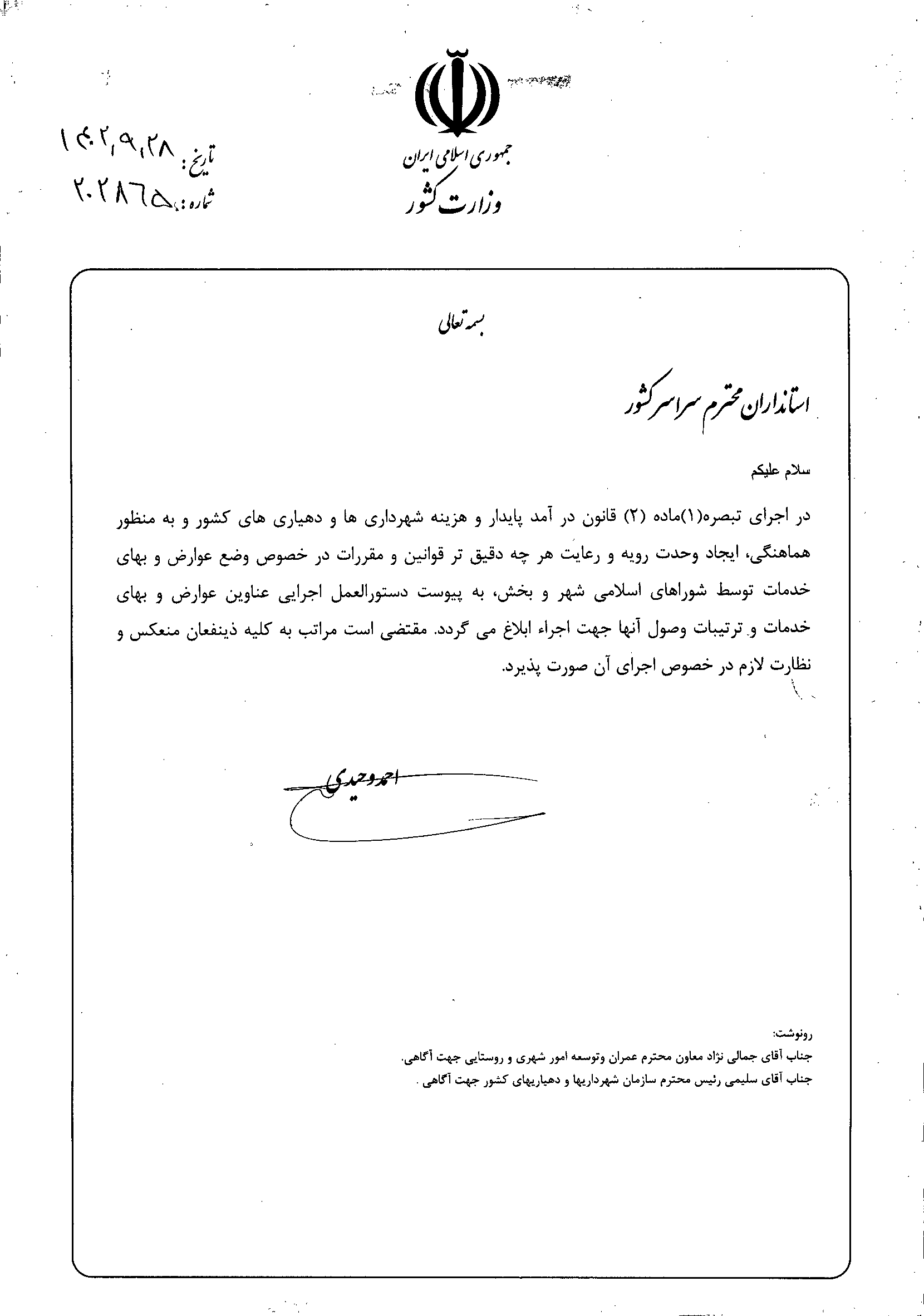 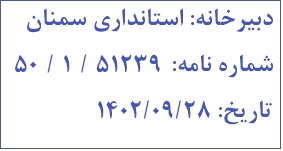 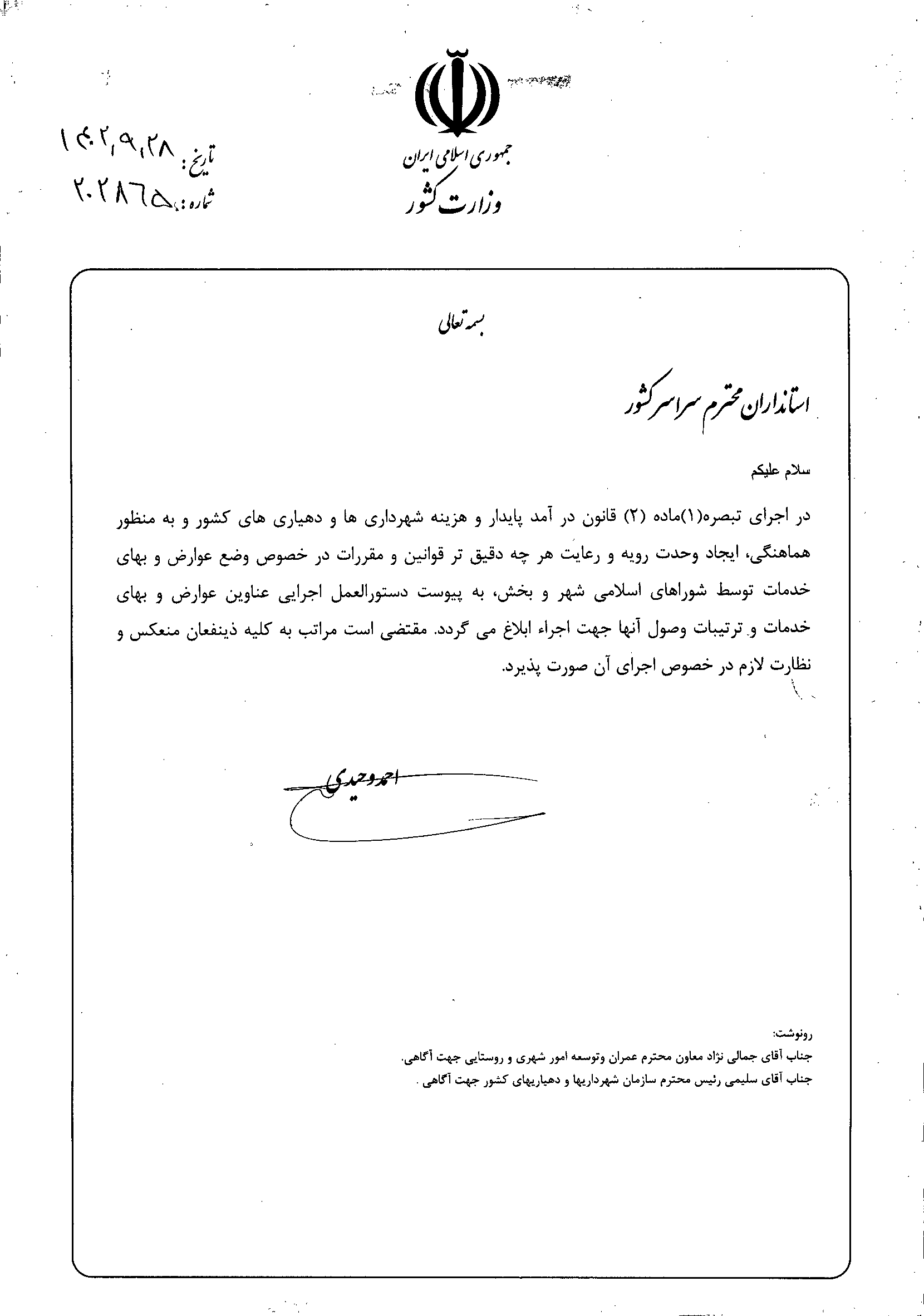 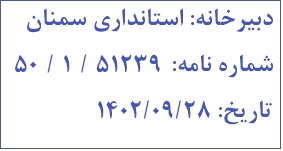 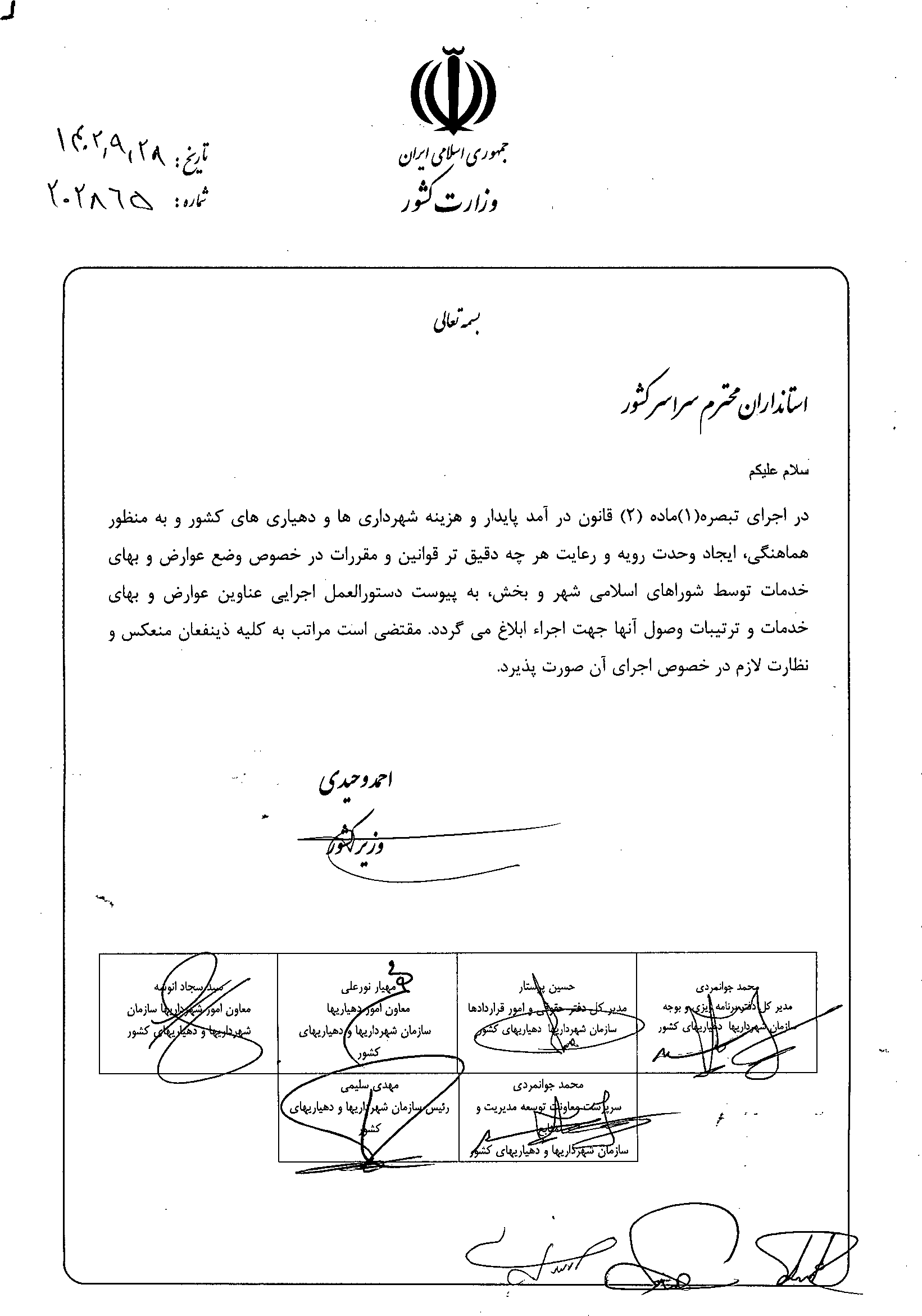 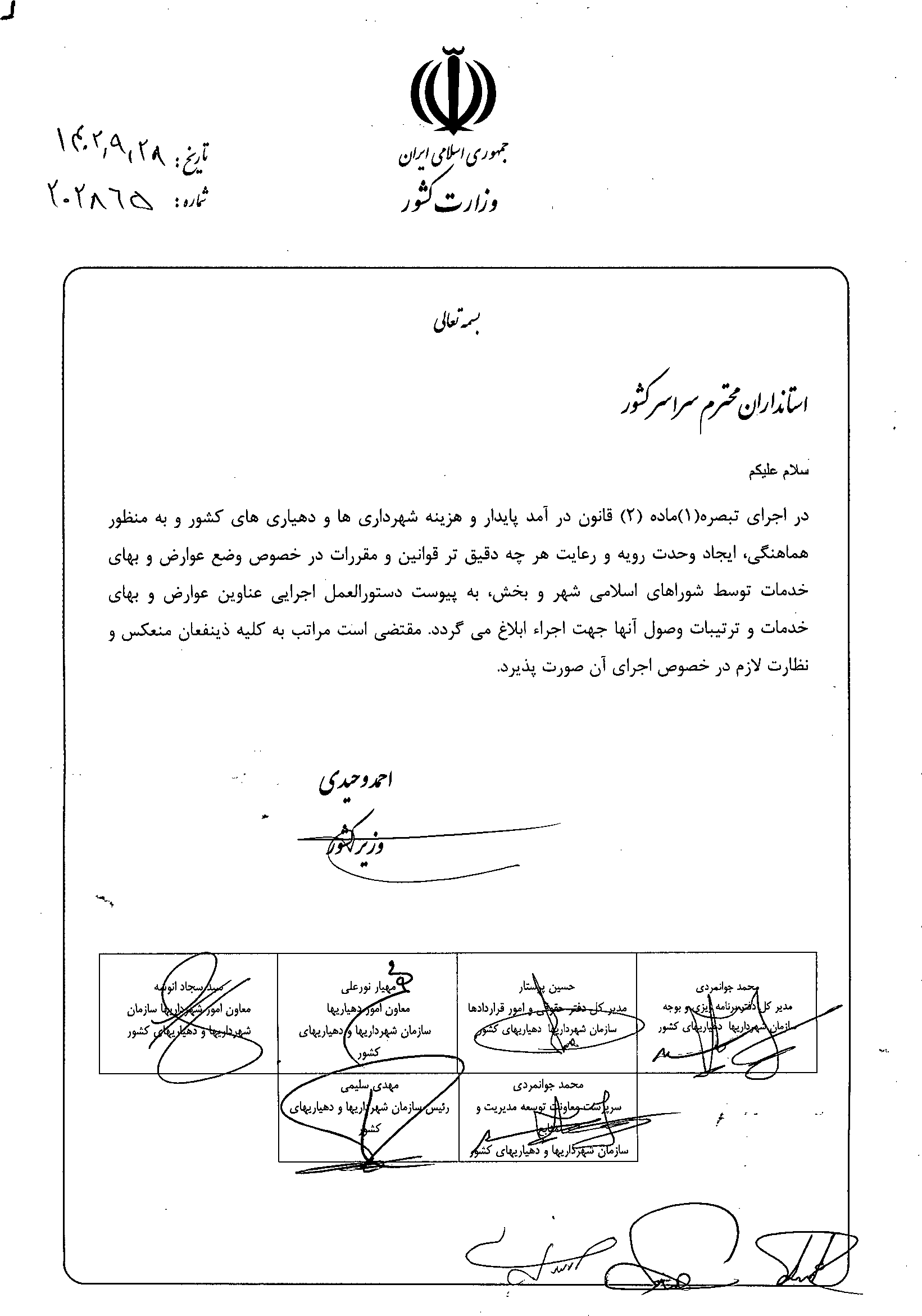 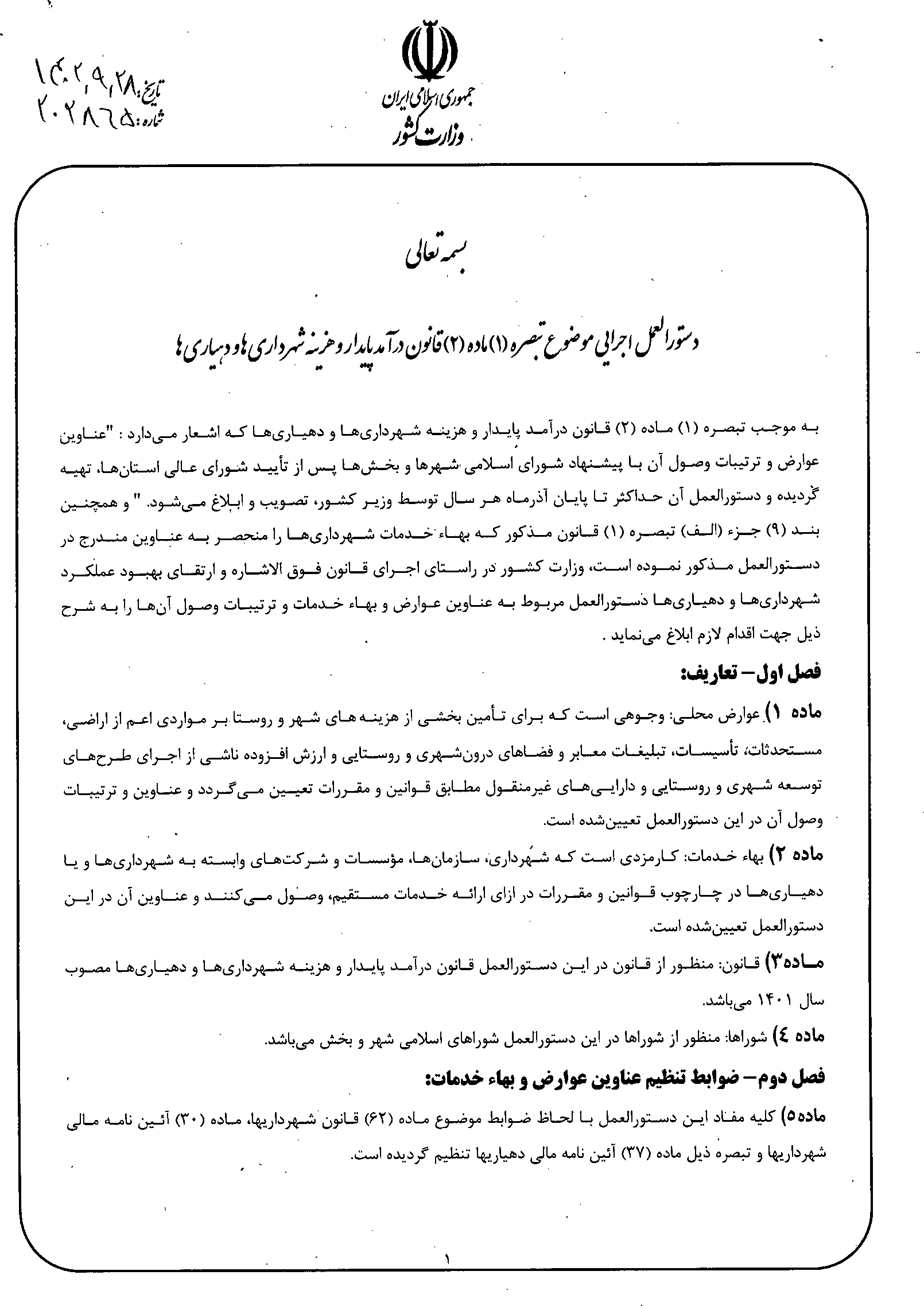 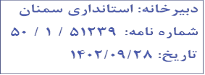 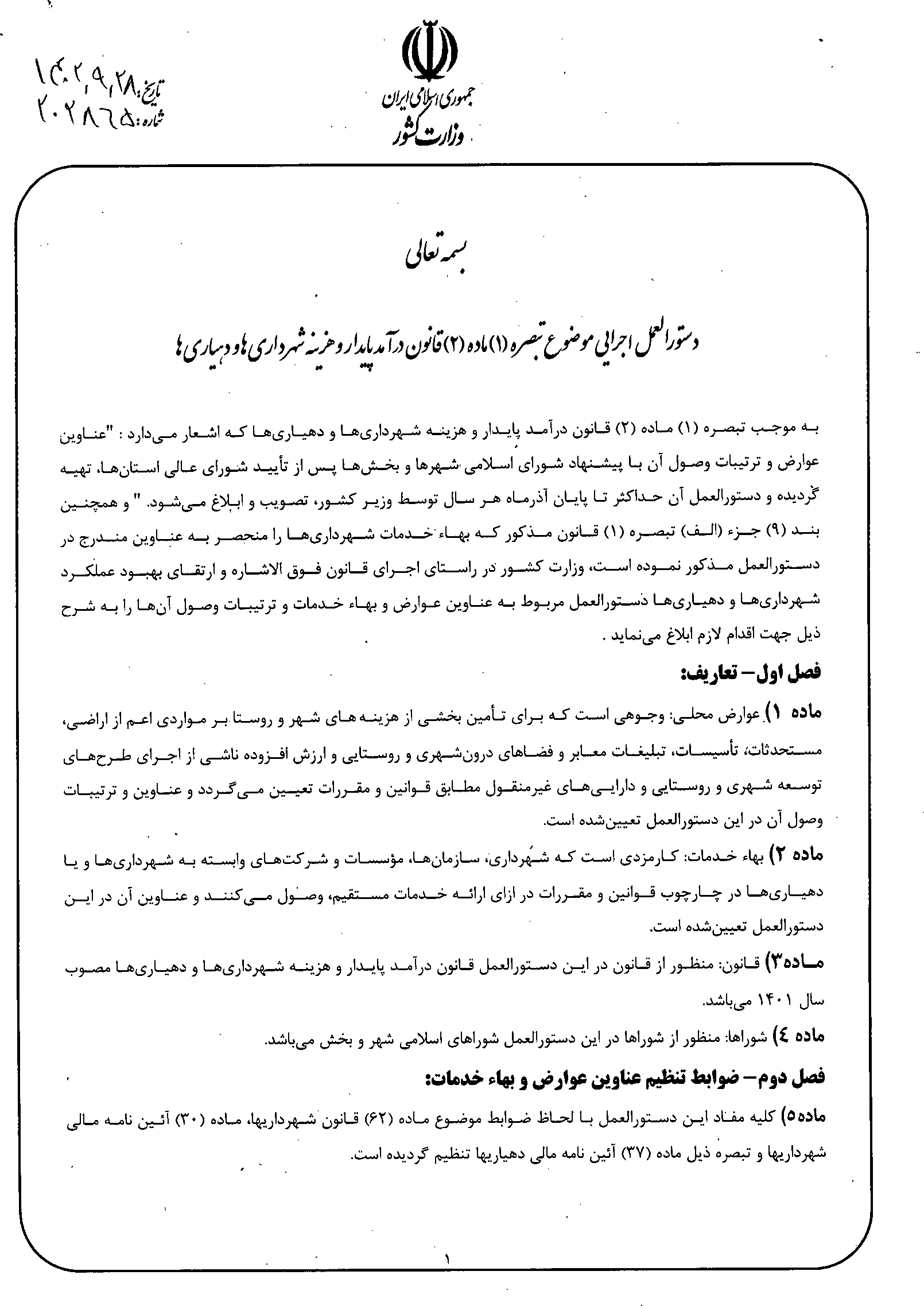 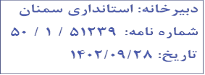 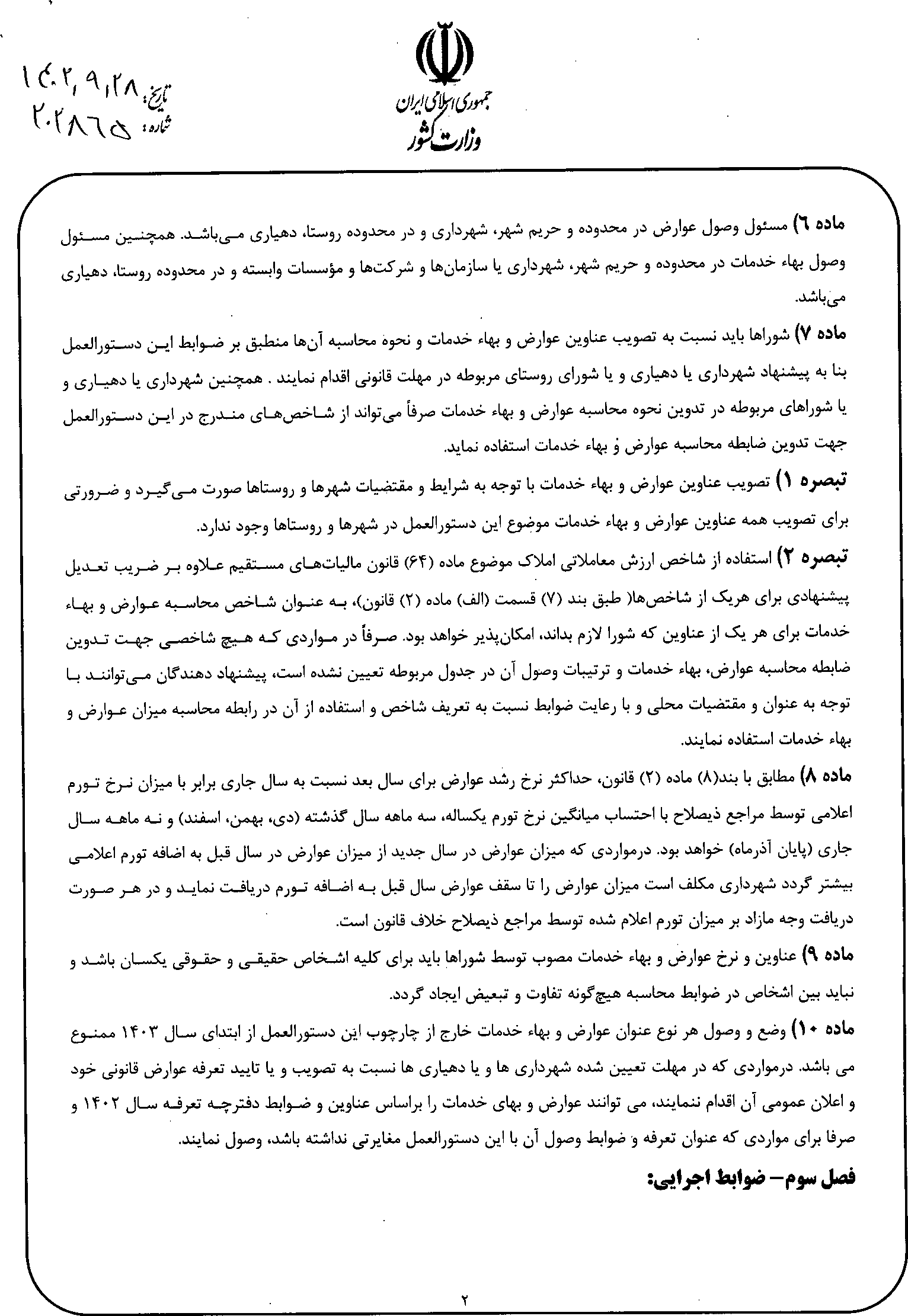 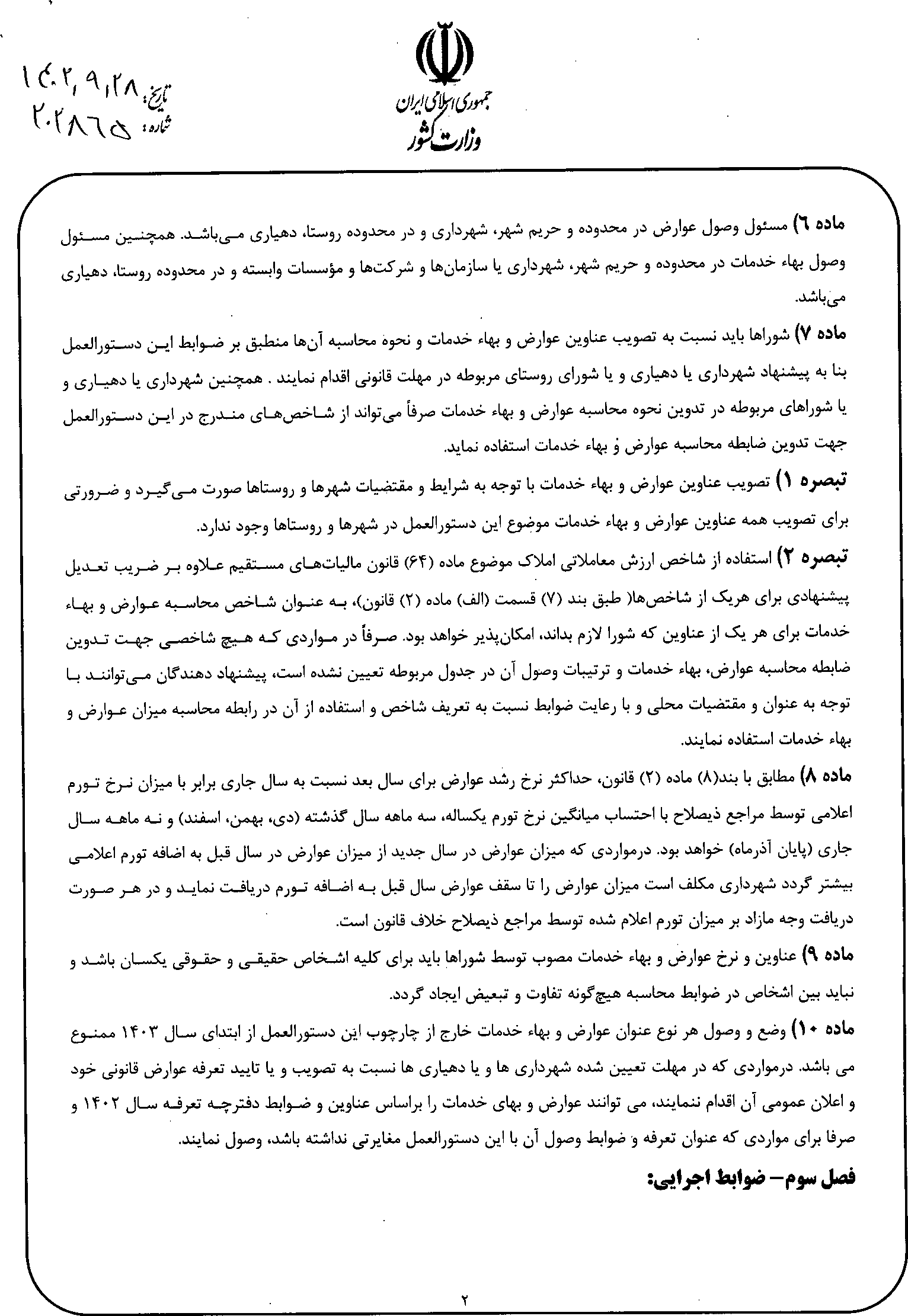 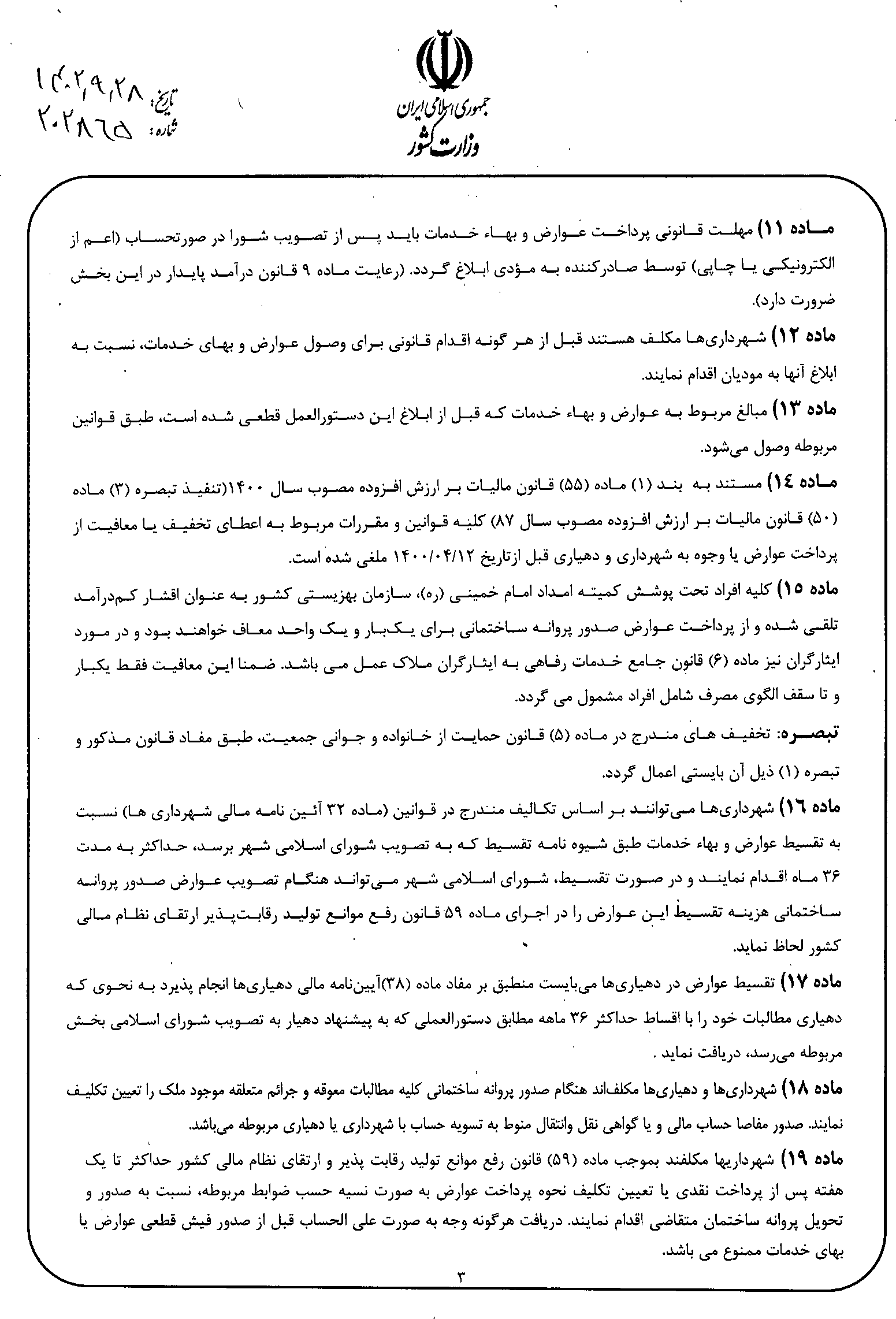 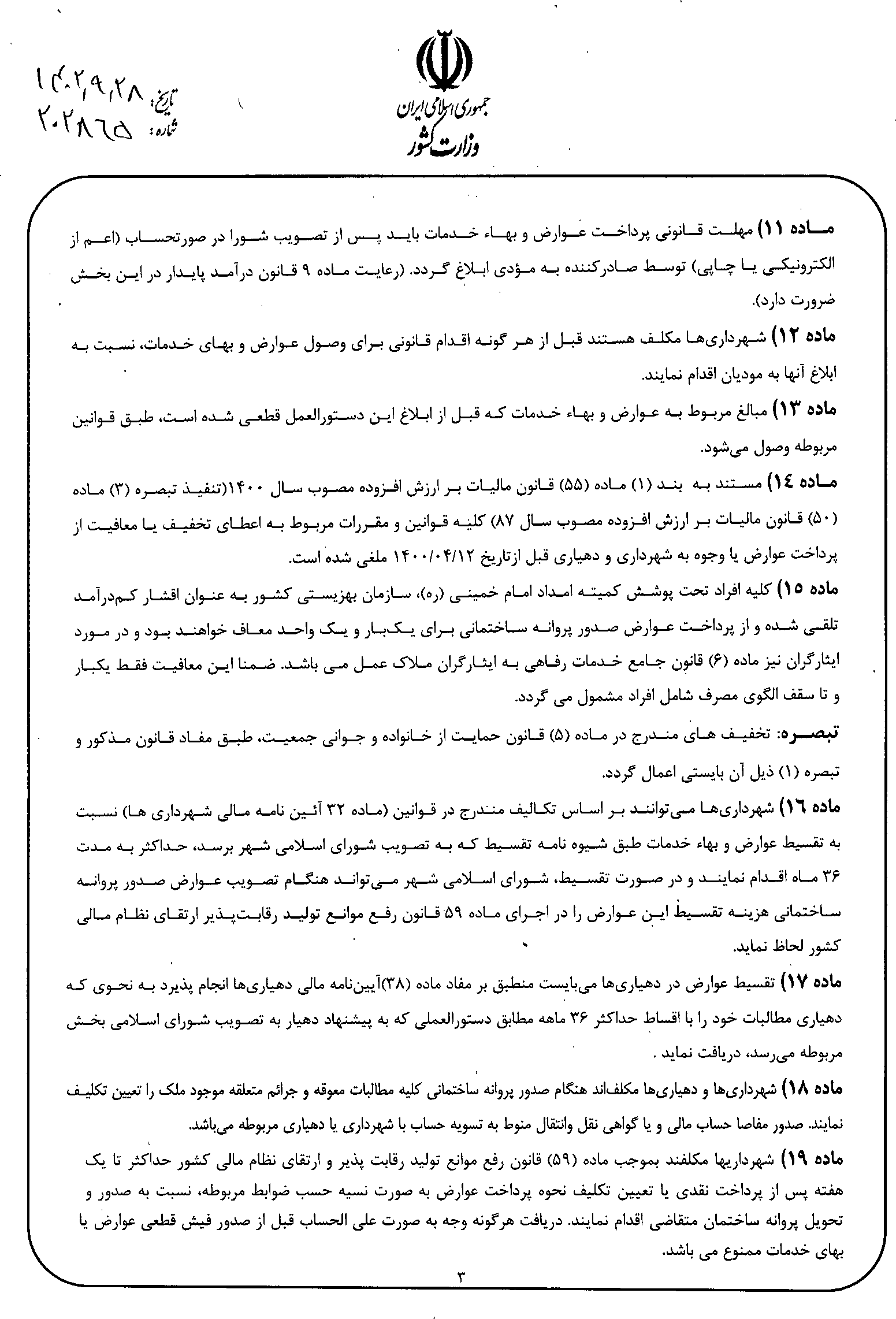 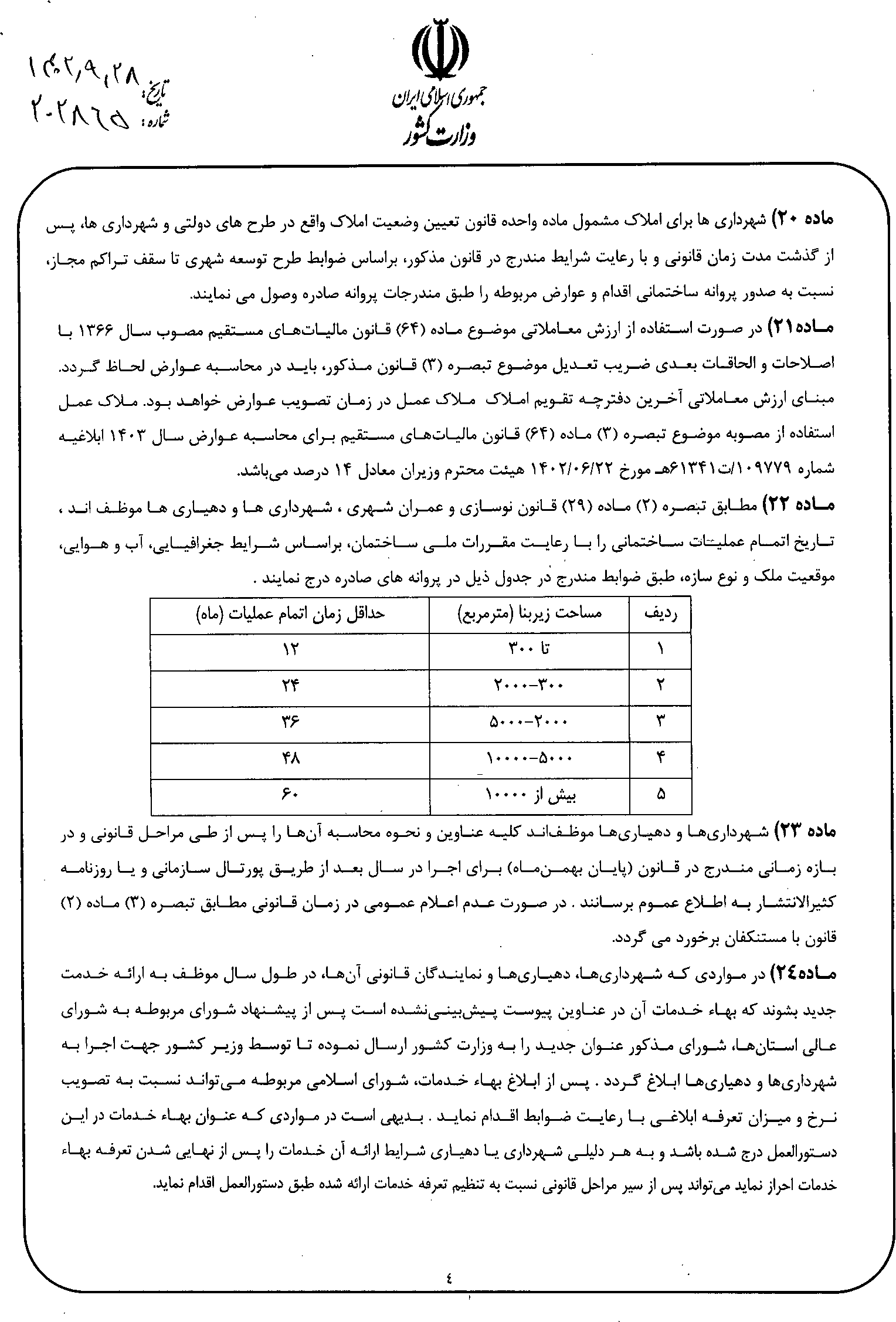 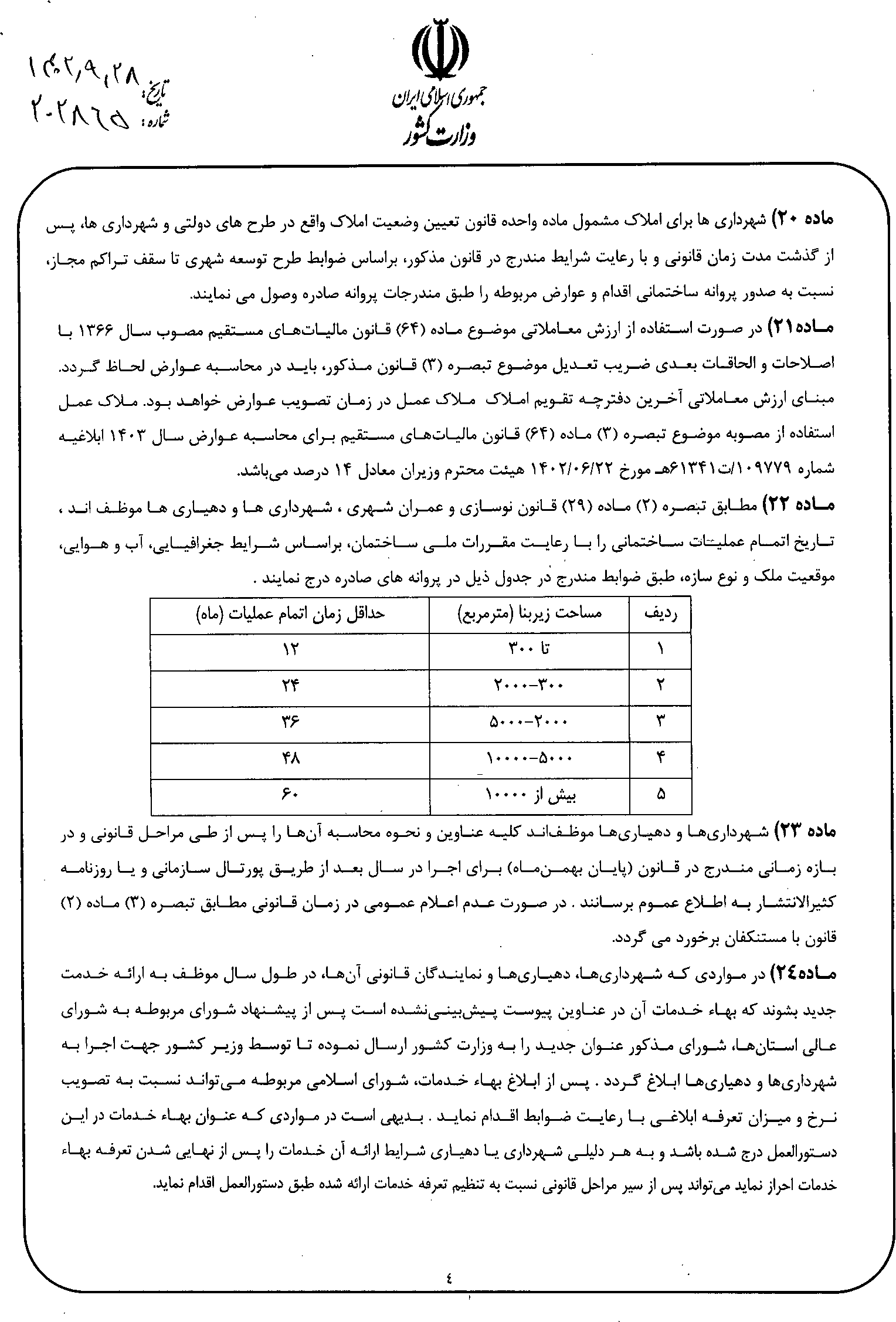 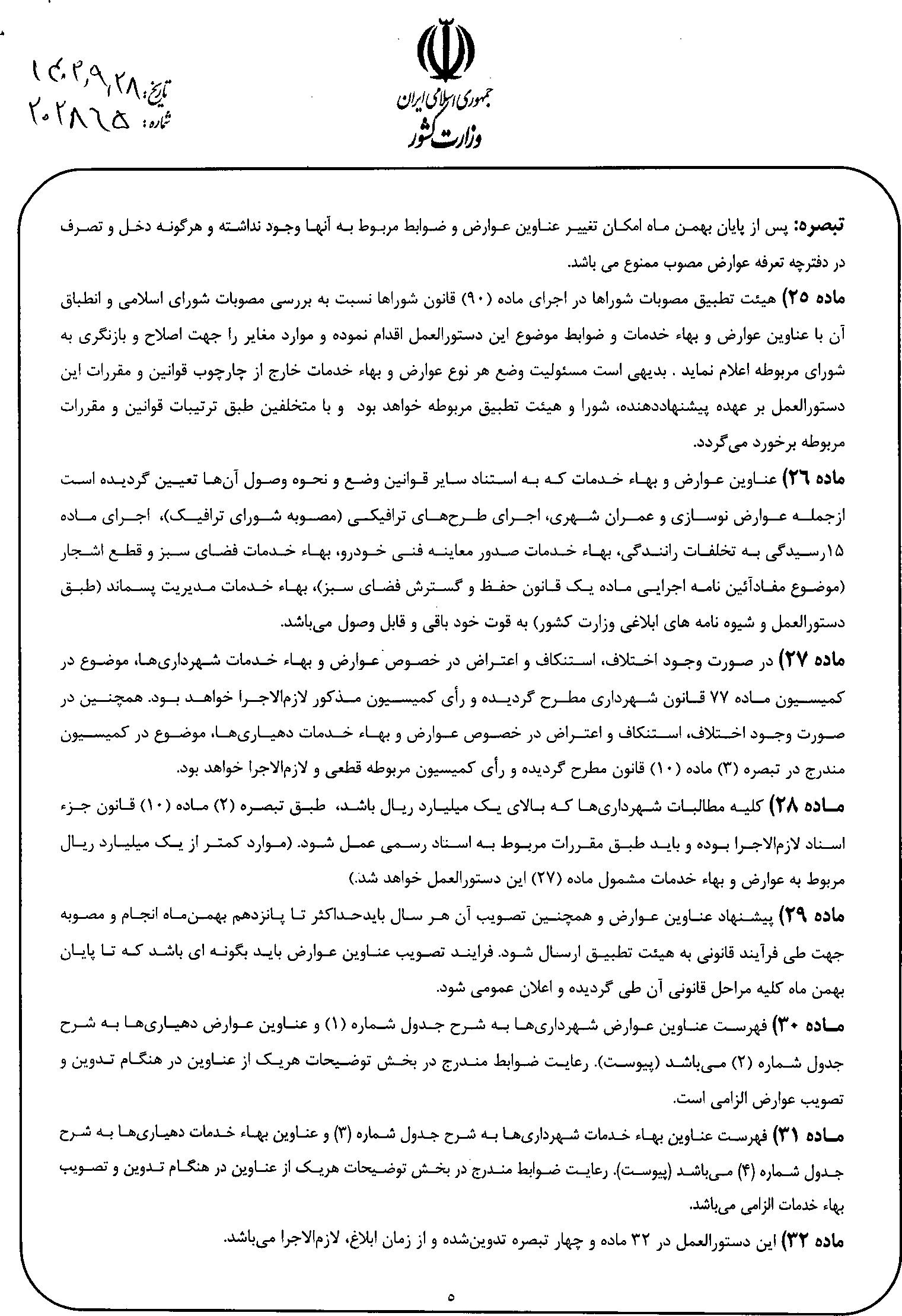 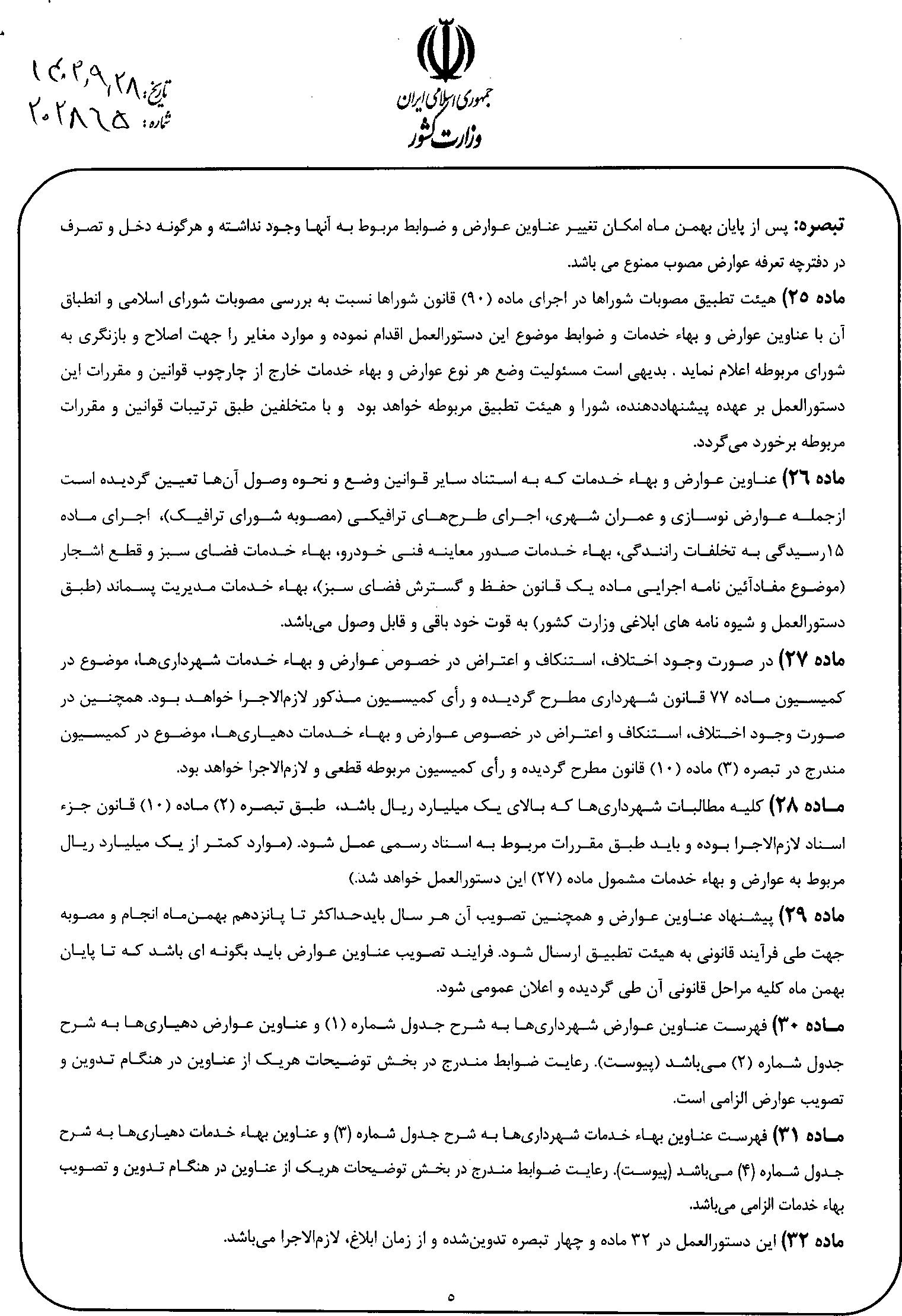 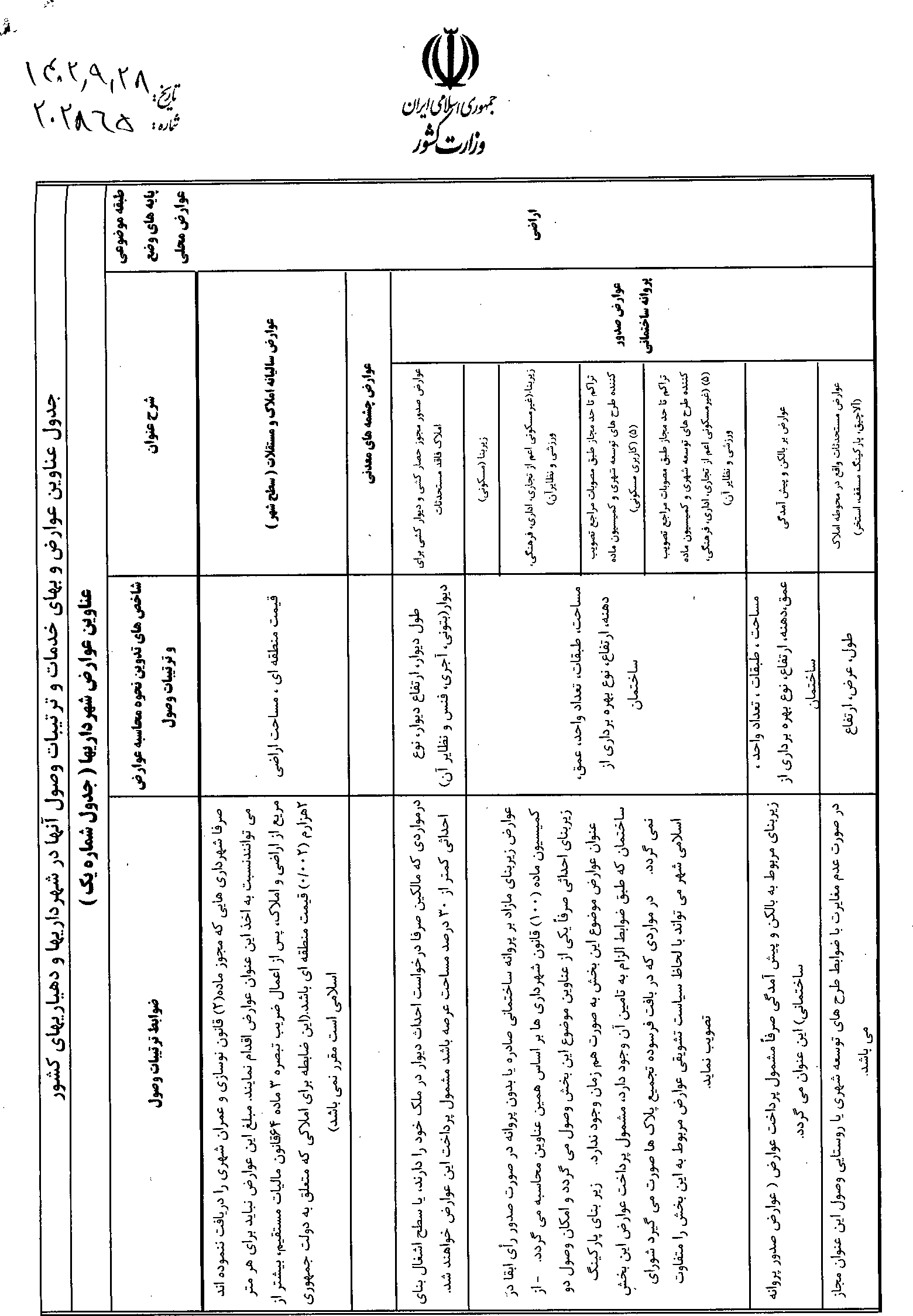 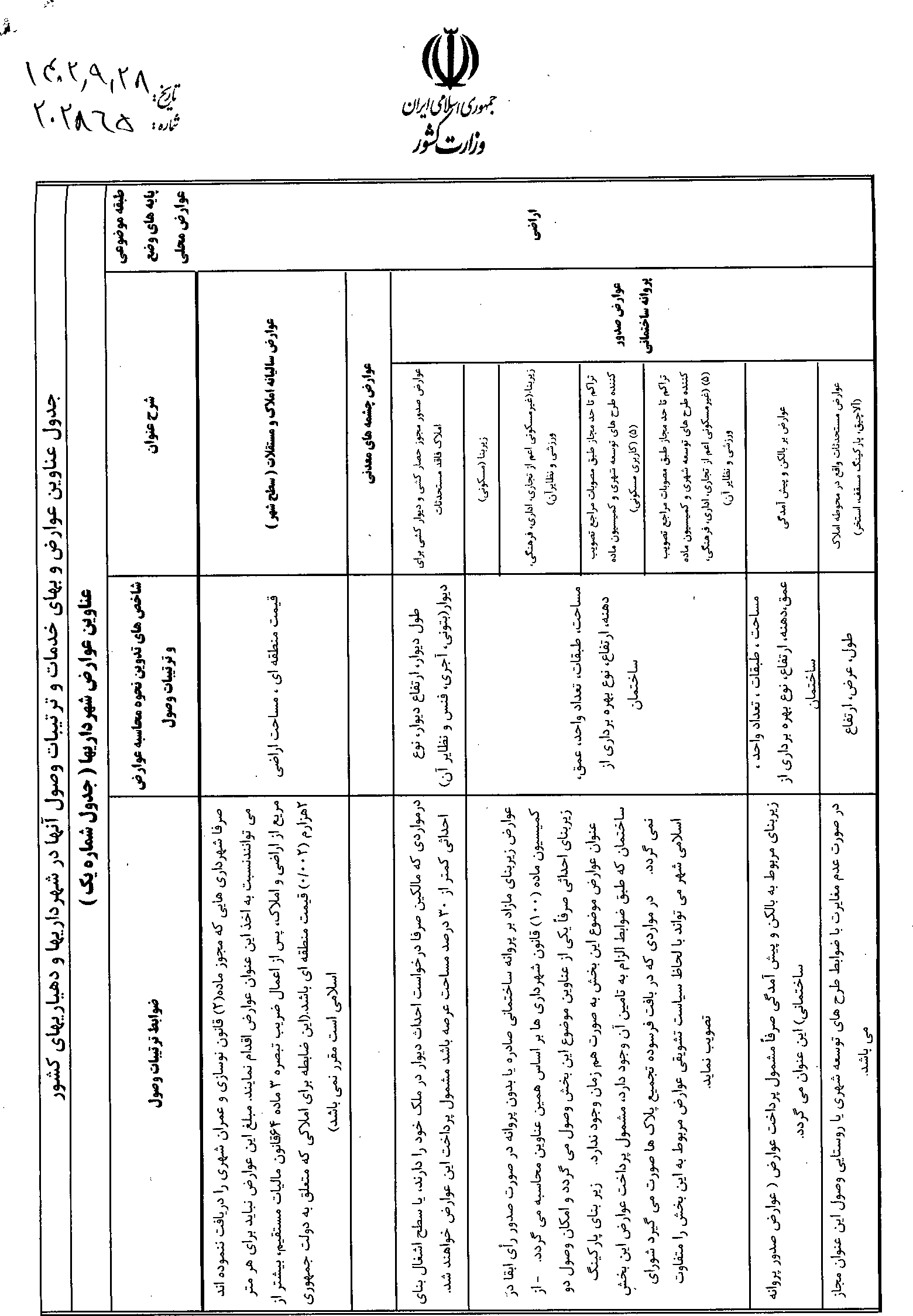 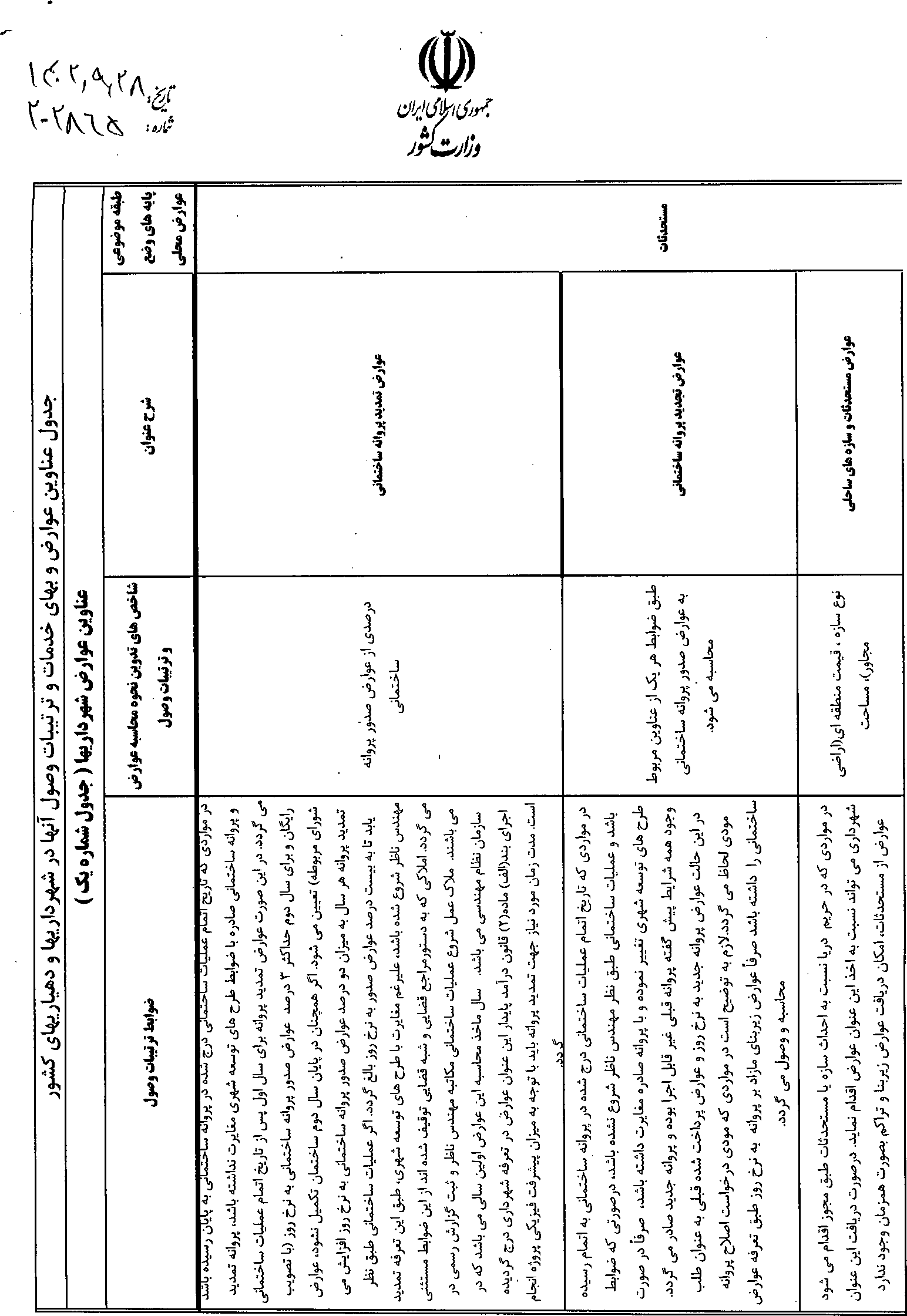 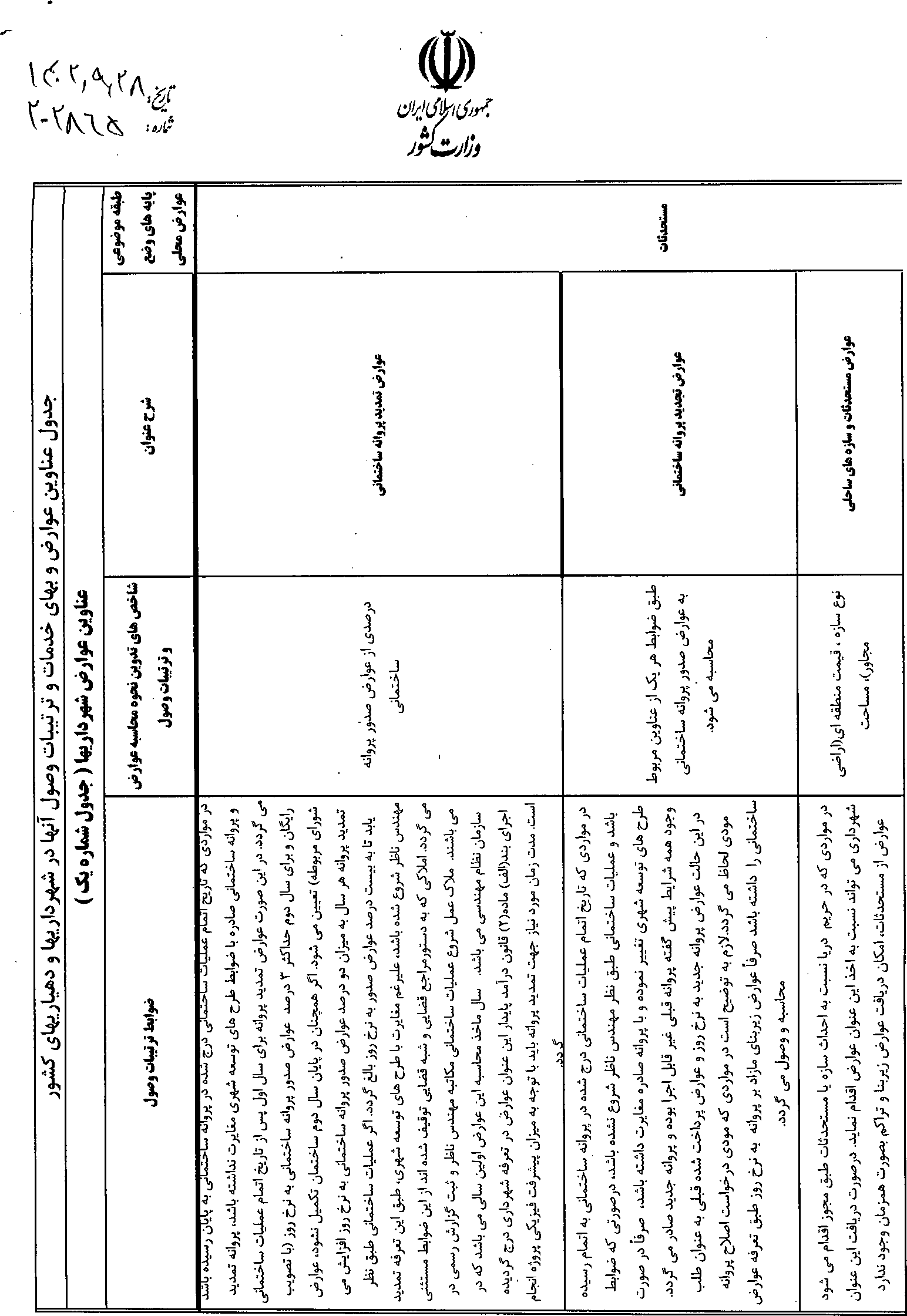 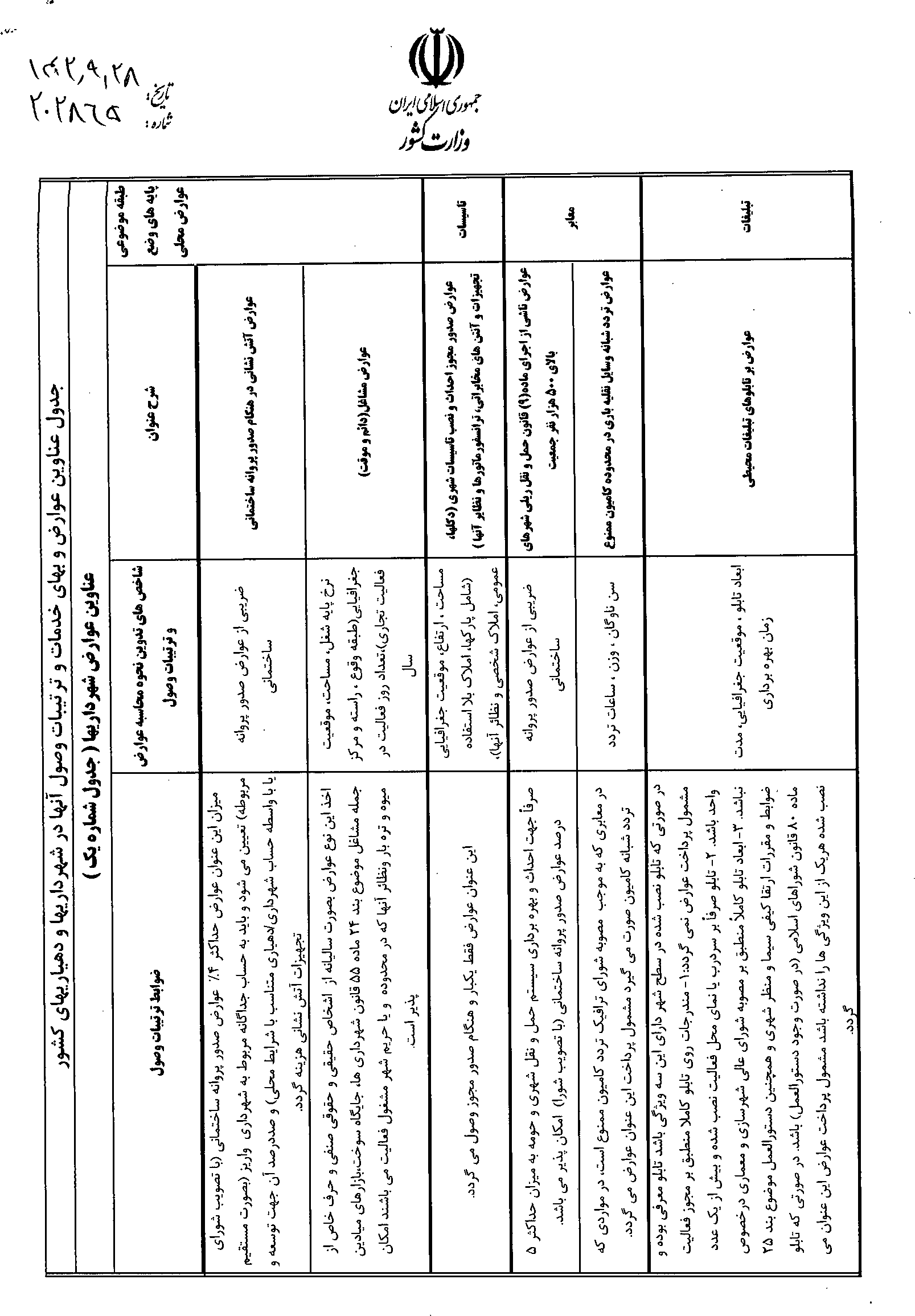 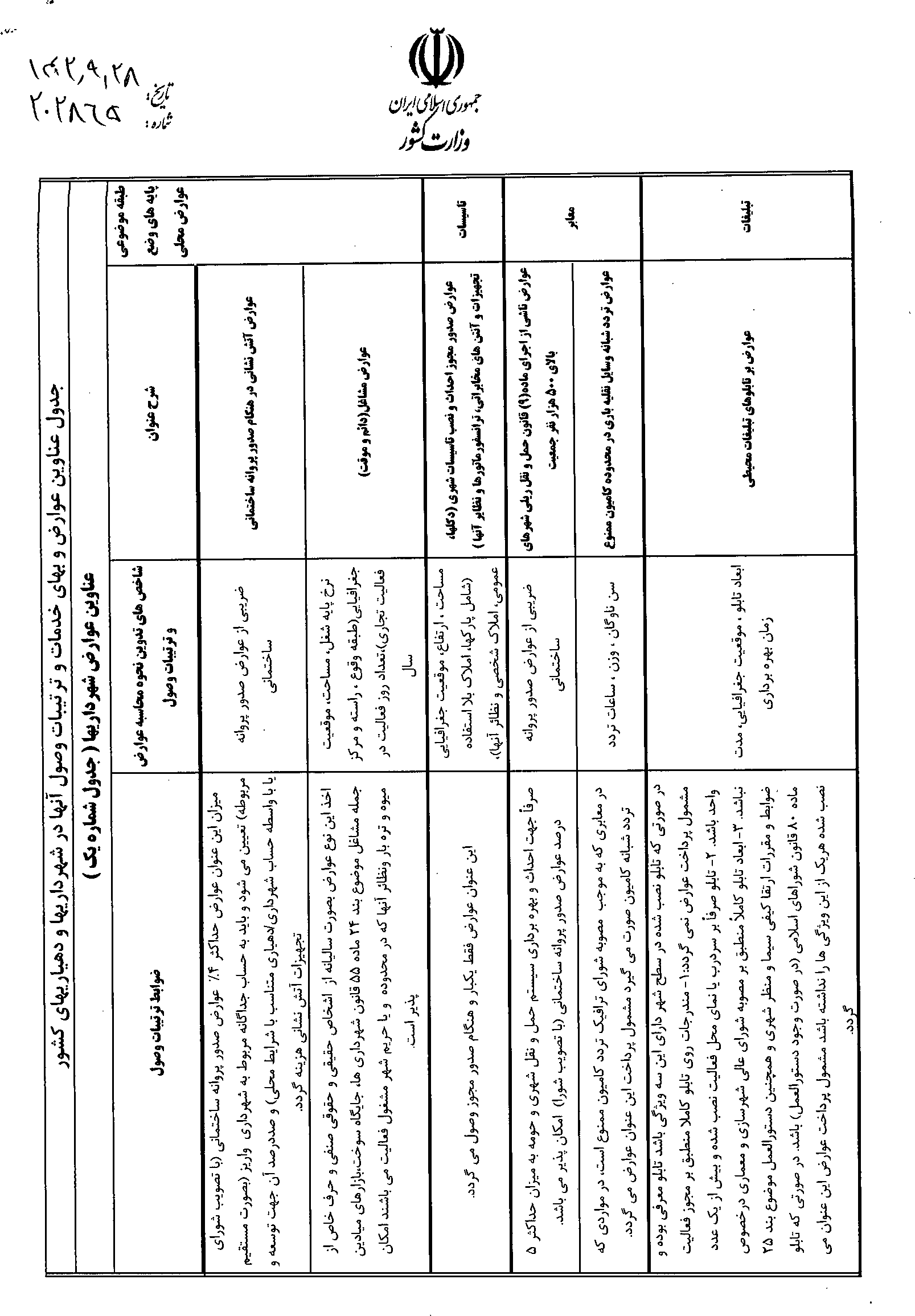 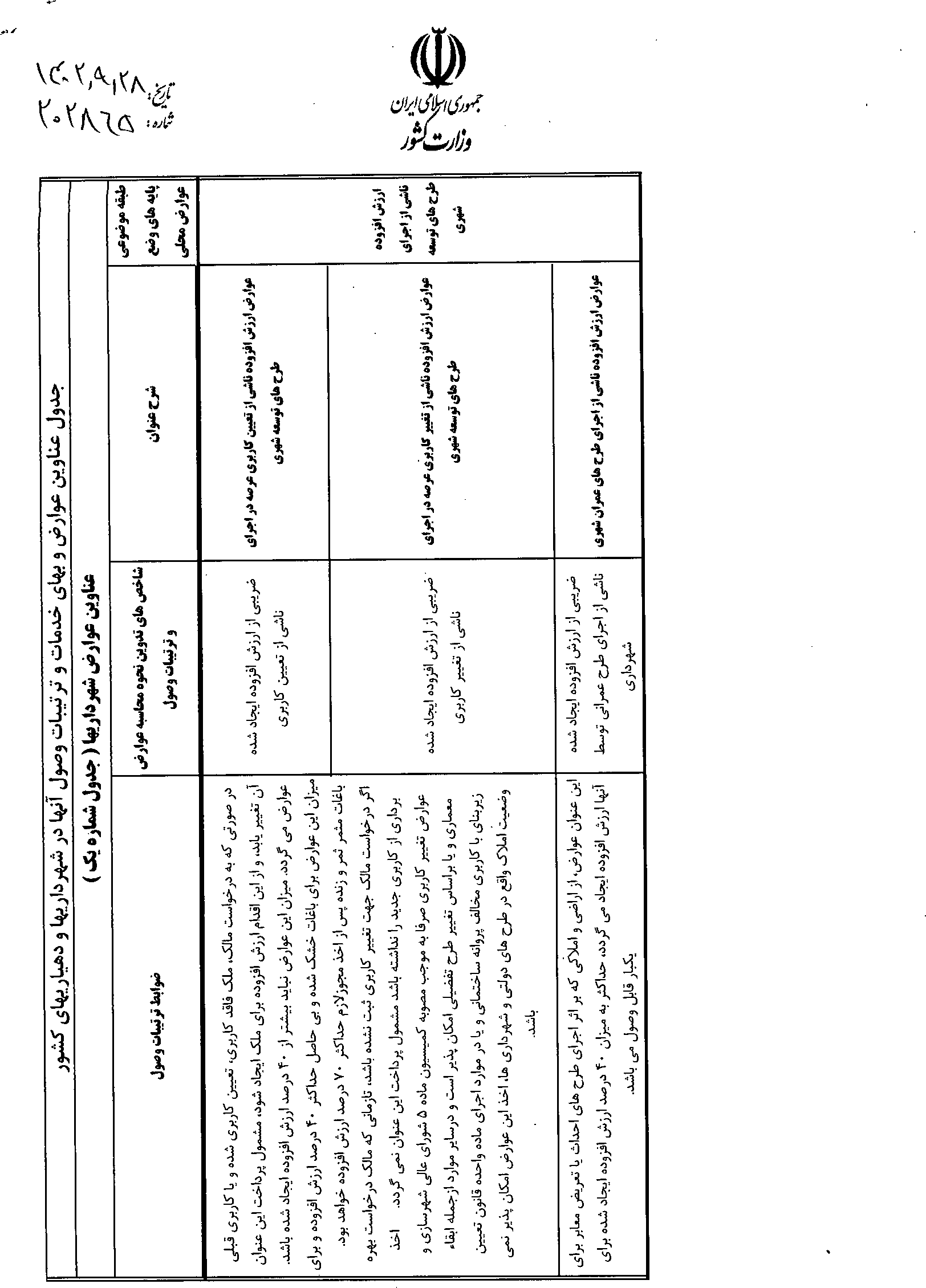 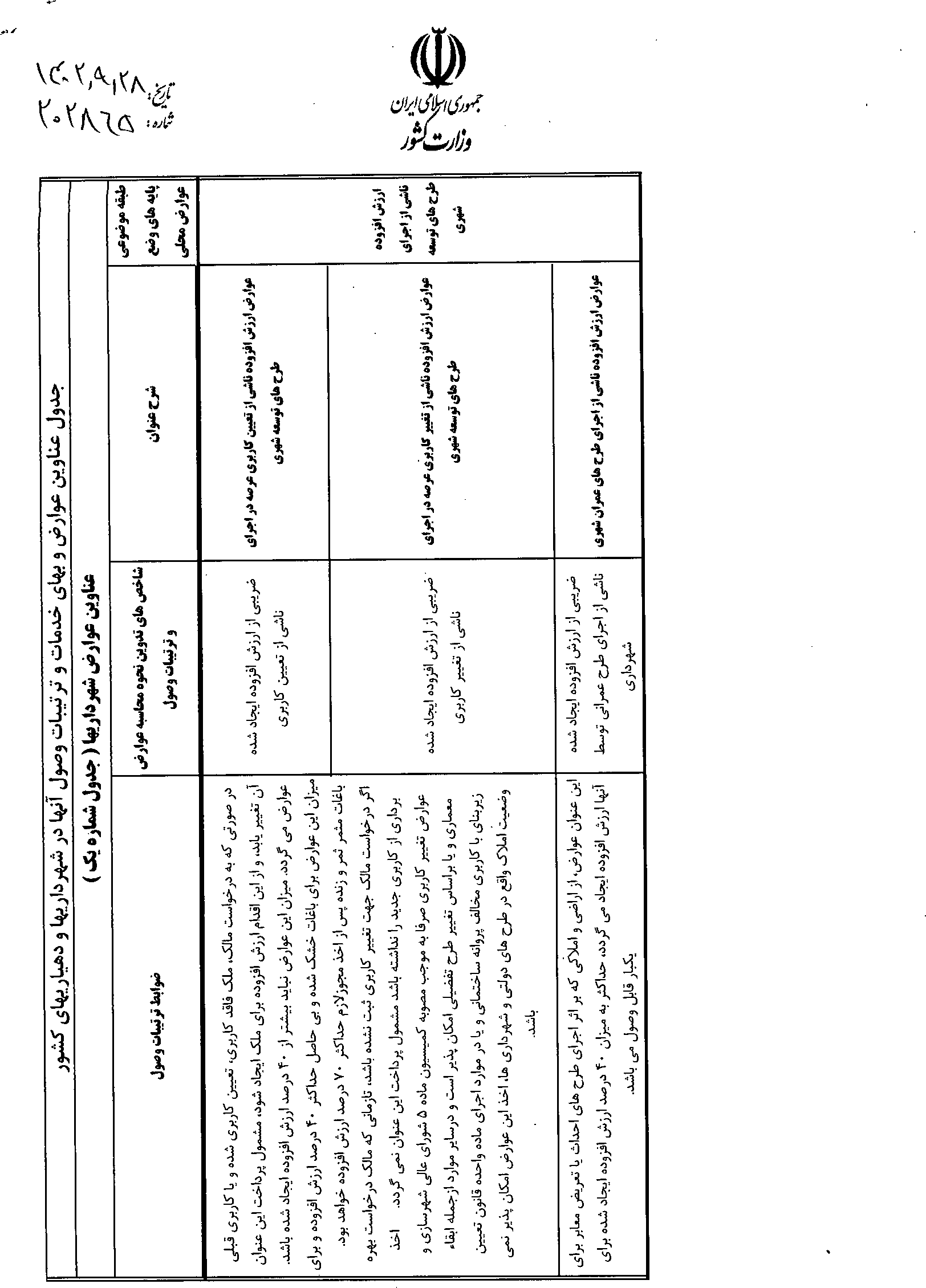 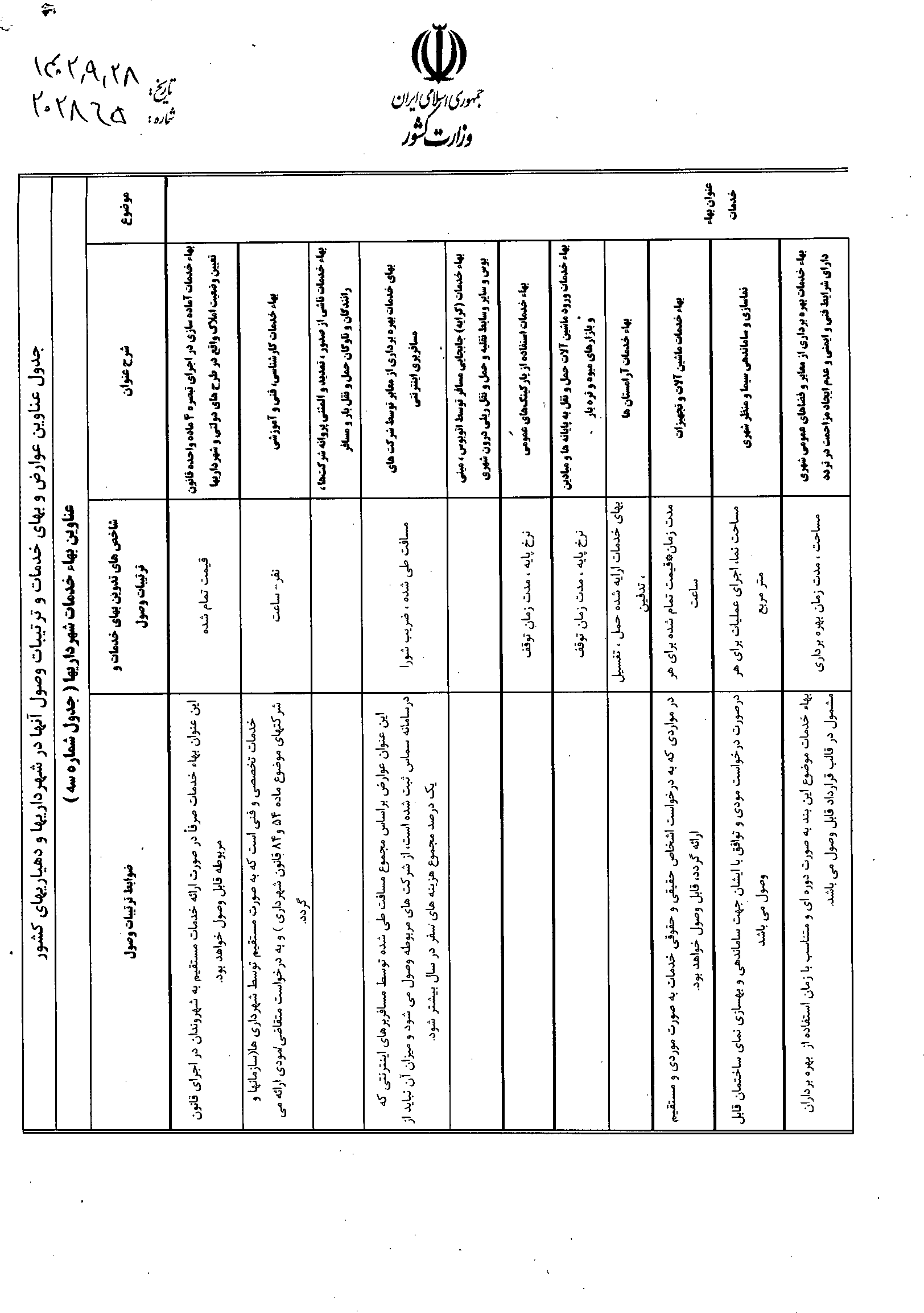 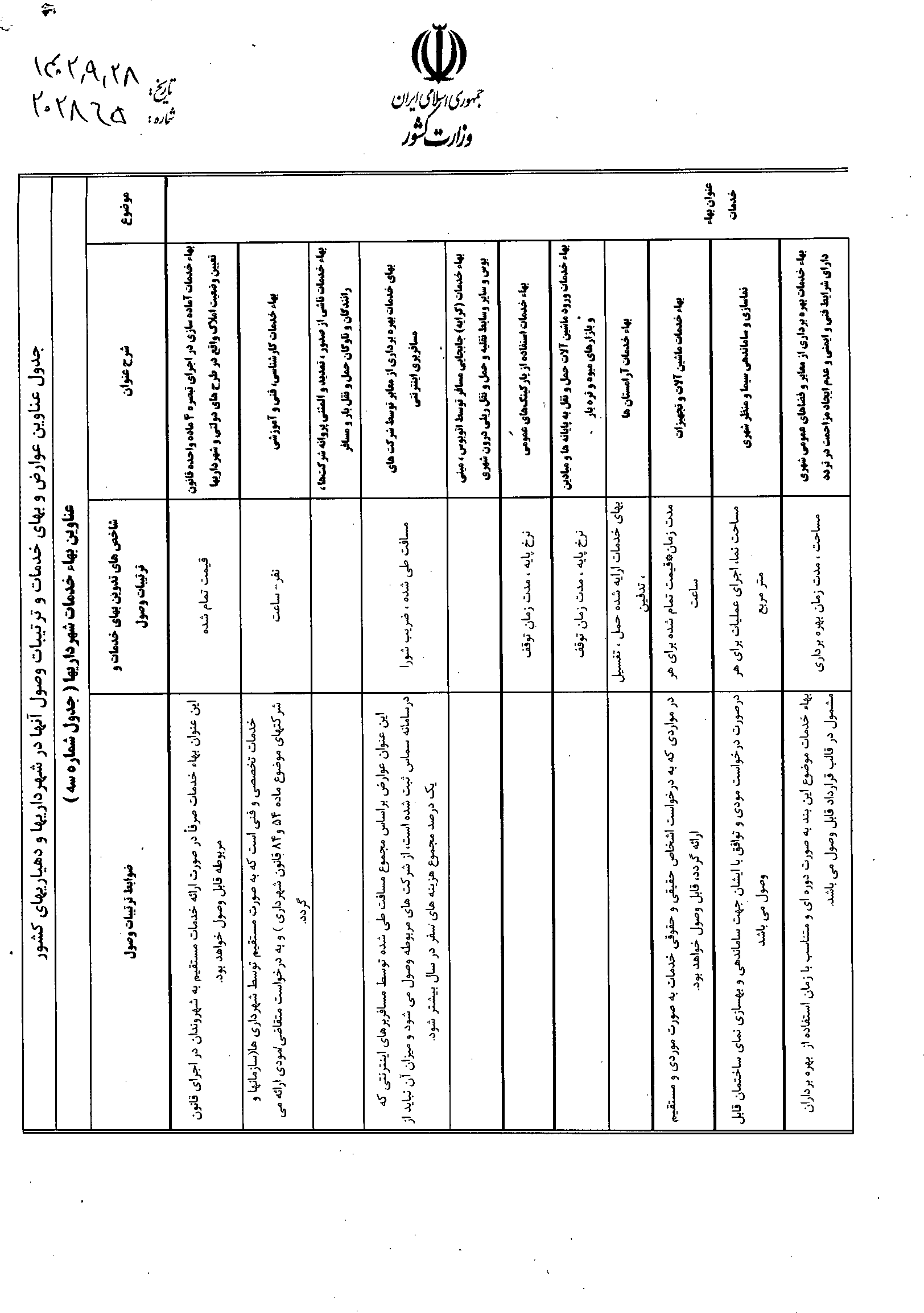 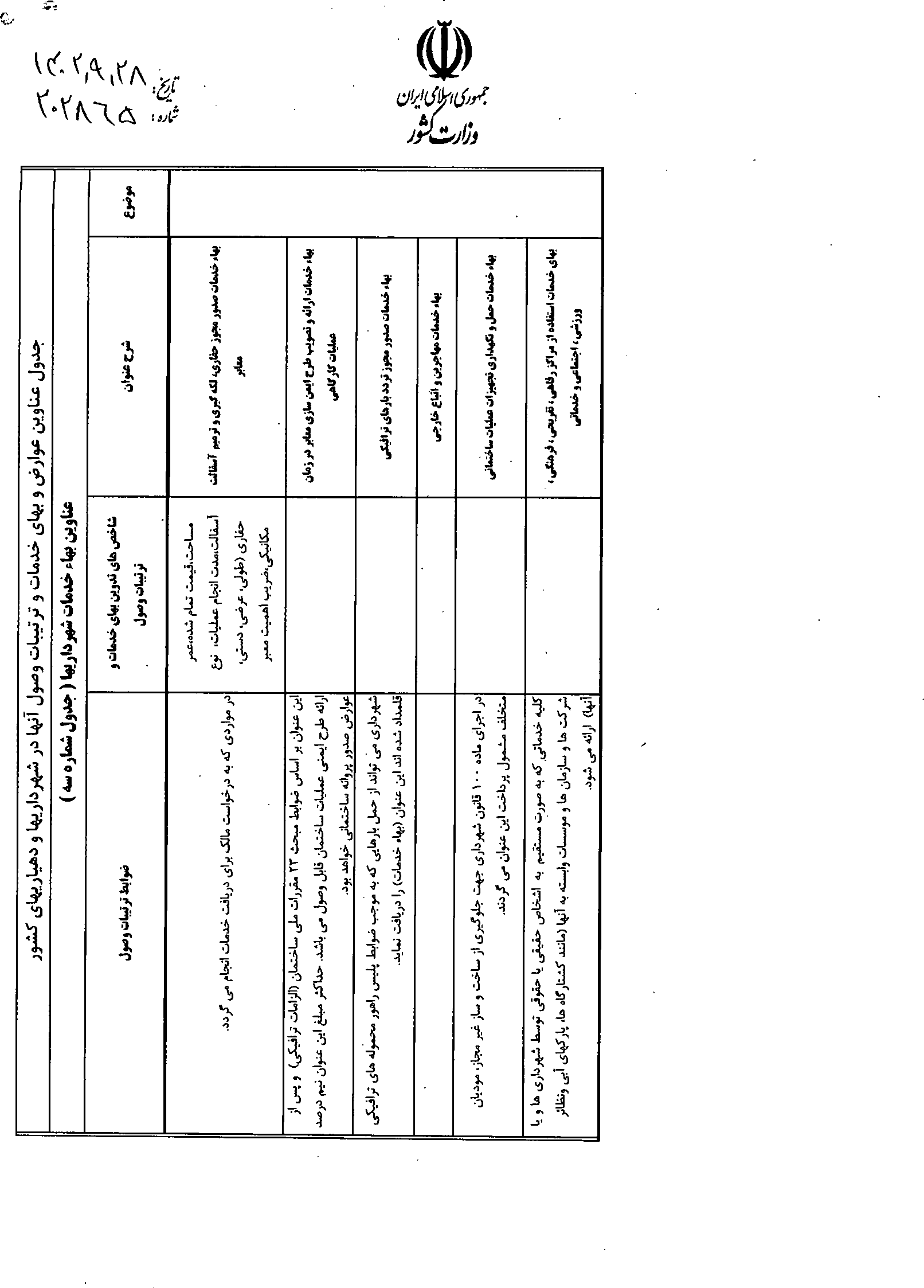 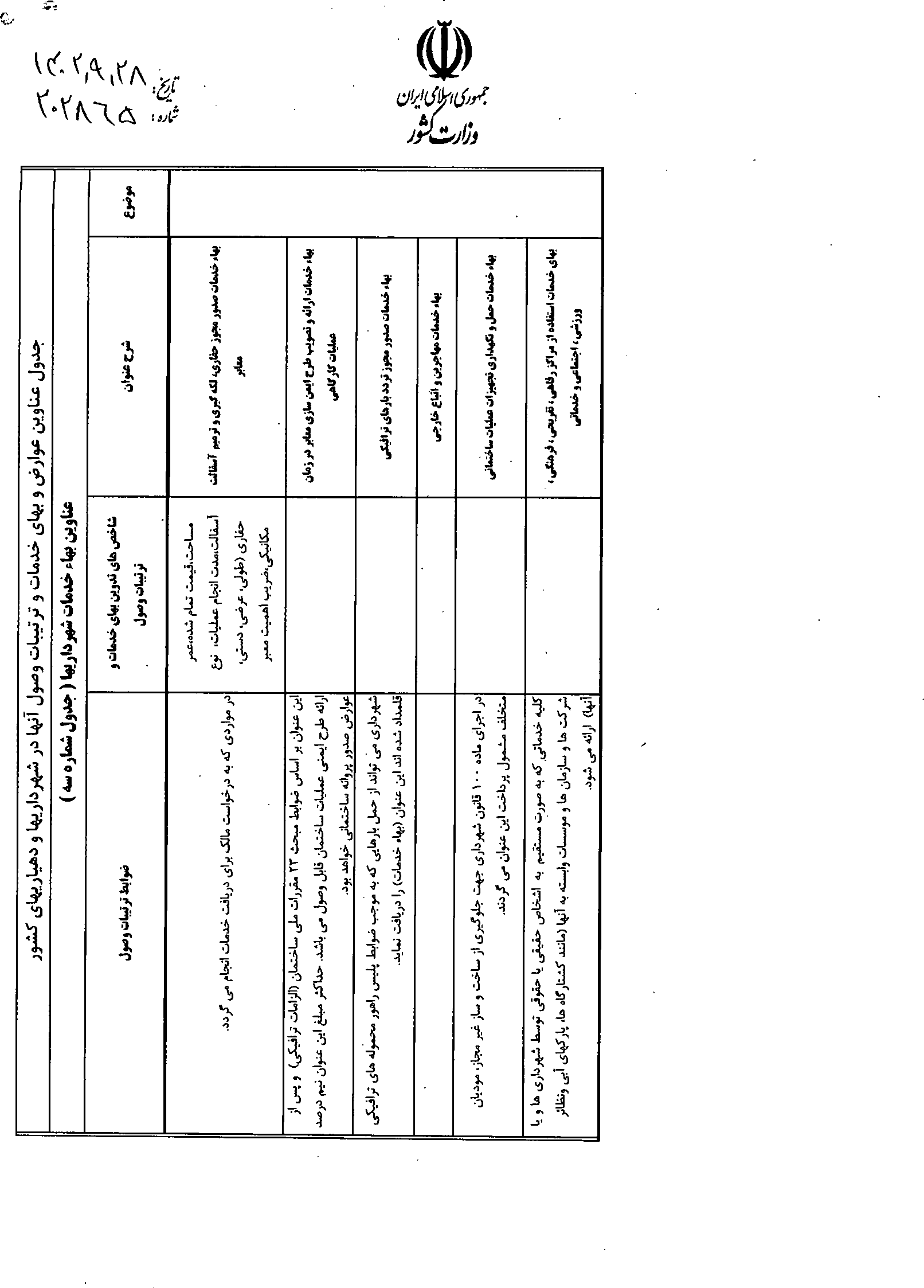 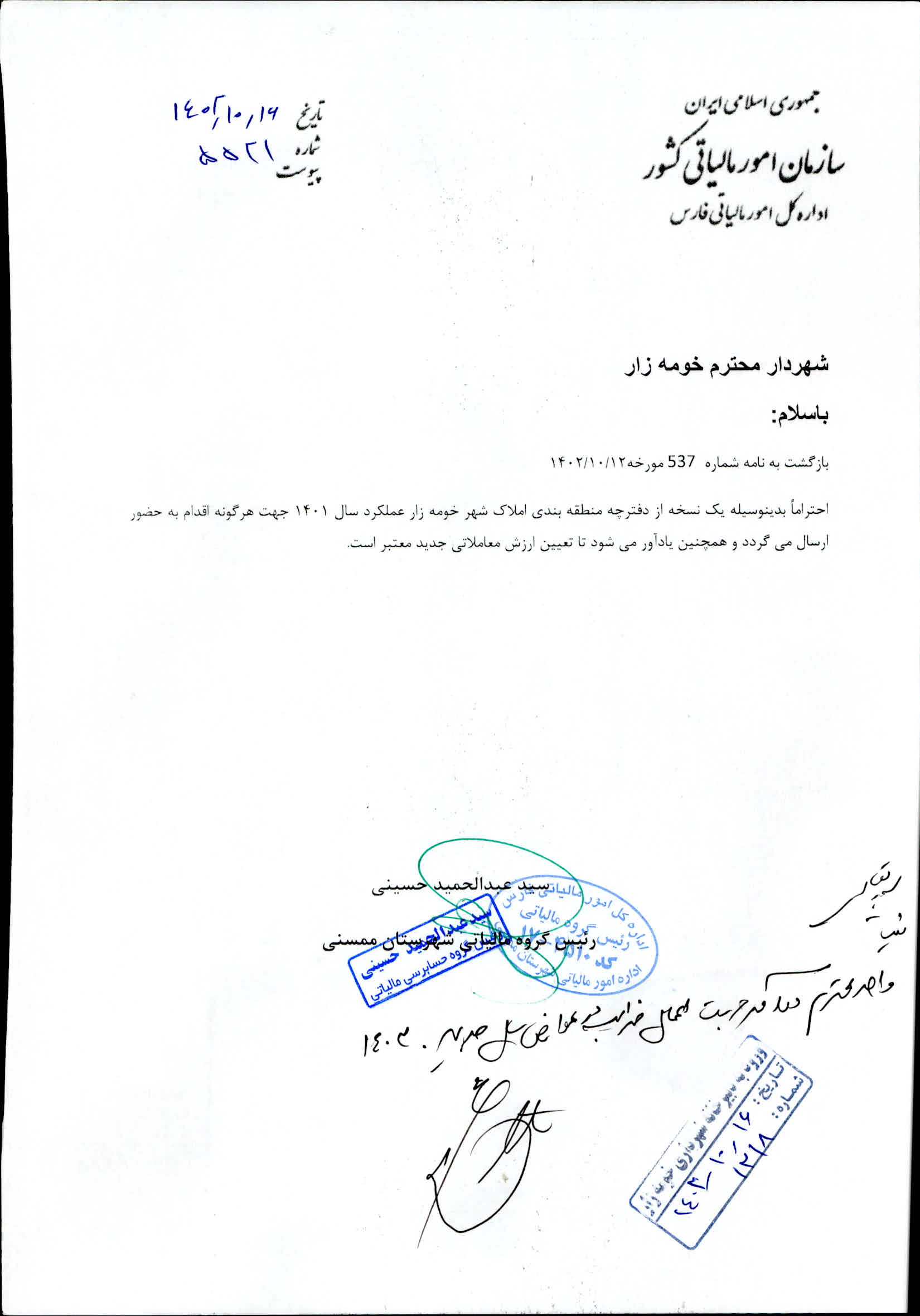 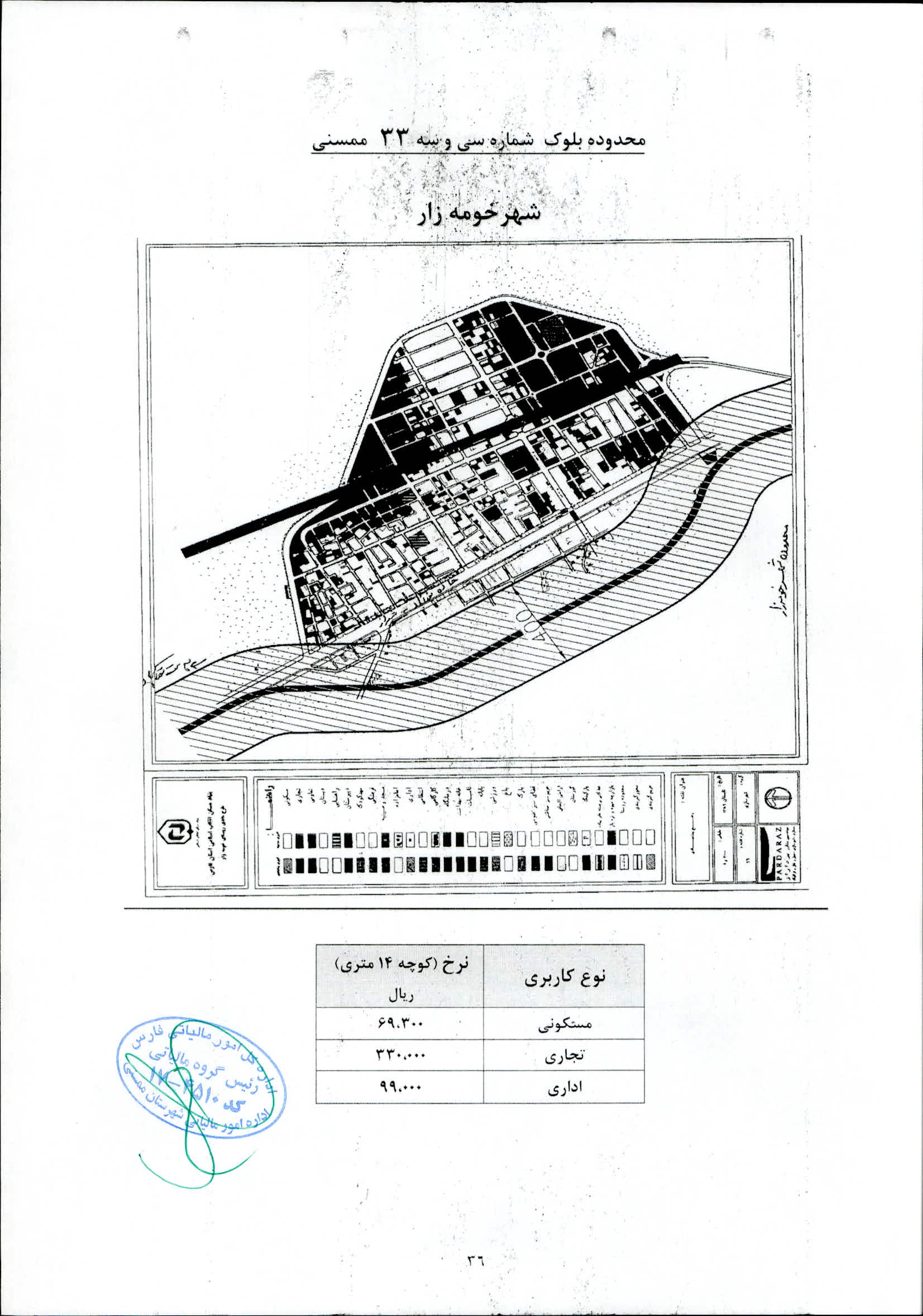 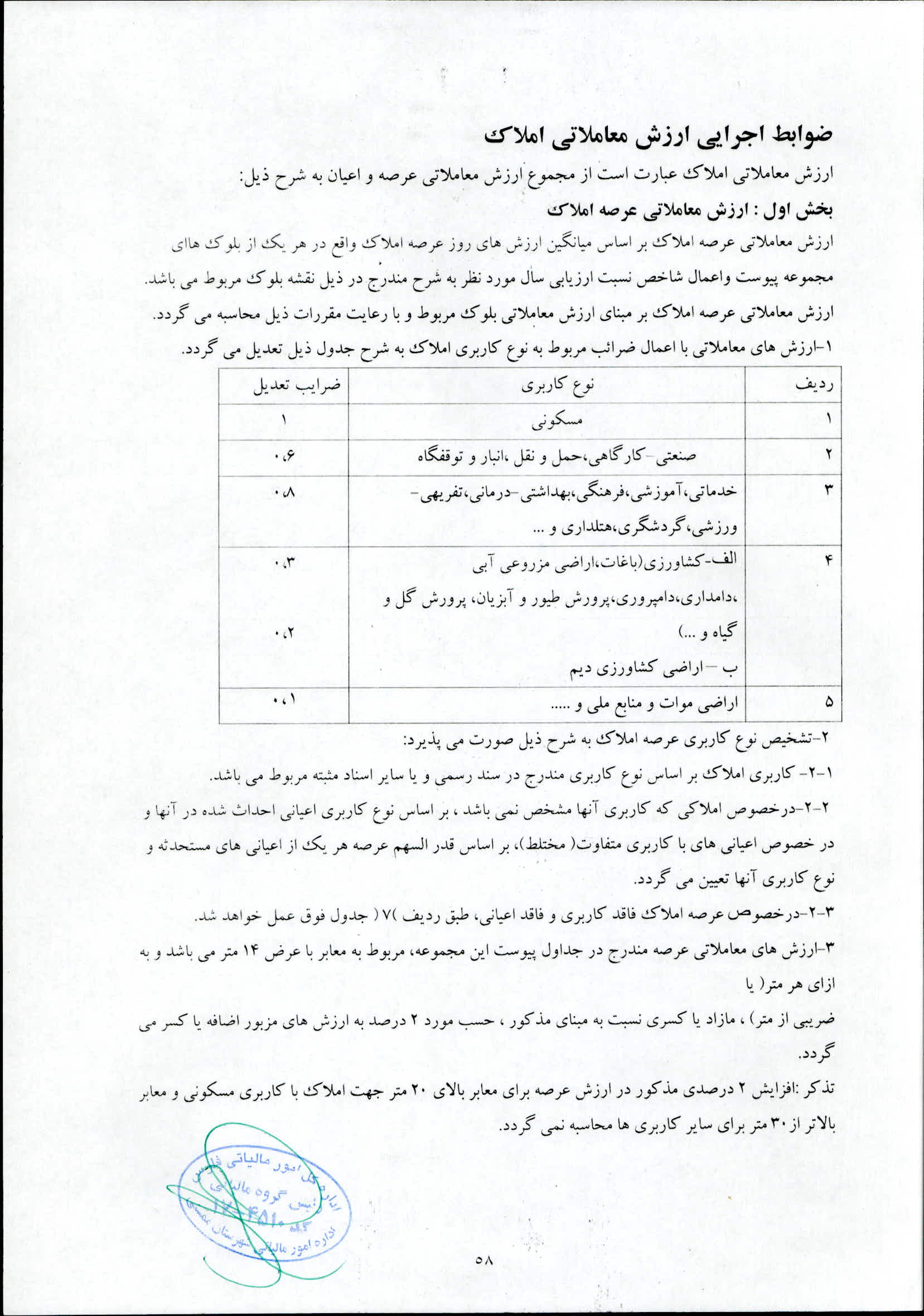 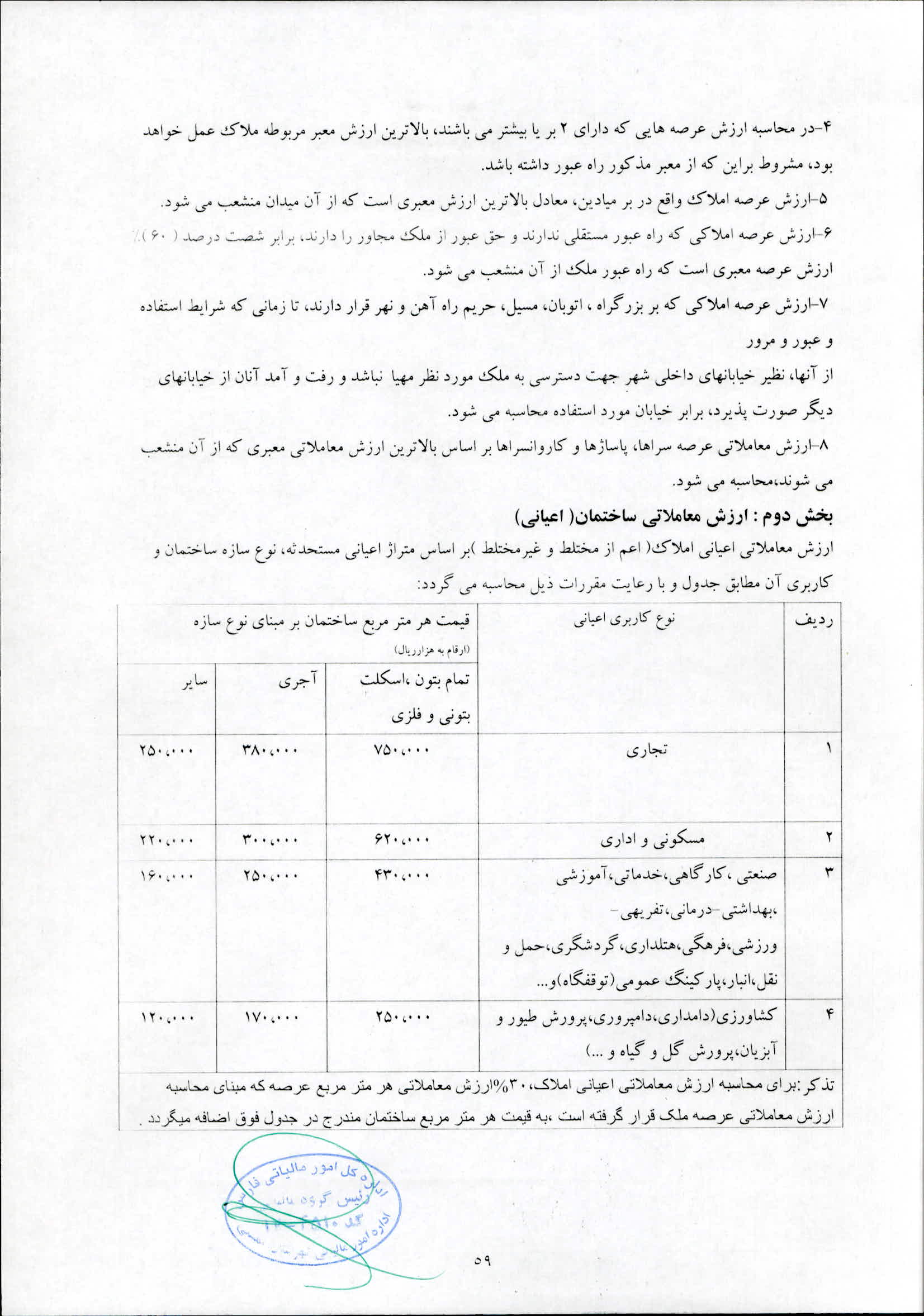 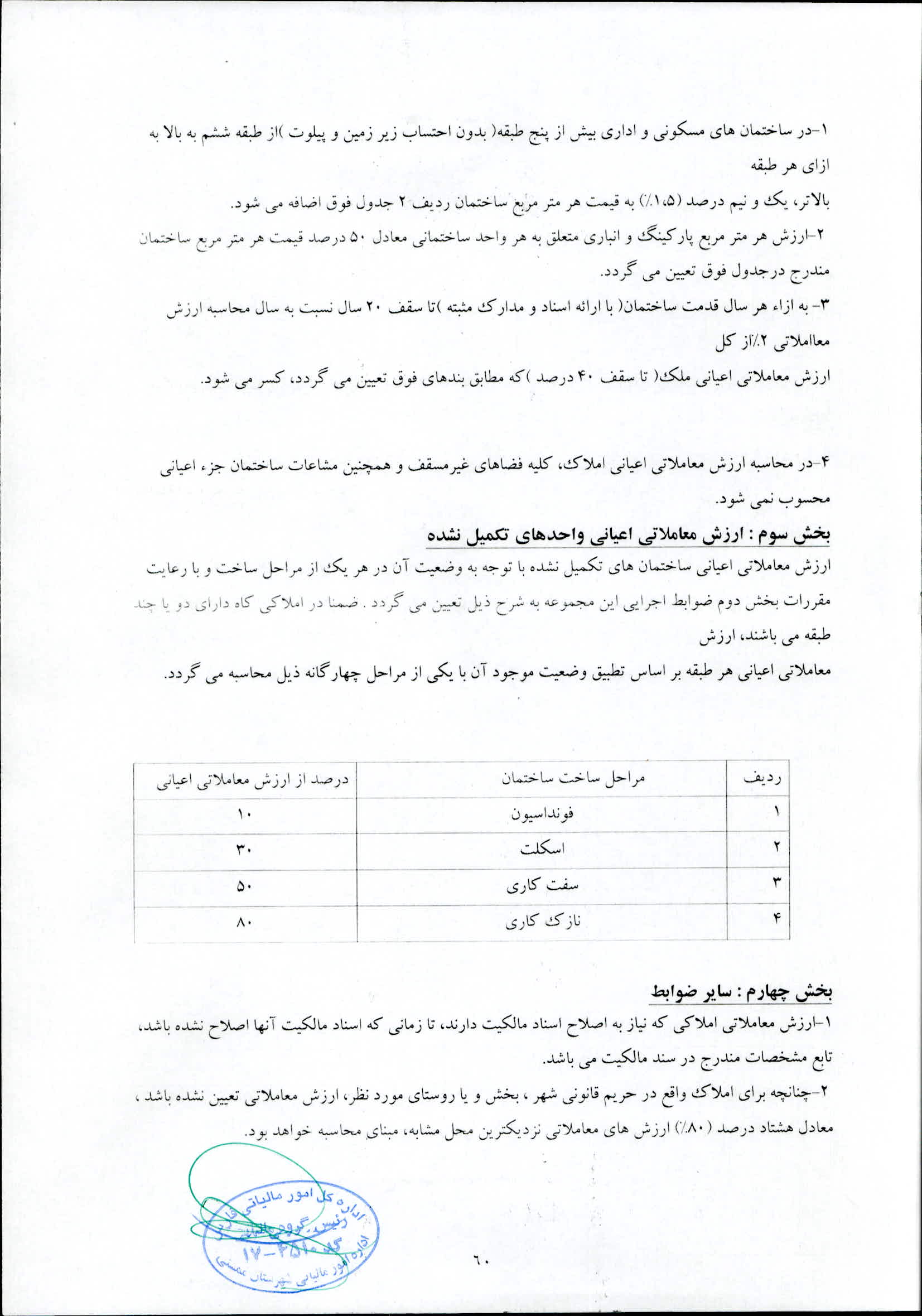 بسمه تعالیدستورالعمل نحوه تعيين بهاي خدمات مديريت پسماندهاي عادي (شهري( مصوب آذر ماه 1399این دستورالعمل به استناد ماده 8 قانون مدیریت پسماندها مصوب 20/02/1383 و به منظور تشویق تولیدکنندگان به تولید کمتر پسماند، افزایش کمی و کیفی تفکیک از مبداء و بازیافت، تشویق شهرداريها به کاهش هزینه ها و ارائه خدمات مناسبتر و تأکید بر اهمیت نقش شوراهاي اسلامی شهرها جهت تعیین بهاي خدمات مدیریت پسماندهاي عادي تهیه گردیده است.ماده 1 - واژهها و  به کار رفته در این دستورالعمل، علاوه بر تعاریف مندرج در ماده 2(دو)قانون مدیریت پسماندها مصوب و ماده 1( یک) آیین نامه اجرایی قانون مدیریت پسماندها مصوبه شماره 28488/ت32521ه مورخ 01/05/1384 هیئت محترم وزیران، به شرح ذیل میباشد:الف- بهاي خدمات مدیریت پسماندهاي عادي: هزینه تمام شده خدمات ارائه شده توسط شهرداريها به تولیدکنندگان پسماندهاي عادي در واحدها و اماکن مسکونی و غیر مسکونی (اعم از مالک و مستاجر) واقع در محدوده و حریم شهرها می باشد.ب- مؤدي: شخص حقیقی یا حقوقی تولیدکننده پسماند می باشد.ج- صورتحساب بدهی: قبض صادره یا سایر روشهاي نوین اعلام بدهی توسط شهرداري می باشد که مشخصات و میزان بدهی اشخاص حقیقی و یا حقوقی تولیدکننده پسماندها در آن درج شده و جهت پرداخت به تولیدکننده پسماند اعلام می گردد.د- رسید دریافت وجه: قسمتی از برگه صورتحساب بدهی یا رسیدهاي دریافتی از سامانه هاي پرداخت الکترونیکی که شامل مشخصات پرداخت کننده بوده و پس از واریز بهاي خدمات توسط بانک یا سامانه هاي مربوطه مورد تائید قرار گرفته و به پرداخت کننده تسلیم می شود.ماده 2- شهرداريها میتوانند بهاي خدمات مدیریت پسماندهاي عادي را براساس محاسبات ذیل (به تفکیک واحدهاي مسکونی و غیرمسکونی) به صورت سالانه محاسبه و پس از تصویب شوراهاي اسلامی شهر از مؤدیان دریافت نمایند.الف ) بهای خدمات پرداختی توسط مودیان پسماند عادی برای واحدهای مسکونی : C=F*D*R(Ct+Cd)*E1*E2C  - بهای سالانه خدمات مدیریت پسماند عادی شهری یک خانوار درشهرخومه زارF – بعد خانواربراساس آخرین سرشماری نفوس و مسکن کشور برای شهرخومه زار5/3 نفر در نظر گرفته شدD- تعداد روزهای سال (365 روز )R- سرانه روزانه تولید پسماند عادی هرفرد برای واحدهای مسکونی 8/.کیلوگرم برآورد میگردد.Ct- بهای تمام شده جمع آوری وحمل یک کیلوگرم پسماند مبلغ 4300 ریالCd –بهای تمام شده پردازش ودفع یک کیلوگرم پسماند مبلغ 900 ریالE1-ضریب تعدیل =        به شرط (5/1>E1 >4/0)متوسط  E1شهر خومه زار 8/. میباشد.E2-  ضریب تشویق جهت گسترش تشویق در مبدا  با شرط (۱≤ ≤ E27/0)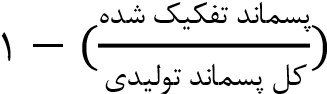 متوسط E2 شهر خومه زار8/. میباشد.ب ) بهای خدمات پرداختی توسط مودیان پسماند عادی برای واحدهای غیرمسکونی:  C=Wi*(Ct+Cd)*D*E2*E3C  - بهای سالانه خدمات مدیریت پسماند عادی شهری واحد غیرمسکونی درشهرخومه زارWi- متوسط تولید روزانه پسماند عادي در هر نوع فعالیت واحدهاي غیرمسکونی با برآورد شهرداري خومه زار و با تصویب شوراي اسلامی شهر=8/.کیلوگرمCt- بهاي تمام شده جمع آوري و حمل یک کیلوگرم پسماند=3900ریالCd - بهاي تمام شده پردازش و دفع یک کیلوگرم پسماند برابر=800ریالD - تعداد روزهاي کاري سال =365روزE2 - ضریب تشویق جهت گسترش تفکیک در مبدا                 با شرط (۱≤ ≤ E27/0)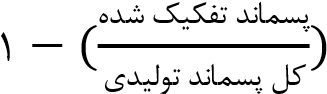 E3- ضریب تعدیل بهاي خدمات مدیریت پسماند براي هر نوع فعالیت واحدهاي غیرمسکونی به شرح جدول ذیل محاسبه میگردد:جدول محاسبه ضریب تعدیل بهای خدمات مدیریت پسماند برای هر نوع فعالیت واحدهای غیرمسکونیتوضیح پارامترهای جدول:S=مساحت واحد غیرمسکونی مورد نظر(متر مربع(Sa =متوسط مساحت در هر نوع فعالیت واحدهاي غیرمسکونی (مترمربع(=P ارزش معاملاتی ملک مورد نظر=Pmin کمترین میزان ارزش معاملاتی املاک محدوده شهر=Pmax بیشترین میزان ارزش معاملاتی املاک محدوده شهرتبصره 1 -شهرداريهاي فاقد اطلاعات مورد نیاز براي محاسبه بهاي خدمات مدیریت پسماندهاي عادي موظفند حداکثر تا یکسال پس از ابلاغ این دستورالعمل نسبت به تهیه و تدوین اطلاعات یاد شده اقدام نمایند.تبصره 2 -بهاي تمام شده خدمات جمع آوري، حمل، پردازش، بازیافت و دفع پسماند در جدول پیوست شماره1 پیشنهاد شده است. در صورتی که بهاي هر یک از خدمات مذکور، بیش از مقادیر پیشنهادي مندرج در جدول پیوست شماره 1 باشد، ضروریست شهرداري نسبت به انجام مطالعات لازم در این خصوص اقدام نماید.تبصره 3 - شهرداريهاي فاقد اطلاعات مربوط به متوسط وزن پسماند (Wi )و متوسط مساحت هر فعالیت واحدهاي غیرمسکونی (Sa) ،صرفاً حداکثر تا مدت زمان مقرر در تبصره1 این دستورالعمل، مجاز به استفاده از مقادیر پیشنهادي مندرج در جدول پیوست شماره2 میباشند. فهرست قطعی انواع فعالیتهاي واحدهاي غیرمسکونی به همراه متوسط روزانه وزن پسماند و متوسط مساحت هر نوع فعالیت در هر شهر پس از انجام مطالعات، نهایی میگردد.تبصره -4در صورت محاسبه متوسط تولید روزانه پسماند عادي براي هر واحد غیرمسکونی مورد نظر (با برآورد شهرداري مربوطه و تصویب شوراي اسلامی شهر) ، ضریب تعدیل بهاي خدمات مدیریت پسماند (E1)برابر با عدد( 1یک) میباشد.تبصره -5میزان ضریب تشویق جهت گسترش تفکیک از مبدا (E2)و مبلغ کاهش یافته بهاي خدمات مدیریت پسماند ناشی از اجراي طرح تفکیک از مبدا در هر دوره باید به صورت مشخص در صورتحساب بدهی درج و به مؤدیان اطلاع رسانی گردد . 
ماده -3بهاي خدمات مدیریت پسماندهاي صنعتی و ویژه در صورت دارا بودن توانایی و امکانات لازم و رعایت ضوابط فنی مربوطه از سوي شهرداريها و پس از توافق با تولیدکنندگان اینگونه پسماندها به صورت جداگانه محاسبه و بعد از تصویب شوراي اسلامی شهر از تولیدکننده دریافت میگردد.
ماده –4شهرداريها باید بهاي خدمات مدیریت پسماند دریافتی را از سایر درآمدها تفکیک، در حساب جداگانهاي نگهداري و فقط. صرف هزینه هاي مدیریت پسماند نمایند.ماده -5صدور هرگونه مفاصا حساب توسط شهرداريها منوط به پرداخت و تسویه حساب بهاي خدمات مدیریت پسماند توسط تولیدکننده پسماند میباشد.
تبصره- شهرداري موظف است امکانات و زیرساختهاي لازم جهت پرداخت و تسویه حساب بهاي خدمات به صورت الکترونیکی را فراهم آورد.
ماده -6شوراهاي اسلامی شهرها موظفند با رعایت مفاد این دستورالعمل، نسبت به تصویب بهاي خدمات مدیریت پسماند اقدام نموده و برعملکرد درآمدهاي حاصله و هزینه هاي صرف شده ناشی از اجراي دستورالعمل نظارت نمایند. در صورت عدم تصویب کل بهاي خدمات پیشنهادي شهرداري جهت اجراي فرایند اصولی مدیریت پسماند توسط شوراي اسلامی شهر، شهرداري موظف است نسبت به پیشنهاد تامین اعتبار آن از محل سایر منابع در بودجه سالانه شهرداري به شورا اقدام نماید.
ماده-7استانداران مسئول نظارت بر حسن اجراي مفاد این دستورالعمل بوده و موظفند گزارش عملکرد اقدامات شهرداريها و شوراهاي اسلامی شهرهاي استان را به صورت سالیانه به وزارت کشور (سازمان شهرداريها و دهیاريهاي کشور) ارسال نمایند.این دستورالعمل در 7ماده و 2تبصره از تاریخ ابلاغ ملاک عمل بوده و جایگزین دستورالعمل موضوع ابلاغیه شماره95225/3س مورخ 85/7/17میشود.پیوست شماره 1 - مقادیر پیشنهادی بهای تمام شده خدمات مدیریت پسماند عادیتوضیحات: فرآیند اجرایی مدیریت پسماند مشتمل بر موارد زیر میباشد که جزئیات آن تعریف میگردد.تفکیك از مبدا: جداسازي اجزاي مختلف پسماند در محل تولید به منظور جمع آوري و مدیریت جداگانه آنها را شامل میشود(براساس مفاد شیوه نامه هاي ابلاغی سازمان شهرداريها و دهیاريهاي کشور)جمع آوری: عملیات برداشت پسماند از منازل، مراکز تجاري و اداري، واحدهاي صنعتی و سایر محلها با بارگیري آنها به درون وسیله جمع آوري (معمولاً محصور) و حمل آن به یک واحد براي پردازش یا انتقال به یک محل دفع را شامل می شود. در صورتی که عملیات یاد شده صرفاً توسط انسان و بدون استفاده از خودروي تخصصی انجام شود به عنوان روش سنتی و در صورتی که با دخالت انسان و خودروي تخصصی به صورت مشترک صورت گرفته باشد به عنوان نیمه مکانیزه و در صورتی که بدون دخالت انسان و صرفاً با تجهیزات و ماشین آلات تخصصی انجام شود به عنوان مکانیزه معرفی میگردد.دفن بهداشتی: روش مهندسی دفع پسماندها در زمین به شیوهاي که از سلامت انسان و محیط زیست حفاظت شود. در این روش پسماندها در لایه هاي نازک گسترده شده و تا کمترین حجم ممکن متراکم و در پایان هر روز کاري با خاک یا سایر مواد مناسب، پوشش داده میشوند (براساس مفاد شیوه نامههاي ابلاغی سازمان شهرداريها و دهیاريهاي کشور).كارخانه كمپوست (واحد پردازش بیولوژیکی و مکانیکی پسماند): یک مرکز پردازش پسماند است که در آن پس از عملیات جداسازي و سورتینگ پسماندها ،از روشهاي تجزیه بیولوژیک و کنترل شده پسماندهاي جامد آلی در شرایط هوازي یا بیهوازي (از قبیل تولید کمپوست به صورت ویندرو، گودالهاي ثابت و فضاهاي سربسته و هاضم هاي بی هوازي) استفاده میشود (براساس الزامات ابلاغی سازمان شهرداريها و دهیاريهاي کشور با طی مراحل قانونی اخذ تائیدیه هاي مورد نیاز از قبیل ارزیابی زیست محیطی و...)تاسیسات تبدیل پسماند به انرژی:  تاسیسات تبدیل پسماند به انرژي از طریق فناوريهایی مانند گازي سازي، پلاسما، پیرولیز، هاضم
بی هوازي، زباله سوز و... با طی مراحل قانونی اخذ تائیدیه هاي مورد نیاز از قبیل ارزیابی زیست محیطی و..پیوست شماره - 2مقادیر پیشنهادی متوسط روزانه وزن پسماند و متوسط مساحتدر انواع فعالیتهای واحدهای غیرمسکونیصفحهعنوان4مستندات قانونی وضع عوارض و سایر مستندات قانونی مرتبط با عوارض22آیین نامه ها و دستورالعمل33تعاریف و اصطلاحات 46عوارض صدور مجوز حصاركشي و ديوار كشي براي املاك فاقد مستحدثات47عوارض زير‌بنا (مسكوني) 48عوارض زيربنا از نوع غير مسكوني (تجاری)49عوارض زیربنا از نوع غیر مسکونی جهت  سایر کاربریهای مصوب شهری 50عوارض تراکم تا حد مجاز برای کاربری های مسکونی و غیر مسکونی(طبق مراجع تصویب کننده طرح های توسعه شهری و کمیسون ماده 5)50عوارض مستحدثات واقع در حیاط ملک (آلاچیق ، پارکینگ مسقف و استخر)51عوارض بالکن و پیش آمدگی برای کاربری های مسکونی و غیرمسکونی52عوارض تمدید پروانه ساختمانی53عوارض تجدید پروانه ساختمانی 53عوارض آتش نشانی در هنگام صدور پروانه ساختمانی 53عوارض سطح شهر54-55عوارض بر مشاغل56عوارض قطع اشجار 56عوارض صدور مجوز احداث و نصب تأسیسات و تجهیزات شهری( مانند منبع آب‌، ، پست گاز‌، پست مخابرات‌،  ترانسفورماتور‌ ها تصفيه خانه‌‌هاي آب و فاضلاب‌، دكل‌‌هاي برق و مخابرات (BTS) و كليه دكل‌‌هاي ارتباطي، كيوسك تلفن و...)57-58عوارض بر تبلیغات تابلوهای محیطی59عوارض ارزش افزوده ناشی از تغییر کاربری در اجرای طرح های توسعه شهری59عوارض ارزش افزوده ناشی از تعیین کاربری در اجرای طرح های توسعه شهری60-61عوارض ارزش افزوده  ناشی از اجرای طرحهای عمرانی و توسعه شهری62بهای خدمات آماده سازی در اجرای تبصره 4 ماده واحده قانون تعیین وضعیت املاک واقع در طرح های دولتی و شهرداریها  62بهای خدمات کارشناسی و فنی   63بهای خدمات آرامستان ها    63بهای خدمات ماشین آلات و تجهیزات    63بهای خدمات بهره برداری از فضاهای عمومی شهری دارای شرایط فنی    64بهاء خدمات  حمل و نگهداری تجهیزات عملیات ساختمانی    64 بهای خدمات ارائه و تصویب طرح ایمن سازی معابر در زمان عملیات کارگاهی    64بهائ خدمات صدور مجوز حفاری ، لکه گیری و ترمیم آسفالت معابر    65بهای خدمات فضای سبز    65بهاي خدمات مديريت پسماند    66دستورالعمل اجرایی موضوع تبصره(1)ماده (2) قانون درآمد پایدار و هزینه شهرداریها و دهیاریها شماره 202865 مورخ28/09/ 1402 محترم کشور    79دفترچه ارزش معاملاتی املاک سال1401 و نقشه مناطق 5 گانه شهر خومه زار    84جدول محاسبه ضرایب   Kو P معابر در کاربری های مختلف     90دستورالعمل نحوه تعيين بهاي خدمات مديريت پسماندهاي عادي سطح شهر ردیفشرحاسکلت فلزی یا بتون(ریال)اسکلت آجری(ریال)1هر متر مربع اضافه بنا زائد بر مساحت زیر بنای مندرج درپروانه ساختمانی واقع در محدوده استفاده از اراضی مسکونی000/000/5000/000/32هر متر مربع در مورد اضافه بنا زائد بر مساحت مندرج در پروانه ساختمانی واقع در محدوده استفاده از اراضی تجارتی و صنعتی و اداری000/000/7000/000/53هر متر مربع اضافه بنا زائد بر تراکم مجاز اراضی در محدوده مسکونی000/000/5000/000/34هر متر مربع اضافه بنا زائد بر تراکم مجاز اراضی در محدوده تجارتی و صنعتی و اداری000/000/7000/000/55هر متر مربع اضافه بنا زائد بر مساحت زیر بنای مندرج درپروانه ساختمانی واقع در حریم استفاده از اراضی مسکونی000/000/8000/000/66هر متر مربع در مورد اضافه بنا زائد بر مساحت مندرج در پروانه ساختمانی واقع در حریم استفاده از اراضی تجارتی و صنعتی و اداری000/000/10000/000/87هر متر مربع اضافه بنا زائد بر تراکم مجاز اراضی  در حریم مسکونی000/000/8000/000/68هر متر مربع اضافه بنا زائد بر تراکم مجاز اراضی در حریم تجارتی و صنعتی و اداری000/000/10000/000/89در مورد احداث بنای بدون پروانه در محدوده استفاده از اراضی مسکونی در صورت رعایت اصول فنی و بهداشتی و شهرسازی000/000/5000/000/410در مورد احداث بنای بدون پروانه در محدوده استفاده از اراضی تجاری صنعتی و اداری در صورت رعایت اصول فنی و بهداشتی و شهرسازی000/000/8000/000/611در مورد احداث بنای بدون پروانه در حریم استفاده از اراضی مسکونی در صورت رعایت اصول فنی و بهداشتی و شهرسازی000/000/10000/000/912در مورد احداث بنای بدون پروانه در حریم استفاده از اراضی تجاری صنعتی و اداری در صورت رعایت اصول فنی و بهداشتی و شهرسازی000/000/12000/000/1013عدم احداث پارکینگ یا کسری پارکینگبرابر با  ارزش معاملاتی ساختمان برای هر متر مربع فضای از بین رفته پارکینگبرابر با  ارزش معاملاتی ساختمان برای هر متر مربع فضای از بین رفته پارکینگماههای سالفروردیناردیبهشتخردادتیرمردادشهریورمهرآبانآذردی بهمناسفنددرصد کاهش101020201010151010103035رديفنوع كاربريتعريف1مسكونيبه اراضي اختصاص يافته جهت سكونت اطلاق مي شود2آموزش تحقيقات و فناوريبه اراضي كه جهت فعاليت هاي آموزش عالي و تكميلي و پژوهشي بعد از دوره تحصيلات رسمي و عمومي)تحصيلات متوسطه( اختصاص داده مي شود گفته مي شود.  3آموزشيبه اراضي اختصاص يافته براي فعاليت هاي آموزش رسمي و عمومي تحت مديريت وزارت خانه هاي آموزش و پرورش و كار و امور اجتماعي گفته مي شود.4اداري و انتظاميبه اراضي اختصاص يافته جهت استقرار وزارت خانه ها، موسسات دولتي، شركتهاي دولتي و موسسات و نهادهاي عمومي غيردولتي و نيروهاي انتظامي و بسيج گفته مي شود.5تجاري  خدماتي )انتفاعي و غيرانتفاعي(به اراضي اختصاص يافته براي انواع فعاليت هاي بازرگاني و خدمات انتفاعي و غيرانتفاعي گفته مي شود.6ورزشيبه اراضي اختصاص يافته جهت انجام ورزش هاي مختلف از سطوح حرفه اي تا مبتدي گفته مي شود.7درمانيبه اراضي اختصاص يافته به خدمات پزشكي، درماني و سلامت انسان و دام و مددكاري هاي اجتماعي گفته مي شود.8فرهنگي  هنريبه اراضي اختصاص يافته به فعاليتهاي فرهنگي گفته مي شود.9پارك و فضاي سبزبه اراضي اختصاص يافته جهت پارك )بوستان( كه توسط شهرداري احداث و مورد استفاده عموم قرار مي گيرد گفته مي شود.10مذهبيبه اراضي اختصاص يافته جهت انجام فرايض و مراسم ديني و مذهبي و بقاع متبركه گفته مي شود.11تجهيزات شهريبه اراضي اختصاص يافته جهت رفع نيازهاي عمومي شهروندان كه عمدتاً در وظايف شهرداري است گفته مي شود.12تاسيسات شهريبه اراضي كه جهت امور مربوط به تاسيسات زيربنايي شهر و يا بهداشت شهر و شهروندان اختصاص مي يابد گفته مي شود.13حمل و نقل و انبارداريبه اراضي اختصاص يافته جهت شبكه معابر و ساختمانهايي كه براي انجام سفرهاي شهري، برون شهري و بين شهري و انبارها نياز است گفته مي شود.14نظاميبه اراضي اختصاص يافته به نيروهاي مسلح گفته مي شود.15باغات و كشاورزيبه اراضي اختصاص يافته به باغات و زمين هاي كشاورزي گفته مي شود.16ميراث تاريخيبه اراضي اختصاص يافته به مكانهاي تاريخي گفته مي شود.17طبيعيبه سطوح اختصاص يافته به جنگلهاي طبيعي و دست كاشت و امثالهم گفته مي شود.18حريمبه اراضي كه حسب قانون جهت اهداف خاص حفاظت و منظور مي شوند گفته مي شود.19تفريحي و توريستيبه اراضي اختصاص يافته جهت اقامت و سياحت گفته مي شود.20صنعتيبه اراضي اختصاص يافته جهت استقرار صنايع مشمول گروه الف، موضوع مصوبه شماره 64677 / ت 18591 مورخ88/12/26هيات وزيران و اصلاحات بعدي آن گفته مي شود.رديفنوع كاربريمقياستعريف1مسكونيمحلهسكونتگاههاي تك واحدي و مجتمع هاي چند خانواري و آپارتماني چند واحدي و خوابگاههاي دانشجويي خارج از محوطه دانشگاه2آموزش تحقيقات و فناوريشهرمدارس عالي، دانشگاهها، دانشكده ها، دانشسراها، حوزه هاي علميه و مراكز تحقيقاتي و پژوهشي و علمي و كاربردي و پارك فناوري3آموزشيمحلهآموزش هاي پيش دبستاني )مهدكودك  آمادگي  دبستان(3آموزشيناحيهكلاسهاي سوادآموزي  مدارس راهنمايي  دبيرستان و پيش دانشگاهي3آموزشيمنطقههنرستانهاي صنعتي وابسته به آموزش و پرورش و مجتمع هاي آموزشي فني و حرفه اي وزارت كار و امور اجتماعي3آموزشيشهرمدارس اسلامي، مدارس كودكان استثنايي، مراكز پرورش استعدادهاي درخشان، مدارس شاهد و مدارس اتباع خارجي4اداري و انتظاميناحيهشهرداري نواحي شوراهاي حل اختلاف4اداري و انتظاميمنطقهمجتمع هاي قضايي، آموزش و پرورش، راهنمايي و رانندگي، تامين اجتماعي، پست، ثبت احوال، ثبت اسناد، امور اقتصادي و مالياتي، راهنمايي و رانندگي، كلانتري، آگاهي و پايگاههاي بسيج4اداري و انتظاميشهروزارتخانه ها و سازمانهاي مستقل دولتي، ادارات كل و شركتهاي وابسته به وزارتخانه ها و سازمانهاي مستقل دولتي و نهادهاي عمومي غير دولتي، ستاد نيروهاي نظامي و انتظامي، و ساير مراكز انتظامي، سفارتخانه ها، كنسول گري ها و سازمانهاي بين المللي، شهرداري و شوراي اسلامي شهر، دادگستري و زندانهاي موجود و مراكز بازپروري و كانونهاي اصلاح و تربيت 4اداري و انتظاميخارج ازمحدوده شهرزندان5تجاريمحلهواحدهاي خريد روزنه )خوار و بار، ميوه و سبزي، نانوايي، قصابي و امثالهم(5تجاريناحيهواحدهاي خريد هفتگي)سوپرماركت، فروشگاههاي مصرف شهر و روستا، نوشت افزار، قنادي، آجيل فروشي و...( شعب بانكها و صندوق هاي قرض الحسنه و موسسات مالي و اعتباري، بنگاههاي معاملات املاك، بازارچه ها، فروشگاههاي منسوجات، پلاستيك، لوازم خانگي، لوازم صوتي و تصويري، كتابفروشي ها،رستوران ها، شركتهاي بيمه، داروخانه و انواع مشابه ديگر5تجاريشهرعمده فروشي ها، راسته هاي صنوف مختلف و بورسها، بازار، شركتهاي بازرگاني و تجاري، واحدهاي خريد خاص وبلندمدت مانند فروشگاههاي بزرگ زنجيره اي، مبل فروشي ها، پوشاك، شعب مركزي بانكها و موسسات مالي واعتباري، موسسات تجاري واردات و صادرات كالا، نمايندگي فروش عرضه وسايل نقليه، فروشگاه عرضه قطعات يدكي، وسايل نقليه و فروشگاه عرضه صنايع دستي و فرش، تالارهاي پذيرايي، تعميرگاههاي لوازم خانگي و خودرو،دفاتر نمايندگي بانكهاي خارجي، نمايندگي موسسات تجاري خارجي، ادارات آب و برق، گاز، مخابرات، و سرپرستي بانكها5خدمات انتفاعيمحلهدفاتر )پست، امور مشتركين تلفن همراه، فروش روزنامه و مجله(، آرايشگاه هاي زنانه و مطب پزشكان5خدمات انتفاعيناحيهپليس +10 ، آموزشگاههاي خصوصي، دفاتر )وكالت، مهندسي و نقشه برداري، ثبت اسناد، ازدواج و طلاق، شركتهايپيمانكاري و مشاور و خدمات(، آزمايشگاههاي طبي و تخصصي، مراكز راديولوژي، سالن هاي ورزشي كوچك، مركزمشاوره درماني و خانوادگي5خدمات انتفاعيمنطقهارائه خدمات اينترنت، دفاتر حسابرسي، مراكز ام آر اي و مشابه، آمبولانس خصوصي، درمان اعتياد، فيزيوتراپي،مراكز كاريابي، مركز معاينه فني خودرو، رسانه هاي ديجيتال انتفاعي، راديولوژي، مطب دامپزشكان5خدماتغيرانتفاعيشهردفاتر احزاب، تشكل هاي مردم نهاد  موسسات خيريه  اتحاديه ها، مجامع، انجمن ها و تعاوني ها، رسانه هاي ديجيتال خبري، هيات هاي ورزشي و آموزشگاههاي مذهبي)به غير از حوزه هاي علميه(6ورزشيمحلهزمين هاي بازي كوچك6ورزشيناحيهزمينهاي ورزشي و سالنهاي كوچك ورزشي و استخرها6ورزشيشهرورزشگاهها و مجتمع هاي ورزشي، زورخانه ها، مجموعه هاي آبي ورزشي7درمانيمحلهمراكز بهداشت و تنظيم خانواده، درمانگاهها7درمانيناحيهپلي كلينيك ها7درمانيمنطقهمراكز انتقال خون، بيمارستانهاي كمتر از 64 تخت و مراكز اورژانس7درمانيشهربيمارستانهاي اصلي شهر، زايشگاهها، تيمارستانها، مراكز توانبخشي و مراكز نگهداري كودكان بي سرپرست وسالمندان، معلولين و جانبازان و درمانگاههاي دامپزشكي8فرهنگي  هنريناحيهكتابخانه ها و سالنهاي اجتماعات كوچك، كانون هاي پرورش فكري كودكان و نوجوانان، سينما8فرهنگي  هنريشهركتابخانه مركزي و تخصصي، نگارخانه، فرهنگسرا و مجتمع هاي فرهنگي، سالن اجتماعات، سينما، تئاتر، سالن كنسرت، موسسات و دفاتر مركزي روزنامه و مجله، مراكز صدا و سيما9پاركمحلهبوستان )پارك( محله اي9پاركناحيهبوستان )پارك( ناحيه اي9پاركشهربوستان )پارك( اصلي شهر10مذهبيمحلهمساجد، حسينيه ها و فاطميه ها10مذهبيشهرمساجد بزرگ و مسجد جامع شهر، مصلي، مهديه، كليساها، كنيسه ها و آتشكده ها11تجهيزات شهريمحلهايستگاههاي جمع آوري زباله11تجهيزات شهريناحيهايستگاههاي جمع آوري زباله، ايستگاههاي آتش نشاني، ميادين ميوه و تره ، اورژانس 115 ، جايگاههاي سوخت11تجهيزات شهريشهرگورستانهاي موجود  نمايشگاههاي دائمي و مراكز امداد و نجات هلال احمر11تجهيزات شهريخارج از محدوده شهرانتقال گورستان ها، مركز حفر بهداشتي زباله، ميدان مركزي ميوه و تره، حمل و نقل بار12تاسيسات شهريمحلهايستگاههاي تنظيم فشار گاز، آب و فاضلاب، سرويس هاي عمومي بهداشتي12تاسيسات شهريمنطقهمخازن آب زميني و هوايي، تصفيه خانه هاي آب و فاضلاب و پست ايستگاههاي تنظيم فشار گاز13حمل و نقل و انبارداريمحلهمعابر و پاركينگ هاي محله اي و ايستگاههاي مترو13حمل و نقل و انبارداريناحيهمعابر پاركينگ هاي عمومي و اتوبوس راني شهري، پايانه هاي مسافربري13حمل و نقل و انبارداريشهرمعابر، پايانه هاي مسافربري درون شهري و بين شهري، ايستگاه فرودگاههاي موجود، بنادر، تاسيسات مركزي مترو،پاركينگ هاي بين شهري كوچك و سردخانه ها13حمل و نقل و انبارداريخارج ازمحدوده شهرانبارهاي اصلي كالا فرودگاه، سيلو و سردخانه ها14نظاميشهرپادگان ها و آمادگاههاي موجود نيروهاي نظامي15باغات و كشاورزيمحلهزمين هاي كشاورزي و باغات و واحدهاي باغ مسكوني16تاريخيشهراماكن و محوطه هاي تاريخي، موزه ها، بناهاي يادبود، آرامگاه مشاهير، اماكن متبركه و حريم هاي تملك شده آنان17طبيعيشهرسطوحي كه جهت جنگلهاي طبيعي و فضاي سبز دست كاشت )غير از پارك( مي يابد.18حريمشهرحريم قانوني رودخانه ها، تالابها، آبگيرها، مسيلها و راه حريم قانوني تملك راه آهن هاي بين شهري و تاسيسات زيربنايي آب و برق و گاز و نفت و فاضلاب19تفريحي - گردشگريشهرهتل، مسافرخانه، مهمانپذير و مهمانسراها، هتل آپارتمان و متل، شهربازي تفريحي ويژه پاركهاي جنگلي واردوگاههاي جهانگردي و پلاژهاي ساحلي و...19تفريحي - گردشگريخارج از محدوده شهرباغ وحش20صنعتيگروههاي الفمصوبه شماره64677 ت71591 مورخ1378/12/26هيات مديرانبا اصلاحاتبعدي آنغذايي :-1 تهيه و بسته بندي خشكبار بدون شستشو -2 بسته بندي خرما بدون شستشو -3 واحد توليد آب نبات و پولكي شكر پنير و غيره تا 3000 تن در سال 4 -واحد توليد نبات )نبات ريزي( 5 -واحد توليد گز و سوهان تا 300 تن در سال 6 -واحد بسته بندي نمك و ادويه جات 7 -واحد بسته بندي چاي 8 -واحد بسته بندي قهوه 9 -واحد توليد قند حبه و كله تا 300 تن در سال به روش نم زدن و بدون روش پخت -10 واحد بسته بندي عسل -11 توليد بستني تا 100 تن در سال -12 توليد شيريني و نان تا 300 تن در سال 13 -آسياب و توليد آرد گندم و جو تا 300 تن در سال 14 -واحد بسته بندي كره و ساير لبنيات تا 100 تن در سال 15 -توليد بيسكويت و شكلات تا 300 تن در سال 16 -واحد رشته بري تا 300 تن در سال 17 -واحد ماكاروني سازي تا 300 تن در سال 18 -واحد توليد آج موم )مخصوص كندوي عسل (19 -واحد بسته بندي سبزيجات و ميوه جات 20صنعتيگروههاي الفمصوبه شماره64677 ت71591 مورخ1378/12/26هيات مديرانبا اصلاحاتبعدي آن21 -واحد توليد يخ )صرفاً در مناطق صنعتي درون شهري بايستي استقرار يابند)21 -واحد توليد نان بستني 22 -واحد بسته بندي گلاب 23 -واحد بسته بندي عرقيات گياهي 24 -واحد بسته بندي جو بدون عمليات بوجاري و شستشو 25 -واحد سورتينگ و بسته بندي حبوبات بدون بوجاري 26 -واحد توليد، بهبود دهنده كيفيت آرد-27 -واحد توليد غذاي كودكان آرد غلات آماده بودن عمليات بوجاري و آسياب20صنعتيگروههاي الفمصوبه شماره64677 ت71591 مورخ1378/12/26هيات مديرانبا اصلاحاتبعدي آننساجي :1-واحدهاي قاليبافي، زيلوبافي و نمدمالي دستي و دست بافتها -2-شيرازه دوزي حاشيه موكت و فرش ماشيني -3-جوراب بافي حداكثر سه دستگاه )با حداكثر 100 تن در سال( -4-كشبافي و تريكوبافي، گردبافي، كنن و راشل حداكثر تا سه دستگاه )يا حداكثر 100 تن در سال( -5-واحد توليد لباس و پوشاك حداكثر 3000 دست ، انواع لباس و پوشاك در سال -6-توليد طناب نخي يا كنفي، تور ماهيگيري، قيطان، انواع نوار و روبان -7-واحد دوزندگي لحاف و تشك و بالش بدون خط حلاجي يا با استفاده از پشم شيشه -8-واحد پارچه چاپي روش دستي )مانند پارچه قلمكار اصفهان چاپ سيلك و غيره( -9-پارچه بافي دستي )غير موتوري( --10واحد توليد فتيله نفت سوز و نوارهاي صنعتي --11واحد توليد الياف پروپلين20صنعتيگروههاي الفمصوبه شماره64677 ت71591 مورخ1378/12/26هيات مديرانبا اصلاحاتبعدي آنچرم :-1 واحد توليد مصنوعات سراجي از قبيل كيف، دستكش، جلد چرمي و نظاير آن -2 -واحد توليد مصنوعات پوستي از قبيل كلاه پوستي، پوستين و موارد مشابه از پوست دباغي شده -3 -واحد توليد بستايي كفش حداكثر تا 90000 جفت در سال -4 -واحد توليدكفش ماشيني حداكثر 90000 جفت در سال -5 -واحد مونتاژ دست و پاي مصنوعي با استفاده از چرم -6 -واحد مونتاژ لوازم ارتوپدي با استفاده از چرم20صنعتيگروههاي الفمصوبه شماره64677 ت71591 مورخ1378/12/26هيات مديرانبا اصلاحاتبعدي آنسلولزي :1 -واحد توليد جعبه مقوايي و كارتن از ورق آماده -2 -واحد توليد پاكت خوار و بار و مراسلات مشابه آن -3 -واحد تهيه كاغذ ديواري از كاغذ آماده و چاپ شده -4 -واحد توليد كاغذ و دفتر از كاغذ آماده -5 -واحد توليد لوازم التحرير كاغذي و مقوايي از ورق آماده -6 -واحد صحافي و چاپخانه هاي ساده -7 -واحد توليد مصنوعات چوب پنبه اي -8 -واحد نجاري و خراطي بدون الوارسازي -9 -واحد مبل سازي و ساير مصنوعات چوبي تا 200 مترمكعب چوب در سال بدون رنگ --10 توليد انواع فيلترهاي كاغذي از جمله فيلترهاي هوا با استفاده از ورق آماده --11 واحد توليد انواع دوك و لوله طاقه پيچي مقوايي و ساير مصنوعات مشابه از ورق آماده --12 توليد محصولات ساخته شده از ني و حصير و سبدبافي از الياف گياهي --13 واحد بسته بندي دستمال و محصولات مشابه با استفاده از كاغذ آماده --14 واحد پرس كاري و چسباندن روكش نايلون با استفاده از روكش آماده -15 واحد توليد قايق هاي چوبي و بلم تا 200 دستگاه در سال -16 -واحد تهيه كاربن و استنسيل از كاغذ آماده --17 واحد توليد كلاسور و زونكن از مقواي آماده20صنعتيگروههاي الفمصوبه شماره64677 ت71591 مورخ1378/12/26هيات مديرانبا اصلاحاتبعدي آنفلزي :1 -واحد قلمزني انواع فلزات -2 -واحد تراشكاري و قطعه سازي و قالب سازي بدون ريخته گري و آبكاري حداكثر تا سه دستگاه تراش -3 -واحد توليد درب و پنجره آهني و آلومينيومي )صرفاً در مناطق صنعتي درون شهري( -4 -واحد توليد كانال كولر، لوله بخاري )صرفاً در مناطق صنعتي درون شهري( -5 -واحدهاي طراحي و مونتاژ حداكثر تا سه دستگاه تراش -6 -واحد صنعتي توليد ظروف آلومينيوم از ورق آماده با يك دستگاه خم كن حداكثر 100 تن در سال صرفاً مناطق -صنعتي داخل شهري7 -واحد مونتاژ تجهيزات گرد و غبارگير از قطعات آماده -8 -واحد توليد اتصالات هيدروليك )پرس بست فلزي به دو انتهاي شيلنگ فشار قوي( -9 -واحد طراحي و مونتاژ كولر اتومبيل --10 واحد طراحي و مونتاژ كاربراتور گازسوز-11 واحد توليد ترموستات20صنعتيگروههاي الفمصوبه شماره64677 ت71591 مورخ1378/12/26هيات مديرانبا اصلاحاتبعدي آنكاني غيرفلزي :1 -واحد توليد مصنوعات شيشه اي بدون كوره ذوب -2 -واحد توليد آيينه، پوكه آمپول، شيشه آزمايشگاهي بدون كوره -3 -واحد توليد مصنوعات تزئيني سنگي )صنايع دستي( -4 -واحد توليد پودر جوشكاري20صنعتيگروههاي الفمصوبه شماره64677 ت71591 مورخ1378/12/26هيات مديرانبا اصلاحاتبعدي آنشيميايي :1 -واحد توليد آب مقطر -2 -واحد توليد نايلون و نايلكس و سلوفان )با استفاده از رول آماده( -3 -واحد صرفاً برش اسكاچ ظرفشويي -4 -واحد طراحي و مونتاژ نت ترمز20صنعتيگروههاي الفمصوبه شماره64677 ت71591 مورخ1378/12/26هيات مديرانبا اصلاحاتبعدي آندارويي، آرايشي و بهداشتي :1 -واحد توليد مواد بهداشتي و آرايشي )فرمولاسيون( -2 -واحد اختلاط و بسته بندي پودر ازاله مو -3 -واحد توليد قرص و پودر اكسيژنه -4 -واحد توليد اكسيدان، كرم بهداشتي و صنعتي و پودر بلوندر اكسيژن -5 -واحد توليد اسانس، تنطور، الكالوئيد از مواد شيميايي و طبيعي -6 -واحد توليد هورمون و آنتي بيوتيك20صنعتيگروههاي الفمصوبه شماره64677 ت71591 مورخ1378/12/26هيات مديرانبا اصلاحاتبعدي آنبرق و الكترونيك :1 -واحد توليد لوازم برقي كوچك به صورت مونتاژ )نظير زنگ اخبار و دربازكن( -2 -واحد توليد آنتن تلويزيون بدون آبكاري و لوستر از قطعات آماده -3 -واحد طراحي و توليد لوازم برقي و الكترونيكي به صورت مونتاژ مشروط براينكه عمليات كوره اي و عمليات تر -نداشته باشد.4 -واحد توليد لوازم پزشكي، آزمايشگاهي و آموزشي، قطعات الكترونيك -5 -واحد توليد ترانزيستور و مقاومت و غيره -6 -واحد توليد انكوباتور و ساير لوازم آزمايشگاهي بدون آبكاري -7 -واحد توليد انواع ساعت -8 -واحد طراحي و توليد تقويت كننده صوت نظير بلندگو و آمپلي فاير به صورت مونتاژ -9 -واحد توليد راديو و تلويزيون و لوازم صوتي و تصويري --10 واحد توليد دستگاههاي برقي علامت دهنده سمعي و بصري --11 واحد توليد سيستم هاي مخابراتي مراكز تلفن --12 واحد توليد لوازم الكترونيكي )كامپيوتر، لوازم اداري و لوازم دقيق الكترونيكي( --13 واحد توليد كنترل هاي ولتاژ و فركانس --14 واحد توليد آفتامات --15 واحد توليد مودم و ميكرو كنترل -16 -واحد طراحي و مونتاژ تايمر -17 -واحد توليد كارت و بردهاي كامپيوتري20صنعتيگروههاي الفمصوبه شماره64677 ت71591 مورخ1378/12/26هيات مديرانبا اصلاحاتبعدي آنكشاورزي :1 -واحد زنبور داري و پرورش ملكه )تا رديف 4 فاقد محدوديت فاصله از امكان مسكوني( -2 -واحد پرورش پرندگان زينتي تا 100 قطعه -3 -واحد پرورش كرم ابريشم -4 -واحد پرورش ماهي زينتي -5 -آزمايشگاه دامپزشكي20صنعتيگروههاي الفمصوبه شماره64677 ت71591 مورخ1378/12/26هيات مديرانبا اصلاحاتبعدي آنماشين سازي :1 -واحد قالب و مدل )درجه ريخته گري، فيكچر، قالب قطعات استاندارد، قالب قيد و بست و ابزار قالب، مدل -2 -واحد تجهيزات شبكه آب و فاضلاب )پمپهاي دياگرامي، كف كش، لجن كش و تجهيزات تصفيه( -3 -واحد ماشين آلات و تجهيزات حمل و نقل مكانيكي )آسانسور و قطعات آسانسور، پله برقي، بالاتراك، جرثقيل -سقفي، جرثقيل پشت كاميوني، جك پالت بالابر و قطعات مربوطه، نوار نقاله و... جرثقيل(4 -واحد پمپ و كمپرسور )پمپهاي خلاء وكيوم آتش نشاني، آب، كمپرسورهاي صنعتي و مصرفي و گاراژي مواد فله -و تلمبه هاي بادي(طبقه بندی وضوعیعوارض محلیشرح و عنوان عوارضشرح و عنوان عوارضنحوه محاسبه عوارضتوضيحاتاراضیعوارض صدور پروانهعوارض صدور مجوز حصاركشي و ديوار كشي براي املاك فاقد مستحدثات( Ki * P i  * L *  H *  W) * /6                   ضریب نوع دیواربند(1) : در مواردی که مالکین صرفا درخواست احداث دیوار در ملک خود را دارند ، یا سطح اشغال بنای احداثی کمتر از 30 درصد مساحت عرصه باشد مشمول پرداخت عوارض این بند خواهند شد.بند (2)‌: عوارض صدور مجوز احصار در خصوص ماده 110 قانون شهرداری كه مقرر مي‌دارد‌: "نسبت به زمين يا بنا‌هاي مخروبه و غير مناسب با وضع محل و يا نيمه تمام واقع در محدوده شهر كه در خيابان يا كوچه و يا ميدان قرار گرفته و منافي با پاكي و پاكيزگي و زيبائي شهر يا موازين شهرسازي باشد، شهرداري با تصويب شورای شهر مي‌تواند به مالك اخطار دهد نهايت ظرف دو ماه به ايجاد نرده يا ديوار و يا مرمت آن كه منطبق با نقشه مصوب شورای شهر باشد اقدام كند اگر مالك مسامحه و يا امتناع كرد شهرداري مي‌تواند به منظور تأمين نظر و اجراي طرح مصوب شورا در زمينه زيبائي و پاكيزگي و شهرسازي هر گونه اقدامي را كه لازم بداند معمول و هزينه آن را به اضافه صدي ده از مالك يا متولي و يا متصدي موقوفه دريافت نمايد در اين مورد صورت حساب شهرداري بدواً به مالك ابلاغ مي‌شود در صورتي كه مالك ظرف پانزده روز از تاريخ ابلاغ به صورت حساب شهرداري اعتراض نكرد صورتي حساب قطعي تلقي مي‌شود و هر گاه ظرف مهلت مقرره اعتراض كرد موضوع به كميسيون مذكور در ماده 77 ارجاع خواهد شد. صورت حساب‌‌هائي كه مورد اعتراض واقع نشده و همچنين آراي كميسيون رفع اختلاف مذكور در ماده 77 در حكم سند قطعي و لازم الاجرا بوده و اجراء ثبت مكلف است بر طبق مقررات اجراي اسناد رسمي لازم الاجراء نسبت به وصول طلب شهرداري اجرائيه صادر و به مورد اجرا بگذارد." از شمول اين تعرفه مستثني است. بند (3):  مبنای صدور مجوز حصار کشی و دیوار کشی ضوابط  و مقررات طرح مصوب و ملاک عمل شهرداری می باشد در هر حال ارتفاع مجاز ‌براي احصار با ترکیب دیوار و فنس یا نرده مطابق ضوابط طرح مصوب شهری خواهد بود. (شهرداری مکلف است ارتفاع دیوار و فنس را به تفکیک در مجوز صادره درج نماید)بند(4) : صدور هر گونه مجوز در حریم شهر مبنی بر تثبیت کاربری منوط به طرح موضوع در کارگروه امور زیر بنایی و شهرسازی استان و موافقت شورای برنامه ریری توسعه استان می باشد .بند (5)- رعایت قوانین و آیین نامه های اجرایی حفظ اراضی زراعی و باغات الزامی است.( تبصره 1 ماده 1 قانون حفظ اراضی زراعی و باغات).Ki-  ضریب معابر تصویبی شورای اسلامی شهربرای کاربری مربوطهP i- ارزش معاملاتی املاک موضوع ماده 64 مالیات مستقیم ضرب درضریب تعدیل تبصره 3 ماده مذکور برای کاربری مربوطه.:i منظور همه کاربری شهری موجود در تعرفه اعم از مسکونی و غیر مسکونی می باشد.    L- طول دیوارH- ارتفاع دیوار       طبقه بندی وضوعیعوارض محلیشرح و عنوان عوارضشرح و عنوان عوارضنحوه محاسبه عوارضتوضيحاتمستحدثاتعوارض صدور پروانهعوارض زير‌بنا (مسكوني) K1 * P1 * S بند (1)‌: زیربنا پارکینگ(که طبق ضوابط الزام به تامین  آن وجود دارد) مشمول پرداخت عوارض این بند نمیگردد.بند (2) : در محاسبه عوارض این بند زیربنا بالکن و تراکم مازاد و سطح اشغال مازاد کسر و  هر کدام جداگانه در بند عوارض مخصوص خود محاسبه میگردند.بند(3) : به منظور سیاست تشویقی عوارض این بند برای بافت های فرسوده شامل تخفبف 50 درصدی میگردند.بند(4) : چنانچه ذینفعان پس از ساخت وساز بر خلاف مندرجات پروانه ساختمانی اقدام به تبدیل واحدهای مجاز به واحد های بیشتر(واحد اضافی) بدون تغییر متراژ زیربنا نمایند پس از طرح موضوع در کمیسیون ماده 100 قانون شهرداری ،چنانجه رای قطعی بر ابقاء موضوع تخلف صادر گردد، با توجه ارزش افزوده ایجاد شده برای ذینفع  و تحمیل هزینه های خدمات رسانی مضاعف برای شهرداری ، ذینفع مکلف به پرداخت عوارض ایجاد واحد اضافی  به میزان * 0.2* K1 * P1 می باشد.( با توجه به دادنامه شماره 336 مورخ 5/12/1396 رای هیات تخصصی دیوان عدالت اداری و به استناد قسمت موخر دادنامه شماره 326 مورخ 25/2/1397 رای هیات عمومی دیوان عدالت اداری)A : تعداد واحدهای فعلیB : تعداد واحدهای سابق  -K1  ضریب معابر تصویبی شورای اسلامی شهر برای کاربری مسکونی  P1- ارزش معاملاتی املاک موضوع ماده 64 مالیات مستقیم ضرب درضریب تعدیل تبصره 3 ماده مذکوربرای کاربری مسکونی.  - S مساحت زیر بنا منهای پارکینگ و بالکن و تراکم.طبقه بندی موضوعی عوارض محلیشرح و عنوان عوارضشرح و عنوان عوارض                  نحوه محاسبه عوارضتوضيحاتمستحدثاتعوارض صدور پروانه ساختمانیعوارض زيربنا از نوع غير مسكوني (تجاری)K2 * P2 * S * MK2  ضریب معابر تصویبی شورای اسلامی شهربرای کاربری تجاری   P2- ارزش معاملاتی املاک موضوع ماده 64 مالیات مستقیم ضرب درضریب تعدیل تبصره 3 ماده مذکوربرای کاربری تجاری  - S مساحت زیر بنا منهای پارکینگ و بالکن و تراکم.M                  - ضریب طبقات.بند (1)‌: زیربنا پارکینگ(که طبق ضوابط الزام به تامین  آن وجود دارد) مشمول پرداخت عوارض این بند نمیگردد.بند (2) : در محاسبه عوارض این بند زیربنا بالکن و تراکم مازاد و سطح اشغال مازاد کسر و  هر کدام جداگانه در بند عوارض مخصوص خود محاسبه میگردند.بند(3) : به منظور سیاست تشویقی عوارض این بند برای بافت های فرسوده شامل تخفبف 50 درصدی میگردند.بند (4)‌: املاکی که قبل از اولین طرح مصوب شهری ( در صورت روستا بودن ملاک، طرح هادی می باشد)  احداث شده اند عوارض موضوع این بند جهت آنها  به صورت  60 درصد محاسبه و اخذ می گردد.ضمنا ملاک اثبات تجاری بودن ملک  دارا بودن حداقل یکی از شرایط ذیل می باشد: الف-پروانه کسب معتبر از اتحادیه صنفیب-قبوض آب و برق و گاز تجاریج-قبض پرداخت مالیات سالیانه به صورت تجارید-پروانه تجاری مبنی بر تجاری بودن ملک از مراجع ذیصلاح.بند(5) : چنانچه ذینفعان پس از ساخت وساز بر خلاف مندرجات پروانه ساختمانی اقدام به تبدیل واحدهای مجاز به واحد های بیشتر(واحد اضافی) بدون تغییر متراژ زیربنا نمایند پس از طرح موضوع در کمیسیون ماده 100 قانون شهرداری ،چنانجه رای قطعی بر ابقاء موضوع تخلف صادر گردد، با توجه ارزش افزوده ایجاد شده برای ذینفع  و تحمیل هزینه های خدمات رسانی مضاعف برای شهرداری ، ذینفع مکلف به پرداخت عوارض ایجاد واحد اضافی  به میزان * 0.2* K2 * P2 می باشد.( با توجه به دادنامه شماره 336 مورخ 5/12/1396 رای هیات تخصصی دیوان عدالت اداری و به استناد قسمت موخر دادنامه شماره 326 مورخ 25/2/1397 رای هیات عمومی دیوان عدالت اداری)A : تعداد واحدهای فعلیB : تعداد واحدهای سابقطبقه بندی موضوعیعوارض محلیشرح وعنوان عوارضنوع کاربرینحوه محاسبه عوارض توضيحاتمستحدثاتعوارض صدور پروانه ساختمانی (عوارض زیربنا از نوع غیر مسکونی جهت  سایر کاربریهای مصوب شهری)آموزش تحقيقات و فناوريKi * Pi * S                              توضیحات بند 1تا 3 عوارض قبلی در این محاسبه این عوارض صدق میکند.بند(1) - کلیه اراضی واقع در حریم شهر صرفا پس از اخذ موافقت کمسیسون امور زیربنای و شهرسازی استان و تایید و ابلاغ آن توسط شورای برنامه ریزی و توسعه استان فارس مجاز به اخذ پروانه ساختمانی پس ازپرداخت عوارض و بهاء خدمات مربوطه به حساب شهرداری می باشد. بند (2) - املاکی که پس از طرح در کمیسیون ماده 100 قانون شهرداری ها منجر به صدور رای قطعی ابقاء بنا گردد مشمول پرداخت جرایم کمیسیون و کلیه عوارض و بهاء خدمات متعلقه در  این بند و دیگر بندهای این تعرفه با استناد به دادنامه ها ی شماره  587 مورخ 25/11/83، شماره  48 مورخ  3/2/85، شماره 1234 مورخ 26/4/97، شماره 307 مورخ 13/2/97 و شماره 1274 مورخ 2/5/97 هیأت عمومی دیوان عدالت اداری می باشند.بند(3) : چنانچه ذینفعان پس از ساخت وساز بر خلاف مندرجات پروانه ساختمانی اقدام به تبدیل واحدهای مجاز به واحد های بیشتر(واحد اضافی) بدون تغییر متراژ زیربنا نمایند پس از طرح موضوع در کمیسیون ماده 100 قانون شهرداری ،چنانجه رای قطعی بر ابقاء موضوع تخلف صادر گردد، با توجه ارزش افزوده ایجاد شده برای ذینفع  و تحمیل هزینه های خدمات رسانی مضاعف برای شهرداری ، ذینفع مکلف به پرداخت عوارض ایجاد واحد اضافی  به میزان * 0.2*ki*pi  می باشد.( با توجه به دادنامه شماره 336 مورخ 5/12/1396 رای هیات تخصصی دیوان عدالت اداری و به استناد قسمت موخر دادنامه شماره 326 مورخ 25/2/1397 رای هیات عمومی دیوان عدالت اداری) :i منظور همه کاربری شهری موجود در تعرفه اعم از مسکونی و غیر مسکونی می باشد. A : تعداد واحدهای فعلیB : تعداد واحدهای صابق -Ki ضریب معابر تصویبی شورای اسلامی شهر برای کاربری مربوطه-Pi ارزش معاملاتی املاک موضوع ماده 64 مالیات مستقیم ضرب درضریب تعدیل تبصره 3 ماده مذکوربرای کاربری مربوطه S – مساحت زیربنا در کاربری مربوطهمستحدثاتعوارض صدور پروانه ساختمانی (عوارض زیربنا از نوع غیر مسکونی جهت  سایر کاربریهای مصوب شهری)آموزشي Ki * Pi * S                              توضیحات بند 1تا 3 عوارض قبلی در این محاسبه این عوارض صدق میکند.بند(1) - کلیه اراضی واقع در حریم شهر صرفا پس از اخذ موافقت کمسیسون امور زیربنای و شهرسازی استان و تایید و ابلاغ آن توسط شورای برنامه ریزی و توسعه استان فارس مجاز به اخذ پروانه ساختمانی پس ازپرداخت عوارض و بهاء خدمات مربوطه به حساب شهرداری می باشد. بند (2) - املاکی که پس از طرح در کمیسیون ماده 100 قانون شهرداری ها منجر به صدور رای قطعی ابقاء بنا گردد مشمول پرداخت جرایم کمیسیون و کلیه عوارض و بهاء خدمات متعلقه در  این بند و دیگر بندهای این تعرفه با استناد به دادنامه ها ی شماره  587 مورخ 25/11/83، شماره  48 مورخ  3/2/85، شماره 1234 مورخ 26/4/97، شماره 307 مورخ 13/2/97 و شماره 1274 مورخ 2/5/97 هیأت عمومی دیوان عدالت اداری می باشند.بند(3) : چنانچه ذینفعان پس از ساخت وساز بر خلاف مندرجات پروانه ساختمانی اقدام به تبدیل واحدهای مجاز به واحد های بیشتر(واحد اضافی) بدون تغییر متراژ زیربنا نمایند پس از طرح موضوع در کمیسیون ماده 100 قانون شهرداری ،چنانجه رای قطعی بر ابقاء موضوع تخلف صادر گردد، با توجه ارزش افزوده ایجاد شده برای ذینفع  و تحمیل هزینه های خدمات رسانی مضاعف برای شهرداری ، ذینفع مکلف به پرداخت عوارض ایجاد واحد اضافی  به میزان * 0.2*ki*pi  می باشد.( با توجه به دادنامه شماره 336 مورخ 5/12/1396 رای هیات تخصصی دیوان عدالت اداری و به استناد قسمت موخر دادنامه شماره 326 مورخ 25/2/1397 رای هیات عمومی دیوان عدالت اداری) :i منظور همه کاربری شهری موجود در تعرفه اعم از مسکونی و غیر مسکونی می باشد. A : تعداد واحدهای فعلیB : تعداد واحدهای صابق -Ki ضریب معابر تصویبی شورای اسلامی شهر برای کاربری مربوطه-Pi ارزش معاملاتی املاک موضوع ماده 64 مالیات مستقیم ضرب درضریب تعدیل تبصره 3 ماده مذکوربرای کاربری مربوطه S – مساحت زیربنا در کاربری مربوطهمستحدثاتعوارض صدور پروانه ساختمانی (عوارض زیربنا از نوع غیر مسکونی جهت  سایر کاربریهای مصوب شهری)اداري و انتظاميKi * Pi * S                              توضیحات بند 1تا 3 عوارض قبلی در این محاسبه این عوارض صدق میکند.بند(1) - کلیه اراضی واقع در حریم شهر صرفا پس از اخذ موافقت کمسیسون امور زیربنای و شهرسازی استان و تایید و ابلاغ آن توسط شورای برنامه ریزی و توسعه استان فارس مجاز به اخذ پروانه ساختمانی پس ازپرداخت عوارض و بهاء خدمات مربوطه به حساب شهرداری می باشد. بند (2) - املاکی که پس از طرح در کمیسیون ماده 100 قانون شهرداری ها منجر به صدور رای قطعی ابقاء بنا گردد مشمول پرداخت جرایم کمیسیون و کلیه عوارض و بهاء خدمات متعلقه در  این بند و دیگر بندهای این تعرفه با استناد به دادنامه ها ی شماره  587 مورخ 25/11/83، شماره  48 مورخ  3/2/85، شماره 1234 مورخ 26/4/97، شماره 307 مورخ 13/2/97 و شماره 1274 مورخ 2/5/97 هیأت عمومی دیوان عدالت اداری می باشند.بند(3) : چنانچه ذینفعان پس از ساخت وساز بر خلاف مندرجات پروانه ساختمانی اقدام به تبدیل واحدهای مجاز به واحد های بیشتر(واحد اضافی) بدون تغییر متراژ زیربنا نمایند پس از طرح موضوع در کمیسیون ماده 100 قانون شهرداری ،چنانجه رای قطعی بر ابقاء موضوع تخلف صادر گردد، با توجه ارزش افزوده ایجاد شده برای ذینفع  و تحمیل هزینه های خدمات رسانی مضاعف برای شهرداری ، ذینفع مکلف به پرداخت عوارض ایجاد واحد اضافی  به میزان * 0.2*ki*pi  می باشد.( با توجه به دادنامه شماره 336 مورخ 5/12/1396 رای هیات تخصصی دیوان عدالت اداری و به استناد قسمت موخر دادنامه شماره 326 مورخ 25/2/1397 رای هیات عمومی دیوان عدالت اداری) :i منظور همه کاربری شهری موجود در تعرفه اعم از مسکونی و غیر مسکونی می باشد. A : تعداد واحدهای فعلیB : تعداد واحدهای صابق -Ki ضریب معابر تصویبی شورای اسلامی شهر برای کاربری مربوطه-Pi ارزش معاملاتی املاک موضوع ماده 64 مالیات مستقیم ضرب درضریب تعدیل تبصره 3 ماده مذکوربرای کاربری مربوطه S – مساحت زیربنا در کاربری مربوطهمستحدثاتعوارض صدور پروانه ساختمانی (عوارض زیربنا از نوع غیر مسکونی جهت  سایر کاربریهای مصوب شهری)ورزشيKi * Pi * S                              توضیحات بند 1تا 3 عوارض قبلی در این محاسبه این عوارض صدق میکند.بند(1) - کلیه اراضی واقع در حریم شهر صرفا پس از اخذ موافقت کمسیسون امور زیربنای و شهرسازی استان و تایید و ابلاغ آن توسط شورای برنامه ریزی و توسعه استان فارس مجاز به اخذ پروانه ساختمانی پس ازپرداخت عوارض و بهاء خدمات مربوطه به حساب شهرداری می باشد. بند (2) - املاکی که پس از طرح در کمیسیون ماده 100 قانون شهرداری ها منجر به صدور رای قطعی ابقاء بنا گردد مشمول پرداخت جرایم کمیسیون و کلیه عوارض و بهاء خدمات متعلقه در  این بند و دیگر بندهای این تعرفه با استناد به دادنامه ها ی شماره  587 مورخ 25/11/83، شماره  48 مورخ  3/2/85، شماره 1234 مورخ 26/4/97، شماره 307 مورخ 13/2/97 و شماره 1274 مورخ 2/5/97 هیأت عمومی دیوان عدالت اداری می باشند.بند(3) : چنانچه ذینفعان پس از ساخت وساز بر خلاف مندرجات پروانه ساختمانی اقدام به تبدیل واحدهای مجاز به واحد های بیشتر(واحد اضافی) بدون تغییر متراژ زیربنا نمایند پس از طرح موضوع در کمیسیون ماده 100 قانون شهرداری ،چنانجه رای قطعی بر ابقاء موضوع تخلف صادر گردد، با توجه ارزش افزوده ایجاد شده برای ذینفع  و تحمیل هزینه های خدمات رسانی مضاعف برای شهرداری ، ذینفع مکلف به پرداخت عوارض ایجاد واحد اضافی  به میزان * 0.2*ki*pi  می باشد.( با توجه به دادنامه شماره 336 مورخ 5/12/1396 رای هیات تخصصی دیوان عدالت اداری و به استناد قسمت موخر دادنامه شماره 326 مورخ 25/2/1397 رای هیات عمومی دیوان عدالت اداری) :i منظور همه کاربری شهری موجود در تعرفه اعم از مسکونی و غیر مسکونی می باشد. A : تعداد واحدهای فعلیB : تعداد واحدهای صابق -Ki ضریب معابر تصویبی شورای اسلامی شهر برای کاربری مربوطه-Pi ارزش معاملاتی املاک موضوع ماده 64 مالیات مستقیم ضرب درضریب تعدیل تبصره 3 ماده مذکوربرای کاربری مربوطه S – مساحت زیربنا در کاربری مربوطهمستحدثاتعوارض صدور پروانه ساختمانی (عوارض زیربنا از نوع غیر مسکونی جهت  سایر کاربریهای مصوب شهری)درمانيKi * Pi * S                              توضیحات بند 1تا 3 عوارض قبلی در این محاسبه این عوارض صدق میکند.بند(1) - کلیه اراضی واقع در حریم شهر صرفا پس از اخذ موافقت کمسیسون امور زیربنای و شهرسازی استان و تایید و ابلاغ آن توسط شورای برنامه ریزی و توسعه استان فارس مجاز به اخذ پروانه ساختمانی پس ازپرداخت عوارض و بهاء خدمات مربوطه به حساب شهرداری می باشد. بند (2) - املاکی که پس از طرح در کمیسیون ماده 100 قانون شهرداری ها منجر به صدور رای قطعی ابقاء بنا گردد مشمول پرداخت جرایم کمیسیون و کلیه عوارض و بهاء خدمات متعلقه در  این بند و دیگر بندهای این تعرفه با استناد به دادنامه ها ی شماره  587 مورخ 25/11/83، شماره  48 مورخ  3/2/85، شماره 1234 مورخ 26/4/97، شماره 307 مورخ 13/2/97 و شماره 1274 مورخ 2/5/97 هیأت عمومی دیوان عدالت اداری می باشند.بند(3) : چنانچه ذینفعان پس از ساخت وساز بر خلاف مندرجات پروانه ساختمانی اقدام به تبدیل واحدهای مجاز به واحد های بیشتر(واحد اضافی) بدون تغییر متراژ زیربنا نمایند پس از طرح موضوع در کمیسیون ماده 100 قانون شهرداری ،چنانجه رای قطعی بر ابقاء موضوع تخلف صادر گردد، با توجه ارزش افزوده ایجاد شده برای ذینفع  و تحمیل هزینه های خدمات رسانی مضاعف برای شهرداری ، ذینفع مکلف به پرداخت عوارض ایجاد واحد اضافی  به میزان * 0.2*ki*pi  می باشد.( با توجه به دادنامه شماره 336 مورخ 5/12/1396 رای هیات تخصصی دیوان عدالت اداری و به استناد قسمت موخر دادنامه شماره 326 مورخ 25/2/1397 رای هیات عمومی دیوان عدالت اداری) :i منظور همه کاربری شهری موجود در تعرفه اعم از مسکونی و غیر مسکونی می باشد. A : تعداد واحدهای فعلیB : تعداد واحدهای صابق -Ki ضریب معابر تصویبی شورای اسلامی شهر برای کاربری مربوطه-Pi ارزش معاملاتی املاک موضوع ماده 64 مالیات مستقیم ضرب درضریب تعدیل تبصره 3 ماده مذکوربرای کاربری مربوطه S – مساحت زیربنا در کاربری مربوطهمستحدثاتعوارض صدور پروانه ساختمانی (عوارض زیربنا از نوع غیر مسکونی جهت  سایر کاربریهای مصوب شهری)فرهنگي  هنريKi * Pi * S                              توضیحات بند 1تا 3 عوارض قبلی در این محاسبه این عوارض صدق میکند.بند(1) - کلیه اراضی واقع در حریم شهر صرفا پس از اخذ موافقت کمسیسون امور زیربنای و شهرسازی استان و تایید و ابلاغ آن توسط شورای برنامه ریزی و توسعه استان فارس مجاز به اخذ پروانه ساختمانی پس ازپرداخت عوارض و بهاء خدمات مربوطه به حساب شهرداری می باشد. بند (2) - املاکی که پس از طرح در کمیسیون ماده 100 قانون شهرداری ها منجر به صدور رای قطعی ابقاء بنا گردد مشمول پرداخت جرایم کمیسیون و کلیه عوارض و بهاء خدمات متعلقه در  این بند و دیگر بندهای این تعرفه با استناد به دادنامه ها ی شماره  587 مورخ 25/11/83، شماره  48 مورخ  3/2/85، شماره 1234 مورخ 26/4/97، شماره 307 مورخ 13/2/97 و شماره 1274 مورخ 2/5/97 هیأت عمومی دیوان عدالت اداری می باشند.بند(3) : چنانچه ذینفعان پس از ساخت وساز بر خلاف مندرجات پروانه ساختمانی اقدام به تبدیل واحدهای مجاز به واحد های بیشتر(واحد اضافی) بدون تغییر متراژ زیربنا نمایند پس از طرح موضوع در کمیسیون ماده 100 قانون شهرداری ،چنانجه رای قطعی بر ابقاء موضوع تخلف صادر گردد، با توجه ارزش افزوده ایجاد شده برای ذینفع  و تحمیل هزینه های خدمات رسانی مضاعف برای شهرداری ، ذینفع مکلف به پرداخت عوارض ایجاد واحد اضافی  به میزان * 0.2*ki*pi  می باشد.( با توجه به دادنامه شماره 336 مورخ 5/12/1396 رای هیات تخصصی دیوان عدالت اداری و به استناد قسمت موخر دادنامه شماره 326 مورخ 25/2/1397 رای هیات عمومی دیوان عدالت اداری) :i منظور همه کاربری شهری موجود در تعرفه اعم از مسکونی و غیر مسکونی می باشد. A : تعداد واحدهای فعلیB : تعداد واحدهای صابق -Ki ضریب معابر تصویبی شورای اسلامی شهر برای کاربری مربوطه-Pi ارزش معاملاتی املاک موضوع ماده 64 مالیات مستقیم ضرب درضریب تعدیل تبصره 3 ماده مذکوربرای کاربری مربوطه S – مساحت زیربنا در کاربری مربوطهمستحدثاتعوارض صدور پروانه ساختمانی (عوارض زیربنا از نوع غیر مسکونی جهت  سایر کاربریهای مصوب شهری)تجهيزات شهريKi * Pi * S                              توضیحات بند 1تا 3 عوارض قبلی در این محاسبه این عوارض صدق میکند.بند(1) - کلیه اراضی واقع در حریم شهر صرفا پس از اخذ موافقت کمسیسون امور زیربنای و شهرسازی استان و تایید و ابلاغ آن توسط شورای برنامه ریزی و توسعه استان فارس مجاز به اخذ پروانه ساختمانی پس ازپرداخت عوارض و بهاء خدمات مربوطه به حساب شهرداری می باشد. بند (2) - املاکی که پس از طرح در کمیسیون ماده 100 قانون شهرداری ها منجر به صدور رای قطعی ابقاء بنا گردد مشمول پرداخت جرایم کمیسیون و کلیه عوارض و بهاء خدمات متعلقه در  این بند و دیگر بندهای این تعرفه با استناد به دادنامه ها ی شماره  587 مورخ 25/11/83، شماره  48 مورخ  3/2/85، شماره 1234 مورخ 26/4/97، شماره 307 مورخ 13/2/97 و شماره 1274 مورخ 2/5/97 هیأت عمومی دیوان عدالت اداری می باشند.بند(3) : چنانچه ذینفعان پس از ساخت وساز بر خلاف مندرجات پروانه ساختمانی اقدام به تبدیل واحدهای مجاز به واحد های بیشتر(واحد اضافی) بدون تغییر متراژ زیربنا نمایند پس از طرح موضوع در کمیسیون ماده 100 قانون شهرداری ،چنانجه رای قطعی بر ابقاء موضوع تخلف صادر گردد، با توجه ارزش افزوده ایجاد شده برای ذینفع  و تحمیل هزینه های خدمات رسانی مضاعف برای شهرداری ، ذینفع مکلف به پرداخت عوارض ایجاد واحد اضافی  به میزان * 0.2*ki*pi  می باشد.( با توجه به دادنامه شماره 336 مورخ 5/12/1396 رای هیات تخصصی دیوان عدالت اداری و به استناد قسمت موخر دادنامه شماره 326 مورخ 25/2/1397 رای هیات عمومی دیوان عدالت اداری) :i منظور همه کاربری شهری موجود در تعرفه اعم از مسکونی و غیر مسکونی می باشد. A : تعداد واحدهای فعلیB : تعداد واحدهای صابق -Ki ضریب معابر تصویبی شورای اسلامی شهر برای کاربری مربوطه-Pi ارزش معاملاتی املاک موضوع ماده 64 مالیات مستقیم ضرب درضریب تعدیل تبصره 3 ماده مذکوربرای کاربری مربوطه S – مساحت زیربنا در کاربری مربوطهمستحدثاتعوارض صدور پروانه ساختمانی (عوارض زیربنا از نوع غیر مسکونی جهت  سایر کاربریهای مصوب شهری)تاسيسات شهريKi * Pi * S                              توضیحات بند 1تا 3 عوارض قبلی در این محاسبه این عوارض صدق میکند.بند(1) - کلیه اراضی واقع در حریم شهر صرفا پس از اخذ موافقت کمسیسون امور زیربنای و شهرسازی استان و تایید و ابلاغ آن توسط شورای برنامه ریزی و توسعه استان فارس مجاز به اخذ پروانه ساختمانی پس ازپرداخت عوارض و بهاء خدمات مربوطه به حساب شهرداری می باشد. بند (2) - املاکی که پس از طرح در کمیسیون ماده 100 قانون شهرداری ها منجر به صدور رای قطعی ابقاء بنا گردد مشمول پرداخت جرایم کمیسیون و کلیه عوارض و بهاء خدمات متعلقه در  این بند و دیگر بندهای این تعرفه با استناد به دادنامه ها ی شماره  587 مورخ 25/11/83، شماره  48 مورخ  3/2/85، شماره 1234 مورخ 26/4/97، شماره 307 مورخ 13/2/97 و شماره 1274 مورخ 2/5/97 هیأت عمومی دیوان عدالت اداری می باشند.بند(3) : چنانچه ذینفعان پس از ساخت وساز بر خلاف مندرجات پروانه ساختمانی اقدام به تبدیل واحدهای مجاز به واحد های بیشتر(واحد اضافی) بدون تغییر متراژ زیربنا نمایند پس از طرح موضوع در کمیسیون ماده 100 قانون شهرداری ،چنانجه رای قطعی بر ابقاء موضوع تخلف صادر گردد، با توجه ارزش افزوده ایجاد شده برای ذینفع  و تحمیل هزینه های خدمات رسانی مضاعف برای شهرداری ، ذینفع مکلف به پرداخت عوارض ایجاد واحد اضافی  به میزان * 0.2*ki*pi  می باشد.( با توجه به دادنامه شماره 336 مورخ 5/12/1396 رای هیات تخصصی دیوان عدالت اداری و به استناد قسمت موخر دادنامه شماره 326 مورخ 25/2/1397 رای هیات عمومی دیوان عدالت اداری) :i منظور همه کاربری شهری موجود در تعرفه اعم از مسکونی و غیر مسکونی می باشد. A : تعداد واحدهای فعلیB : تعداد واحدهای صابق -Ki ضریب معابر تصویبی شورای اسلامی شهر برای کاربری مربوطه-Pi ارزش معاملاتی املاک موضوع ماده 64 مالیات مستقیم ضرب درضریب تعدیل تبصره 3 ماده مذکوربرای کاربری مربوطه S – مساحت زیربنا در کاربری مربوطهمستحدثاتعوارض صدور پروانه ساختمانی (عوارض زیربنا از نوع غیر مسکونی جهت  سایر کاربریهای مصوب شهری)حمل و نقل و انبارداريKi * Pi * S                              توضیحات بند 1تا 3 عوارض قبلی در این محاسبه این عوارض صدق میکند.بند(1) - کلیه اراضی واقع در حریم شهر صرفا پس از اخذ موافقت کمسیسون امور زیربنای و شهرسازی استان و تایید و ابلاغ آن توسط شورای برنامه ریزی و توسعه استان فارس مجاز به اخذ پروانه ساختمانی پس ازپرداخت عوارض و بهاء خدمات مربوطه به حساب شهرداری می باشد. بند (2) - املاکی که پس از طرح در کمیسیون ماده 100 قانون شهرداری ها منجر به صدور رای قطعی ابقاء بنا گردد مشمول پرداخت جرایم کمیسیون و کلیه عوارض و بهاء خدمات متعلقه در  این بند و دیگر بندهای این تعرفه با استناد به دادنامه ها ی شماره  587 مورخ 25/11/83، شماره  48 مورخ  3/2/85، شماره 1234 مورخ 26/4/97، شماره 307 مورخ 13/2/97 و شماره 1274 مورخ 2/5/97 هیأت عمومی دیوان عدالت اداری می باشند.بند(3) : چنانچه ذینفعان پس از ساخت وساز بر خلاف مندرجات پروانه ساختمانی اقدام به تبدیل واحدهای مجاز به واحد های بیشتر(واحد اضافی) بدون تغییر متراژ زیربنا نمایند پس از طرح موضوع در کمیسیون ماده 100 قانون شهرداری ،چنانجه رای قطعی بر ابقاء موضوع تخلف صادر گردد، با توجه ارزش افزوده ایجاد شده برای ذینفع  و تحمیل هزینه های خدمات رسانی مضاعف برای شهرداری ، ذینفع مکلف به پرداخت عوارض ایجاد واحد اضافی  به میزان * 0.2*ki*pi  می باشد.( با توجه به دادنامه شماره 336 مورخ 5/12/1396 رای هیات تخصصی دیوان عدالت اداری و به استناد قسمت موخر دادنامه شماره 326 مورخ 25/2/1397 رای هیات عمومی دیوان عدالت اداری) :i منظور همه کاربری شهری موجود در تعرفه اعم از مسکونی و غیر مسکونی می باشد. A : تعداد واحدهای فعلیB : تعداد واحدهای صابق -Ki ضریب معابر تصویبی شورای اسلامی شهر برای کاربری مربوطه-Pi ارزش معاملاتی املاک موضوع ماده 64 مالیات مستقیم ضرب درضریب تعدیل تبصره 3 ماده مذکوربرای کاربری مربوطه S – مساحت زیربنا در کاربری مربوطهمستحدثاتعوارض صدور پروانه ساختمانی (عوارض زیربنا از نوع غیر مسکونی جهت  سایر کاربریهای مصوب شهری)نظاميKi * Pi * S                              توضیحات بند 1تا 3 عوارض قبلی در این محاسبه این عوارض صدق میکند.بند(1) - کلیه اراضی واقع در حریم شهر صرفا پس از اخذ موافقت کمسیسون امور زیربنای و شهرسازی استان و تایید و ابلاغ آن توسط شورای برنامه ریزی و توسعه استان فارس مجاز به اخذ پروانه ساختمانی پس ازپرداخت عوارض و بهاء خدمات مربوطه به حساب شهرداری می باشد. بند (2) - املاکی که پس از طرح در کمیسیون ماده 100 قانون شهرداری ها منجر به صدور رای قطعی ابقاء بنا گردد مشمول پرداخت جرایم کمیسیون و کلیه عوارض و بهاء خدمات متعلقه در  این بند و دیگر بندهای این تعرفه با استناد به دادنامه ها ی شماره  587 مورخ 25/11/83، شماره  48 مورخ  3/2/85، شماره 1234 مورخ 26/4/97، شماره 307 مورخ 13/2/97 و شماره 1274 مورخ 2/5/97 هیأت عمومی دیوان عدالت اداری می باشند.بند(3) : چنانچه ذینفعان پس از ساخت وساز بر خلاف مندرجات پروانه ساختمانی اقدام به تبدیل واحدهای مجاز به واحد های بیشتر(واحد اضافی) بدون تغییر متراژ زیربنا نمایند پس از طرح موضوع در کمیسیون ماده 100 قانون شهرداری ،چنانجه رای قطعی بر ابقاء موضوع تخلف صادر گردد، با توجه ارزش افزوده ایجاد شده برای ذینفع  و تحمیل هزینه های خدمات رسانی مضاعف برای شهرداری ، ذینفع مکلف به پرداخت عوارض ایجاد واحد اضافی  به میزان * 0.2*ki*pi  می باشد.( با توجه به دادنامه شماره 336 مورخ 5/12/1396 رای هیات تخصصی دیوان عدالت اداری و به استناد قسمت موخر دادنامه شماره 326 مورخ 25/2/1397 رای هیات عمومی دیوان عدالت اداری) :i منظور همه کاربری شهری موجود در تعرفه اعم از مسکونی و غیر مسکونی می باشد. A : تعداد واحدهای فعلیB : تعداد واحدهای صابق -Ki ضریب معابر تصویبی شورای اسلامی شهر برای کاربری مربوطه-Pi ارزش معاملاتی املاک موضوع ماده 64 مالیات مستقیم ضرب درضریب تعدیل تبصره 3 ماده مذکوربرای کاربری مربوطه S – مساحت زیربنا در کاربری مربوطهمستحدثاتعوارض صدور پروانه ساختمانی (عوارض زیربنا از نوع غیر مسکونی جهت  سایر کاربریهای مصوب شهری)تفريحي و توريستيKi * Pi * S                              توضیحات بند 1تا 3 عوارض قبلی در این محاسبه این عوارض صدق میکند.بند(1) - کلیه اراضی واقع در حریم شهر صرفا پس از اخذ موافقت کمسیسون امور زیربنای و شهرسازی استان و تایید و ابلاغ آن توسط شورای برنامه ریزی و توسعه استان فارس مجاز به اخذ پروانه ساختمانی پس ازپرداخت عوارض و بهاء خدمات مربوطه به حساب شهرداری می باشد. بند (2) - املاکی که پس از طرح در کمیسیون ماده 100 قانون شهرداری ها منجر به صدور رای قطعی ابقاء بنا گردد مشمول پرداخت جرایم کمیسیون و کلیه عوارض و بهاء خدمات متعلقه در  این بند و دیگر بندهای این تعرفه با استناد به دادنامه ها ی شماره  587 مورخ 25/11/83، شماره  48 مورخ  3/2/85، شماره 1234 مورخ 26/4/97، شماره 307 مورخ 13/2/97 و شماره 1274 مورخ 2/5/97 هیأت عمومی دیوان عدالت اداری می باشند.بند(3) : چنانچه ذینفعان پس از ساخت وساز بر خلاف مندرجات پروانه ساختمانی اقدام به تبدیل واحدهای مجاز به واحد های بیشتر(واحد اضافی) بدون تغییر متراژ زیربنا نمایند پس از طرح موضوع در کمیسیون ماده 100 قانون شهرداری ،چنانجه رای قطعی بر ابقاء موضوع تخلف صادر گردد، با توجه ارزش افزوده ایجاد شده برای ذینفع  و تحمیل هزینه های خدمات رسانی مضاعف برای شهرداری ، ذینفع مکلف به پرداخت عوارض ایجاد واحد اضافی  به میزان * 0.2*ki*pi  می باشد.( با توجه به دادنامه شماره 336 مورخ 5/12/1396 رای هیات تخصصی دیوان عدالت اداری و به استناد قسمت موخر دادنامه شماره 326 مورخ 25/2/1397 رای هیات عمومی دیوان عدالت اداری) :i منظور همه کاربری شهری موجود در تعرفه اعم از مسکونی و غیر مسکونی می باشد. A : تعداد واحدهای فعلیB : تعداد واحدهای صابق -Ki ضریب معابر تصویبی شورای اسلامی شهر برای کاربری مربوطه-Pi ارزش معاملاتی املاک موضوع ماده 64 مالیات مستقیم ضرب درضریب تعدیل تبصره 3 ماده مذکوربرای کاربری مربوطه S – مساحت زیربنا در کاربری مربوطهمستحدثاتعوارض صدور پروانه ساختمانی (عوارض زیربنا از نوع غیر مسکونی جهت  سایر کاربریهای مصوب شهری)صنعتيKi * Pi * S                              توضیحات بند 1تا 3 عوارض قبلی در این محاسبه این عوارض صدق میکند.بند(1) - کلیه اراضی واقع در حریم شهر صرفا پس از اخذ موافقت کمسیسون امور زیربنای و شهرسازی استان و تایید و ابلاغ آن توسط شورای برنامه ریزی و توسعه استان فارس مجاز به اخذ پروانه ساختمانی پس ازپرداخت عوارض و بهاء خدمات مربوطه به حساب شهرداری می باشد. بند (2) - املاکی که پس از طرح در کمیسیون ماده 100 قانون شهرداری ها منجر به صدور رای قطعی ابقاء بنا گردد مشمول پرداخت جرایم کمیسیون و کلیه عوارض و بهاء خدمات متعلقه در  این بند و دیگر بندهای این تعرفه با استناد به دادنامه ها ی شماره  587 مورخ 25/11/83، شماره  48 مورخ  3/2/85، شماره 1234 مورخ 26/4/97، شماره 307 مورخ 13/2/97 و شماره 1274 مورخ 2/5/97 هیأت عمومی دیوان عدالت اداری می باشند.بند(3) : چنانچه ذینفعان پس از ساخت وساز بر خلاف مندرجات پروانه ساختمانی اقدام به تبدیل واحدهای مجاز به واحد های بیشتر(واحد اضافی) بدون تغییر متراژ زیربنا نمایند پس از طرح موضوع در کمیسیون ماده 100 قانون شهرداری ،چنانجه رای قطعی بر ابقاء موضوع تخلف صادر گردد، با توجه ارزش افزوده ایجاد شده برای ذینفع  و تحمیل هزینه های خدمات رسانی مضاعف برای شهرداری ، ذینفع مکلف به پرداخت عوارض ایجاد واحد اضافی  به میزان * 0.2*ki*pi  می باشد.( با توجه به دادنامه شماره 336 مورخ 5/12/1396 رای هیات تخصصی دیوان عدالت اداری و به استناد قسمت موخر دادنامه شماره 326 مورخ 25/2/1397 رای هیات عمومی دیوان عدالت اداری) :i منظور همه کاربری شهری موجود در تعرفه اعم از مسکونی و غیر مسکونی می باشد. A : تعداد واحدهای فعلیB : تعداد واحدهای صابق -Ki ضریب معابر تصویبی شورای اسلامی شهر برای کاربری مربوطه-Pi ارزش معاملاتی املاک موضوع ماده 64 مالیات مستقیم ضرب درضریب تعدیل تبصره 3 ماده مذکوربرای کاربری مربوطه S – مساحت زیربنا در کاربری مربوطهمستحدثاتعوارض صدور پروانه ساختمانی (عوارض زیربنا از نوع غیر مسکونی جهت  سایر کاربریهای مصوب شهری)مذهبی مواد قانونی برنامه ششم توسعه و قوانین بودجه سالیانه کل کشورتوضیحات بند 1تا 3 عوارض قبلی در این محاسبه این عوارض صدق میکند.بند(1) - کلیه اراضی واقع در حریم شهر صرفا پس از اخذ موافقت کمسیسون امور زیربنای و شهرسازی استان و تایید و ابلاغ آن توسط شورای برنامه ریزی و توسعه استان فارس مجاز به اخذ پروانه ساختمانی پس ازپرداخت عوارض و بهاء خدمات مربوطه به حساب شهرداری می باشد. بند (2) - املاکی که پس از طرح در کمیسیون ماده 100 قانون شهرداری ها منجر به صدور رای قطعی ابقاء بنا گردد مشمول پرداخت جرایم کمیسیون و کلیه عوارض و بهاء خدمات متعلقه در  این بند و دیگر بندهای این تعرفه با استناد به دادنامه ها ی شماره  587 مورخ 25/11/83، شماره  48 مورخ  3/2/85، شماره 1234 مورخ 26/4/97، شماره 307 مورخ 13/2/97 و شماره 1274 مورخ 2/5/97 هیأت عمومی دیوان عدالت اداری می باشند.بند(3) : چنانچه ذینفعان پس از ساخت وساز بر خلاف مندرجات پروانه ساختمانی اقدام به تبدیل واحدهای مجاز به واحد های بیشتر(واحد اضافی) بدون تغییر متراژ زیربنا نمایند پس از طرح موضوع در کمیسیون ماده 100 قانون شهرداری ،چنانجه رای قطعی بر ابقاء موضوع تخلف صادر گردد، با توجه ارزش افزوده ایجاد شده برای ذینفع  و تحمیل هزینه های خدمات رسانی مضاعف برای شهرداری ، ذینفع مکلف به پرداخت عوارض ایجاد واحد اضافی  به میزان * 0.2*ki*pi  می باشد.( با توجه به دادنامه شماره 336 مورخ 5/12/1396 رای هیات تخصصی دیوان عدالت اداری و به استناد قسمت موخر دادنامه شماره 326 مورخ 25/2/1397 رای هیات عمومی دیوان عدالت اداری) :i منظور همه کاربری شهری موجود در تعرفه اعم از مسکونی و غیر مسکونی می باشد. A : تعداد واحدهای فعلیB : تعداد واحدهای صابق -Ki ضریب معابر تصویبی شورای اسلامی شهر برای کاربری مربوطه-Pi ارزش معاملاتی املاک موضوع ماده 64 مالیات مستقیم ضرب درضریب تعدیل تبصره 3 ماده مذکوربرای کاربری مربوطه S – مساحت زیربنا در کاربری مربوطهمستحدثاتعوارض صدور پروانه ساختمانی (عوارض زیربنا از نوع غیر مسکونی جهت  سایر کاربریهای مصوب شهری)املاک واقع در حريم شهرمعادل کاربریهای واقع در محدوده شهرتوضیحات بند 1تا 3 عوارض قبلی در این محاسبه این عوارض صدق میکند.بند(1) - کلیه اراضی واقع در حریم شهر صرفا پس از اخذ موافقت کمسیسون امور زیربنای و شهرسازی استان و تایید و ابلاغ آن توسط شورای برنامه ریزی و توسعه استان فارس مجاز به اخذ پروانه ساختمانی پس ازپرداخت عوارض و بهاء خدمات مربوطه به حساب شهرداری می باشد. بند (2) - املاکی که پس از طرح در کمیسیون ماده 100 قانون شهرداری ها منجر به صدور رای قطعی ابقاء بنا گردد مشمول پرداخت جرایم کمیسیون و کلیه عوارض و بهاء خدمات متعلقه در  این بند و دیگر بندهای این تعرفه با استناد به دادنامه ها ی شماره  587 مورخ 25/11/83، شماره  48 مورخ  3/2/85، شماره 1234 مورخ 26/4/97، شماره 307 مورخ 13/2/97 و شماره 1274 مورخ 2/5/97 هیأت عمومی دیوان عدالت اداری می باشند.بند(3) : چنانچه ذینفعان پس از ساخت وساز بر خلاف مندرجات پروانه ساختمانی اقدام به تبدیل واحدهای مجاز به واحد های بیشتر(واحد اضافی) بدون تغییر متراژ زیربنا نمایند پس از طرح موضوع در کمیسیون ماده 100 قانون شهرداری ،چنانجه رای قطعی بر ابقاء موضوع تخلف صادر گردد، با توجه ارزش افزوده ایجاد شده برای ذینفع  و تحمیل هزینه های خدمات رسانی مضاعف برای شهرداری ، ذینفع مکلف به پرداخت عوارض ایجاد واحد اضافی  به میزان * 0.2*ki*pi  می باشد.( با توجه به دادنامه شماره 336 مورخ 5/12/1396 رای هیات تخصصی دیوان عدالت اداری و به استناد قسمت موخر دادنامه شماره 326 مورخ 25/2/1397 رای هیات عمومی دیوان عدالت اداری) :i منظور همه کاربری شهری موجود در تعرفه اعم از مسکونی و غیر مسکونی می باشد. A : تعداد واحدهای فعلیB : تعداد واحدهای صابق -Ki ضریب معابر تصویبی شورای اسلامی شهر برای کاربری مربوطه-Pi ارزش معاملاتی املاک موضوع ماده 64 مالیات مستقیم ضرب درضریب تعدیل تبصره 3 ماده مذکوربرای کاربری مربوطه S – مساحت زیربنا در کاربری مربوطهطبقه بندی موضوعی عوارض محلیشرح و عنوان عوارضشرح و عنوان عوارضنوع کاربری                      نحوه محاسبه عوارض                       نحوه محاسبه عوارض توضيحاتمستحدثاتعوارض صدور پروانه ساختمانیعوارض تراکم تا حد مجاز برای کاربری های مسکونی و غیر مسکونی(طبق مراجع تصویب کننده طرح های توسعه شهری و کمیسون ماده 5) مسکونی0تا120%معافبند(1) : جهت محاسبه تراکم در این بند از تعرفه، صرفاً سطح تراکم مازاد منظور خواهد شد.بند(2): میزان معافیت متراژ تراکم واحدهای مسکونی در هر طبقه 60% مساحت زمین و حداکثر در دو طبقه می باشد..    K1: ضریب معابر تصویبی شورای اسلامی شهربرای کاربری مسکونی K2: ضریب معابر تصویبی شورای اسلامی شهربرای کاربری تجاریKi: ضریب معابر تصویبی شورای اسلامی شهر برای سایر کاربری مربوطه P1: ارزش معاملاتی املاک موضوع ماده 64 مالیات مستقیم ضرب درضریب تعدیل تبصره 3 ماده مذکور برای همان کاربری مسکونی  P2: ارزش معاملاتی املاک موضوع ماده 64 مالیات مستقیم ضرب درضریب تعدیل تبصره 3 ماده مذکور برای کاربری تجاریPi: ارزش معاملاتی املاک موضوع ماده 64 مالیات مستقیم ضرب درضریب تعدیل تبصره 3 ماده مذکور برای کاربری سایر کاربری مربوطهS: مساحت تراکم مازاد طبقه برای همان کاربری مربوطه.مستحدثاتعوارض صدور پروانه ساختمانیعوارض تراکم تا حد مجاز برای کاربری های مسکونی و غیر مسکونی(طبق مراجع تصویب کننده طرح های توسعه شهری و کمیسون ماده 5) مسکونی120% تا180%K1* P1 *S2بند(1) : جهت محاسبه تراکم در این بند از تعرفه، صرفاً سطح تراکم مازاد منظور خواهد شد.بند(2): میزان معافیت متراژ تراکم واحدهای مسکونی در هر طبقه 60% مساحت زمین و حداکثر در دو طبقه می باشد..    K1: ضریب معابر تصویبی شورای اسلامی شهربرای کاربری مسکونی K2: ضریب معابر تصویبی شورای اسلامی شهربرای کاربری تجاریKi: ضریب معابر تصویبی شورای اسلامی شهر برای سایر کاربری مربوطه P1: ارزش معاملاتی املاک موضوع ماده 64 مالیات مستقیم ضرب درضریب تعدیل تبصره 3 ماده مذکور برای همان کاربری مسکونی  P2: ارزش معاملاتی املاک موضوع ماده 64 مالیات مستقیم ضرب درضریب تعدیل تبصره 3 ماده مذکور برای کاربری تجاریPi: ارزش معاملاتی املاک موضوع ماده 64 مالیات مستقیم ضرب درضریب تعدیل تبصره 3 ماده مذکور برای کاربری سایر کاربری مربوطهS: مساحت تراکم مازاد طبقه برای همان کاربری مربوطه.مستحدثاتعوارض صدور پروانه ساختمانیعوارض تراکم تا حد مجاز برای کاربری های مسکونی و غیر مسکونی(طبق مراجع تصویب کننده طرح های توسعه شهری و کمیسون ماده 5) مسکونی180%- 240% K1* P1 *S5/2    بند(1) : جهت محاسبه تراکم در این بند از تعرفه، صرفاً سطح تراکم مازاد منظور خواهد شد.بند(2): میزان معافیت متراژ تراکم واحدهای مسکونی در هر طبقه 60% مساحت زمین و حداکثر در دو طبقه می باشد..    K1: ضریب معابر تصویبی شورای اسلامی شهربرای کاربری مسکونی K2: ضریب معابر تصویبی شورای اسلامی شهربرای کاربری تجاریKi: ضریب معابر تصویبی شورای اسلامی شهر برای سایر کاربری مربوطه P1: ارزش معاملاتی املاک موضوع ماده 64 مالیات مستقیم ضرب درضریب تعدیل تبصره 3 ماده مذکور برای همان کاربری مسکونی  P2: ارزش معاملاتی املاک موضوع ماده 64 مالیات مستقیم ضرب درضریب تعدیل تبصره 3 ماده مذکور برای کاربری تجاریPi: ارزش معاملاتی املاک موضوع ماده 64 مالیات مستقیم ضرب درضریب تعدیل تبصره 3 ماده مذکور برای کاربری سایر کاربری مربوطهS: مساحت تراکم مازاد طبقه برای همان کاربری مربوطه.مستحدثاتعوارض صدور پروانه ساختمانیعوارض تراکم تا حد مجاز برای کاربری های مسکونی و غیر مسکونی(طبق مراجع تصویب کننده طرح های توسعه شهری و کمیسون ماده 5) مسکونی240% به بالا K1*  P1 *S3بند(1) : جهت محاسبه تراکم در این بند از تعرفه، صرفاً سطح تراکم مازاد منظور خواهد شد.بند(2): میزان معافیت متراژ تراکم واحدهای مسکونی در هر طبقه 60% مساحت زمین و حداکثر در دو طبقه می باشد..    K1: ضریب معابر تصویبی شورای اسلامی شهربرای کاربری مسکونی K2: ضریب معابر تصویبی شورای اسلامی شهربرای کاربری تجاریKi: ضریب معابر تصویبی شورای اسلامی شهر برای سایر کاربری مربوطه P1: ارزش معاملاتی املاک موضوع ماده 64 مالیات مستقیم ضرب درضریب تعدیل تبصره 3 ماده مذکور برای همان کاربری مسکونی  P2: ارزش معاملاتی املاک موضوع ماده 64 مالیات مستقیم ضرب درضریب تعدیل تبصره 3 ماده مذکور برای کاربری تجاریPi: ارزش معاملاتی املاک موضوع ماده 64 مالیات مستقیم ضرب درضریب تعدیل تبصره 3 ماده مذکور برای کاربری سایر کاربری مربوطهS: مساحت تراکم مازاد طبقه برای همان کاربری مربوطه.مستحدثاتعوارض صدور پروانه ساختمانیعوارض تراکم تا حد مجاز برای کاربری های مسکونی و غیر مسکونی(طبق مراجع تصویب کننده طرح های توسعه شهری و کمیسون ماده 5) تجاریدر حد طرح مصوب شهریمعافبند(1) : جهت محاسبه تراکم در این بند از تعرفه، صرفاً سطح تراکم مازاد منظور خواهد شد.بند(2): میزان معافیت متراژ تراکم واحدهای مسکونی در هر طبقه 60% مساحت زمین و حداکثر در دو طبقه می باشد..    K1: ضریب معابر تصویبی شورای اسلامی شهربرای کاربری مسکونی K2: ضریب معابر تصویبی شورای اسلامی شهربرای کاربری تجاریKi: ضریب معابر تصویبی شورای اسلامی شهر برای سایر کاربری مربوطه P1: ارزش معاملاتی املاک موضوع ماده 64 مالیات مستقیم ضرب درضریب تعدیل تبصره 3 ماده مذکور برای همان کاربری مسکونی  P2: ارزش معاملاتی املاک موضوع ماده 64 مالیات مستقیم ضرب درضریب تعدیل تبصره 3 ماده مذکور برای کاربری تجاریPi: ارزش معاملاتی املاک موضوع ماده 64 مالیات مستقیم ضرب درضریب تعدیل تبصره 3 ماده مذکور برای کاربری سایر کاربری مربوطهS: مساحت تراکم مازاد طبقه برای همان کاربری مربوطه.مستحدثاتعوارض صدور پروانه ساختمانیعوارض تراکم تا حد مجاز برای کاربری های مسکونی و غیر مسکونی(طبق مراجع تصویب کننده طرح های توسعه شهری و کمیسون ماده 5) تجاریمازاد بر طرح مصوب شهریK2* P2 *S 5/2  بند(1) : جهت محاسبه تراکم در این بند از تعرفه، صرفاً سطح تراکم مازاد منظور خواهد شد.بند(2): میزان معافیت متراژ تراکم واحدهای مسکونی در هر طبقه 60% مساحت زمین و حداکثر در دو طبقه می باشد..    K1: ضریب معابر تصویبی شورای اسلامی شهربرای کاربری مسکونی K2: ضریب معابر تصویبی شورای اسلامی شهربرای کاربری تجاریKi: ضریب معابر تصویبی شورای اسلامی شهر برای سایر کاربری مربوطه P1: ارزش معاملاتی املاک موضوع ماده 64 مالیات مستقیم ضرب درضریب تعدیل تبصره 3 ماده مذکور برای همان کاربری مسکونی  P2: ارزش معاملاتی املاک موضوع ماده 64 مالیات مستقیم ضرب درضریب تعدیل تبصره 3 ماده مذکور برای کاربری تجاریPi: ارزش معاملاتی املاک موضوع ماده 64 مالیات مستقیم ضرب درضریب تعدیل تبصره 3 ماده مذکور برای کاربری سایر کاربری مربوطهS: مساحت تراکم مازاد طبقه برای همان کاربری مربوطه.مستحدثاتعوارض صدور پروانه ساختمانیعوارض تراکم تا حد مجاز برای کاربری های مسکونی و غیر مسکونی(طبق مراجع تصویب کننده طرح های توسعه شهری و کمیسون ماده 5) آموزش تحقيقات و فناوري آموزشی - ورزشيدرماني - فرهنگي  هنريپارك و فضاي سبزمذهبي - تجهيزات شهريتاسيسات شهريحمل و نقل و انباردارينظامي - باغات و كشاورزيميراث تاريخي طبيعيتفريحي و توريستيصنعتي - اداري و انتظاميدر حد طرح مصوب شهریمعافبند(1) : جهت محاسبه تراکم در این بند از تعرفه، صرفاً سطح تراکم مازاد منظور خواهد شد.بند(2): میزان معافیت متراژ تراکم واحدهای مسکونی در هر طبقه 60% مساحت زمین و حداکثر در دو طبقه می باشد..    K1: ضریب معابر تصویبی شورای اسلامی شهربرای کاربری مسکونی K2: ضریب معابر تصویبی شورای اسلامی شهربرای کاربری تجاریKi: ضریب معابر تصویبی شورای اسلامی شهر برای سایر کاربری مربوطه P1: ارزش معاملاتی املاک موضوع ماده 64 مالیات مستقیم ضرب درضریب تعدیل تبصره 3 ماده مذکور برای همان کاربری مسکونی  P2: ارزش معاملاتی املاک موضوع ماده 64 مالیات مستقیم ضرب درضریب تعدیل تبصره 3 ماده مذکور برای کاربری تجاریPi: ارزش معاملاتی املاک موضوع ماده 64 مالیات مستقیم ضرب درضریب تعدیل تبصره 3 ماده مذکور برای کاربری سایر کاربری مربوطهS: مساحت تراکم مازاد طبقه برای همان کاربری مربوطه.مستحدثاتعوارض صدور پروانه ساختمانیعوارض تراکم تا حد مجاز برای کاربری های مسکونی و غیر مسکونی(طبق مراجع تصویب کننده طرح های توسعه شهری و کمیسون ماده 5) آموزش تحقيقات و فناوري آموزشی - ورزشيدرماني - فرهنگي  هنريپارك و فضاي سبزمذهبي - تجهيزات شهريتاسيسات شهريحمل و نقل و انباردارينظامي - باغات و كشاورزيميراث تاريخي طبيعيتفريحي و توريستيصنعتي - اداري و انتظاميمازاد بر طرح مصوب شهریKi* Pi *S      5/2 :i منظور سایرکاربری شهری موجود در این بند به جز مسکونی و تجاری می باشد.بند(1) : جهت محاسبه تراکم در این بند از تعرفه، صرفاً سطح تراکم مازاد منظور خواهد شد.بند(2): میزان معافیت متراژ تراکم واحدهای مسکونی در هر طبقه 60% مساحت زمین و حداکثر در دو طبقه می باشد..    K1: ضریب معابر تصویبی شورای اسلامی شهربرای کاربری مسکونی K2: ضریب معابر تصویبی شورای اسلامی شهربرای کاربری تجاریKi: ضریب معابر تصویبی شورای اسلامی شهر برای سایر کاربری مربوطه P1: ارزش معاملاتی املاک موضوع ماده 64 مالیات مستقیم ضرب درضریب تعدیل تبصره 3 ماده مذکور برای همان کاربری مسکونی  P2: ارزش معاملاتی املاک موضوع ماده 64 مالیات مستقیم ضرب درضریب تعدیل تبصره 3 ماده مذکور برای کاربری تجاریPi: ارزش معاملاتی املاک موضوع ماده 64 مالیات مستقیم ضرب درضریب تعدیل تبصره 3 ماده مذکور برای کاربری سایر کاربری مربوطهS: مساحت تراکم مازاد طبقه برای همان کاربری مربوطه.مستحدثاتعوارض صدور پروانه ساختمانیعوارض مستحدثات واقع در حیاط ملک (آلاچیق ، پارکینگ مسقف و استخر)عوارض مستحدثات واقع در حیاط ملک (آلاچیق ، پارکینگ مسقف و استخر)Ki *  Pi * S )*A )Ki *  Pi * S )*A )بند (1) :در صورت عدم مغایرت با ضوابط طرح های توسعه شهری وصول این عوارض مجاز می باشد.Ki -  ضریب معابر تصویبی شورای اسلامی شهر برای کاربری مربوطه   Pi - ارزش معاملاتی املاک موضوع ماده 64 مالیات مستقیم ضرب درضریب تعدیل تبصره 3 ماده مذکور برای کاربری مربوطه  - S  مساحت  A= ضریب نوع مستحدثهمنظور همه کاربری شهری موجود در تعرفه اعم از مسکونی و غیر مسکونی می باشد.    طبقه بندی موضوعی عوارض محلیشرح و عنوان تعرفه عوارضنوع کاربرینوع پیش آمدگینوع پیش آمدگی نحوه محاسبه عوارض توضيحاتپیش آمدگی مشرف به حیاطروبازK1 * P1 * S5/1 بند(1) : جهت محاسبه تراکم در این بند از تعرفه، صرفاً سطح زیر بنا بالکن و پیش آمدگی منظور خواهد شد.بند (2)‌: در صورتي‌كه پيش‌آمدگي در معبر عمومي، به‌صورت روبسته و زير‌بناي مفيد مورد استفاده واحد‌هاي مسكوني و غیر مسکونی قرار گيرد، علاوه بر اين‌كه جزو زيربناي مفيد محسوب و عوارض مربوطه وصول خواهد شد. از هر مترمربع پيش‌آمدگي برابر این تعرفه مشروط بر اين‌كه از  قيمت روز زمين تجاوز ننمايد، از متقاضيان وصول خواهد گرديد. بند(3): چنانچه پيش‌آمدگي سقف آخرين طبقه بنا صرفاً به‌صورت سايه‌بان مورد استفاده قرار گيرد. مشمول مقررات اين تعرفه نخواهد بود.  بند(4):در پيشامدگي ها رعايت حريم شبكه برق و ساير تاسيسات شهري توسط اداره ذي ربط الزامي مي باشد.بند(5):رعايت حريم تاسيسات و اصول فني و شهرسازي ، سيما و منظر شهري الزامي است.K1- ضریب معابر تصویبی شورای اسلامی شهر برای کاربری مسکونیP1-- ارزش معاملاتی املاک موضوع ماده 64 مالیات مستقیم ضرب درضریب تعدیل تبصره 3 ماده مذکور در کاربری مسکونیKi -  ضریب معابر تصویبی شورای اسلامی شهر برای کاربری مربوطهPi - ارزش معاملاتی املاک موضوع ماده 64 مالیات مستقیم ضرب درضریب تعدیل تبصره 3 ماده مذکور در کاربری مربوطه:i منظور همه کاربری شهری غیر مسکونی می باشد.    S – مساحت بالکن و پیش آمدگیمستحدثات  عوارض صدور پروانه ساختمانی (عوارض بالکن و پیش آمدگی)مسکونیروبستهK1 * P1 * S2 بند(1) : جهت محاسبه تراکم در این بند از تعرفه، صرفاً سطح زیر بنا بالکن و پیش آمدگی منظور خواهد شد.بند (2)‌: در صورتي‌كه پيش‌آمدگي در معبر عمومي، به‌صورت روبسته و زير‌بناي مفيد مورد استفاده واحد‌هاي مسكوني و غیر مسکونی قرار گيرد، علاوه بر اين‌كه جزو زيربناي مفيد محسوب و عوارض مربوطه وصول خواهد شد. از هر مترمربع پيش‌آمدگي برابر این تعرفه مشروط بر اين‌كه از  قيمت روز زمين تجاوز ننمايد، از متقاضيان وصول خواهد گرديد. بند(3): چنانچه پيش‌آمدگي سقف آخرين طبقه بنا صرفاً به‌صورت سايه‌بان مورد استفاده قرار گيرد. مشمول مقررات اين تعرفه نخواهد بود.  بند(4):در پيشامدگي ها رعايت حريم شبكه برق و ساير تاسيسات شهري توسط اداره ذي ربط الزامي مي باشد.بند(5):رعايت حريم تاسيسات و اصول فني و شهرسازي ، سيما و منظر شهري الزامي است.K1- ضریب معابر تصویبی شورای اسلامی شهر برای کاربری مسکونیP1-- ارزش معاملاتی املاک موضوع ماده 64 مالیات مستقیم ضرب درضریب تعدیل تبصره 3 ماده مذکور در کاربری مسکونیKi -  ضریب معابر تصویبی شورای اسلامی شهر برای کاربری مربوطهPi - ارزش معاملاتی املاک موضوع ماده 64 مالیات مستقیم ضرب درضریب تعدیل تبصره 3 ماده مذکور در کاربری مربوطه:i منظور همه کاربری شهری غیر مسکونی می باشد.    S – مساحت بالکن و پیش آمدگیمستحدثات  عوارض صدور پروانه ساختمانی (عوارض بالکن و پیش آمدگی)مسکونیپیش آمدگی مشرف به معبرروباز   K1 * P1 * S5/2 بند(1) : جهت محاسبه تراکم در این بند از تعرفه، صرفاً سطح زیر بنا بالکن و پیش آمدگی منظور خواهد شد.بند (2)‌: در صورتي‌كه پيش‌آمدگي در معبر عمومي، به‌صورت روبسته و زير‌بناي مفيد مورد استفاده واحد‌هاي مسكوني و غیر مسکونی قرار گيرد، علاوه بر اين‌كه جزو زيربناي مفيد محسوب و عوارض مربوطه وصول خواهد شد. از هر مترمربع پيش‌آمدگي برابر این تعرفه مشروط بر اين‌كه از  قيمت روز زمين تجاوز ننمايد، از متقاضيان وصول خواهد گرديد. بند(3): چنانچه پيش‌آمدگي سقف آخرين طبقه بنا صرفاً به‌صورت سايه‌بان مورد استفاده قرار گيرد. مشمول مقررات اين تعرفه نخواهد بود.  بند(4):در پيشامدگي ها رعايت حريم شبكه برق و ساير تاسيسات شهري توسط اداره ذي ربط الزامي مي باشد.بند(5):رعايت حريم تاسيسات و اصول فني و شهرسازي ، سيما و منظر شهري الزامي است.K1- ضریب معابر تصویبی شورای اسلامی شهر برای کاربری مسکونیP1-- ارزش معاملاتی املاک موضوع ماده 64 مالیات مستقیم ضرب درضریب تعدیل تبصره 3 ماده مذکور در کاربری مسکونیKi -  ضریب معابر تصویبی شورای اسلامی شهر برای کاربری مربوطهPi - ارزش معاملاتی املاک موضوع ماده 64 مالیات مستقیم ضرب درضریب تعدیل تبصره 3 ماده مذکور در کاربری مربوطه:i منظور همه کاربری شهری غیر مسکونی می باشد.    S – مساحت بالکن و پیش آمدگیمستحدثات  عوارض صدور پروانه ساختمانی (عوارض بالکن و پیش آمدگی)مسکونیپیش آمدگی مشرف به معبرروبستهK1 * P1 * S3 بند(1) : جهت محاسبه تراکم در این بند از تعرفه، صرفاً سطح زیر بنا بالکن و پیش آمدگی منظور خواهد شد.بند (2)‌: در صورتي‌كه پيش‌آمدگي در معبر عمومي، به‌صورت روبسته و زير‌بناي مفيد مورد استفاده واحد‌هاي مسكوني و غیر مسکونی قرار گيرد، علاوه بر اين‌كه جزو زيربناي مفيد محسوب و عوارض مربوطه وصول خواهد شد. از هر مترمربع پيش‌آمدگي برابر این تعرفه مشروط بر اين‌كه از  قيمت روز زمين تجاوز ننمايد، از متقاضيان وصول خواهد گرديد. بند(3): چنانچه پيش‌آمدگي سقف آخرين طبقه بنا صرفاً به‌صورت سايه‌بان مورد استفاده قرار گيرد. مشمول مقررات اين تعرفه نخواهد بود.  بند(4):در پيشامدگي ها رعايت حريم شبكه برق و ساير تاسيسات شهري توسط اداره ذي ربط الزامي مي باشد.بند(5):رعايت حريم تاسيسات و اصول فني و شهرسازي ، سيما و منظر شهري الزامي است.K1- ضریب معابر تصویبی شورای اسلامی شهر برای کاربری مسکونیP1-- ارزش معاملاتی املاک موضوع ماده 64 مالیات مستقیم ضرب درضریب تعدیل تبصره 3 ماده مذکور در کاربری مسکونیKi -  ضریب معابر تصویبی شورای اسلامی شهر برای کاربری مربوطهPi - ارزش معاملاتی املاک موضوع ماده 64 مالیات مستقیم ضرب درضریب تعدیل تبصره 3 ماده مذکور در کاربری مربوطه:i منظور همه کاربری شهری غیر مسکونی می باشد.    S – مساحت بالکن و پیش آمدگیمستحدثات  عوارض صدور پروانه ساختمانی (عوارض بالکن و پیش آمدگی)پیش آمدگی مشرف به حیاطروبازKi * Pi * S5/1 بند(1) : جهت محاسبه تراکم در این بند از تعرفه، صرفاً سطح زیر بنا بالکن و پیش آمدگی منظور خواهد شد.بند (2)‌: در صورتي‌كه پيش‌آمدگي در معبر عمومي، به‌صورت روبسته و زير‌بناي مفيد مورد استفاده واحد‌هاي مسكوني و غیر مسکونی قرار گيرد، علاوه بر اين‌كه جزو زيربناي مفيد محسوب و عوارض مربوطه وصول خواهد شد. از هر مترمربع پيش‌آمدگي برابر این تعرفه مشروط بر اين‌كه از  قيمت روز زمين تجاوز ننمايد، از متقاضيان وصول خواهد گرديد. بند(3): چنانچه پيش‌آمدگي سقف آخرين طبقه بنا صرفاً به‌صورت سايه‌بان مورد استفاده قرار گيرد. مشمول مقررات اين تعرفه نخواهد بود.  بند(4):در پيشامدگي ها رعايت حريم شبكه برق و ساير تاسيسات شهري توسط اداره ذي ربط الزامي مي باشد.بند(5):رعايت حريم تاسيسات و اصول فني و شهرسازي ، سيما و منظر شهري الزامي است.K1- ضریب معابر تصویبی شورای اسلامی شهر برای کاربری مسکونیP1-- ارزش معاملاتی املاک موضوع ماده 64 مالیات مستقیم ضرب درضریب تعدیل تبصره 3 ماده مذکور در کاربری مسکونیKi -  ضریب معابر تصویبی شورای اسلامی شهر برای کاربری مربوطهPi - ارزش معاملاتی املاک موضوع ماده 64 مالیات مستقیم ضرب درضریب تعدیل تبصره 3 ماده مذکور در کاربری مربوطه:i منظور همه کاربری شهری غیر مسکونی می باشد.    S – مساحت بالکن و پیش آمدگیغیر مسکونیروباز بند(1) : جهت محاسبه تراکم در این بند از تعرفه، صرفاً سطح زیر بنا بالکن و پیش آمدگی منظور خواهد شد.بند (2)‌: در صورتي‌كه پيش‌آمدگي در معبر عمومي، به‌صورت روبسته و زير‌بناي مفيد مورد استفاده واحد‌هاي مسكوني و غیر مسکونی قرار گيرد، علاوه بر اين‌كه جزو زيربناي مفيد محسوب و عوارض مربوطه وصول خواهد شد. از هر مترمربع پيش‌آمدگي برابر این تعرفه مشروط بر اين‌كه از  قيمت روز زمين تجاوز ننمايد، از متقاضيان وصول خواهد گرديد. بند(3): چنانچه پيش‌آمدگي سقف آخرين طبقه بنا صرفاً به‌صورت سايه‌بان مورد استفاده قرار گيرد. مشمول مقررات اين تعرفه نخواهد بود.  بند(4):در پيشامدگي ها رعايت حريم شبكه برق و ساير تاسيسات شهري توسط اداره ذي ربط الزامي مي باشد.بند(5):رعايت حريم تاسيسات و اصول فني و شهرسازي ، سيما و منظر شهري الزامي است.K1- ضریب معابر تصویبی شورای اسلامی شهر برای کاربری مسکونیP1-- ارزش معاملاتی املاک موضوع ماده 64 مالیات مستقیم ضرب درضریب تعدیل تبصره 3 ماده مذکور در کاربری مسکونیKi -  ضریب معابر تصویبی شورای اسلامی شهر برای کاربری مربوطهPi - ارزش معاملاتی املاک موضوع ماده 64 مالیات مستقیم ضرب درضریب تعدیل تبصره 3 ماده مذکور در کاربری مربوطه:i منظور همه کاربری شهری غیر مسکونی می باشد.    S – مساحت بالکن و پیش آمدگیغیر مسکونیروبستهKi * Pi * S               2 بند(1) : جهت محاسبه تراکم در این بند از تعرفه، صرفاً سطح زیر بنا بالکن و پیش آمدگی منظور خواهد شد.بند (2)‌: در صورتي‌كه پيش‌آمدگي در معبر عمومي، به‌صورت روبسته و زير‌بناي مفيد مورد استفاده واحد‌هاي مسكوني و غیر مسکونی قرار گيرد، علاوه بر اين‌كه جزو زيربناي مفيد محسوب و عوارض مربوطه وصول خواهد شد. از هر مترمربع پيش‌آمدگي برابر این تعرفه مشروط بر اين‌كه از  قيمت روز زمين تجاوز ننمايد، از متقاضيان وصول خواهد گرديد. بند(3): چنانچه پيش‌آمدگي سقف آخرين طبقه بنا صرفاً به‌صورت سايه‌بان مورد استفاده قرار گيرد. مشمول مقررات اين تعرفه نخواهد بود.  بند(4):در پيشامدگي ها رعايت حريم شبكه برق و ساير تاسيسات شهري توسط اداره ذي ربط الزامي مي باشد.بند(5):رعايت حريم تاسيسات و اصول فني و شهرسازي ، سيما و منظر شهري الزامي است.K1- ضریب معابر تصویبی شورای اسلامی شهر برای کاربری مسکونیP1-- ارزش معاملاتی املاک موضوع ماده 64 مالیات مستقیم ضرب درضریب تعدیل تبصره 3 ماده مذکور در کاربری مسکونیKi -  ضریب معابر تصویبی شورای اسلامی شهر برای کاربری مربوطهPi - ارزش معاملاتی املاک موضوع ماده 64 مالیات مستقیم ضرب درضریب تعدیل تبصره 3 ماده مذکور در کاربری مربوطه:i منظور همه کاربری شهری غیر مسکونی می باشد.    S – مساحت بالکن و پیش آمدگی بند(1) : جهت محاسبه تراکم در این بند از تعرفه، صرفاً سطح زیر بنا بالکن و پیش آمدگی منظور خواهد شد.بند (2)‌: در صورتي‌كه پيش‌آمدگي در معبر عمومي، به‌صورت روبسته و زير‌بناي مفيد مورد استفاده واحد‌هاي مسكوني و غیر مسکونی قرار گيرد، علاوه بر اين‌كه جزو زيربناي مفيد محسوب و عوارض مربوطه وصول خواهد شد. از هر مترمربع پيش‌آمدگي برابر این تعرفه مشروط بر اين‌كه از  قيمت روز زمين تجاوز ننمايد، از متقاضيان وصول خواهد گرديد. بند(3): چنانچه پيش‌آمدگي سقف آخرين طبقه بنا صرفاً به‌صورت سايه‌بان مورد استفاده قرار گيرد. مشمول مقررات اين تعرفه نخواهد بود.  بند(4):در پيشامدگي ها رعايت حريم شبكه برق و ساير تاسيسات شهري توسط اداره ذي ربط الزامي مي باشد.بند(5):رعايت حريم تاسيسات و اصول فني و شهرسازي ، سيما و منظر شهري الزامي است.K1- ضریب معابر تصویبی شورای اسلامی شهر برای کاربری مسکونیP1-- ارزش معاملاتی املاک موضوع ماده 64 مالیات مستقیم ضرب درضریب تعدیل تبصره 3 ماده مذکور در کاربری مسکونیKi -  ضریب معابر تصویبی شورای اسلامی شهر برای کاربری مربوطهPi - ارزش معاملاتی املاک موضوع ماده 64 مالیات مستقیم ضرب درضریب تعدیل تبصره 3 ماده مذکور در کاربری مربوطه:i منظور همه کاربری شهری غیر مسکونی می باشد.    S – مساحت بالکن و پیش آمدگیپیش آمدگی مشرف به معبر        روبازKi * Pi * S5/2  بند(1) : جهت محاسبه تراکم در این بند از تعرفه، صرفاً سطح زیر بنا بالکن و پیش آمدگی منظور خواهد شد.بند (2)‌: در صورتي‌كه پيش‌آمدگي در معبر عمومي، به‌صورت روبسته و زير‌بناي مفيد مورد استفاده واحد‌هاي مسكوني و غیر مسکونی قرار گيرد، علاوه بر اين‌كه جزو زيربناي مفيد محسوب و عوارض مربوطه وصول خواهد شد. از هر مترمربع پيش‌آمدگي برابر این تعرفه مشروط بر اين‌كه از  قيمت روز زمين تجاوز ننمايد، از متقاضيان وصول خواهد گرديد. بند(3): چنانچه پيش‌آمدگي سقف آخرين طبقه بنا صرفاً به‌صورت سايه‌بان مورد استفاده قرار گيرد. مشمول مقررات اين تعرفه نخواهد بود.  بند(4):در پيشامدگي ها رعايت حريم شبكه برق و ساير تاسيسات شهري توسط اداره ذي ربط الزامي مي باشد.بند(5):رعايت حريم تاسيسات و اصول فني و شهرسازي ، سيما و منظر شهري الزامي است.K1- ضریب معابر تصویبی شورای اسلامی شهر برای کاربری مسکونیP1-- ارزش معاملاتی املاک موضوع ماده 64 مالیات مستقیم ضرب درضریب تعدیل تبصره 3 ماده مذکور در کاربری مسکونیKi -  ضریب معابر تصویبی شورای اسلامی شهر برای کاربری مربوطهPi - ارزش معاملاتی املاک موضوع ماده 64 مالیات مستقیم ضرب درضریب تعدیل تبصره 3 ماده مذکور در کاربری مربوطه:i منظور همه کاربری شهری غیر مسکونی می باشد.    S – مساحت بالکن و پیش آمدگیپیش آمدگی مشرف به معبر      روبستهKi * Pi * S3  بند(1) : جهت محاسبه تراکم در این بند از تعرفه، صرفاً سطح زیر بنا بالکن و پیش آمدگی منظور خواهد شد.بند (2)‌: در صورتي‌كه پيش‌آمدگي در معبر عمومي، به‌صورت روبسته و زير‌بناي مفيد مورد استفاده واحد‌هاي مسكوني و غیر مسکونی قرار گيرد، علاوه بر اين‌كه جزو زيربناي مفيد محسوب و عوارض مربوطه وصول خواهد شد. از هر مترمربع پيش‌آمدگي برابر این تعرفه مشروط بر اين‌كه از  قيمت روز زمين تجاوز ننمايد، از متقاضيان وصول خواهد گرديد. بند(3): چنانچه پيش‌آمدگي سقف آخرين طبقه بنا صرفاً به‌صورت سايه‌بان مورد استفاده قرار گيرد. مشمول مقررات اين تعرفه نخواهد بود.  بند(4):در پيشامدگي ها رعايت حريم شبكه برق و ساير تاسيسات شهري توسط اداره ذي ربط الزامي مي باشد.بند(5):رعايت حريم تاسيسات و اصول فني و شهرسازي ، سيما و منظر شهري الزامي است.K1- ضریب معابر تصویبی شورای اسلامی شهر برای کاربری مسکونیP1-- ارزش معاملاتی املاک موضوع ماده 64 مالیات مستقیم ضرب درضریب تعدیل تبصره 3 ماده مذکور در کاربری مسکونیKi -  ضریب معابر تصویبی شورای اسلامی شهر برای کاربری مربوطهPi - ارزش معاملاتی املاک موضوع ماده 64 مالیات مستقیم ضرب درضریب تعدیل تبصره 3 ماده مذکور در کاربری مربوطه:i منظور همه کاربری شهری غیر مسکونی می باشد.    S – مساحت بالکن و پیش آمدگیطبقه بندی موضوعی عوارض محلیشرح و عنوان عوارض                  نحوه محاسبه عوارضتوضيحاتمستحدثاتعوارض تمدید پروانه ساختمانیدر مواردی که تاریخ اتمام عملیات ساختمانی درج شده در پروانه های ساختمانی به اتمام رسیده باشد و پروانهساختمانی صادره با ضوابط طرح های توسه شهری مغایرت نداشته باشد، پروانه تمدید می گردد.اگر عملیات ساختمانی طبق نظر مهندس ناظر شروع شده باشد، علیرغم مغایرت با طرح توسعه شهری،طبق این تعرفه تمدید میگردد.ملاک عمل شروع عملیات ساختمانی مکاتبه مهندس ناظرو ثبت گزارش رسمی درسازمان نظام مهندسیمی باشد.املاکی که به دستور مراجع قضایی و شبه قضایی توقيف شده اند ، از این ضوابط مستثنی می باشند.سال ماخذ محاسبه این عوارض اولین سالی می باشد که در اجرای بند (الف) ماده 2 قانون درآمد پایداراین عنوان عوارض در تعرفه شهرداری درج گردیده است.مدت زمان مورد نیاز جهت تمدید پروانه باید با توجه به میزان پیشرفت فیزیکی پروژه انجام پذیرد..مستحدثاتعوارض تجدید پروانه ساختمانیطبق ضوابط هر یک از عناوین مربوط به عوارص صدور پروانه ساختمانی محاسبه و وصول میگردد.بند (1): درمواردی که تاریخ اتمام عملیات ساختمانی درج شده در پروانه ساختمانی به اتمام رسیده باشد وعملیات ساختمانی طبق نظر مهندس ناظر شروع نشده باشد در صورتی که ضوابط طرح های توسعه شهری تغییر نموده و با پروانه صادره مغایرت داشته باشد صرفا در صورت وجود همه شرایط پیش گفته پروانه قبلی غیر قابل اجرا بوده و پروانه جدید صادر میگردد.در این حالت عوارض پروانه جدید به نرخ روز محاسبه و عوارض پرداخت شده قبلی به عنوان طلب مودی لحاظ میگردد .بند(2) : در مواردی که مودی درخواست اصلاح پروانه ساختمانی را داشته باشد صرفا  عوارض زیربنای مازاد بر پروانه به نرخ روز طبق تعرفه عوارض وصول میگردد.  مستحدثاتعوارض آتش نشانی در هنگام صدور پروانه ساختمانی4 درصد عوارض صدور پروانه ساختمانیبند (1) : میزان این عوارض باید به حساب جداگانه مربوط به شهرداری واریز و مصرف صد درصد آن در توسعه و تجهیزات آتش نشانی هزینه گردد.مستحدثاتعوارض سطح شهر%5/2*{( ارزش معاملاتی عرصه* عرصه مساحت عرصه) + (ارزش معاملاتی اعیان * مساحت اعیان)} ارزش معاملاتی املاک موضوع ماده 64 مالیات مستقیم ضرب درضریب تعدیل تبصره 3 ماده مذکور در کاربری مربوطه.منظور ارزش معاملاتی برای همه کاربری شهری موجود در تعرفه اعم ازمسکونی و غیر مسکونی می باشد.     بند (1): به استناد ماده 2 قانون نوسازی و عمران شهری مصوب 7/9/1347 شهرداری‌هائی که ممیزی املاک انجام داده‌اند مشمول وصول عوارض نوسازی می‌گردند اما تا زمان انجام ممیزی املاک و اخذ مجوز وصول عوارض نوسازی از مراجع قانونی، شهرداری می تواند عوارض سالیانه سطح شهر را به شرح ماخذ، وصول نماید..بند(2): این عوارض بصورت سالیانه و در زمان تشخیص شهرداری یا در هنگام مراجعه مؤدی شهرداری جهت انجام هر گونه فعالیت یا اخذ هر گونه مجوز و پاسخ استعلام و ... قابل وصول خواهدبود.طبقه بندی موضوعی عوارض محلیشرح و عنوان عوارضشرح و عنوان عوارض   نحوه محاسبه عوارضتوضيحاتمستحدثاتعوارض بر مشاغلالف)عوارض ساليانه محل كسب براي مشاغل و صنوف مشمول قانون نظام صنفيK2 * P2 * S)*10%)  K2- P2  کاربری تجاری=اخد این عوارض به صورت سالیانه از اشخاص حقیقی و حقوقی صنفی و حرف خاص از جمله مشاغل موضوع بند ماده 55قانون شهرداری ها ، جایگاه سوخت،بازار های میادین میوه و تره بارو نظایر آنها که در محدوده و یا حریم شهر مشغول فعالیت می باشد امکان پذیر است. بند(1): لیست مشاغل و صنوف مشمول قانون نظام صنفی موضوع  بند الف تعرفه مطابق مشاغل تعریف شده اصناف می باشد .بند(2): مشاغل موضوع بند ب عوارض به شرح ذیل می باشند:*بانک‌ها، موسسات مالی واعتباری، تعاونی اعتباری، قرض‌الحسنه‌ها، موسسات حسابرسی، موسسات حقوقی، نمایندگی دفاتر بیمه‌ها، دفاتر مهندسی و موارد مشابهجایگاه سوخت (بنزین، گاز، نفت گاز)، جایگاه سیلندر پرکنی گاز*آموزشگاه‌های زبان، کنکور، مهارت‌آموزی و موارد مشابه*حق‌التوزین (باسکول‌ها)*آموزشگاه‌های رانندگی*پیمانکاران اجرای پروژه‌های عمرانی، ابنیه، مطالعاتی، ساخت‌و‌ساز، جمع‌آوری زباله، فضای سبز و هر قراردادی که مشمول بیمه باشد.*باشگاه و آموزشگاه‌های ورزشی، هنری، نقاشی، *موسیقی، خیاطی و موارد مشابه*دفاتر پیشخوان دولت، دفاتر خدمات دولت، دفاتر پستی و موارد مشابه*بنگاه‌های باربری، دفاتر باربری*تالارهای پذیرایی، هتل‌ها، متل‌ها، هتل آپارتمان‌ها*رستوران‌ها، کترینگ‌ها، فروش غذا*استخرهای شنا عمومی*دفاتر تاکسی‌های اینترنتی*شرکت‌های تایپ‌ و تکثیر، چاپخانه‌ها، انتشارات و موارد مشابه*نمایشگاه‌های فصلی پوشاک، ارزاق، لوازم صوتی، تصویری و خانگی و مواردمشابه*شرکت‌ها و نمایندگی‌های انواع خودرو خارجی و ایرانی*شرکت‌ها و نمایندگی‌های فروش بلیط هواپیما، قطار و اتوبوس*دفاتر شرکت‌های بازرگانی، تجاری، تولیدی، خدماتی، *تعاونی‌های توزیع، مصرف ادارات و سازمان‌ها و بخش خصوصی*شرکت‌ها و موسسات تبلیغی، سینما‌ها، تئاترها*مدارس غیرانتفاعی و غیردولتی*دفاتر شرکت‌ها و موسسات سیاحتی و جهانگردی، زیارتی*دفاتر روزنامه، مطبوعات، موسسات دارالترجمه*مهدکودک‌ها، پانسیون‌ها و...*دانشگاه‌ها و موسسات آموزشی غیرانتفاعی*  مطب پزشکان، داروخانه‌ها، کلینیک‌ها و مراکز بهداشتی و آزمایشگاه‌ها*کلینیک‌های دامپزشکی، آمبولانس خصوصی و..*موسسات فیزیوتراپی، ماساژ طبی، پرورش اندام، رادیولوژی و...*دفاتر اسناد رسمی – دفاتر وکلای دادگستری*خدمات خودپرداز بانکتبصره) چنانچه مشاغلی مشمول یا غیرمشمول قانون نظام صنفی در شهر موجود باشد بگونه ای که در این بند قید نشده باشد، عوارض مربوط به این بند با تشخیص شهرداری و حتی الامکان بر اساس نزدیکترین مشاغل قید شده در این تعرفه محاسبه و وصول خواهد شد.بند (2): دادنامه های شماره 355 مورخ 1/3/97 و شماره 933 الی 935 مورخ 12/4/97 هیأت عمومی دیوان عدالت اداری در خصوص عدم ابطال این عنوان عوارض صادر شده است. بند (8): هیأت عمومی دیوان عدالت اداری طی دادنامه های شماره 113 مورخ 29/2/87 و شماره 1033 مورخ 12/10/96 و شماره 1052 مورخ  19/10/96 اداری وضع عوارض کسب و پیشه(عوارض محلی) از بانکهای دولتی، خصوصی، صتدوقهای قرض الحسنه و موسسات مالی و اعتباری را  منطبق بر قانون و در حدود اختیارات شورای شهر تشخیص داده است. بند (9): هیأت عمومی دیوان عدالت اداری طی دادنامه شماره 1136 مورخ 3/11/96 وضع عوارض مشاغل از جمله دفاتر اسناد رسمی را  منطبق بر قانون و در حدود اختیارات شورای شهر تشخیص داده است.K2-ضریب معابر تصویبی شورای اسلامی شهر برای کاربری تجاری P2 - ارزش معاملاتی املاک موضوع ماده 64 مالیات مستقیم ضرب درضریب تعدیل تبصره 3 ماده مذکور در کاربری تجاریS- مساحت ملکمستحدثاتعوارض بر مشاغلب)عوارض سالیانه خدمات از کلیه اماکن مورد استفاده فعالان اقتصادی براي مشاغل غیرمشمول قانون نظام صنفیK2 * P2 * S)*20%)  K2- P2= کاربری تجاریاخد این عوارض به صورت سالیانه از اشخاص حقیقی و حقوقی صنفی و حرف خاص از جمله مشاغل موضوع بند ماده 55قانون شهرداری ها ، جایگاه سوخت،بازار های میادین میوه و تره بارو نظایر آنها که در محدوده و یا حریم شهر مشغول فعالیت می باشد امکان پذیر است. بند(1): لیست مشاغل و صنوف مشمول قانون نظام صنفی موضوع  بند الف تعرفه مطابق مشاغل تعریف شده اصناف می باشد .بند(2): مشاغل موضوع بند ب عوارض به شرح ذیل می باشند:*بانک‌ها، موسسات مالی واعتباری، تعاونی اعتباری، قرض‌الحسنه‌ها، موسسات حسابرسی، موسسات حقوقی، نمایندگی دفاتر بیمه‌ها، دفاتر مهندسی و موارد مشابهجایگاه سوخت (بنزین، گاز، نفت گاز)، جایگاه سیلندر پرکنی گاز*آموزشگاه‌های زبان، کنکور، مهارت‌آموزی و موارد مشابه*حق‌التوزین (باسکول‌ها)*آموزشگاه‌های رانندگی*پیمانکاران اجرای پروژه‌های عمرانی، ابنیه، مطالعاتی، ساخت‌و‌ساز، جمع‌آوری زباله، فضای سبز و هر قراردادی که مشمول بیمه باشد.*باشگاه و آموزشگاه‌های ورزشی، هنری، نقاشی، *موسیقی، خیاطی و موارد مشابه*دفاتر پیشخوان دولت، دفاتر خدمات دولت، دفاتر پستی و موارد مشابه*بنگاه‌های باربری، دفاتر باربری*تالارهای پذیرایی، هتل‌ها، متل‌ها، هتل آپارتمان‌ها*رستوران‌ها، کترینگ‌ها، فروش غذا*استخرهای شنا عمومی*دفاتر تاکسی‌های اینترنتی*شرکت‌های تایپ‌ و تکثیر، چاپخانه‌ها، انتشارات و موارد مشابه*نمایشگاه‌های فصلی پوشاک، ارزاق، لوازم صوتی، تصویری و خانگی و مواردمشابه*شرکت‌ها و نمایندگی‌های انواع خودرو خارجی و ایرانی*شرکت‌ها و نمایندگی‌های فروش بلیط هواپیما، قطار و اتوبوس*دفاتر شرکت‌های بازرگانی، تجاری، تولیدی، خدماتی، *تعاونی‌های توزیع، مصرف ادارات و سازمان‌ها و بخش خصوصی*شرکت‌ها و موسسات تبلیغی، سینما‌ها، تئاترها*مدارس غیرانتفاعی و غیردولتی*دفاتر شرکت‌ها و موسسات سیاحتی و جهانگردی، زیارتی*دفاتر روزنامه، مطبوعات، موسسات دارالترجمه*مهدکودک‌ها، پانسیون‌ها و...*دانشگاه‌ها و موسسات آموزشی غیرانتفاعی*  مطب پزشکان، داروخانه‌ها، کلینیک‌ها و مراکز بهداشتی و آزمایشگاه‌ها*کلینیک‌های دامپزشکی، آمبولانس خصوصی و..*موسسات فیزیوتراپی، ماساژ طبی، پرورش اندام، رادیولوژی و...*دفاتر اسناد رسمی – دفاتر وکلای دادگستری*خدمات خودپرداز بانکتبصره) چنانچه مشاغلی مشمول یا غیرمشمول قانون نظام صنفی در شهر موجود باشد بگونه ای که در این بند قید نشده باشد، عوارض مربوط به این بند با تشخیص شهرداری و حتی الامکان بر اساس نزدیکترین مشاغل قید شده در این تعرفه محاسبه و وصول خواهد شد.بند (2): دادنامه های شماره 355 مورخ 1/3/97 و شماره 933 الی 935 مورخ 12/4/97 هیأت عمومی دیوان عدالت اداری در خصوص عدم ابطال این عنوان عوارض صادر شده است. بند (8): هیأت عمومی دیوان عدالت اداری طی دادنامه های شماره 113 مورخ 29/2/87 و شماره 1033 مورخ 12/10/96 و شماره 1052 مورخ  19/10/96 اداری وضع عوارض کسب و پیشه(عوارض محلی) از بانکهای دولتی، خصوصی، صتدوقهای قرض الحسنه و موسسات مالی و اعتباری را  منطبق بر قانون و در حدود اختیارات شورای شهر تشخیص داده است. بند (9): هیأت عمومی دیوان عدالت اداری طی دادنامه شماره 1136 مورخ 3/11/96 وضع عوارض مشاغل از جمله دفاتر اسناد رسمی را  منطبق بر قانون و در حدود اختیارات شورای شهر تشخیص داده است.K2-ضریب معابر تصویبی شورای اسلامی شهر برای کاربری تجاری P2 - ارزش معاملاتی املاک موضوع ماده 64 مالیات مستقیم ضرب درضریب تعدیل تبصره 3 ماده مذکور در کاربری تجاریS- مساحت ملکطبقه بندی موضوعی عوارض محلیشرح و عنوان عوارض                  نحوه محاسبه عوارضتوضيحاتمستحدثاتعوارض قطع اشجارتعداد درخت  K*B*N*K - ضریب تصویبی شورای شهر= 150B - محیط درخت از محل رستنگاه زمین یا نقطه تماس زمین با تنه درخت می باشد. در صورتیکه یک درخت چند تنه داشته باشد محیط قطورترین تنه درخت مبنای محاسبه عوارض قرار میگیرد.N - ضریب نوع درخت طبق جدول پیوستبند(1): رعایت مفاد آیین‌نامه (قانون اصلاح قانون حفظ و گسترش فضای سبز در شهرها مصوب 15/02/1389 مصوب شورای عالی استانها) ضروری می‌باشد. بند(2): در صورت تقاضای ذینفع جهت  قطع درخت پس از طرح موضوع در کمیسیون ماده 7 ایین نامه اجرایی ماده 1 (قانون اصلاح قانون حفظ و گسترش فضای سبز در شهرها مصوب 15/02/1389 مصوب شورای عالی استانها ) و رای قطعی مبنی بر قطع درخت ذینفع مکلف به پرداخت 70درصد عوارض موضوع تعرفه و کاشت تعدادی درخت که حداقل از 4 اصله کمتر نباشد جایگزین در همان مکان یا مکان های دیگر شهر به صلاحدید کمیسیون ماده 7 می باشد.                                                         جدول ضریب نوع درختتاسیسات وتجهیزات شهریصدور مجوز احداث و نصب تأسیسات و تجهیزات شهری( مانند منبع آب‌، ، پست گاز‌، پست مخابرات‌،  ترانسفورماتور‌ ها تصفيه خانه‌‌هاي آب و فاضلاب‌، دكل‌‌هاي برق و مخابرات (BTS) و كليه دكل‌‌هاي ارتباطي، كيوسك تلفن و...)Ki *  Pi * S) *35)این عنوان عوارض فقط یکبار و در هنگام صدور مجوز وصول می گردد .Ki  -   ضریب معابر تصویبی شورای اسلامی شهر برای کاربری مربوطهPi -  ارزش معاملاتی املاک موضوع ماده 64 مالیات مستقیم ضرب درضریب تعدیل تبصره 3 ماده مذکور برای همان کاربری مربوطهi منظور همه کاربری شهری موجود در تعرفه اعم از مسکونی و غیر مسکونی می باشد.S -   مساحتدرصورت ارتفاع مازاد بر 4 متر به ازای هر متر 10درصد به مبلغ اضاف خواهد شد .طبقه بندی موضوعی عوارض محلیطبقه بندی موضوعی عوارض محلیعنوان تعرفه عوارضعنوان تعرفه عوارضنحوه محاسبه عوارض  توضيحاتطبقه بندی موضوعی عوارض محلیطبقه بندی موضوعی عوارض محلینوع کاربریامتیازنحوه محاسبه عوارض  توضيحاتارزش افزوده ناشی از اجرای  طرح  های توسعه شهریارزش افزوده ناشی از تغییر کاربری در اجرای طرح های توسعه شهریتجاری50∆* Ki* Pi *S)* 10%)بند (1):  املاكي كه بر اساس طرح های مصوب شهری داراي كاربري تجاري شناور بوده و یا املاكي كه بر اساس طرح‌‌هاي مصوب شهري یا با درخواست مالک در کمیسیون ماده 5‌، مطابق عناوین قید شده در تعرفه ارزش افزوده تغییر کاربری یابند مشمول  پرداخت عوارض این تعرفه خواهند شد. بند (2)‌: در راستـای تعادل بخـشی سـرانه ها و رعـایت  دستورالعمل مصوبه ی مورخ 10/3/1389 شورای عالی شهرسازی و معماری در خصوص طرح تدقیق تعاریف و مفاهیم کاربری های شهری در صورت درخواست ذینفع مبنی بر تغییر از سایر کاربری ها به کاربری مسکونی و موافقت مراجع ذیصلاح قانونی عوارضی به میزان (20* Ki * Pi)*10%  اخذ گردد.بند (3): نحوه محاسبه عوارض این بند از تعرفه برای اراضی با مساحت های مختلف به شکل زیر است: الف) اراضی کمتر و مساوی 300 مترمربع: 100% عوارض موضوع این بند ب) اراضی کمتر و مساوی 500 مترمربع: 300 مترمربع اول 100% و مازاد بر آن 80% عوارض موضوع این بندج) اراضی بیشتر از 500 مترمربع: 300 مترمربع اول 100% و 200 مترمربع دوم 80% و مازاد بر آن 70% عوارض موضوع این بند ∆ : عبارت اند از تفاضل امتیاز کاربری مورد نظر ذینفع با کاربری فعلی ملک مطابق طرح مصوب شهری بر اساس امتیازات درج شده در این تعرفه.Ki-  ضریب معابر تصویبی شورای اسلامی شهربرای کاربری مربوط(کاربری مورد نظر)P i- ارزش معاملاتی املاک موضوع ماده 64 مالیات مستقیم ضرب درضریب تعدیل تبصره 3 ماده مذکور برای کاربری مربوطه(کاربری مورد نظر)i- منظور همه کاربری شهری موجود در تعرفه اعم از مسکونی و غیر مسکونی می باشد.S-مساحت  ارزش افزوده ناشی از تعیین کاربری در اجرای طرح های توسعه شهری، هم مشابه همین عنوان (به ازای هر متر) محاسبه میگردد.ارزش افزوده ناشی از اجرای  طرح  های توسعه شهریارزش افزوده ناشی از تغییر کاربری در اجرای طرح های توسعه شهریصنعتی و کارگاهی45∆* Ki* Pi *S)* 10%)بند (1):  املاكي كه بر اساس طرح های مصوب شهری داراي كاربري تجاري شناور بوده و یا املاكي كه بر اساس طرح‌‌هاي مصوب شهري یا با درخواست مالک در کمیسیون ماده 5‌، مطابق عناوین قید شده در تعرفه ارزش افزوده تغییر کاربری یابند مشمول  پرداخت عوارض این تعرفه خواهند شد. بند (2)‌: در راستـای تعادل بخـشی سـرانه ها و رعـایت  دستورالعمل مصوبه ی مورخ 10/3/1389 شورای عالی شهرسازی و معماری در خصوص طرح تدقیق تعاریف و مفاهیم کاربری های شهری در صورت درخواست ذینفع مبنی بر تغییر از سایر کاربری ها به کاربری مسکونی و موافقت مراجع ذیصلاح قانونی عوارضی به میزان (20* Ki * Pi)*10%  اخذ گردد.بند (3): نحوه محاسبه عوارض این بند از تعرفه برای اراضی با مساحت های مختلف به شکل زیر است: الف) اراضی کمتر و مساوی 300 مترمربع: 100% عوارض موضوع این بند ب) اراضی کمتر و مساوی 500 مترمربع: 300 مترمربع اول 100% و مازاد بر آن 80% عوارض موضوع این بندج) اراضی بیشتر از 500 مترمربع: 300 مترمربع اول 100% و 200 مترمربع دوم 80% و مازاد بر آن 70% عوارض موضوع این بند ∆ : عبارت اند از تفاضل امتیاز کاربری مورد نظر ذینفع با کاربری فعلی ملک مطابق طرح مصوب شهری بر اساس امتیازات درج شده در این تعرفه.Ki-  ضریب معابر تصویبی شورای اسلامی شهربرای کاربری مربوط(کاربری مورد نظر)P i- ارزش معاملاتی املاک موضوع ماده 64 مالیات مستقیم ضرب درضریب تعدیل تبصره 3 ماده مذکور برای کاربری مربوطه(کاربری مورد نظر)i- منظور همه کاربری شهری موجود در تعرفه اعم از مسکونی و غیر مسکونی می باشد.S-مساحت  ارزش افزوده ناشی از تعیین کاربری در اجرای طرح های توسعه شهری، هم مشابه همین عنوان (به ازای هر متر) محاسبه میگردد.ارزش افزوده ناشی از اجرای  طرح  های توسعه شهریارزش افزوده ناشی از تغییر کاربری در اجرای طرح های توسعه شهریحمل و نقل و انبارداری40∆* Ki* Pi *S)* 10%)بند (1):  املاكي كه بر اساس طرح های مصوب شهری داراي كاربري تجاري شناور بوده و یا املاكي كه بر اساس طرح‌‌هاي مصوب شهري یا با درخواست مالک در کمیسیون ماده 5‌، مطابق عناوین قید شده در تعرفه ارزش افزوده تغییر کاربری یابند مشمول  پرداخت عوارض این تعرفه خواهند شد. بند (2)‌: در راستـای تعادل بخـشی سـرانه ها و رعـایت  دستورالعمل مصوبه ی مورخ 10/3/1389 شورای عالی شهرسازی و معماری در خصوص طرح تدقیق تعاریف و مفاهیم کاربری های شهری در صورت درخواست ذینفع مبنی بر تغییر از سایر کاربری ها به کاربری مسکونی و موافقت مراجع ذیصلاح قانونی عوارضی به میزان (20* Ki * Pi)*10%  اخذ گردد.بند (3): نحوه محاسبه عوارض این بند از تعرفه برای اراضی با مساحت های مختلف به شکل زیر است: الف) اراضی کمتر و مساوی 300 مترمربع: 100% عوارض موضوع این بند ب) اراضی کمتر و مساوی 500 مترمربع: 300 مترمربع اول 100% و مازاد بر آن 80% عوارض موضوع این بندج) اراضی بیشتر از 500 مترمربع: 300 مترمربع اول 100% و 200 مترمربع دوم 80% و مازاد بر آن 70% عوارض موضوع این بند ∆ : عبارت اند از تفاضل امتیاز کاربری مورد نظر ذینفع با کاربری فعلی ملک مطابق طرح مصوب شهری بر اساس امتیازات درج شده در این تعرفه.Ki-  ضریب معابر تصویبی شورای اسلامی شهربرای کاربری مربوط(کاربری مورد نظر)P i- ارزش معاملاتی املاک موضوع ماده 64 مالیات مستقیم ضرب درضریب تعدیل تبصره 3 ماده مذکور برای کاربری مربوطه(کاربری مورد نظر)i- منظور همه کاربری شهری موجود در تعرفه اعم از مسکونی و غیر مسکونی می باشد.S-مساحت  ارزش افزوده ناشی از تعیین کاربری در اجرای طرح های توسعه شهری، هم مشابه همین عنوان (به ازای هر متر) محاسبه میگردد.ارزش افزوده ناشی از اجرای  طرح  های توسعه شهریارزش افزوده ناشی از تغییر کاربری در اجرای طرح های توسعه شهریاداری (خصوصی)اداری ( دولتی )40   30∆* Ki* Pi *S)* 10%)بند (1):  املاكي كه بر اساس طرح های مصوب شهری داراي كاربري تجاري شناور بوده و یا املاكي كه بر اساس طرح‌‌هاي مصوب شهري یا با درخواست مالک در کمیسیون ماده 5‌، مطابق عناوین قید شده در تعرفه ارزش افزوده تغییر کاربری یابند مشمول  پرداخت عوارض این تعرفه خواهند شد. بند (2)‌: در راستـای تعادل بخـشی سـرانه ها و رعـایت  دستورالعمل مصوبه ی مورخ 10/3/1389 شورای عالی شهرسازی و معماری در خصوص طرح تدقیق تعاریف و مفاهیم کاربری های شهری در صورت درخواست ذینفع مبنی بر تغییر از سایر کاربری ها به کاربری مسکونی و موافقت مراجع ذیصلاح قانونی عوارضی به میزان (20* Ki * Pi)*10%  اخذ گردد.بند (3): نحوه محاسبه عوارض این بند از تعرفه برای اراضی با مساحت های مختلف به شکل زیر است: الف) اراضی کمتر و مساوی 300 مترمربع: 100% عوارض موضوع این بند ب) اراضی کمتر و مساوی 500 مترمربع: 300 مترمربع اول 100% و مازاد بر آن 80% عوارض موضوع این بندج) اراضی بیشتر از 500 مترمربع: 300 مترمربع اول 100% و 200 مترمربع دوم 80% و مازاد بر آن 70% عوارض موضوع این بند ∆ : عبارت اند از تفاضل امتیاز کاربری مورد نظر ذینفع با کاربری فعلی ملک مطابق طرح مصوب شهری بر اساس امتیازات درج شده در این تعرفه.Ki-  ضریب معابر تصویبی شورای اسلامی شهربرای کاربری مربوط(کاربری مورد نظر)P i- ارزش معاملاتی املاک موضوع ماده 64 مالیات مستقیم ضرب درضریب تعدیل تبصره 3 ماده مذکور برای کاربری مربوطه(کاربری مورد نظر)i- منظور همه کاربری شهری موجود در تعرفه اعم از مسکونی و غیر مسکونی می باشد.S-مساحت  ارزش افزوده ناشی از تعیین کاربری در اجرای طرح های توسعه شهری، هم مشابه همین عنوان (به ازای هر متر) محاسبه میگردد.ارزش افزوده ناشی از اجرای  طرح  های توسعه شهریارزش افزوده ناشی از تغییر کاربری در اجرای طرح های توسعه شهریآموزشی، آموزش تحقیقات و فناوری (خصوصی)آموزشی، آموزش تحقیقات و فناوری ( دولتی)4030∆* Ki* Pi *S)* 10%)بند (1):  املاكي كه بر اساس طرح های مصوب شهری داراي كاربري تجاري شناور بوده و یا املاكي كه بر اساس طرح‌‌هاي مصوب شهري یا با درخواست مالک در کمیسیون ماده 5‌، مطابق عناوین قید شده در تعرفه ارزش افزوده تغییر کاربری یابند مشمول  پرداخت عوارض این تعرفه خواهند شد. بند (2)‌: در راستـای تعادل بخـشی سـرانه ها و رعـایت  دستورالعمل مصوبه ی مورخ 10/3/1389 شورای عالی شهرسازی و معماری در خصوص طرح تدقیق تعاریف و مفاهیم کاربری های شهری در صورت درخواست ذینفع مبنی بر تغییر از سایر کاربری ها به کاربری مسکونی و موافقت مراجع ذیصلاح قانونی عوارضی به میزان (20* Ki * Pi)*10%  اخذ گردد.بند (3): نحوه محاسبه عوارض این بند از تعرفه برای اراضی با مساحت های مختلف به شکل زیر است: الف) اراضی کمتر و مساوی 300 مترمربع: 100% عوارض موضوع این بند ب) اراضی کمتر و مساوی 500 مترمربع: 300 مترمربع اول 100% و مازاد بر آن 80% عوارض موضوع این بندج) اراضی بیشتر از 500 مترمربع: 300 مترمربع اول 100% و 200 مترمربع دوم 80% و مازاد بر آن 70% عوارض موضوع این بند ∆ : عبارت اند از تفاضل امتیاز کاربری مورد نظر ذینفع با کاربری فعلی ملک مطابق طرح مصوب شهری بر اساس امتیازات درج شده در این تعرفه.Ki-  ضریب معابر تصویبی شورای اسلامی شهربرای کاربری مربوط(کاربری مورد نظر)P i- ارزش معاملاتی املاک موضوع ماده 64 مالیات مستقیم ضرب درضریب تعدیل تبصره 3 ماده مذکور برای کاربری مربوطه(کاربری مورد نظر)i- منظور همه کاربری شهری موجود در تعرفه اعم از مسکونی و غیر مسکونی می باشد.S-مساحت  ارزش افزوده ناشی از تعیین کاربری در اجرای طرح های توسعه شهری، هم مشابه همین عنوان (به ازای هر متر) محاسبه میگردد.ارزش افزوده ناشی از اجرای  طرح  های توسعه شهریارزش افزوده ناشی از تغییر کاربری در اجرای طرح های توسعه شهریدرمانی (خصوصی)درمانی ( دولتی )4030∆* Ki* Pi *S)* 10%)بند (1):  املاكي كه بر اساس طرح های مصوب شهری داراي كاربري تجاري شناور بوده و یا املاكي كه بر اساس طرح‌‌هاي مصوب شهري یا با درخواست مالک در کمیسیون ماده 5‌، مطابق عناوین قید شده در تعرفه ارزش افزوده تغییر کاربری یابند مشمول  پرداخت عوارض این تعرفه خواهند شد. بند (2)‌: در راستـای تعادل بخـشی سـرانه ها و رعـایت  دستورالعمل مصوبه ی مورخ 10/3/1389 شورای عالی شهرسازی و معماری در خصوص طرح تدقیق تعاریف و مفاهیم کاربری های شهری در صورت درخواست ذینفع مبنی بر تغییر از سایر کاربری ها به کاربری مسکونی و موافقت مراجع ذیصلاح قانونی عوارضی به میزان (20* Ki * Pi)*10%  اخذ گردد.بند (3): نحوه محاسبه عوارض این بند از تعرفه برای اراضی با مساحت های مختلف به شکل زیر است: الف) اراضی کمتر و مساوی 300 مترمربع: 100% عوارض موضوع این بند ب) اراضی کمتر و مساوی 500 مترمربع: 300 مترمربع اول 100% و مازاد بر آن 80% عوارض موضوع این بندج) اراضی بیشتر از 500 مترمربع: 300 مترمربع اول 100% و 200 مترمربع دوم 80% و مازاد بر آن 70% عوارض موضوع این بند ∆ : عبارت اند از تفاضل امتیاز کاربری مورد نظر ذینفع با کاربری فعلی ملک مطابق طرح مصوب شهری بر اساس امتیازات درج شده در این تعرفه.Ki-  ضریب معابر تصویبی شورای اسلامی شهربرای کاربری مربوط(کاربری مورد نظر)P i- ارزش معاملاتی املاک موضوع ماده 64 مالیات مستقیم ضرب درضریب تعدیل تبصره 3 ماده مذکور برای کاربری مربوطه(کاربری مورد نظر)i- منظور همه کاربری شهری موجود در تعرفه اعم از مسکونی و غیر مسکونی می باشد.S-مساحت  ارزش افزوده ناشی از تعیین کاربری در اجرای طرح های توسعه شهری، هم مشابه همین عنوان (به ازای هر متر) محاسبه میگردد.ارزش افزوده ناشی از اجرای  طرح  های توسعه شهریارزش افزوده ناشی از تغییر کاربری در اجرای طرح های توسعه شهریتفریحی و توریستی40∆* Ki* Pi *S)* 10%)بند (1):  املاكي كه بر اساس طرح های مصوب شهری داراي كاربري تجاري شناور بوده و یا املاكي كه بر اساس طرح‌‌هاي مصوب شهري یا با درخواست مالک در کمیسیون ماده 5‌، مطابق عناوین قید شده در تعرفه ارزش افزوده تغییر کاربری یابند مشمول  پرداخت عوارض این تعرفه خواهند شد. بند (2)‌: در راستـای تعادل بخـشی سـرانه ها و رعـایت  دستورالعمل مصوبه ی مورخ 10/3/1389 شورای عالی شهرسازی و معماری در خصوص طرح تدقیق تعاریف و مفاهیم کاربری های شهری در صورت درخواست ذینفع مبنی بر تغییر از سایر کاربری ها به کاربری مسکونی و موافقت مراجع ذیصلاح قانونی عوارضی به میزان (20* Ki * Pi)*10%  اخذ گردد.بند (3): نحوه محاسبه عوارض این بند از تعرفه برای اراضی با مساحت های مختلف به شکل زیر است: الف) اراضی کمتر و مساوی 300 مترمربع: 100% عوارض موضوع این بند ب) اراضی کمتر و مساوی 500 مترمربع: 300 مترمربع اول 100% و مازاد بر آن 80% عوارض موضوع این بندج) اراضی بیشتر از 500 مترمربع: 300 مترمربع اول 100% و 200 مترمربع دوم 80% و مازاد بر آن 70% عوارض موضوع این بند ∆ : عبارت اند از تفاضل امتیاز کاربری مورد نظر ذینفع با کاربری فعلی ملک مطابق طرح مصوب شهری بر اساس امتیازات درج شده در این تعرفه.Ki-  ضریب معابر تصویبی شورای اسلامی شهربرای کاربری مربوط(کاربری مورد نظر)P i- ارزش معاملاتی املاک موضوع ماده 64 مالیات مستقیم ضرب درضریب تعدیل تبصره 3 ماده مذکور برای کاربری مربوطه(کاربری مورد نظر)i- منظور همه کاربری شهری موجود در تعرفه اعم از مسکونی و غیر مسکونی می باشد.S-مساحت  ارزش افزوده ناشی از تعیین کاربری در اجرای طرح های توسعه شهری، هم مشابه همین عنوان (به ازای هر متر) محاسبه میگردد.ارزش افزوده ناشی از اجرای  طرح  های توسعه شهریارزش افزوده ناشی از تغییر کاربری در اجرای طرح های توسعه شهریفرهنگی و هنری30∆* Ki* Pi *S)* 10%)بند (1):  املاكي كه بر اساس طرح های مصوب شهری داراي كاربري تجاري شناور بوده و یا املاكي كه بر اساس طرح‌‌هاي مصوب شهري یا با درخواست مالک در کمیسیون ماده 5‌، مطابق عناوین قید شده در تعرفه ارزش افزوده تغییر کاربری یابند مشمول  پرداخت عوارض این تعرفه خواهند شد. بند (2)‌: در راستـای تعادل بخـشی سـرانه ها و رعـایت  دستورالعمل مصوبه ی مورخ 10/3/1389 شورای عالی شهرسازی و معماری در خصوص طرح تدقیق تعاریف و مفاهیم کاربری های شهری در صورت درخواست ذینفع مبنی بر تغییر از سایر کاربری ها به کاربری مسکونی و موافقت مراجع ذیصلاح قانونی عوارضی به میزان (20* Ki * Pi)*10%  اخذ گردد.بند (3): نحوه محاسبه عوارض این بند از تعرفه برای اراضی با مساحت های مختلف به شکل زیر است: الف) اراضی کمتر و مساوی 300 مترمربع: 100% عوارض موضوع این بند ب) اراضی کمتر و مساوی 500 مترمربع: 300 مترمربع اول 100% و مازاد بر آن 80% عوارض موضوع این بندج) اراضی بیشتر از 500 مترمربع: 300 مترمربع اول 100% و 200 مترمربع دوم 80% و مازاد بر آن 70% عوارض موضوع این بند ∆ : عبارت اند از تفاضل امتیاز کاربری مورد نظر ذینفع با کاربری فعلی ملک مطابق طرح مصوب شهری بر اساس امتیازات درج شده در این تعرفه.Ki-  ضریب معابر تصویبی شورای اسلامی شهربرای کاربری مربوط(کاربری مورد نظر)P i- ارزش معاملاتی املاک موضوع ماده 64 مالیات مستقیم ضرب درضریب تعدیل تبصره 3 ماده مذکور برای کاربری مربوطه(کاربری مورد نظر)i- منظور همه کاربری شهری موجود در تعرفه اعم از مسکونی و غیر مسکونی می باشد.S-مساحت  ارزش افزوده ناشی از تعیین کاربری در اجرای طرح های توسعه شهری، هم مشابه همین عنوان (به ازای هر متر) محاسبه میگردد.ارزش افزوده ناشی از اجرای  طرح  های توسعه شهریارزش افزوده ناشی از تغییر کاربری در اجرای طرح های توسعه شهریورزشی (خصوصی)ورزشی ( دولتی )3530∆* Ki* Pi *S)* 10%)بند (1):  املاكي كه بر اساس طرح های مصوب شهری داراي كاربري تجاري شناور بوده و یا املاكي كه بر اساس طرح‌‌هاي مصوب شهري یا با درخواست مالک در کمیسیون ماده 5‌، مطابق عناوین قید شده در تعرفه ارزش افزوده تغییر کاربری یابند مشمول  پرداخت عوارض این تعرفه خواهند شد. بند (2)‌: در راستـای تعادل بخـشی سـرانه ها و رعـایت  دستورالعمل مصوبه ی مورخ 10/3/1389 شورای عالی شهرسازی و معماری در خصوص طرح تدقیق تعاریف و مفاهیم کاربری های شهری در صورت درخواست ذینفع مبنی بر تغییر از سایر کاربری ها به کاربری مسکونی و موافقت مراجع ذیصلاح قانونی عوارضی به میزان (20* Ki * Pi)*10%  اخذ گردد.بند (3): نحوه محاسبه عوارض این بند از تعرفه برای اراضی با مساحت های مختلف به شکل زیر است: الف) اراضی کمتر و مساوی 300 مترمربع: 100% عوارض موضوع این بند ب) اراضی کمتر و مساوی 500 مترمربع: 300 مترمربع اول 100% و مازاد بر آن 80% عوارض موضوع این بندج) اراضی بیشتر از 500 مترمربع: 300 مترمربع اول 100% و 200 مترمربع دوم 80% و مازاد بر آن 70% عوارض موضوع این بند ∆ : عبارت اند از تفاضل امتیاز کاربری مورد نظر ذینفع با کاربری فعلی ملک مطابق طرح مصوب شهری بر اساس امتیازات درج شده در این تعرفه.Ki-  ضریب معابر تصویبی شورای اسلامی شهربرای کاربری مربوط(کاربری مورد نظر)P i- ارزش معاملاتی املاک موضوع ماده 64 مالیات مستقیم ضرب درضریب تعدیل تبصره 3 ماده مذکور برای کاربری مربوطه(کاربری مورد نظر)i- منظور همه کاربری شهری موجود در تعرفه اعم از مسکونی و غیر مسکونی می باشد.S-مساحت  ارزش افزوده ناشی از تعیین کاربری در اجرای طرح های توسعه شهری، هم مشابه همین عنوان (به ازای هر متر) محاسبه میگردد.ارزش افزوده ناشی از اجرای  طرح  های توسعه شهریارزش افزوده ناشی از تغییر کاربری در اجرای طرح های توسعه شهرینظامی25∆* Ki* Pi *S)* 10%)بند (1):  املاكي كه بر اساس طرح های مصوب شهری داراي كاربري تجاري شناور بوده و یا املاكي كه بر اساس طرح‌‌هاي مصوب شهري یا با درخواست مالک در کمیسیون ماده 5‌، مطابق عناوین قید شده در تعرفه ارزش افزوده تغییر کاربری یابند مشمول  پرداخت عوارض این تعرفه خواهند شد. بند (2)‌: در راستـای تعادل بخـشی سـرانه ها و رعـایت  دستورالعمل مصوبه ی مورخ 10/3/1389 شورای عالی شهرسازی و معماری در خصوص طرح تدقیق تعاریف و مفاهیم کاربری های شهری در صورت درخواست ذینفع مبنی بر تغییر از سایر کاربری ها به کاربری مسکونی و موافقت مراجع ذیصلاح قانونی عوارضی به میزان (20* Ki * Pi)*10%  اخذ گردد.بند (3): نحوه محاسبه عوارض این بند از تعرفه برای اراضی با مساحت های مختلف به شکل زیر است: الف) اراضی کمتر و مساوی 300 مترمربع: 100% عوارض موضوع این بند ب) اراضی کمتر و مساوی 500 مترمربع: 300 مترمربع اول 100% و مازاد بر آن 80% عوارض موضوع این بندج) اراضی بیشتر از 500 مترمربع: 300 مترمربع اول 100% و 200 مترمربع دوم 80% و مازاد بر آن 70% عوارض موضوع این بند ∆ : عبارت اند از تفاضل امتیاز کاربری مورد نظر ذینفع با کاربری فعلی ملک مطابق طرح مصوب شهری بر اساس امتیازات درج شده در این تعرفه.Ki-  ضریب معابر تصویبی شورای اسلامی شهربرای کاربری مربوط(کاربری مورد نظر)P i- ارزش معاملاتی املاک موضوع ماده 64 مالیات مستقیم ضرب درضریب تعدیل تبصره 3 ماده مذکور برای کاربری مربوطه(کاربری مورد نظر)i- منظور همه کاربری شهری موجود در تعرفه اعم از مسکونی و غیر مسکونی می باشد.S-مساحت  ارزش افزوده ناشی از تعیین کاربری در اجرای طرح های توسعه شهری، هم مشابه همین عنوان (به ازای هر متر) محاسبه میگردد.ارزش افزوده ناشی از اجرای  طرح  های توسعه شهریارزش افزوده ناشی از تغییر کاربری در اجرای طرح های توسعه شهریمسکونی20∆* Ki* Pi *S)* 10%)بند (1):  املاكي كه بر اساس طرح های مصوب شهری داراي كاربري تجاري شناور بوده و یا املاكي كه بر اساس طرح‌‌هاي مصوب شهري یا با درخواست مالک در کمیسیون ماده 5‌، مطابق عناوین قید شده در تعرفه ارزش افزوده تغییر کاربری یابند مشمول  پرداخت عوارض این تعرفه خواهند شد. بند (2)‌: در راستـای تعادل بخـشی سـرانه ها و رعـایت  دستورالعمل مصوبه ی مورخ 10/3/1389 شورای عالی شهرسازی و معماری در خصوص طرح تدقیق تعاریف و مفاهیم کاربری های شهری در صورت درخواست ذینفع مبنی بر تغییر از سایر کاربری ها به کاربری مسکونی و موافقت مراجع ذیصلاح قانونی عوارضی به میزان (20* Ki * Pi)*10%  اخذ گردد.بند (3): نحوه محاسبه عوارض این بند از تعرفه برای اراضی با مساحت های مختلف به شکل زیر است: الف) اراضی کمتر و مساوی 300 مترمربع: 100% عوارض موضوع این بند ب) اراضی کمتر و مساوی 500 مترمربع: 300 مترمربع اول 100% و مازاد بر آن 80% عوارض موضوع این بندج) اراضی بیشتر از 500 مترمربع: 300 مترمربع اول 100% و 200 مترمربع دوم 80% و مازاد بر آن 70% عوارض موضوع این بند ∆ : عبارت اند از تفاضل امتیاز کاربری مورد نظر ذینفع با کاربری فعلی ملک مطابق طرح مصوب شهری بر اساس امتیازات درج شده در این تعرفه.Ki-  ضریب معابر تصویبی شورای اسلامی شهربرای کاربری مربوط(کاربری مورد نظر)P i- ارزش معاملاتی املاک موضوع ماده 64 مالیات مستقیم ضرب درضریب تعدیل تبصره 3 ماده مذکور برای کاربری مربوطه(کاربری مورد نظر)i- منظور همه کاربری شهری موجود در تعرفه اعم از مسکونی و غیر مسکونی می باشد.S-مساحت  ارزش افزوده ناشی از تعیین کاربری در اجرای طرح های توسعه شهری، هم مشابه همین عنوان (به ازای هر متر) محاسبه میگردد.ارزش افزوده ناشی از اجرای  طرح  های توسعه شهریارزش افزوده ناشی از تغییر کاربری در اجرای طرح های توسعه شهریذخیره مسکونی10∆* Ki* Pi *S)* 10%)بند (1):  املاكي كه بر اساس طرح های مصوب شهری داراي كاربري تجاري شناور بوده و یا املاكي كه بر اساس طرح‌‌هاي مصوب شهري یا با درخواست مالک در کمیسیون ماده 5‌، مطابق عناوین قید شده در تعرفه ارزش افزوده تغییر کاربری یابند مشمول  پرداخت عوارض این تعرفه خواهند شد. بند (2)‌: در راستـای تعادل بخـشی سـرانه ها و رعـایت  دستورالعمل مصوبه ی مورخ 10/3/1389 شورای عالی شهرسازی و معماری در خصوص طرح تدقیق تعاریف و مفاهیم کاربری های شهری در صورت درخواست ذینفع مبنی بر تغییر از سایر کاربری ها به کاربری مسکونی و موافقت مراجع ذیصلاح قانونی عوارضی به میزان (20* Ki * Pi)*10%  اخذ گردد.بند (3): نحوه محاسبه عوارض این بند از تعرفه برای اراضی با مساحت های مختلف به شکل زیر است: الف) اراضی کمتر و مساوی 300 مترمربع: 100% عوارض موضوع این بند ب) اراضی کمتر و مساوی 500 مترمربع: 300 مترمربع اول 100% و مازاد بر آن 80% عوارض موضوع این بندج) اراضی بیشتر از 500 مترمربع: 300 مترمربع اول 100% و 200 مترمربع دوم 80% و مازاد بر آن 70% عوارض موضوع این بند ∆ : عبارت اند از تفاضل امتیاز کاربری مورد نظر ذینفع با کاربری فعلی ملک مطابق طرح مصوب شهری بر اساس امتیازات درج شده در این تعرفه.Ki-  ضریب معابر تصویبی شورای اسلامی شهربرای کاربری مربوط(کاربری مورد نظر)P i- ارزش معاملاتی املاک موضوع ماده 64 مالیات مستقیم ضرب درضریب تعدیل تبصره 3 ماده مذکور برای کاربری مربوطه(کاربری مورد نظر)i- منظور همه کاربری شهری موجود در تعرفه اعم از مسکونی و غیر مسکونی می باشد.S-مساحت  ارزش افزوده ناشی از تعیین کاربری در اجرای طرح های توسعه شهری، هم مشابه همین عنوان (به ازای هر متر) محاسبه میگردد.ارزش افزوده ناشی از اجرای  طرح  های توسعه شهریارزش افزوده ناشی از تغییر کاربری در اجرای طرح های توسعه شهریفضای سبز5∆* Ki* Pi *S)* 10%)بند (1):  املاكي كه بر اساس طرح های مصوب شهری داراي كاربري تجاري شناور بوده و یا املاكي كه بر اساس طرح‌‌هاي مصوب شهري یا با درخواست مالک در کمیسیون ماده 5‌، مطابق عناوین قید شده در تعرفه ارزش افزوده تغییر کاربری یابند مشمول  پرداخت عوارض این تعرفه خواهند شد. بند (2)‌: در راستـای تعادل بخـشی سـرانه ها و رعـایت  دستورالعمل مصوبه ی مورخ 10/3/1389 شورای عالی شهرسازی و معماری در خصوص طرح تدقیق تعاریف و مفاهیم کاربری های شهری در صورت درخواست ذینفع مبنی بر تغییر از سایر کاربری ها به کاربری مسکونی و موافقت مراجع ذیصلاح قانونی عوارضی به میزان (20* Ki * Pi)*10%  اخذ گردد.بند (3): نحوه محاسبه عوارض این بند از تعرفه برای اراضی با مساحت های مختلف به شکل زیر است: الف) اراضی کمتر و مساوی 300 مترمربع: 100% عوارض موضوع این بند ب) اراضی کمتر و مساوی 500 مترمربع: 300 مترمربع اول 100% و مازاد بر آن 80% عوارض موضوع این بندج) اراضی بیشتر از 500 مترمربع: 300 مترمربع اول 100% و 200 مترمربع دوم 80% و مازاد بر آن 70% عوارض موضوع این بند ∆ : عبارت اند از تفاضل امتیاز کاربری مورد نظر ذینفع با کاربری فعلی ملک مطابق طرح مصوب شهری بر اساس امتیازات درج شده در این تعرفه.Ki-  ضریب معابر تصویبی شورای اسلامی شهربرای کاربری مربوط(کاربری مورد نظر)P i- ارزش معاملاتی املاک موضوع ماده 64 مالیات مستقیم ضرب درضریب تعدیل تبصره 3 ماده مذکور برای کاربری مربوطه(کاربری مورد نظر)i- منظور همه کاربری شهری موجود در تعرفه اعم از مسکونی و غیر مسکونی می باشد.S-مساحت  ارزش افزوده ناشی از تعیین کاربری در اجرای طرح های توسعه شهری، هم مشابه همین عنوان (به ازای هر متر) محاسبه میگردد.ارزش افزوده ناشی از اجرای  طرح  های توسعه شهریارزش افزوده ناشی از تغییر کاربری در اجرای طرح های توسعه شهریسایر کاربری ها0∆* Ki* Pi *S)* 10%)بند (1):  املاكي كه بر اساس طرح های مصوب شهری داراي كاربري تجاري شناور بوده و یا املاكي كه بر اساس طرح‌‌هاي مصوب شهري یا با درخواست مالک در کمیسیون ماده 5‌، مطابق عناوین قید شده در تعرفه ارزش افزوده تغییر کاربری یابند مشمول  پرداخت عوارض این تعرفه خواهند شد. بند (2)‌: در راستـای تعادل بخـشی سـرانه ها و رعـایت  دستورالعمل مصوبه ی مورخ 10/3/1389 شورای عالی شهرسازی و معماری در خصوص طرح تدقیق تعاریف و مفاهیم کاربری های شهری در صورت درخواست ذینفع مبنی بر تغییر از سایر کاربری ها به کاربری مسکونی و موافقت مراجع ذیصلاح قانونی عوارضی به میزان (20* Ki * Pi)*10%  اخذ گردد.بند (3): نحوه محاسبه عوارض این بند از تعرفه برای اراضی با مساحت های مختلف به شکل زیر است: الف) اراضی کمتر و مساوی 300 مترمربع: 100% عوارض موضوع این بند ب) اراضی کمتر و مساوی 500 مترمربع: 300 مترمربع اول 100% و مازاد بر آن 80% عوارض موضوع این بندج) اراضی بیشتر از 500 مترمربع: 300 مترمربع اول 100% و 200 مترمربع دوم 80% و مازاد بر آن 70% عوارض موضوع این بند ∆ : عبارت اند از تفاضل امتیاز کاربری مورد نظر ذینفع با کاربری فعلی ملک مطابق طرح مصوب شهری بر اساس امتیازات درج شده در این تعرفه.Ki-  ضریب معابر تصویبی شورای اسلامی شهربرای کاربری مربوط(کاربری مورد نظر)P i- ارزش معاملاتی املاک موضوع ماده 64 مالیات مستقیم ضرب درضریب تعدیل تبصره 3 ماده مذکور برای کاربری مربوطه(کاربری مورد نظر)i- منظور همه کاربری شهری موجود در تعرفه اعم از مسکونی و غیر مسکونی می باشد.S-مساحت  ارزش افزوده ناشی از تعیین کاربری در اجرای طرح های توسعه شهری، هم مشابه همین عنوان (به ازای هر متر) محاسبه میگردد.شرح عنوان بهای خدمات                                                             ترتیب وصول                                                              ترتیب وصول                                                              ترتیب وصول توضيحاتبهای خدمات آماده سازی در اجرای تبصره 4 ماده واحده قانون تعیین وضعیت املاک واقع در طرح های دولتی و شهرداریهامعادل ۲۰درصد از اراضیمعادل ۲۰درصد از اراضیمعادل ۲۰درصد از اراضیاین عنوان بهای خدمات صرفا در صورت ارائه خدمات مستقیم به شهروندان در اجرای قانون مربوطه (که به پیوست می باشد) قابل وصول خواهد بود. بهای خدمات کارشناسی و فنیشرحمسکونی(ریال)غیر مسکونی(ریال)           . بهای خدمات کارشناسی و فنیبازدید املاک در زمان صدور و تمدید پروانه و پایانکار ساختمان ها000/300/1000/800/1           . بهای خدمات کارشناسی و فنی000/700/1000/200/2           . بهای خدمات کارشناسی و فنیکارشناسی و بازدید پاسخ به استعلامات املاک  500تا 1000مترمربع000/500/3000/500/4           . بهای خدمات کارشناسی و فنیکارشناسی و بازدید پاسخ به استعلامات املاک نسبت به مازاد 1000مترمربعبه ازای هرمتر مربع000/4به ازای هرمتر مربع000/5           . بهای خدمات کارشناسی و فنی000/6000/9           . بهای خدمات کارشناسی و فنی500/7000/10           . بهای خدمات کارشناسی و فنی000/500/2000/000/3           .شرح عنوان بهای خدماتترتیباب وصولترتیباب وصولترتیباب وصولترتیباب وصولتوضیحاتبهای خدمات آرامستان هاهزینه نگهداری اموات داخل سردخانه به ازای هر شبانه روز 000/000/3 ریالهزینه نگهداری اموات داخل سردخانه به ازای هر شبانه روز 000/000/3 ریالهزینه نگهداری اموات داخل سردخانه به ازای هر شبانه روز 000/000/3 ریالهزینه نگهداری اموات داخل سردخانه به ازای هر شبانه روز 000/000/3 ریالهنگام ارائه خدمت  با اعمال نرخهای ترجیحی برای افراد ناتوان موضوع بند 6 ضوابط     بهای خدمات ماشین آلات و تجهیزاتاجاره دستگاه لودر به ازای هر ساعت 7,000,000 ریال و روزانه 50,000,000 ریال اجاره ماشین زباله  به ازای هر ساعت 4,500,000 ریال و روزانه 30,000,000 ریالاجاره دستگاه تراکتور به ازای هر ساعت 4,000,000 ریال و روزانه 30,000,000 ریال و همرا با مخزن آب هر سرویس 4,000,000 ریال  کرایه ماشین نیسان به ازای هر30 کیلومتر 3,000,000 ریال ونسبت به سایرمسافت ها(کیلومترها) تناسب و مبلغ قابل وصول خواهد شد. اجاره دستگاه چمن زن و علف زن به ازای هر ساعت 1,400,000 ریال و روزانه 6,000,000 ریال و اجاره دستگاه دریل تخریب به ازای هر ساعت 2,000,000 ریال و روزانه 14,000,000 ریالاجاره دستگاه لودر به ازای هر ساعت 7,000,000 ریال و روزانه 50,000,000 ریال اجاره ماشین زباله  به ازای هر ساعت 4,500,000 ریال و روزانه 30,000,000 ریالاجاره دستگاه تراکتور به ازای هر ساعت 4,000,000 ریال و روزانه 30,000,000 ریال و همرا با مخزن آب هر سرویس 4,000,000 ریال  کرایه ماشین نیسان به ازای هر30 کیلومتر 3,000,000 ریال ونسبت به سایرمسافت ها(کیلومترها) تناسب و مبلغ قابل وصول خواهد شد. اجاره دستگاه چمن زن و علف زن به ازای هر ساعت 1,400,000 ریال و روزانه 6,000,000 ریال و اجاره دستگاه دریل تخریب به ازای هر ساعت 2,000,000 ریال و روزانه 14,000,000 ریالاجاره دستگاه لودر به ازای هر ساعت 7,000,000 ریال و روزانه 50,000,000 ریال اجاره ماشین زباله  به ازای هر ساعت 4,500,000 ریال و روزانه 30,000,000 ریالاجاره دستگاه تراکتور به ازای هر ساعت 4,000,000 ریال و روزانه 30,000,000 ریال و همرا با مخزن آب هر سرویس 4,000,000 ریال  کرایه ماشین نیسان به ازای هر30 کیلومتر 3,000,000 ریال ونسبت به سایرمسافت ها(کیلومترها) تناسب و مبلغ قابل وصول خواهد شد. اجاره دستگاه چمن زن و علف زن به ازای هر ساعت 1,400,000 ریال و روزانه 6,000,000 ریال و اجاره دستگاه دریل تخریب به ازای هر ساعت 2,000,000 ریال و روزانه 14,000,000 ریالاجاره دستگاه لودر به ازای هر ساعت 7,000,000 ریال و روزانه 50,000,000 ریال اجاره ماشین زباله  به ازای هر ساعت 4,500,000 ریال و روزانه 30,000,000 ریالاجاره دستگاه تراکتور به ازای هر ساعت 4,000,000 ریال و روزانه 30,000,000 ریال و همرا با مخزن آب هر سرویس 4,000,000 ریال  کرایه ماشین نیسان به ازای هر30 کیلومتر 3,000,000 ریال ونسبت به سایرمسافت ها(کیلومترها) تناسب و مبلغ قابل وصول خواهد شد. اجاره دستگاه چمن زن و علف زن به ازای هر ساعت 1,400,000 ریال و روزانه 6,000,000 ریال و اجاره دستگاه دریل تخریب به ازای هر ساعت 2,000,000 ریال و روزانه 14,000,000 ریالدر صورت اجاره به صورت ماهانه به شرکت فضای سبز40درصد تخیف داده میشود.در مواردی که به درخواست اشخاص حقیقی و حقوقی خدمت به صورت مستقیم ارائه میگردد قابل وصول می بشد.بهای خدمات بهره برداری از فضاهای عمومی شهری دارای شرایط فنی                                 شرح                                 شرحروزانه(ریال)ماهانه وفصلیبهای خدمات موضوع این بند به صورت دوره ای و متناسب با زمان استفاده از بهره برداران مشمول در قالب قرداد قابل وصول میباشد.وصول دوره ای ترجیحا به ماهبهای خدمات بهره برداری از فضاهای عمومی شهری دارای شرایط فنیغرفه‌‌ها و نمایشگاه‌ها اعم از فروش، تخصصی، ادواری، فصلی و دائمی و بازار‌های روز در محدوده و حریم شهرغرفه‌‌ها و نمایشگاه‌ها اعم از فروش، تخصصی، ادواری، فصلی و دائمی و بازار‌های روز در محدوده و حریم شهر000/000/6در قالب قرارداد توافقیبهای خدمات موضوع این بند به صورت دوره ای و متناسب با زمان استفاده از بهره برداران مشمول در قالب قرداد قابل وصول میباشد.وصول دوره ای ترجیحا به ماهبهای خدمات بهره برداری از فضاهای عمومی شهری دارای شرایط فنیفروشندگان سیارفروشندگان سیار000/500/2در قالب قرارداد توافقی  بهای خدمات موضوع این بند به صورت دوره ای و متناسب با زمان استفاده از بهره برداران مشمول در قالب قرداد قابل وصول میباشد.وصول دوره ای ترجیحا به ماهبهای خدمات بهره برداری از فضاهای عمومی شهری دارای شرایط فنیاجاره وسایل شهر بازی پارک    دکه ها و کیوسک هاوصول دوره ای ترجیحا به ماه در قالب قرارداداجاره وسایل شهر بازی پارک    دکه ها و کیوسک هاوصول دوره ای ترجیحا به ماه در قالب قرارداداجاره وسایل شهر بازی پارک    دکه ها و کیوسک هاوصول دوره ای ترجیحا به ماه در قالب قرارداداجاره وسایل شهر بازی پارک    دکه ها و کیوسک هاوصول دوره ای ترجیحا به ماه در قالب قراردادبهای خدمات موضوع این بند به صورت دوره ای و متناسب با زمان استفاده از بهره برداران مشمول در قالب قرداد قابل وصول میباشد.وصول دوره ای ترجیحا به ماهشرح عنوان بهای خدماتشرح عنوان بهای خدماتترتیب وصولترتیب وصولترتیب وصولتوضیحاتبهاء خدمات  حمل و نگهداری تجهیزات عملیات ساختمانیبهاء خدمات  حمل و نگهداری تجهیزات عملیات ساختمانیلف)بابت هزینه جمع آوری وسایل بنایی و ساختمانی بسته به نوع وسیله (بیل و کلنگ .فرغون و....) از مبلغ 2،000،000ریال تا 4،000،000ریال وصول گردد. ب)به ازا هرسرویس نخاله 10 تن 12،000،000ریال وصول گردد . و نسبت به بقیه تناژها تناسب گرفته و مبلغ قابل وصول خواهد بود.لف)بابت هزینه جمع آوری وسایل بنایی و ساختمانی بسته به نوع وسیله (بیل و کلنگ .فرغون و....) از مبلغ 2،000،000ریال تا 4،000،000ریال وصول گردد. ب)به ازا هرسرویس نخاله 10 تن 12،000،000ریال وصول گردد . و نسبت به بقیه تناژها تناسب گرفته و مبلغ قابل وصول خواهد بود.لف)بابت هزینه جمع آوری وسایل بنایی و ساختمانی بسته به نوع وسیله (بیل و کلنگ .فرغون و....) از مبلغ 2،000،000ریال تا 4،000،000ریال وصول گردد. ب)به ازا هرسرویس نخاله 10 تن 12،000،000ریال وصول گردد . و نسبت به بقیه تناژها تناسب گرفته و مبلغ قابل وصول خواهد بود.در اجرای ماده 100 قانون شهرداری جهت جلوگیری از ساخت و ساز غیر مجاز ،مودیان متخلف مشمول پرداخت این عنوان می گردند.بهای خدمات ارائه و تصویب طرح ایمن سازی معابر در زمان عملیات کارگاهیبهای خدمات ارائه و تصویب طرح ایمن سازی معابر در زمان عملیات کارگاهی	معادل /5 (نیم) درصد عوارض صدور پروانه یابه دلیل استفادۀ کلیه مالکین از معابر عمومی در هنگام احداث بنا جهت تجهیز کـارگـاه ضمـن رعایت کلیـه مـوارد حفـاظتی و ایمنی و قبـول کلیـه مسئولیت آن توسط مالک، عوارض سالیانه به شرح ذیل محاسبه و وصول می‏گردد:      عرض مورد استفادۀ معبر یا پیاده رو × طول بر ساختمان ×  Pi  تبصره1: مالک متعهد می‏گردد کلیه موارد ایمنی و حفاظتی ساختمان در حال احداث، عرض معبر اشغال شده تا یک سوم عرض پیاده رو را رعایت نموده و هرگونه حوادثی ناشی از عدم رعایت موارد فوق بعهده مالک بوده و هیچگونه مسئولیتی‏ متوجه شهرداری نمی‏باشد.	معادل /5 (نیم) درصد عوارض صدور پروانه یابه دلیل استفادۀ کلیه مالکین از معابر عمومی در هنگام احداث بنا جهت تجهیز کـارگـاه ضمـن رعایت کلیـه مـوارد حفـاظتی و ایمنی و قبـول کلیـه مسئولیت آن توسط مالک، عوارض سالیانه به شرح ذیل محاسبه و وصول می‏گردد:      عرض مورد استفادۀ معبر یا پیاده رو × طول بر ساختمان ×  Pi  تبصره1: مالک متعهد می‏گردد کلیه موارد ایمنی و حفاظتی ساختمان در حال احداث، عرض معبر اشغال شده تا یک سوم عرض پیاده رو را رعایت نموده و هرگونه حوادثی ناشی از عدم رعایت موارد فوق بعهده مالک بوده و هیچگونه مسئولیتی‏ متوجه شهرداری نمی‏باشد.	معادل /5 (نیم) درصد عوارض صدور پروانه یابه دلیل استفادۀ کلیه مالکین از معابر عمومی در هنگام احداث بنا جهت تجهیز کـارگـاه ضمـن رعایت کلیـه مـوارد حفـاظتی و ایمنی و قبـول کلیـه مسئولیت آن توسط مالک، عوارض سالیانه به شرح ذیل محاسبه و وصول می‏گردد:      عرض مورد استفادۀ معبر یا پیاده رو × طول بر ساختمان ×  Pi  تبصره1: مالک متعهد می‏گردد کلیه موارد ایمنی و حفاظتی ساختمان در حال احداث، عرض معبر اشغال شده تا یک سوم عرض پیاده رو را رعایت نموده و هرگونه حوادثی ناشی از عدم رعایت موارد فوق بعهده مالک بوده و هیچگونه مسئولیتی‏ متوجه شهرداری نمی‏باشد.بر اساس ضوابط مبحث 23 مقررات ملی ساختمان(الزامات ترافیکی) بمنظور نحوه علائم گذاری محوطه های کارگاهی مربوط به ساخت ، تعمیر ،نگهداری و بهسازی معابر شهری و هدایت جریان ترافیک در مجاورت محوطه های ساخت و ساز ، از مودیان درخواست پروانه ، تمدید و تجدید پروانه و پایانکارهایی که مشمول تمدید پروانه میگردند، معادل 0.5درصد عوارض پروانه برای هر سال میباشد وسالانه ۵درصد اضاف تا نهایتا به ۳۰درصد مجموع عوارض صدور پروانه در سال ششم به بالا برسد. Pi - ارزش معاملاتی املاک موضوع ماده 64 مالیات مستقیم ضرب درضریب تعدیل تبصره 3 ماده مذکور برای همان کاربری مربوطهبهائ خدمات صدور مجوز حفاری ، لکه گیری و ترمیم آسفالت معابربهائ خدمات صدور مجوز حفاری ، لکه گیری و ترمیم آسفالت معابرالف)صدور مجوز حفاری لکه گیری و ترمیم  آسفالت معابر= بر اساس فهرست بهای سالانه نوار حفاری در معابر شهری وصول گردد.            الف)صدور مجوز حفاری لکه گیری و ترمیم  آسفالت معابر= بر اساس فهرست بهای سالانه نوار حفاری در معابر شهری وصول گردد.            الف)صدور مجوز حفاری لکه گیری و ترمیم  آسفالت معابر= بر اساس فهرست بهای سالانه نوار حفاری در معابر شهری وصول گردد.            شرح بهای خدماتترتیب وصولترتیب وصولتوضیحاتبهای خدمات فضای سبزمعادل 2درصد عوارض صدور پروانهمعادل 2درصد عوارض صدور پروانهآیین نامه قانون «اصلاح قانون حفظ و گسترش فضای سبز در شهرها  ماده ۴ – کاشت، حفاظت و آبیاری درختان و فضاهای سبز معابر، میادین، بزرگراهها و بوستانهای عمومی واقع در داخل محدوده شهرها به استثنای بوستان های محیط زیست و مناطق چهارگانه موضوع بند الف ماده ۳ قانون حفاظت و بهسازی محیط زیست از وظایف شهرداری است.تبصره ۱ – حفظ، نگهداری و آبیاری درختان در سایر محل های مشمول قانون به عهده مالکین، ساکنین (بهره برداران) و متصرفین آنها است.تبصره ۲ – درمورد موقوفات؛ متولیان و متصدیان یا قائم مقام قانونی آنان یا مستأجرین، بهره برداران و متصرفین مسئول آبیاری و نگهداری درختان هستند.تبصره ۳ – درصورت اهمال در نگهداری درختان مشمول قانون، شهرداری موظف است با اخذ مجوز از دادستان، رأساً نسبت به آبیاری و نگهداری آنها اقدام و هزینه های متعلقه را با پانزده درصد (۱۵٪) اضافی به عنوان کارمزد از مالک دریافت نماید لاکن در صورت اعلام مالک مبنی بر عدم توانایی در نگهداری درختان شهرداری مجاز است درخصوص حفظ و نگهداری درختان به مالک مساعدت نموده و تنها هزینه های مترتبه را از وی دریافت نماید. درصورت استنکاف مالک یا متصدی از پرداخت هزینه های فوق الذکر، اداره اجرای احکام ثبت محل با دستور دادستان مکلف است نسبت به وصول و واریز آن به حساب شهرداری طبق اجرای اسناد لازم الاجرا اقدام نماید.ماده ۸ – متقاضیان قطع، جابجایی یا سربرداری درختان باید درخواست خود را به شهرداری محل ارایه و فرم مخصوصی که در این زمینه توسط شهرداری در اختیار آنن قرار داده می شود تکمیل و تحویل نمایند.
شهرداری مکلف ست حداکثر ظرف مدت یک هفته از تاریخ تسلیم و ثبت، درخواست متقاضی را به کمیسیون ماده ۷ موضوع این آئین نامه ارجاع نماید. کمیسیون مزبور مکلف است حداکثر ظرف مدت یک ماه درخصوص درخواست متقاضی اتخاذ تصمیم نماید و شهرداری حداکثر ظرف مدت یک هفته از تاریخ ابلاغ نظر کمیسیون،‌ موضوع را به متقاضی اعلام نماید. درصورت عدم اتخاذ تصمیم توسط کمیسیون یا تأخیر در ابلاغ پس از موعد مذکور،‌شهرداری مکلف است حسب تقاضای متقاضی مجوز صادر کند.تبصره ۱ – شهرداری و متقاضی تحت هیچ شرایط قبل از دریافت مجوزلازم، مجاز به قطع درخت یا سربرداری یا جابجایی آن نخواهد بود.تبصره ۲ – شهرداری موظف است درصورت درخواست متقاضی برای جابجایی یا سربرداری درخت رعایت ضوابط و اصول علمی و ایمنی را نموده و امکانات و تسهیلات موردنیاز را در قبال دریافت اجور و هزینه های مترتبه در اختیار متقاضی قرار دهد.بهاي خدمات مديريت پسماندمسکونی  216/401/3 ریالطبق  دستورالعمل نحوه تعيين بهاي خدمات مديريت پسماندهاي عادي (شهري( مصوب آذر ماه 1399 (که به پیوست میباشد) محاسبه و وصول می شود.بهاي خدمات مديريت پسماندغیرمسکونیبا توجه به  نوع فعالیت متفاوت محاسبه میشود.طبق  دستورالعمل نحوه تعيين بهاي خدمات مديريت پسماندهاي عادي (شهري( مصوب آذر ماه 1399 (که به پیوست میباشد) محاسبه و وصول می شود.ناحیهنام معبرعرض معبرعوارض صدورپروانه شهرداری برای هر مترزیربنا در سال 1402 (مبالغ به ریال)عوارض صدورپروانه شهرداری برای هر مترزیربنا در سال 1402 (مبالغ به ریال)عوارض صدورپروانه شهرداری برای هر مترزیربنا در سال 1402 (مبالغ به ریال)قیمت منطقه بندی 1401ماده ۶۴ مالیات مستقیم با احتساب ضریب تعدیل تبصره ۳ ماده مذکور(%14  هیات وزیران)مبالغ به ریالقیمت منطقه بندی 1401ماده ۶۴ مالیات مستقیم با احتساب ضریب تعدیل تبصره ۳ ماده مذکور(%14  هیات وزیران)مبالغ به ریالقیمت منطقه بندی 1401ماده ۶۴ مالیات مستقیم با احتساب ضریب تعدیل تبصره ۳ ماده مذکور(%14  هیات وزیران)مبالغ به ریالقیمت پیشنهادی سال 1403شهرداری  با اعمال حداکثر نرخ تورم.(مبالغ به ریال)قیمت پیشنهادی سال 1403شهرداری  با اعمال حداکثر نرخ تورم.(مبالغ به ریال)قیمت پیشنهادی سال 1403شهرداری  با اعمال حداکثر نرخ تورم.(مبالغ به ریال)ناحیهنام معبرعرض معبرمسکونی تجاری اداری مسکونی(p1)تجاری (p2)اداری(pi)مسکونی تجاری اداریمنطقه۱کوچه های بن بست۶3670809177003670808149.683880811642.44772041193010524924.4منطقه۱کوچه های زیر۸متر۷3710709276753710708343.723973211919.64823911205977.5530630.1منطقه۱کوچه های ۸متری۸3750609376503750608537.764065612196.84875781218945536335.8منطقه۱کوچه های۱۰متری۱۰3830409576003830408925.844250412751.24979521244880547747.2منطقه۱کوچه های ۱۲متری۱۲3910209775503910209313.924435213305.65083261270815559158.6منطقه۱کوچه های ۱۴متری۱۴399000997500399000970246200138605187001296750570570منطقه۱کوچه های ۱۶متری۱۶406980101745040698010090.084804814414.45290741322685581981.4منطقه۱کوچه های ۱۸متری۱۸414960103740041496010478.164989614968.85394481348620593392.8منطقه۱کوچه های ۲۰متری۲۰422940105735042294010866.245174415523.25498221374555604804.2منطقه۱خیابان ۲۴متری۲۴438900109725043890010866.2455440166325705701426425627627منطقه۱خیابان۴۵متری رسالت۴۵522690130672552269010866.246098418295.26794971698742.5747446.7منطقه۱خیابان اصلی۷۶646380161595064638010866.246098418295.28402942100735924323.4منطقه۲ کوچه های بن بست۶3303728259303303728149.683880811642.4472431.961181079.9472431.96منطقه۲ کوچه های زیر۸متر۷333963834907.53339638343.723973211919.6477567.091193917.725477567.09منطقه۲ کوچه های ۸متری۸3375548438853375548537.764065612196.8482702.221206755.55482702.22منطقه۲ کوچه های۱۰متری۱۰3447368618403447368925.844250412751.2492972.481232431.2492972.48منطقه۲ کوچه های ۱۲متری۱۲3519188797953519189313.924435213305.6503242.741258106.85503242.74منطقه۲ کوچه های ۱۴متری۱۴359100897750359100970246200138605135131283782.5513513منطقه۲ کوچه های ۱۶متری۱۶36628291570536628210090.084804814414.4523783.261309458.15523783.26منطقه۲ کوچه های ۱۸متری۱۸37346493366037346410478.164989614968.8534053.521335133.8534053.52منطقه۲ کوچه های ۲۰متری۲۰38064695161538064610866.245174415523.2544323.781360809.45544323.78منطقه۲ خیابان ۲۴متری۲۴39501098752539501010866.245544016632564864.31412160.75564864.3منطقه۲ خیابان۴۵متری رسالت۴۵4704211176052.547042110866.246098418295.2672702.031681755.075672702.03منطقه۲ خیابان اصلی۷۶581742145435558174210866.246098418295.2831891.062079727.65831891.06منطقه۳کوچه های بن بست۶3487268718153487268149.683880811642.4470780.11176950.25498678.18منطقه۳کوچه های زیر۸متر۷352516.5881291.25352516.58343.723973211919.6475897.2751189743.188504098.595منطقه۳کوچه های ۸متری۸356307890767.53563078537.764065612196.8481014.451202536.125509519.01منطقه۳کوچه های۱۰متری۱۰3790509476253790508925.844250412751.2511717.51279293.75542041.5منطقه۳کوچه های ۱۲متری۱۲371469928672.53714699313.924435213305.6501483.151253707.875531200.67منطقه۳کوچه های ۱۴متری۱۴37905094762537905097024620013860511717.51279293.75542041.5منطقه۳کوچه های ۱۶متری۱۶386631966577.538663110090.084804814414.4521951.851304879.625552882.33منطقه۳کوچه های ۱۸متری۱۸39421298553039421210478.164989614968.8532186.21330465.5563723.16منطقه۳کوچه های ۲۰متری۲۰4017931004482.540179310866.245174415523.2542420.551356051.375574563.99منطقه۳خیابان ۲۴متری۲۴4169551042387.541695510866.245544016632562889.251407223.125596245.65منطقه۳خیابان اصلی۷۶6140611535152.561406110866.246098418295.2828982.352072455.875878107.23منطقه۴کوچه های بن بست۶3120187800453120188149.683880811642.4446185.741115464.35446185.74منطقه۴کوچه های زیر۸متر۷315409.5788523.75315409.58343.723973211919.6451035.5851127588.963451035.585منطقه۴کوچه های ۸متری۸318801797002.53188018537.764065612196.8455885.431139713.575455885.43منطقه۴کوچه های۱۰متری۱۰3255848139603255848925.844250412751.2465585.121163962.8465585.12منطقه۴کوچه های ۱۲متری۱۲332367830917.53323679313.924435213305.6475284.811188212.025475284.81منطقه۴کوچه های ۱۴متری۱۴33915084787533915097024620013860484984.51212461.25484984.5منطقه۴کوچه های ۱۶متری۱۶345933864832.534593310090.084804814414.4494684.191236710.475494684.19منطقه۴کوچه های ۱۸متری۱۸35271688179035271610478.164989614968.8504383.881260959.7504383.88منطقه۴کوچه های ۲۰متری۲۰359499898747.535949910866.245174415523.2514083.571285208.925514083.57منطقه۴خیابان ۲۴متری۲۴373065932662.537306510866.245544016632533482.951333707.375533482.95منطقه۴خیابان ۴۵متری۴۵444286.51110716.3444286.510866.246098418295.2635329.6951588324.238635329.695منطفه۵کوچه های بن بست۶2936647341602936648149.683880811642.4419939.521049848.8419939.52منطفه۵کوچه های زیر۸متر۷3766569416403766568343.723973211919.6538618.081346545.2538618.08منطفه۵کوچه های ۸متری۸3000487501203000488537.764065612196.8429068.641072671.6429068.64منطفه۵کوچه های۱۰متری۱۰3064327660803064328925.844250412751.2438197.761095494.4438197.76منطفه۵کوچه های ۱۲متری۱۲3128167820403128169313.924435213305.6447326.881118317.2447326.88منطفه۵کوچه های ۱۴متری۱۴319200798000319200970246200138604564561141140456456منطفه۵کوچه های ۱۶متری۱۶32558481396032558410090.084804814414.4465585.121163962.8465585.12منطفه۵کوچه های ۱۸متری۱۸33196882992033196810478.164989614968.8474714.241186785.6474714.24منطفه۵کوچه های ۲۰متری۲۰33835284588033835210866.245174415523.2483843.361209608.4483843.36منطفه۵خیابان ۲۴متری۲۴35112087780035112010866.245544016632502101.61255254502101.6منطفه۵خیابان ۴۵متری۴۵418152104538041815210866.246098418295.2597957.361494893.4597957.36ضریب kضریب kضریب kضریب kضریب kضریب kضریب kضریب kضریب kضریب kضریب kضریب kضریب kضریب kضریب kضریب kضریب kمسکونی  (k1)تجاری  (k2)اداریآموزشیورزشیدرمانیفرهنگی هنریتجهیزات شهریتاسیسات شهریحمل و نقل انبارنظامیتفریحی و توریستیصنعتی وکارگاهیخدماتی وسایرکشاورزی (آبی)کشاورزی (دیم)منابع ملی و موات58.554937130.74134245.087301673.19436.59736.59714.639109.79146.39121.9936.59718.29824.39873.194195.2585.55585.5557.814859630.352801344.517441972.26936.13436.13414.454108.4144.54120.4536.13418.06724.0972.269192.7578.15578.1557.108421929.981921543.973484871.38635.69335.69314.277107.08142.77118.9835.69317.84623.79571.386190.4571.08571.0855.787690629.288537542.956521769.73534.86734.86713.947104.6139.47116.2234.86717.43423.24569.735186557.88557.8854.577020228.652935642.024305668.22134.11134.11113.644102.33136.44113.734.11117.05522.7468.221181.9545.77545.7753.463203528.068181841.166666766.82933.41533.41513.366100.24133.66111.3833.41516.70722.27666.829178.2534.63534.6352.435064927.528409140.37565.54432.77232.77213.10998.316131.09109.2432.77216.38621.84865.544174.8524.35524.3551.483084827.028619539.641975364.35432.17732.17712.87196.531128.71107.2632.17716.08821.45164.354171.6514.83514.8350.599103326.564529238.961309563.24931.62431.62412.6594.873126.5105.4131.62415.81221.08363.249168.7505.99505.9952.508503425.729166737.736111165.63632.81832.81813.12798.453131.27109.3932.81816.40921.87965.636175525.09525.0962.532854127.855544140.85479878.16639.08339.08315.633117.25156.33130.2839.08319.54226.05578.166208.4625.33625.3377.33070534.44731450.522727396.66348.33248.33219.333145193.33161.1148.33224.16632.22196.663257.8773.31773.3157.969387830.433928640.578571472.46236.23136.23114.492108.69144.92120.7736.23118.11524.15472.462193.2579.69579.6957.23671130.049273340.065697771.54635.77335.77314.309107.32143.09119.2435.77317.88623.84971.546190.8572.37572.3756.537337729.682102339.576136470.67235.33635.33614.134106.01141.34117.7935.33617.66823.55770.672188.5565.37565.3755.229813728.995652238.660869669.03734.51934.51913.807103.56138.07115.0634.51917.25923.01269.037184.1552.3552.354.0312528.366406337.82187567.53933.7733.7713.508101.31135.08112.5733.7716.88522.51367.539180.1540.31540.3152.928571427.787537.0566.16133.0833.0813.23299.241132.32110.2733.0816.5422.05466.161176.4529.29529.2951.910714327.25312536.337564.88832.44432.44412.97897.333129.78108.1532.44416.22221.62964.888173519.11519.1150.96825426.758333335.677777863.7131.85531.85512.74295.565127.42106.1831.85515.92821.23763.71169.9509.68509.6850.093112226.298883935.065178662.61631.30831.30812.52393.925125.23104.3631.30815.65420.87262.616167500.93500.9351.983418425.47187533.962564.97932.4932.4912.99697.469129.96108.332.4916.24521.6664.979173.3519.83519.8361.907525527.576988636.769318277.38438.69238.69215.477116.08154.77128.9738.69219.34625.79577.384206.4619.08619.0876.55739834.102840945.470454595.69747.84847.84819.139143.55191.39159.4947.84823.92431.89995.697255.2765.57765.5757.766697630.327516242.832936572.20836.10436.10414.442108.31144.42120.3536.10418.05224.06972.208192.6577.67577.6757.036582629.944205942.291569871.29635.64835.64814.259106.94142.59118.8335.64817.82423.76571.296190.1570.37570.3756.339654729.578318741.774810670.42535.21235.21214.085105.64140.85117.3735.21217.60623.47570.425187.8563.4563.457.329898430.098196642.50905871.66235.83135.83114.332107.49143.32119.4435.83117.91623.88771.662191.1573.3573.353.842329528.26722339.923090367.30333.65133.65113.461100.95134.61112.1733.65116.82622.43467.303179.5538.42538.4252.743506527.690340939.108333365.92932.96532.96513.18698.894131.86109.8832.96516.48221.97665.929175.8527.44527.4451.729208327.157834438.3562564.66232.33132.33112.93296.992129.32107.7732.33116.16521.55464.662172.4517.29517.2950.790043326.664772737.659876563.48831.74431.74412.69895.231126.98105.8131.74415.87221.16363.488169.3507.9507.949.917961526.206929837.01324462.39731.19931.19912.47993.596124.7910431.19915.59920.79962.397166.4499.18499.1851.801658225.382812535.849305664.75232.37632.37612.9597.128129.5107.9232.37616.18821.58464.752172.7518.02518.0276.289714733.983600247.996590995.36247.68147.68119.072143.04190.72158.9447.68123.84131.78795.362254.3762.9762.954.748866228.743154838.324206368.43634.21834.21813.687102.65136.87114.0634.21817.10922.81268.436182.5547.49547.4954.056893728.379869237.839825667.57133.78633.78613.514101.36135.14112.6233.78616.89322.52467.571180.2540.57540.5753.396374528.033096637.377462166.74533.37333.37313.349100.12133.49111.2433.37316.68622.24866.745178533.96533.9652.161490727.384782636.513043565.20232.60132.60113.0497.803130.4108.6732.60116.321.73465.202173.9521.61521.6151.029513926.790494835.720659763.78731.89331.89312.75795.68127.57106.3131.89315.94721.26263.787170.1510.3510.349.988095226.2437534.991666762.48531.24331.24312.49793.728124.97104.1431.24315.62120.82862.485166.6499.88499.8849.026785725.739062534.3187561.28330.64230.64212.25791.925122.57102.1430.64215.32120.42861.283163.4490.27490.2748.136684325.271759333.69567960.17130.08530.08512.03490.256120.34100.2830.08515.04320.05760.171160.5481.37481.3747.310161624.837834833.117113159.13829.56929.56911.82888.707118.2898.56329.56914.78419.71359.138157.7473.1473.149.095450724.056770832.075694461.36930.68530.68512.27492.054122.74102.2830.68515.34220.45661.369163.7490.95490.9558.468218526.044933734.726578373.08536.54336.54314.617109.63146.17121.8136.54318.27124.36273.085194.9584.68584.6851.528344727.05238136.069841364.4132.20532.20512.88296.616128.82107.3532.20516.10321.4764.41171.8515.28515.2864.553709933.890697745.187596980.69240.34640.34616.138121.04161.38134.4940.34620.17326.89780.692215.2645.54645.5450.255411326.384090935.178787962.81931.4131.4112.56494.229125.64104.731.4115.70520.9462.819167.5502.55502.5549.093167725.77391334.365217461.36630.68330.68312.27392.05122.73102.2830.68315.34220.45561.366163.6490.93490.9348.027777825.214583333.619444460.03530.01730.01712.00790.052120.07100.0630.01715.00920.01260.035160.1480.28480.2847.04761924.732.933333358.8129.40529.40511.76288.214117.6298.01629.40514.70219.60358.81156.8470.48470.4846.142857124.22532.357.67928.83928.83911.53686.518115.3696.13128.83914.4219.22657.679153.8461.43461.4345.305114623.785185231.713580256.63128.31628.31611.32684.947113.2694.38628.31614.15818.87756.631151453.05453.0544.527210923.376785731.169047655.65927.8327.8311.13283.489111.3292.76527.8313.91518.55355.659148.4445.27445.2746.20748322.641666730.188888957.75928.8828.8811.55286.639115.5296.26628.8814.4419.25357.759154462.07462.0755.028911624.512878832.683838468.78634.39334.39313.757103.18137.57114.6434.39317.19722.92968.786183.4550.29550.29	قیمت دارایی 1401سایر کار بری ها(مبالغ به ریال)   pi      		قیمت دارایی 1401سایر کار بری ها(مبالغ به ریال)   pi      		قیمت دارایی 1401سایر کار بری ها(مبالغ به ریال)   pi      		قیمت دارایی 1401سایر کار بری ها(مبالغ به ریال)   pi      		قیمت دارایی 1401سایر کار بری ها(مبالغ به ریال)   pi      		قیمت دارایی 1401سایر کار بری ها(مبالغ به ریال)   pi      		قیمت دارایی 1401سایر کار بری ها(مبالغ به ریال)   pi      		قیمت دارایی 1401سایر کار بری ها(مبالغ به ریال)   pi      		قیمت دارایی 1401سایر کار بری ها(مبالغ به ریال)   pi      		قیمت دارایی 1401سایر کار بری ها(مبالغ به ریال)   pi      		قیمت دارایی 1401سایر کار بری ها(مبالغ به ریال)   pi      		قیمت دارایی 1401سایر کار بری ها(مبالغ به ریال)   pi      		قیمت دارایی 1401سایر کار بری ها(مبالغ به ریال)   pi      		قیمت دارایی 1401سایر کار بری ها(مبالغ به ریال)   pi      	آموزشیورزشیدرمانیفرهنگی هنریتجهیزات شهریتاسیسات شهریحمل و نقل انبارنظامیتفریحی و توریستیصنعتی وکارگاهیخدماتی و سایرکشاورزی (آبی)کشاورزی (دیم)منابع ملی و موات6519.746519.76519.76519.7446519.7446519.7444889.8086519.7446519.7444889.8086519.7442444.9814.968814.9686674.98667566755006.2326674.9766674.9765006.2326674.9766674.9765006.2326674.9762503.12834.372834.3726830.216830.26830.25122.6566830.2086830.2085122.6566830.2086830.2085122.6566830.2082561.33853.776853.7767140.677140.77140.75355.5047140.6727140.6725355.5047140.6727140.6725355.5047140.6722677.75892.584892.5847451.147451.17451.15588.3527451.1367451.1365588.3527451.1367451.1365588.3527451.1362794.18931.392931.3927761.67761.67761.65821.27761.67761.65821.27761.67761.65821.27761.62910.6970.2970.28072.068072.18072.16054.0488072.0648072.0646054.0488072.0648072.0646054.0488072.0643027.021009.0081009.0088382.538382.58382.56286.8968382.5288382.5286286.8968382.5288382.5286286.8968382.5283143.451047.8161047.8168692.99869386936519.7448692.9928692.9926519.7448692.9928692.9926519.7448692.9923259.871086.6241086.6248692.99869386936519.7448692.9928692.9926519.7448692.9928692.9926519.7448692.9923259.871086.6241086.6248692.99869386936519.7448692.9928692.9926519.7448692.9928692.9926519.7448692.9923259.871086.6241086.6248692.99869386936519.7448692.9928692.9926519.7448692.9928692.9926519.7448692.9923259.871086.6241086.6246519.746519.76519.74889.8086519.7446519.7444889.8086519.7446519.7444889.8086519.7442444.9814.968814.9686674.98667566755006.2326674.9766674.9765006.2326674.9766674.9765006.2326674.9762503.12834.372834.3726830.216830.26830.25122.6566830.2086830.2085122.6566830.2086830.2085122.6566830.2082561.33853.776853.7767140.677140.77140.75355.5047140.6727140.6725355.5047140.6727140.6725355.5047140.6722677.75892.584892.5847451.147451.17451.15588.3527451.1367451.1365588.3527451.1367451.1365588.3527451.1362794.18931.392931.3927761.67761.67761.65821.27761.67761.65821.27761.67761.65821.27761.62910.6970.2970.28072.068072.18072.16054.0488072.0648072.0646054.0488072.0648072.0646054.0488072.0643027.021009.0081009.0088382.538382.58382.56286.8968382.5288382.5286286.8968382.5288382.5286286.8968382.5283143.451047.8161047.8168692.99869386936519.7448692.9928692.9926519.7448692.9928692.9926519.7448692.9923259.871086.6241086.6248692.99869386936519.7448692.9928692.9926519.7448692.9928692.9926519.7448692.9923259.871086.6241086.6248692.99869386936519.7448692.9928692.9926519.7448692.9928692.9926519.7448692.9923259.871086.6241086.6248692.99869386936519.7448692.9928692.9926519.7448692.9928692.9926519.7448692.9923259.871086.6241086.6246519.746519.76519.74889.8086519.7446519.7444889.8086519.7446519.7444889.8086519.7442444.9814.968814.9686674.98667566755006.2326674.9766674.9765006.2326674.9766674.9765006.2326674.9762503.12834.372834.3726830.216830.26830.25122.6566830.2086830.2085122.6566830.2086830.2085122.6566830.2082561.33853.776853.7767140.677140.77140.75355.5047140.6727140.6725355.5047140.6727140.6725355.5047140.6722677.75892.584892.5847451.147451.17451.15588.3527451.1367451.1365588.3527451.1367451.1365588.3527451.1362794.18931.392931.3927761.67761.67761.65821.27761.67761.65821.27761.67761.65821.27761.62910.6970.2970.28072.068072.18072.16054.0488072.0648072.0646054.0488072.0648072.0646054.0488072.0643027.021009.0081009.0088382.538382.58382.56286.8968382.5288382.5286286.8968382.5288382.5286286.8968382.5283143.451047.8161047.8168692.99869386936519.7448692.9928692.9926519.7448692.9928692.9926519.7448692.9923259.871086.6241086.6248692.99869386936519.7448692.9928692.9926519.7448692.9928692.9926519.7448692.9923259.871086.6241086.6248692.99869386936519.7448692.9928692.9926519.7448692.9928692.9926519.7448692.9923259.871086.6241086.6246519.746519.76519.74889.8086519.7446519.7444889.8086519.7446519.7444889.8086519.7442444.9814.968814.9686674.98667566755006.2326674.9766674.9765006.2326674.9766674.9765006.2326674.9762503.12834.372834.3726830.216830.26830.25122.6566830.2086830.2085122.6566830.2086830.2085122.6566830.2082561.33853.776853.7767140.677140.77140.75355.5047140.6727140.6725355.5047140.6727140.6725355.5047140.6722677.75892.584892.5847451.147451.17451.15588.3527451.1367451.1365588.3527451.1367451.1365588.3527451.1362794.18931.392931.3927761.67761.67761.65821.27761.67761.65821.27761.67761.65821.27761.62910.6970.2970.28072.068072.18072.16054.0488072.0648072.0646054.0488072.0648072.0646054.0488072.0643027.021009.0081009.0088382.538382.58382.56286.8968382.5288382.5286286.8968382.5288382.5286286.8968382.5283143.451047.8161047.8168692.99869386936519.7448692.9928692.9926519.7448692.9928692.9926519.7448692.9923259.871086.6241086.6248692.99869386936519.7448692.9928692.9926519.7448692.9928692.9926519.7448692.9923259.871086.6241086.6248692.99869386936519.7448692.9928692.9926519.7448692.9928692.9926519.7448692.9923259.871086.6241086.6246519.746519.76519.74889.8086519.7446519.7444889.8086519.7446519.7444889.8086519.7442444.9814.968814.9686674.98667566755006.2326674.9766674.9765006.2326674.9766674.9765006.2326674.9762503.12834.372834.3726830.216830.26830.25122.6566830.2086830.2085122.6566830.2086830.2085122.6566830.2082561.33853.776853.7767140.677140.77140.75355.5047140.6727140.6725355.5047140.6727140.6725355.5047140.6722677.75892.584892.5847451.147451.17451.15588.3527451.1367451.1365588.3527451.1367451.1365588.3527451.1362794.18931.392931.3927761.67761.67761.65821.27761.67761.65821.27761.67761.65821.27761.62910.6970.2970.28072.068072.18072.16054.0488072.0648072.0646054.0488072.0648072.0646054.0488072.0643027.021009.0081009.0088382.538382.58382.56286.8968382.5288382.5286286.8968382.5288382.5286286.8968382.5283143.451047.8161047.8168692.99869386936519.7448692.9928692.9926519.7448692.9928692.9926519.7448692.9923259.871086.6241086.6248692.99869386936519.7448692.9928692.9926519.7448692.9928692.9926519.7448692.9923259.871086.6241086.6248692.99869386936519.7448692.9928692.9926519.7448692.9928692.9926519.7448692.9923259.871086.6241086.624شیوه محاسبهدامنه كاربردردیفعوارض بر مشاغل واحد غیرمسکونی مورد نظر            = E3    متوسط عوارض بر مشاغل هر فعالیتواحدهاي غیرمسکونی مشمول عوارض بر مشاغل در شهرهایی که در محاسبه عوارض مذکور از شاخصهاي مساحت و قیمتهاي منطقه-بندي املاک استفاده شده است.1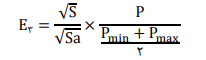 واحدهاي غیرمسکونی مشمول عوارض بر مشاغل در شهرهایی که در محاسبه عوارض مذکور از شاخصهاي مساحت و قیمتهاي منطقه-بندي املاک استفاده نشده است.2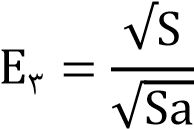 واحدهاي غیرمسکونی فاقد عوارض بر مشاغل3بهای تمام شده به ازای هر کیلو پسماند(ریال)فرآیند اجراییعنوانردیف1500-1750جمع آوری بدون ارائه خدمات بازیافت و تفکیك از مبدابهای تمام شده جمع آوری و حمل به ازای هر كیلوگرم پسماند عادی (Ct)11750-2000جمع آوری به همراه خدمات تفکیك از مبدابهای تمام شده جمع آوری و حمل به ازای هر كیلوگرم پسماند عادی (Ct)22000-2500جمع آوری نیمه مکانیزه بدون تفکیك از مبدابهای تمام شده جمع آوری و حمل به ازای هر كیلوگرم پسماند عادی (Ct)32500-3000جمع آوری مکانیزه به همراه تفکیك از مبدابهای تمام شده جمع آوری و حمل به ازای هر كیلوگرم پسماند عادی (Ct)4350-700دفن بهداشتیبهای تمام شده پردازش و دفع به ازای هر كیلوگرم پسماند عادی (Cd)5700-1200كارخانه كمپوستبهای تمام شده پردازش و دفع به ازای هر كیلوگرم پسماند عادی (Cd)6450-700خدمات آموزش عمومی و تفکیك از مبدابهای تمام شده پردازش و دفع به ازای هر كیلوگرم پسماند عادی (Cd)71200-1750كمپوست و دفن بهداشتیبهای تمام شده پردازش و دفع به ازای هر كیلوگرم پسماند عادی (Cd)81750-3000كمپوست و دفن بهداشتی و آموزشبهای تمام شده پردازش و دفع به ازای هر كیلوگرم پسماند عادی (Cd)920000-250000تبدیل پسماند به انرژیبهای تمام شده پردازش و دفع به ازای هر كیلوگرم پسماند عادی (Cd)10ﺭﺩﻳﻒ ﻧﻮﻉ ﻓﻌﺎﻟﻴﺖ W i (ﻛﻴﻠﻮﮔﺮﻡﺩﺭروز) S a (ﻣﺘﺮﻣﺮﺑﻊ) ۱ ﺍﺑﺰﺍﺭﺳﺎﺯﺍﻥ ۱۶ ۷۳۴ ۲ ﺁﺑﻜﺎﺭﺍﻥ ﻓﻠﺰﺍﺕ ﺍﺯ ﻗﺒﻴﻞ ﺁﺏ ﻧﻴﻜﻞ ﻭﻭﺭﺷﻮ، ﻛﺮﻡ، ﺍﻋﻢ ﺍﺯ ﻟﻮﺍﺯﻡ ﻣﻨﺰﻝ ﻭ ﺍﺗﻮﻣﺒﻴﻞ ۲۶ ۱۸۲ ۳ ﺁﺗﻠﻴﻪ ﻋﻜﺎﺳﻲ ﻭ ﻇﻬﻮﺭ ﻓﻴﻠﻢ ﭼﺎﭖ ﻋﻜﺲ ﻭ ﻓﺮﻭﺵ ﺁﻟﺒﻮﻡ ۵,۲ ۶۲ ۴ ﺍﺟﺎﺭﻩ ﺩﻫﻨﺪﮔﺎﻥ ﻣﺎﺷﻴﻦﻫﺎﻱ ﻛﺎﻣﭙﻴﻮﺗﺮﻱ ۵,۸ ۳۹ ۵ ﺁﺭﺍﻳﺸﮕﺎﻩ ﺯﻧﺎﻧﻪ ﻭ ﻣﺮﺩﺍﻧﻪ، ﺁﻣﻮﺯﺷﮕﺎﻩ ﺁﺭﺍﻳﺸﮕﺮﻱ ۷,۲ ۳۹ ۶ ﺁﺯﻣﺎﻳﺸﮕﺎﻩ ﻫﺎﻱ ﻃﺒﻲ، ﺭﺍﺩﻳﻮﻟﻮﮊﻱ، ﻓﻴﺰﻳﻮﺗﺮﺍﭘﻲ، ﻛﺎﺭﺩﻳﻮﮔﺮﺍﻓﻲ، ﺗﺮﻣﻮﮔﺮﺍﻓﻲ ﻭ ﻧﻈﺎﻳﺮ ﺁﻥ ۸,۵ ۱۵۷ ۷ ﺍﺳﺘﺨﺮﻫﺎ ﻭ ﺍﻣﺎﻛﻦ ﻭﺭﺯﺷﻲ ۱۴ ۳۶۷۵ ۸ ﺍﺳﺘﻮﺩﻳﻮﻫﺎﻱ ﻓﻴﻠﻢ ﺑﺮﺩﺍﺭﻱ ﻭﺳﺎﺯﻣﺎﻥ ﺻﻨﺎﻳﻊ ﻓﻴﻠﻢ ۲۵,۴ ۴۴۸۵ ۹ ﺍﻏﺬﻳﻪ ﻓﺮﻭﺷﺎﻥ ﮔﺮﻡ ﻭ ﺳﺮﺩ ۲۱,۸ ۴۲ ۱۰ ﺁﻟﺒﻮﻡ ﺳﺎﺯ ﻭ ﺻﺤﺎﻑ ﻭ ﻗﺎﺑﺴﺎﺯ ۵,۲ ۱۰۰ ۱۱ ﺍﻣﺎﻛﻦ ﺗﻔﺮﻳﺤﻲ، ﻣﺎﻧﻨﺪ ﭘﺎﺭﻙ، ﺷﻬﺮﺑﺎﺯﻱ ﻭ ﻣﺮﺍﻛﺰ ﻣﺮﺑﻮﻃﻪ ۲۵۰ ۴۶۲۰ ۱۲ ﺁﻣﻮﺯﺷﮕﺎﻩ ﺗﻌﻠﻴﻢ ﺭﺍﻧﻨﺪﮔﻲ ﻭ ﻣﻜﺎﻧﻴﻜﻲ ۱۱,۲ ۲۰۹ ۱۳ ﺍﻭﺭﺍﻕ ﻛﻨﻨﺪﮔﺎﻥ ﺍﺗﻮﻣﺒﻴﻞ ﻭ ﻓﺮﻭﺷﻨﺪﮔﺎﻥ ﻟﻮﺍﺯﻡ ﺩﺳﺖ ﺩﻭﻡ ﺍﺗﻮﻣﺒﻴﻞ ۳۲,۴ ۳۲۲ ۱۴ ﺁﻫﻨﮕﺮﺍﻥ ﺍﺗﻮﻣﺒﻴﻞ، ﺍﺗﺎﻕ ﺳﺎﺯ ﺳﺒﻚ ﻭ ﺳﻨﮕﻴﻦ، ﺑﺎﺭﺑﻨﺪ ﺳﺎﺯﺍﻥ ﺍﺗﻮﻣﺒﻴﻞ، ﺗﺎﻧﻜﺮ ﺳﺎﺯﺍﻥ ۳۲,۴ ۵۰۰ ۱۵ ﺁﺑﻤﻴﻮﻩ ﮔﻴﺮﻱ ۳۳,۴ ۲۸ ۱۶ ﺁﺷﭙﺰﺧﺎﻧﻪ ﻫﺎﻱ ﺻﻨﻌﺘﻲ ﻭ ﻣﺮﺍﻛﺰ ﭘﺨﺖ ﻭ ﺗﻮﺯﻳﻊ ﻏﺬﺍ (ﻛﺘﺮﻳﻨﮓ) ۴۶,۱ ۱۰۷ ۱۷ﺁﻫﻨﮕﺮﺍﻥ، ﺁﻫﻦ ﺳﺎﺯﺍﻥ، ﻛﺎﻧﺎﻝ ﻛﻮﻟﺮ، ﺩﺭﻳﭽﻪ، ﻟﻮﻟﻪ ﺑﺨﺎﺭﻱ ﻭﺍﻧﻮﺍﻉ ﺑﺸﻜﻪ ﻭ ﻟﻮﺍﺯﻡ ﺣﻠﺒﻲ، ﺁﻫﻨﻜﺎﺭﺍﻥ ﺳﺎﺧﺘﻤﺎﻥ، ﺩﺭﺏ ﻭ  ﭘﻨﺠﺮﻩ ﺳﺎﺯﺁﻫﻨﻲ ﻭ ﺁﻟﻤﻴﻨﻴﻮﻣﻲ۶,۷۷۰۱۸ ﺑﺎﺭ ﻓﺮﻭﺷﺎﻥ ﻣﻴﺎﺩﻳﻦ ﻭ ﻣﻴﻮﻩ ﻭ ﺗﺮﻩ ﺑﺎﺭ ۵۷,۴ ۳۰۰ ۱۹ ﺑﺎﺭﻛﺸﻬﺎﻱ ﺷﻬﺮﻱ ۱۴,۵ ۳۷۰ ۲۰ ﺑﺎﺳﻜﻮﻝ ﺳﺎﺯﺍﻥ ﺳﺒﻚ ﻭﺳﻨﮕﻴﻦ ۲۲,۵ ۸۹۲ ۲۱ ﺑﺴﺘﻨﻲ ﻓﺮﻭﺷﺎﻥ ﻭ ﻛﺎﻓﻪ ﺗﺮﻳﺎﻫﺎ ۲۳,۵ ۴۸ ۲۲ ﺑﻨﻜﺪﺍﺭﺍﻥ ﭘﺎﺭﭼﻪ ۲,۷ ۱۶ ۲۳ ﺑﻨﻜﺪﺍﺭﺍﻥ، ﻋﻤﺪﻩ ﻓﺮﻭﺷﺎﻥ ﻭ ﺗﻮﺯﻳﻊ ﻛﻨﻨﺪﮔﺎﻥ ﻣﻮﺍﺩﻏﺬﺍﺋﻲ ﻭ ﻟﺒﻨﻲ ۲۰,۱ ۱۰۵ ۲۴ ﺑﻨﮕﺎﻩ ﻫﺎﻱ ﺷﺎﺩﻣﺎﻧﻲ ﻭ ﺗﻌﻤﻴﺮﻛﻨﻨﺪﮔﺎﻥ ﻭﺳﺎﺋﻞ ﻣﻮﺳﻴﻘﻲ ﺳﻨﺘﻲ ۱۱ ۶۵ ۲۵ ﺑﻨﮕﺎﻩ ﻫﺎﻱ ﻣﻌﺎﻣﻼﺕ ﻭ ﻣﺸﺎﻭﺭ ﺍﻣﻼﻙ ۵,۸ ۳۲ ۲۶ ﺑﻨﮕﺎﻫﻬﺎﻱ ﺑﺎﺭﺑﺮﻱ ﻭ ﻣﺴﺎﻓﺮﺑﺮﻱ ۱۴,۵ ۷۴۸ ۲۷ ﺑﻮﻓﻪ ﺳﻴﻨﻤﺎﻫﺎ ﻭ ﺗﺎﺗﺮ ﻭ ﺗﻤﺎﺷﺎﺧﺎﻧﻪ ﻫﺎ ﻭ ﺍﻣﺎﻛﻦ ﺗﻔﺮﻳﺤﻲ ۱۵ ۴۳ ۲۸ ﺑﻴﻤﺎﺭﺳﺘﺎﻧﻬﺎﻱ ﺧﺼﻮﺻﻲ ﻭ ﺩﻭﻟﺘﻲ ۶۵۰ ۱۳۲۷۲ ۲۹ ﭘﺎﻧﺴﻴﻮﻥ ﻭ ﻣﺴﺎﻓﺮﺧﺎﻧﻪ ۳۹,۱ ۶۵۲ ۳۰ ﭘﺮﻭﺭﺵ ﺩﻫﻨﺪﮔﺎﻥ ﻣﺎﻫﻴﻬﺎﻱ ﺗﺰﺋﻴﻨﻲ ﻭ ﻓﺮﻭﺷﻨﺪﮔﺎﻥ ﺁﻛﻮﺍﺭﻳﻢ ۷,۹ ۶۰ ۳۱ ﭘﺰﺷﻜﺎﻥ ﻣﺘﺨﺼﺺ، ﻋﻤﻮﻣﻲ، ﺑﻬﺪﺍﺷﺖ ﻋﻤﻮﻣﻲ، ﺑﻬﺪﺍﺷﺖ ﻛﺎﺭﺍﻥ ﺩﻫﺎﻥ ﻭ ﺩﻧﺪﺍﻥ، ﺩﻧﺪﺍﻥ ﭘﺰﺷﻜﺎﻥ، ﺗﺰﺭﻳﻘﺎﺕ ﻭ ﭘﺎﻧﺴﻤﺎﻥ ۵,۸ ۹۲ ۳۲ ﭘﻴﺮﺍﺷﻜﻲ، ﻧﺎﻥ ﻓﺎﻧﺘﺰﻱ، ﻛﻴﻚ، ﻧﺎﻥ ﺑﺴﺘﻨﻲ ﻭ ﻧﻈﺎﻳﺮ ﺁﻥ ۱۱,۲ ۱۱۱ ۳۳ ﭘﻴﻤﺎﻧﻜﺎﺭﺍﻥ ﻧﻔﺖ ﻭ ﻣﺸﻌﻞ ﻭ ﮔﺎﺯﻭﺋﻴﻞ ﻭ ﻣﺎﺯﻭﺕ ۱۶ ۳۶۱ ۳۴ ﺗﺎﺑﻠﻮﻓﺮﻭﺵ ﻭ ﮔﺎﻟﺮﻱ ﻫﺎﻱ ﻧﻘﺎﺷﻲ ﻭ ﻫﻨﺮﻱ ۸,۹ ۵۱ ۳۵ ﺗﺎﺑﻠﻮﻧﻮﻳﺲ، ﺗﺎﺑﻠﻮﺳﺎﺯ، ﻧﻘﺎﺵ ﻭ ﺧﻄﺎﻁ ۵,۲ ۳۲ ۳۶ ﺗﺎﻻﺭ ﻭ ﺳﺎﻟﻨﻬﺎﻱ ﭘﺬﻳﺮﺍﺋﻲ ۳۶,۹ ۲۵۸۷ ۳۷ ﺗﺮﺍﺯﻭﺳﺎﺯﺍﻥ ﻭ ﻓﺮﻭﺷﻨﺪﮔﺎﻥ ﺗﺮﺍﺯﻭ ۸,۵ ۱۹۱ ۳۸ ﺗﻌﺎﻭﻧﻴﻬﺎﻱ ﺗﻮﺯﻳﻊ ﻭ ﻣﺼﺮﻑ ۳۰,۷ ۴۲۴ ۳۹ ﺗﻌﻤﻴﺮﻛﺎﺭﺍﻥ ﻭ ﺭﻓﻮﮔﺮﺍﻥ ﻓﺮﺵ ﻭ ﻓﺮﻭﺷﻨﺪﮔﺎﻥ ﻟﻮﺍﺯﻡ ﻗﺎﻟﻴﺒﺎﻓﻲ ﻭ ﺗﻌﻤﻴﺮﺍﺕ ۴,۳ ۵۶ ۴۰ ﺗﻌﻤﻴﺮﻛﺎﺭﺍﻥ ﺍﺗﻮﻣﺒﻴﻞ ﻣﻜﺎﻧﻴﻜﻲ، ﺗﻌﻮﻳﺾ ﺭﻭﻏﻦ، ﺁﭘﺎﺭﺍﺗﻲ، ﺟﻠﻮﺑﻨﺪﻱ ﺳﺎﺯﻱ ﻭ ﻧﻈﺎﻳﺮ ﺁﻥ ۱۲ ۱۲۰ ۴۱ ﺗﻌﻤﻴﺮﻛﺎﺭﺍﻥ ﺩﻭﭼﺮﺧﻪ ﻭ ﻣﻮﺗﻮﺭﺳﻴﻜﻠﺖ ۶,۲ ۲۶ ﺭﺩﻳﻒ ﻧﻮﻉ ﻓﻌﺎﻟﻴﺖ W i (ﻛﻴﻠﻮﮔﺮﻡ ﺩﺭروز) S a (ﻣﺘﺮﻣﺮﺑﻊ) ۴۲ ﺗﻌﻤﻴﺮﻛﺎﺭﺍﻥ ﻛﻔﺶ ﻭ ﻭﺍﻛﺴﻲ ﻫﺎ ۴ ۱۰ ۴۳ ﺗﻌﻤﻴﺮﻛﺎﺭﺍﻥ ﻟﻮﺍﺯﻡ ﺧﺎﻧﮕﻲ، ﺍﺩﺍﺭﻱ، ﺗﺠﻴﻬﺰﺍﺕ ﺭﺍﻳﺎﻧﻪﺍﻱ، ﻟﻮﺍﺯﻡ ﺍﻟﻜﺘﺮﻭﻧﻴﻜﻲ، ﺩﻭﺭﺑﻴﻦ، ﺳﺎﻋﺖ ﻭ ﻧﻈﺎﻳﺮ ﺁﻥ ۸,۱ ۸۵ ۴۴ ﺗﻌﻤﻴﺮﻛﺎﺭﺍﻥ ﻭﺳﺎﻳﻞ ﻛﺸﺎﻭﺭﺯﻱ ﻭ ﺭﺍﻫﺴﺎﺯﻱ، ﻣﻮﺗﻮﺭﭘﻤﭗ ﻭ ﻣﻮﺗﻮﺭﺁﺏ ﻭ ﻣﻮﺗﻮﺭﻫﺎﻱ ﺯﻣﻴﻨﻲ ۷,۹ ۱۱۰ ۴۵ ﺗﻮﻗﻔﮕﺎﻫﻬﺎ ﻭ ﭘﺎﺭﻛﻴﻨﮕﻬﺎ ۹,۲ ۴۰۷۹ ۴۶ ﺗﻮﻟﻴﺪﻛﻨﻨﺪﮔﺎﻥ ﺍﺗﻮﻣﺒﻴﻞ ﻭ ﻣﺎﺷﻴﻦ ﺁﻻﺕ ﺻﻨﻌﺘﻲ، ﻛﺸﺎﻭﺭﺯﻱ، ﺟﺎﺩﻩ ﺳﺎﺯﻱ ۴۵۰ ۴۳۴۶۴ ۴۷ ﺗﻮﻟﻴﺪﻛﻨﻨﺪﮔﺎﻥ ﺍﺟﻨﺎﺱ ﺧﺮﺍﺯﻱ، ﺍﺳﺒﺎﺏ ﺑﺎﺯﻱ، ﺍﻟﺒﺴﻪ ﻭ ﻭﺳﺎﺋﻞ ﻭﺭﺯﺷﻲ ۷,۱ ۱۰۴ ۴۸ ﺗﻮﻟﻴﺪﻛﻨﻨﺪﮔﺎﻥ ﺍﻧﻮﺍﻉ ﺍﺑﺰﺍﺭﺻﻨﻌﺘﻲ، ﺑﺎﺩﻱ، ﺍﺯ ﻗﺒﻴﻞ ﭘﻴﭻ ﮔﻮﺷﺘﻲ، ﺩﺭﻳﻞ، ﻣﺘﻪ ﻭ ﻧﻈﺎﻳﺮ ﺁﻥ ۲۲,۵ ۳۳۰ ۴۹ ﺗﻮﻟﻴﺪﻛﻨﻨﺪﮔﺎﻥ ﺍﻧﻮﺍﻉ ﺍﺟﺎﻗﻬﺎﻱ ﺑﺮﻗﻲ، ﺍﻟﻤﻨﺖ، ﻛﺮﺳﻲ ﺑﺮﻗﻲ ۱۵,۲ ۱۳۴ ۵۰ ﺗﻮﻟﻴﺪﻛﻨﻨﺪﮔﺎﻥ ﺍﻧﻮﺍﻉ ﭘﺎﺭﭼﻪ ۴,۹ ۱۵۹۸ ۵۱ ﺗﻮﻟﻴﺪﻛﻨﻨﺪﮔﺎﻥ ﺍﻧﻮﺍﻉ ﭘﻼﺳﺘﻴﻚ ﻭ ﻻﺳﺘﻴﻚ ۲۰,۳ ۸۱۱ ۵۲ ﺗﻮﻟﻴﺪﻛﻨﻨﺪﮔﺎﻥ ﺍﻧﻮﺍﻉ ﭘﻴﭻ ﻣﻬﺮﻩ ﻭ ﻭﺍﺷﺮ، ﺑﺴﺖ ﺷﻴﻠﻨﮓ، ﻣﻴﺦ ﻭ ﻧﻈﺎﻳﺮ ﺁﻥ ۲۲,۵ ۲۰۵ ۵۳ ﺗﻮﻟﻴﺪﻛﻨﻨﺪﮔﺎﻥ ﺍﻧﻮﺍﻉ ﭘﻴﺮﺍﺷﻜﻲ، ﻧﺎﻥ ﻓﺎﻧﺘﺰﻱ ﻭﻛﻴﻚ ۱۱,۲ ۱۶۱ ۵۴ ﺗﻮﻟﻴﺪﻛﻨﻨﺪﮔﺎﻥ ﺍﻧﻮﺍﻉ ﭼﻮﺏ ﺗﺮﺍﻭﺭﺱ ﺗﺨﺘﻪ، ﺍﻟﻮﺍﺭ، ﻧﺌﻮﭘﺎﻥ، ﻓﻮﺭﻣﻴﻜﺎ، ﺳﻪ ﻻﺋﻲ ﻭ ﻓﻴﺒﺮ ۳۹ ۲۲۴۷ ۵۵ ﺗﻮﻟﻴﺪﻛﻨﻨﺪﮔﺎﻥ ﺍﻧﻮﺍﻉ ﺩﺳﺘﮕﺎﻩ ﺗﺼﻔﻴﻪ ﺁﺏ ﻭ ﻓﺎﺿﻼﺏ ۲۲,۵ ۷۳۸ ۵۶ ﺗﻮﻟﻴﺪﻛﻨﻨﺪﮔﺎﻥ ﺍﻧﻮﺍﻉ ﺭﻧﮕﻬﺎﻱ ﭘﻼﺳﺘﻴﻚ ﺭﻭﻏﻨﻲ، ﻟﻌﺎﺑﻲ، ﻣﺘﺎﻟﻴﻚ ﺻﻨﻌﺘﻲ ، ﺗﻴﻨﺮ، ﺑﺘﻮﻧﻪ ﻭ ﺍﻧﻮﺍﻉ ﭼﺴﺐ ۴۱ ۲۷۲۱ ۵۷ ﺗﻮﻟﻴﺪﻛﻨﻨﺪﮔﺎﻥ ﺍﻧﻮﺍﻉ ﺭﻭﻏﻦ ﻣﻮﺗﻮﺭ، ﺿﺪﻳﺦ ﺍﺗﻮﻣﺒﻴﻞ ﻭ ﻣﺎﺷﻴﻦ ﺁﻻﺕ ۵۰ ۷۱۰ ۵۸ ﺗﻮﻟﻴﺪﻛﻨﻨﺪﮔﺎﻥ ﺍﻧﻮﺍﻉ ﺷﻜﻼﺕ ﺗﺎﻓﻲ ﻭ ﺑﻴﺴﻜﻮﻳﺖ ﻭﭘﻔﻚ ﻭ ﻧﻈﺎﻳﺮﺁﻥ ۱۲۵ ۶۳۴۶ ۵۹ ﺗﻮﻟﻴﺪﻛﻨﻨﺪﮔﺎﻥ ﺍﻧﻮﺍﻉ ﺷﻴﺸﻪ ﺑﻄﺮﻱ، ﺁﺋﻴﻨﻪ ﻭ ﺷﻤﻌﺪﺍﻥ ۲۶,۵ ۸۷۸ ۶۰ ﺗﻮﻟﻴﺪﻛﻨﻨﺪﮔﺎﻥ ﺍﻧﻮﺍﻉ ﺷﻴﻠﻨﮓ ﺗﺴﻤﻪ ﭘﺮﻭﺍﻧﻪ ﻭ ﻗﻄﻌﺎﺕ ﻻﺳﺘﻴﻜﻲ ﺍﻧﻮﺍﻉ ﺧﻮﺩﺭﻭ ۲۲,۵ ۱۴۴ ۶۱ ﺗﻮﻟﻴﺪﻛﻨﻨﺪﮔﺎﻥ ﺍﻧﻮﺍﻉ ﺻﻔﺤﻪ ﻛﻼﺝ ﺩﻳﺴﻚ ﻭ ﻟﻨﺖ ﺗﺮﻣﺰ ﺍﺗﻮﻣﺒﻴﻞ ۲۲,۵ ۱۰۸۷ ۶۲ ﺗﻮﻟﻴﺪﻛﻨﻨﺪﮔﺎﻥ ﺍﻧﻮﺍﻉ ﻇﺮﻭﻑ ﺭﻭﻳﻲ، ﺁﻟﻮﻣﻴﻨﻴﻮﻣﻲ، ﻣﺴﻲ، ﺳﻤﺎﻭﺭ ﺧﻮﺭﺍﻙ ﭘﺰﻱ ﻭ ﻧﻈﺎﻳﺮ ﺁﻥ ۲۲,۵ ۳۹۱ ۶۳ ﺗﻮﻟﻴﺪﻛﻨﻨﺪﮔﺎﻥ ﺍﻧﻮﺍﻉ ﻓﺮﺵ ﺩﺍﺧﻞ ﺍﺗﻮﻣﺒﻴﻞ ﻭ ﺭﻭﻛﺶ ﺻﻨﺪﻟﻲ ﻭ ﻓﺮﻣﺎﻥ، ﺗﻮﺩﻭﺯﻱ ﻭ ﻧﻈﺎﻳﺮ ﺁﻥ ۱۲,۷ ۲۴۵ ۶۴ ﺗﻮﻟﻴﺪﻛﻨﻨﺪﮔﺎﻥ ﺍﻧﻮﺍﻉ ﻓﻠﺰﺍﺕ ﺭﻧﮕﻲ ﺍﺯ ﻗﺒﻴﻞ ﻭﺭﺷﻮ ﻭ ﺑﺮﻧﺞ ﻭ ﺑﺮﻧﺰ ﻭ ﻧﻈﺎﻳﺮ ﺁﻥ ۲۲ ۲۰۸ ۶۵ ﺗﻮﻟﻴﺪﻛﻨﻨﺪﮔﺎﻥ ﺍﻧﻮﺍﻉ ﻓﻴﻠﺘﺮ ﺍﺗﻮﻣﺒﻴﻞ ۲۲,۵ ۴۶۵ ۶۶ ﺗﻮﻟﻴﺪﻛﻨﻨﺪﮔﺎﻥ ﺍﻧﻮﺍﻉ ﻗﺎﻟﺒﻬﺎﻱ ﭘﻼﺳﺘﻴﻜﻲ، ﺑﺮﺷﻲ، ﻛﺸﺸﻲ ﻭ ﺳﻤﺒﻪ ﻣﺎﻣﻴﺲ ﻭ ﻧﻈﺎﻳﺮ ﺁﻥ ۲۲,۵ ۱۶۱ ۶۷ ﺗﻮﻟﻴﺪﻛﻨﻨﺪﮔﺎﻥ ﺍﻧﻮﺍﻉ ﮔﻮﻧﻲ، ﭼﺘﺎﺋﻲ، ﻛﻨﻒ ۵,۹ ۲۳۶ ۶۸ ﺗﻮﻟﻴﺪﻛﻨﻨﺪﮔﺎﻥ ﺍﻧﻮﺍﻉ ﻻﺳﺘﻴﻚ ﺍﺗﻮﻣﺒﻴﻞ، ﺗﺮﺍﻛﺘﻮﺭ، ﻣﻮﺗﻮﺭ، ﺩﻭﭼﺮﺧﻪ ۳۰,۳ ۵۳۰۰ ۶۹ ﺗﻮﻟﻴﺪﻛﻨﻨﺪﮔﺎﻥ ﺍﻧﻮﺍﻉ ﻟﺒﺎﺱ ﻭ ﭘﻮﺷﺎﻙ ﺩﻭﺧﺘﻪ ۱۲,۷ ۸۲ ۷۰ ﺗﻮﻟﻴﺪﻛﻨﻨﺪﮔﺎﻥ ﺍﻧﻮﺍﻉ ﻣﻮﺍﺩ ﺷﻮﻳﻨﺪﻩ ﭘﻮﺩﺭ، ﻣﺎﻳﻊ ﺻﺎﺑﻮﻥ، ﺍﺳﭙﺮﻱ ﻭ ﻧﻈﺎﻳﺮ ﺁﻥ ۲۹,۶ ۴۹۵۰ ۷۱ ﺗﻮﻟﻴﺪﻛﻨﻨﺪﮔﺎﻥ ﺍﻧﻮﺍﻉ ﻣﻮﺍﺩ ﻟﺒﻨﻲ ۱۰۵ ۴۸۹۳ ۷۲ ﺗﻮﻟﻴﺪﻛﻨﻨﺪﮔﺎﻥ ﺍﻧﻮﺍﻉ ﻧﺎﻳﻠﻮﻥ، ﭘﻼﺳﺘﻴﻚ، ﻣﺸﻤﻊ، ﻧﺎﻳﻠﻜﺲ ﻭ ﻧﻈﺎﻳﺮ ﺁﻥ ۲۰,۳ ۳۰۴ ۷۳ ﺗﻮﻟﻴﺪﻛﻨﻨﺪﮔﺎﻥ ﺍﻧﻮﺍﻉ ﻭﺳﺎﺋﻞ ﺻﻮﺗﻲ ﻭ ﺗﺼﻮﻳﺮﻱ ﺍﺯ ﻗﺒﻴﻞ ﺭﺍﺩﻳﻮ ﻭ ﺗﻠﻮﻳﺰﻳﻮﻥ، ﺿﺒﻂ ﺻﻮﺕ، ﻭﻳﺪﺋﻮ ۲۲,۵ ۱۵۸۸۷ ۷۴ ﺗﻮﻟﻴﺪﻛﻨﻨﺪﮔﺎﻥ ﺑﺎﺳﻜﻮﻝ ﻭ ﻗﭙﺎﻥ ۲۲,۵ ۵۹۶ ۷۵ ﺗﻮﻟﻴﺪﻛﻨﻨﺪﮔﺎﻥ ﺑﺴﺘﻨﻲ ﻣﺎﺷﻴﻨﻲ ۶۵ ۸۵۵ ۷۶ ﺗﻮﻟﻴﺪﻛﻨﻨﺪﮔﺎﻥ ﭘﺘﻮ، ﺭﻭﺗﺨﺘﻲ، ﺣﻮﻟﻪ ﻭ ﺍﻧﻮﺍﻉ ﻟﺤﺎﻑ ﭘﺸﻢ ﺷﻴﺸﻪ ﻭ ﺑﺎﻟﺶ ۴,۹ ۲۹۳ ۷۷ ﺗﻮﻟﻴﺪﻛﻨﻨﺪﮔﺎﻥ ﺗﺨﺘﻪ ﻛﻔﺶ ﻭ ﺭﻭﻳﻪ ﻭ ﺳﺎﻳﺮ ﻣﺘﻌﻠﻘﺎﺕ ۱۵,۴ ۱۰۶ ۷۸ ﺗﻮﻟﻴﺪﻛﻨﻨﺪﮔﺎﻥ ﺗﻠﻔﻦ، ﺁﻳﻔﻮﻥ، ﺍﻑ ﺍﻑ، ﺩﻭﺭﺑﻴﻦ ﻭ ﻓﻴﻠﻢ ﻭ ﭘﺮﻭﮊﻛﺘﻮﺭ ﻭ ﺳﺎﻋﺖ ﻭ ﻧﻈﺎﻳﺮ ﺁﻥ ۲۲,۵ ۲۵۸۴ ۷۹ ﺗﻮﻟﻴﺪﻛﻨﻨﺪﮔﺎﻥ ﺟﻌﺒﻪ ﻣﻘﻮﺍﺋﻲ ﻣﺨﺼﻮﺹ ﺷﻴﺮﻳﻨﻲ ﻭﻛﻔﺎﺷﻲ، ﭘﺎﻛﺖ ﻛﺎﻏﺬﻱ ۶ ۱۶۸ ۸۰ ﺗﻮﻟﻴﺪﻛﻨﻨﺪﮔﺎﻥ ﺟﻮﺭﺍﺏ ﺯﻳﺮﭘﻮﺵ ﻭﻧﻈﺎﻳﺮ ﺁﻥ ۴,۹ ۵۸ ۸۱ ﺗﻮﻟﻴﺪﻛﻨﻨﺪﮔﺎﻥ ﭼﻴﭙﺲ ﺭﺷﺘﻪ ﻓﺮﻧﮕﻲ ﻭﺭﻣﻴﺸﻞ ﻭ ﻧﻈﺎﻳﺮ ﺁﻥ ۲۸,۳ ۴۵۱ ۸۲ ﺗﻮﻟﻴﺪﻛﻨﻨﺪﮔﺎﻥ ﺣﻠﻮﺍ ﻭ ﺗﺮﺷﻲ ۸,۹ ۳۸۸ ۸۳ ﺗﻮﻟﻴﺪﻛﻨﻨﺪﮔﺎﻥ ﺧﺎﻧﻪ ﻫﺎ ﻭ ﺳﻘﻒ ﻫﺎﻱ ﭘﻴﺶ ﺳﺎﺧﺘﻪ ﻭ ﺗﻴﺮﭼﻪ ﻫﺎﻱ ﺳﻴﻤﺎﻧﻲ ۸۶ ۱۳۷۷۷ ۸۴ ﺗﻮﻟﻴﺪﻛﻨﻨﺪﮔﺎﻥ ﺧﻮﺭﺍﻙ ﻃﻴﻮﺭ ﻭ ﺩﺍﻡ ۷۵ ۲۲۲۹ ۸۵ ﺗﻮﻟﻴﺪﻛﻨﻨﺪﮔﺎﻥ ﺩﺍﺭﻭ ۱۸۵ ۷۶۷۹ ۸۶ ﺗﻮﻟﻴﺪﻛﻨﻨﺪﮔﺎﻥ ﺩﺍﻣﺪﺍﺭﻳﻬﺎ ﻭ ﭘﺮﻭﺍﺭﺑﻨﺪﻱ ﻫﺎ ۴۸,۴ ۲۱۳۶ ﺭﺩﻳﻒ ﻧﻮﻉ ﻓﻌﺎﻟﻴﺖ W i (ﻛﻴﻠﻮﮔﺮﻡ ﺩﺭ ﺭﻭﺯ) S a (ﻣﺘﺮﻣﺮﺑﻊ) ۸۷ ﺗﻮﻟﻴﺪﻛﻨﻨﺪﮔﺎﻥ ﺩﺭﺏ ﻫﺎﻱ ﭘﻴﺶ ﺳﺎﺧﺘﻪ ۱۹ ۱۲۷ ۸۸ ﺗﻮﻟﻴﺪﻛﻨﻨﺪﮔﺎﻥ ﺩﺳﺘﮕﺎﻩ ﻫﺎﻱ ﺍﻟﻜﺘﺮﻭﻧﻴﻜﻲ ۲۲,۵ ۹۵۸ ۸۹ ﺗﻮﻟﻴﺪﻛﻨﻨﺪﮔﺎﻥ ﺩﺳﺘﮕﺎﻫﻬﺎﻱ ﺗﻬﻮﻳﻪ ﻣﻄﺒﻮﻉ ﺍﺯ ﻗﺒﻴﻞ ﺩﻳﮕﻬﺎﻱ ﺑﺨﺎﺭ، ﺍﺭﻛﺎﻧﺪﻳﺸﻦ ﭼﻴﻠﺮ، ﻓﻦ ﻛﻮﺋﻞ ۲۲,۵ ۱۸۲۸ ۹۰ ﺗﻮﻟﻴﺪﻛﻨﻨﺪﮔﺎﻥ ﺩﻛﻞ ﻫﺎﻱ ﺑﺮﻕ ۳۲,۴ ۱۴۴ ۹۱ ﺗﻮﻟﻴﺪﻛﻨﻨﺪﮔﺎﻥ ﺯﻳﻮﺭﺁﻻﺕ ﻣﺼﻨﻮﻋﻲ ۳,۴ ۷۲ ۹۲ ﺗﻮﻟﻴﺪﻛﻨﻨﺪﮔﺎﻥ ﺳﻴﻢ ﺑﻜﺴﻞ ﻭ ﺳﻴﻢ ﺧﺎﺭﺩﺍﺭ ﻭ ﻣﻔﺘﻮﻟﻲ، ﺯﻧﺠﻴﺮ ﭼﺮﺥ ﻭ ﻧﻈﺎﻳﺮ ﺁﻥ ۱۶,۶ ۵۱۰ ۹۳ ﺗﻮﻟﻴﺪﻛﻨﻨﺪﮔﺎﻥ ﺷﺎﺭﮊ ﺍﻧﻮﺍﻉ ﻛﭙﺴﻮﻟﻬﺎﻱ ﻣﺤﺘﻮﻱ ﮔﺎﺯ ﺟﻮﺷﻜﺎﺭﻱ ﻭ ﺑﻴﻤﺎﺭﺳﺘﺎﻧﻲ ۱۲,۲ ۱۳۷ ۹۴ ﺗﻮﻟﻴﺪﻛﻨﻨﺪﮔﺎﻥ ﺷﻤﻊ ﺭﻭﺷﻨﺎﻳﻲ ۱۲,۳ ۹۷ ۹۵ ﺗﻮﻟﻴﺪﻛﻨﻨﺪﮔﺎﻥ ﺷﻴﺮﻳﻨﻲ، ﮔﺰ ﻭ ﺳﻮﻫﺎﻥ ﭘﺰﻱ ۶,۵ ۱۳۰ ۹۶ ﺗﻮﻟﻴﺪﻛﻨﻨﺪﮔﺎﻥ ﻇﺮﻭﻑ ﻭ ﻭﺳﺎﺋﻞ ﭘﻼﺳﺘﻴﻚ، ﻧﺎﻳﻠﻮﻥ، ﻣﻼﻣﻴﻦ ۲۰,۳ ۱۶۷۶ ۹۷ ﺗﻮﻟﻴﺪﻛﻨﻨﺪﮔﺎﻥ ﻋﻴﻨﻚ ﻃﺒﻲ ﻭ ﺁﻓﺘﺎﺑﻲ ۳,۴ ۵۷ ۹۸ ﺗﻮﻟﻴﺪﻛﻨﻨﺪﮔﺎﻥ ﻓﻴﺘﻠﻪ ﻭ ﻓﻴﺘﻠﻪ ﺑﺎﻓﻲ ۵,۲ ۸۷ ۹۹ ﺗﻮﻟﻴﺪﻛﻨﻨﺪﮔﺎﻥ ﻗﻄﻌﺎﺕ ﺩﺳﺘﮕﺎﻩ ﻫﺎ ﻭ ﻣﺎﺷﻴﻨﻬﺎﻱ ﻛﺎﻣﭙﻴﻮﺗﺮﻱ ﻭ ﺁﺯﻣﺎﻳﺸﮕﺎﻫﻲ ۲۲,۵ ۹۲۷ ۱۰۰ ﺗﻮﻟﻴﺪﻛﻨﻨﺪﮔﺎﻥ ﻗﻄﻌﺎﺕ ﻻﺳﺘﻴﻜﻲ ﺍﺯ ﻗﺒﻴﻞ ﻭﺍﺷﺮ ﻣﺤﺎﻓﻆ ﭘﺎﻳﻪ ﻣﺒﻞ ﻭ ﺩﺭﺏ ۲۲,۵ ۲۷۱ ۱۰۱ ﺗﻮﻟﻴﺪﻛﻨﻨﺪﮔﺎﻥ ﻗﻨﺪﺷﻬﺮﻱ ۹۵ ۳۵۲ ۱۰۲ ﺗﻮﻟﻴﺪﻛﻨﻨﺪﮔﺎﻥ ﻛﺎﺑﻞ ﻭ ﺳﻴﻢ ﺑﺮﻕ ۲۲,۵ ۲۶۳۴ ۱۰۳ ﺗﻮﻟﻴﺪﻛﻨﻨﺪﮔﺎﻥ ﻛﺎﺭﮔﺎﻩ ﻫﺎﻱ ﺗﻮﻟﻴﺪﻱ ﺍﻧﻮﺍﻉ ﻛﻔﺶ ۱۵,۴ ۵۲ ۱۰۴ ﺗﻮﻟﻴﺪﻛﻨﻨﺪﮔﺎﻥ ﻛﺎﻻﻱ ﺍﺳﻔﻨﺠﻲ ﻭ ﭘﺸﻢ ﺷﻴﺸﻪ ۲۵ ۱۱۳۸ ۱۰۵ ﺗﻮﻟﻴﺪﻛﻨﻨﺪﮔﺎﻥ ﻛﺎﻻﻱ ﻛﺸﺒﺎﻑ ﻭ ﺗﺮﻳﻜﻮ ۴,۹ ۹۲ ۱۰۶ ﺗﻮﻟﻴﺪﻛﻨﻨﺪﮔﺎﻥ ﻛﻔﺶ ﻣﺎﺷﻴﻨﻲ ۱۵,۴ ۲۴۸ ۱۰۷ ﺗﻮﻟﻴﺪﻛﻨﻨﺪﮔﺎﻥ ﻛﻨﺴﺮﻭ ﻭ ﻛﻤﭙﻮﺕ ﺳﺲ، ﻣﺮﺑﺎ، ﺭﺏ ﮔﻮﺟﻪ ﻓﺮﻧﮕﻲ ۶۵ ۱۲۵۰ ۱۰۸ ﺗﻮﻟﻴﺪﻛﻨﻨﺪﮔﺎﻥ ﻛﻮﺯﻩ ﻭ ﮔﻠﺪﺍﻧﻬﺎﻱ ﺳﻔﺎﻟﻲ ۱۴,۶ ۱۳۳ ۱۰۹ ﺗﻮﻟﻴﺪﻛﻨﻨﺪﮔﺎﻥ ﻛﻴﻒ ﻭ ﺳﺎﻙ ۱۵,۴ ۵۵ ۱۱۰ ﺗﻮﻟﻴﺪﻛﻨﻨﺪﮔﺎﻥ ﮔﻠﻬﺎﻱ ﺗﺰﺋﻴﻨﻲ ﻭ ﺩﺭﺧﺘﭽﻪ ۱۷,۴ ۲۹۵۱ ۱۱۱ ﺗﻮﻟﻴﺪﻛﻨﻨﺪﮔﺎﻥ ﮔﻠﻬﺎﻱ ﻣﺼﻨﻮﻋﻲ ۷,۱ ۸۵ ۱۱۲ ﺗﻮﻟﻴﺪﻛﻨﻨﺪﮔﺎﻥ ﻟﻮﺍﺯﻡ ﺍﻟﻜﺘﺮﻳﻜﻲ ﻭ ﺳﻴﻢ ﻛﺸﻲ ﻭ ﺗﺎﺑﻠﻮﻫﺎﻱ ﻓﺸﺎﺭﻗﻮﻱ ﻭ ﺿﻌﻴﻒ ﺗﺮﺍﻧﺴﻔﻮﺭﻣﺎﺗﻮﺭ ۲۲,۵ ۵۳۰ ۱۱۳ ﺗﻮﻟﻴﺪﻛﻨﻨﺪﮔﺎﻥ ﻟﻮﺍﺯﻡ ﺁﺭﺍﻳﺸﻲ ﻭ ﺑﻬﺪﺍﺷﺘﻲ ۴۰ ۹۴۱ ۱۱۴ ﺗﻮﻟﻴﺪﻛﻨﻨﺪﮔﺎﻥ ﻟﻮﺍﺯﻡ ﺑﻬﺪﺍﺷﺘﻲ، ﺳﺎﺧﺘﻤﺎﻧﻲ ﺍﺯ ﻗﺒﻴﻞ ﻛﺎﺷﻲ، ﺷﻴﺮﺩﻭﺵ ﺣﻤﺎﻡ، ﺳﺮﺍﻣﻴﻚ ۳۶ ۳۳۰۴ ۱۱۵ ﺗﻮﻟﻴﺪﻛﻨﻨﺪﮔﺎﻥ ﻟﻮﺍﺯﻡ ﺗﻨﺎﺳﺐ ﺍﻧﺪﺍﻡ ﻭ ﻓﻴﺰﻳﻮﺗﺮﺍﭘﻲ ﻭﺁﺯﻣﺎﻳﺸﮕﺎﻫﻲ، ﺟﺮﺍﺣﻲ ﻭﺗﻮﻣﻮﮔﺮﺍﻓﻲ ۲۲,۵ ۵۶۰ ۱۱۶ ﺗﻮﻟﻴﺪﻛﻨﻨﺪﮔﺎﻥ ﻟﻮﺍﺯﻡ ﺧﺎﻧﮕﻲ ﺍﻟﻜﺘﺮﻳﻜﻲ، ﻧﻔﺘﻲ، ﮔﺎﺯﻱ ﺍﺯ ﻗﺒﻴﻞ ﻳﺨﭽﺎﻝ، ﻓﺮﻳﺰﺭ، ﺑﺨﺎﺭﻱ ﻭ ﻛﻮﻟﺮ ۲۲,۵ ۳۱۵۳ ۱۱۷ ﺗﻮﻟﻴﺪﻛﻨﻨﺪﮔﺎﻥ ﻟﻮﺍﺯﻡ ﻃﺒﻲ، ﺁﺯﻣﺎﻳﺸﮕﺎﻫﻲ، ﺩﻧﺪﺍﻧﭙﺰﺷﻜﻲ، ﺩﺍﺭﻭﺋﻲ ۲۲,۵ ۲۰۴ ۱۱۸ ﺗﻮﻟﻴﺪﻛﻨﻨﺪﮔﺎﻥ ﻟﻮﺍﺯﻡ ﻛﺸﺎﻭﺭﺯﻱ ﺻﻨﻌﺘﻲ ﺍﺗﻮﻣﺒﻴﻞ ﺳﻤﭙﺎﺵ ﺷﻴﺮﺩﻭﺵ ۲۲,۵ ۵۹۷ ۱۱۹ ﺗﻮﻟﻴﺪﻛﻨﻨﺪﮔﺎﻥ ﻟﻮﺍﺯﻡ ﻧﻈﺎﻓﺖ ﻣﻨﺰﻝ ﺍﺯ ﻗﺒﻴﻞ ﺟﺎﺭﻭ، ﺧﺎﻙ ﺍﻧﺪﺍﺯ، ﺑﺮﺳﻬﺎﻱ ﻣﻮﺋﻲ ﺳﻴﻢ ﻇﺮﻓﺸﻮﺋﻲ ۱۲,۴ ۷۸ ۱۲۰ ﺗﻮﻟﻴﺪﻛﻨﻨﺪﮔﺎﻥ ﻟﻮﺍﺯﻡ ﻭ ﻗﻄﻌﺎﺕ ﺍﻟﻜﺘﺮﻳﻜﻲ ﻭ ﺍﻟﻜﺘﺮﻭﻧﻴﻜﻲ ۳۷ ۵۶۰۹ ۱۲۱ ﺗﻮﻟﻴﺪﻛﻨﻨﺪﮔﺎﻥ ﻟﻮﺍﺯﻡ ﻭ ﻗﻄﻌﺎﺕ ﺍﻧﻮﺍﻉ ﺩﺳﺘﮕﺎﻩ ﻫﺎﻱ ﺗﻬﻮﻳﻪ ﻣﻄﺒﻮﻉ ﻭ ﻣﺸﻌﻠﻬﺎﻱ ﺣﺮﺍﺭﺗﻲ ۲۲,۵ ۸۵۲ ۱۲۲ ﺗﻮﻟﻴﺪﻛﻨﻨﺪﮔﺎﻥ ﻟﻮﺍﺯﻡ ﻭ ﻗﻄﻌﺎﺕ ﻳﺪﻛﻲ ﺍﺑﺰﺍﺭ ﺻﻨﻌﺘﻲ ﺍﺯ ﻗﺒﻴﻞ ﺩﺳﺘﮕﺎﻩ ﺟﻮﺵ ﻭ ﻣﺎﺷﻴﻦ ﺗﺮﺍﺵ ۲۲,۵ ۱۲۶۸ ۱۲۳ ﺗﻮﻟﻴﺪﻛﻨﻨﺪﮔﺎﻥ ﻟﻮﺍﺯﻡ ﻭ ﻗﻄﻌﺎﺕ ﻳﺪﻛﻲ ﺍﻧﻮﺍﻉ ﺟﻚ، ﻛﻤﭙﺮﺳﻮﺭ، ﺁﺳﺎﻧﺴﻮﺭ ۲۲,۵ ۳۸۷ ۱۲۴ ﺗﻮﻟﻴﺪﻛﻨﻨﺪﮔﺎﻥ ﻟﻮﺍﺯﻡ ﻭ ﻗﻄﻌﺎﺕ ﻳﺪﻛﻲ ﻣﺎﺷﻴﻦ ﺁﻻﺕ ﺧﻴﺎﻃﻲ، ﻛﻔﺎﺷﻲ، ﺑﺎﻓﻨﺪﮔﻲ ﻭ ﺻﻨﻌﺘﻲ ۲۲,۵ ۶۳۸ ۱۲۵ ﺗﻮﻟﻴﺪﻛﻨﻨﺪﮔﺎﻥ ﻟﻮﺍﺯﻡ ﻳﺪﻛﻲ ﺍﺗﻮﻣﺒﻴﻞ ۲۲,۵ ۳۵۶۵ ۱۲۶ ﺗﻮﻟﻴﺪﻛﻨﻨﺪﮔﺎﻥ ﻟﻮﺍﺯﻡ ﻳﺪﻛﻲ ﺍﻧﻮﺍﻉ ﻣﻮﺗﻮﺭﺳﻴﻜﻠﺖ ﻭ ﺩﻭﭼﺮﺧﻪ ۸,۶ ۱۴۵ ۱۲۷ ﺗﻮﻟﻴﺪﻛﻨﻨﺪﮔﺎﻥ ﻟﻮﺍﺯﻡ ﻳﺪﻛﻲ ﺯﻭﺩﭘﺰ، ﭘﻠﻮﭘﺰ، ﮔﺎﺯ، ﻛﻮﻟﺮ، ﭘﻨﻜﻪ، ﺁﺑﮕﺮﻣﻜﻦ ۶,۷ ۴۹۴ ۱۲۸ ﺗﻮﻟﻴﺪﻛﻨﻨﺪﮔﺎﻥ ﻟﻮﺍﺯﻡ ﻳﺪﻛﻲ ﻣﺎﺷﻴﻦ ﺁﻻﺕ ﺻﻨﻌﺘﻲ، ﻛﺸﺎﻭﺭﺯﻱ ۲۲,۵ ۶۱۹ ۱۲۹ ﺗﻮﻟﻴﺪﻛﻨﻨﺪﮔﺎﻥ ﻟﻮﻟﻪ ﭘﻼﺳﺘﻴﻜﻲ، ﻧﺎﻳﻠﻮﻧﻲ ﻣﺨﺼﻮﺹ ﺁﺏ ﻭ ﺑﺮﻕ ﻭ ﮔﺎﺯ ﻭ ﻓﺎﺿﻼﺏ ۲۰,۳ ۵۱۵ ۱۳۰ ﺗﻮﻟﻴﺪﻛﻨﻨﺪﮔﺎﻥ ﻣﺎﺷﻴﻨﻬﺎﻱ ﺗﻬﻴﻪ ﺑﺴﺘﻨﻲ، ﻗﻬﻮﻩ ﻭ ﺑﺮﺵ ﻣﻮﺍﺩ ﮔﻮﺷﺘﻲ، ﭼﺮﺥ ﮔﻮﺷﺖ، ﻗﻬﻮﻩ ﺟﻮﺵ ۲۲,۵ ۴۱۴ ۱۳۱ ﺗﻮﻟﻴﺪﻛﻨﻨﺪﮔﺎﻥ ﻣﺒﻞ ﺑﺪﻭﻥ ﻧﻤﺎﻳﺸﮕﺎﻩ ۱۹ ۲۱۰ ﺭﺩﻳﻒ ﻧﻮﻉ ﻓﻌﺎﻟﻴﺖ W i (ﻛﻴﻠﻮﮔﺮﻡ ﺩﺭ ﺭﻭﺯ) S a (ﻣﺘﺮﻣﺮﺑﻊ) ۱۳۲ ﺗﻮﻟﻴﺪﻛﻨﻨﺪﮔﺎﻥ ﻣﺮﻍ ﺩﺍﺭﻳﻬﺎ ﻭ ﭘﺮﻭﺭﺵ ﻣﺎﻛﻴﺎﻥ ۵۰ ۴۸۸۱ ۱۳۳ ﺗﻮﻟﻴﺪﻛﻨﻨﺪﮔﺎﻥ ﻣﺸﺒﻚ ﺳﺎﺯﻱ ﺁﻫﻦ ﻫﺎﻱ ﺳﻮﺭﺍﺥ ﺩﺍﺭ ﻭ ﻋﺎﺟﺪﺍﺭ ۳۲,۴ ۱۱۳۶ ۱۳۴ ﺗﻮﻟﻴﺪﻛﻨﻨﺪﮔﺎﻥ ﻣﺼﻨﻮﻋﺎﺕ ﻓﻠﺰﻱ ﺍﺩﺍﺭﻱ ﻭ ﺧﺎﻧﮕﻲ ۳۲,۴ ۷۷۴ ۱۳۵ ﺗﻮﻟﻴﺪﻛﻨﻨﺪﮔﺎﻥ ﻣﻮﺍﺩ ﺍﻭﻟﻴﻪ ﭘﻼﺳﺘﻴﻚ ۲۰,۳ ۳۰۵ ۱۳۶ ﺗﻮﻟﻴﺪﻛﻨﻨﺪﮔﺎﻥ ﻣﻮﺍﺩ ﻭ ﻟﻮﺍﺯﻡ ﺑﻬﺪﺍﺷﺘﻲ ﻭ ﭘﺰﺷﻜﻲ ۱۶,۵ ۲۹۷ ۱۳۷ ﺗﻮﻟﻴﺪﻛﻨﻨﺪﮔﺎﻥ ﻣﻮﺯﺍﺋﻴﻚ، ﺣﻮﺽﻭﺑﻠﻮﻙﺳﻴﻤﺎﻧﻲ ﻣﺼﺎﻟﺢﺳﻨﮕﻲ، ﺍﻳﺮﺍﻧﻴﺖ، ﻗﻄﻌﺎﺕ ﮔﭻﺑﺮﻱ ﻭ ﻧﻈﺎﻳﺮ ﺁﻥ ۹۰ ۸۵۴۴ ۱۳۸ ﺗﻮﻟﻴﺪﻛﻨﻨﺪﮔﺎﻥ ﻣﻮﻛﺖ ﻭ ﺍﻧﻮﺍﻉ ﻛﻒ ﭘﻮﺵ، ﻛﺎﻏﺬ ﺩﻳﻮﺍﺭﻱ ﻭ ﭘﺮﺩﻩ ﻛﺮﻛﺮﻩ ۱۲,۷ ۶۴۹ ۱۳۹ ﺗﻮﻟﻴﺪﻛﻨﻨﺪﮔﺎﻥ ﻣﻴﺦ ﻭ ﻟﻮﻻ، ﻗﻔﻞ ﻭ ﺩﺳﺘﮕﻴﺮﻩ ۲۲,۵ ۴۷۰ ۱۴۰ ﺗﻮﻟﻴﺪﻛﻨﻨﺪﮔﺎﻥ ﻣﻴﺰﻫﺎﻱ ﺷﻴﺸﻪ ﺍﻱ ۱۵,۶ ۸۳ ۱۴۱ ﺗﻮﻟﻴﺪﻛﻨﻨﺪﮔﺎﻥ ﻧﺒﺎﺕ ﻭ ﺁﺑﻨﺒﺎﺕ ﻭ ﻧﻘﻞ ۶,۵ ۱۲۹ ۱۴۲ ﺗﻮﻟﻴﺪﻛﻨﻨﺪﮔﺎﻥ ﻧﺦ، ﻛﻼﻑ، ﻗﺮﻗﺮﻩ ۷,۱ ۱۶۱۵ ۱۴۳ ﺗﻮﻟﻴﺪﻛﻨﻨﺪﮔﺎﻥ ﻧﻮﺷﺖ ﺍﻓﺰﺍﺭ ﻭ ﻟﻮﺍﺯﻡ ﺍﻟﺘﺤﺮﻳﺮ ﻭ ﭘﻮﺳﺘﺮ ۵,۶ ۲۶۶ ۱۴۴ ﺗﻮﻟﻴﺪﻛﻨﻨﺪﮔﺎﻥ ﻭﺳﺎﻳﻞ ﻭ ﻟﻮﺍﺯﻡ ﺍﻳﻤﻨﻲ ﻭ ﺁﺗﺶ ﻧﺸﺎﻧﻲ ۲۲,۵ ۱۰۶ ۱۴۵ ﺗﻮﻟﻴﺪﻛﻨﻨﺪﮔﺎﻥ ﻭﺳﺎﺋﻞ ﺑﻨﺎﺋﻲ ﻭ ﺳﺎﺧﺘﻤﺎﻧﻲ ۵,۶ ۲۰۵ ۱۴۶ ﺗﻮﻟﻴﺪﻛﻨﻨﺪﮔﺎﻥ ﻭ ﻋﻤﺪﻩ ﻓﺮﻭﺵ ﺁﺟﻴﻞ ﻭ ﺧﺸﻜﺒﺎﺭ ۱۱,۵ ۵۲ ۱۴۷ ﺗﻮﻟﻴﺪﻛﻨﻨﺪﮔﺎﻥ ﻭ ﻛﺎﺭﮔﺎﻫﻬﺎﻱ ﺗﻬﻴﻪ ﻭ ﺗﻮﺯﻳﻊ ﻓﺮﺍﻭﺭﺩﻩ ﻫﺎﻱ ﮔﻮﺷﺘﻲ ۳۶,۵ ۱۲۰۰ ۱۴۸ ﺗﻮﻟﻴﺪﻛﻨﻨﺪﮔﺎﻥ ﻭ ﻣﻮﺳﺴﺎﺕ ﭘﺮﻭﺭﺵ ﻣﺎﻫﻲ ﺧﻮﺭﺍﻛﻲ ۴۸ ۱۰۹۵ ۱۴۹ ﺗﻮﻟﻴﺪﻛﻨﻨﺪﮔﺎﻥ ﻟﻮﺍﺯﻡ ﺁﺭﺍﻳﺸﻲ ﻭ ﺯﻳﺒﺎﺋﻲ ﻭ ﻋﻄﺮﻳﺎﺕ ۴,۴ ۵۸۲ ۱۵۰ ﺗﻬﻴﻪ ﻭ ﺗﻮﺯﻳﻊ ﻛﻨﻨﺪﮔﺎﻥ ﻣﻮﺍﺩﮔﻮﺷﺘﻲ ﻭ ﺭﺍﺳﺘﻪ ۱۶,۲ ۳۵۳ ۱۵۱ ﺟﺎﻳﮕﺎﻩ ﻫﺎﻱ ﺍﺧﺘﺼﺎﺻﻲ ﻭ ﺩﻭﻟﺘﻲ ﺑﻨﺰﻳﻦ ﻭ ﻓﺮﻭﺵ ﻣﻮﺍﺩ ﺳﻮﺧﺘﻲ ۸,۶ ۱۴۶۲ ۱۵۲ ﺟﺮﺛﻘﻴﻞ ﺳﺎﺯ ﻣﺘﺤﺮﻙ ﺑﺰﺭﮒ ﻭ ﻛﻮﭼﻚ ۳۲,۴ ۸۵۶ ۱۵۳ ﺟﻌﺒﻪ ﺳﺎﺯﺍﻥ، ﺍﻧﻮﺍﻉ ﺟﻌﺒﻪ ﻫﺎﻱ ﭼﻮﺑﻲ ﻭ ﺻﻨﺪﻭﻕ ۱۹ ۹۶۱ ۱۵۴ ﺟﮕﺮﻛﻲ ۹,۵ ۲۸ ۱۵۵ ﺟﻮﺷﻜﺎﺭﺍﻥ ﺳﺎﺧﺘﻤﺎﻥ، ﺍﺳﻜﻠﺖ ﻓﻠﺰﻱ ۵,۶ ۲۰۳ ۱۵۶ ﭼﺎﭖ ﺗﺮﻳﻜﻮ ﻭ ﭘﺎﺭﭼﻪ ۱۲,۷ ۱۱۴ ۱۵۷ ﭼﺎﭘﺨﺎﻧﻪ ﺩﺍﺭﺍﻱ ﻣﺎﺷﻴﻨﻬﺎﻱ ﻣﺴﻄﺢ، ﺭﺗﺎﺗﻴﻮ، ﺍﻓﺴﺖ ۵,۲ ۶۰۴ ۱۵۸ ﭼﺎﭘﺨﺎﻧﻪ ﻫﺎﻱ ﺩﺍﺭﺍﻱ ﻣﺎﺷﻴﻦ ﻫﺎﻱ ﭼﺎﭖ، ﺭﻭﻝ ﻭﺭﺗﺎﺗﻴﻮ ۵,۲ ۵۶۹ ۱۵۹ ﭼﺎﻗﻮﺳﺎﺯﺍﻥ ﻭ ﺷﻤﺸﻴﺮ ﺳﺎﺯﺍﻥ ۱۰ ۳۵ ۱۶۰ ﭼﻠﻮﻛﺒﺎﺑﻲ ﻫﺎ ﻭ ﭼﻠﻮﺧﻮﺭﺷﺘﻲ ﻫﺎ ۲۶,۹ ۱۳۳ ۱۶۱ ﺧﺮﺍﻃﺎﻥ ﻭ ﺳﺎﺯﻧﺪﮔﺎﻥ ﻗﺎﻟﺒﻬﺎﻱ ﭼﻮﺑﻲ ۱۹ ۳۹ ۱۶۲ ﺧﺮﺩﻩ ﺷﻴﺸﻪ، ﺿﺎﻳﻌﺎﺕ، ﻣﻮﺍﺩ ﺑﺎﺯﻳﺎﻓﺘﻲ ﻭ ﻧﻈﺎﻳﺮ ﺁﻥ ۱۱ ۳۶ ۱۶۳ ﺧﺸﻜﺸﻮﺋﻲ ﺩﺍﺧﻞ ﺍﺗﻮﻣﺒﻴﻞ ﻭ ﻓﺮﺵ ﻭ ﻣﺒﻠﻤﺎﻥ ﻭ ﻏﻴﺮﻩ ۱۸ ۵۳۶ ۱۶۴ ﺧﺸﻜﺸﻮﺋﻲ ﻭ ﻟﺒﺎﺳﺸﻮﺋﻲ ۷ ۴۹ ۱۶۵ ﺧﺸﻜﺒﺎﺭ ﻭﺁﺟﻴﻞ ﻓﺮﻭﺵ ۶,۵ ۴۲ ۱۶۶ ﺧﻮﺍﺭﺑﺎﺭ ﻭ ﻟﺒﻨﻴﺎﺕ ﻓﺮﻭﺵ ۲۰,۱ ۲۷ ۱۶۷ ﺧﻴﺎﻃﻲ ﺯﻧﺎﻧﻪ ﻭ ﻣﺮﺩﺍﻧﻪ، ﭘﺮﺩﻩ ﺩﻭﺯ، ﻟﺒﺎﺱ ﻣﺒﻞ، ﻟﺤﺎﻑ ﺩﻭﺯ ﻭ ﻧﻈﺎﻳﺮ ﺁﻥ ۷ ۳۶ ۱۶۸ ﺩﺍﺭﻧﺪﮔﺎﻥ ﻭ ﺍﺟﺎﺭﻩ ﺩﻫﻨﺪﮔﺎﻥ ﺩﺍﺭﺑﺴﺖ ﻫﺎﻱ ﻓﻠﺰﻱ ﻭ ﻣﻮﺗﻮﺭﻫﺎﻱ ﺟﻮﺷﻜﺎﺭﻱ ﺳﻴﺎﺭ ۵,۶ ۷۷ ۱۶۹ ﺩﺍﺭﻭﺧﺎﻧﻪ، ﺩﺭﺍﮒ ﺍﺳﺘﻮﺭ، ﺩﺍﺭﻭﺳﺎﺯ ۶,۹ ۷۸ ۱۷۰ ﺩﺭﺏ ﻛﺮﻛﺮﻩ ﺳﺎﺯ ۶,۷ ۷۴ ۱۷۱ ﺩﺭﻣﺎﻧﮕﺎﻩ ﻫﺎ ﻭﻛﻠﻴﻨﻚ ﻫﺎﻱ ﺩﺭﻣﺎﻧﻲ ۲۱ ۶۵۵ ۱۷۲ ﺩﺭﻭﺩﮔﺮﻧﺠﺎﺭﻱ، ﺩﺭﺏ ﺳﺎﺯ ﻭ ﭘﻨﺠﺮﻩ ﺳﺎﺯ، ﻣﺒﻞ ﺳﺎﺯ، ﻛﺎﺑﻴﻨﺖ ﻫﺎﻱ ﭼﻮﺑﻲ ﻭ ﺳﻠﻮﻟﺰﻱ ۱۹ ۱۱۰ ۱۷۳ ﺩﻓﺎﺗﺮ ﺧﺪﻣﺎﺕ ﻣﺎﻟﻲ، ﺍﺩﺍﺭﻱ، ﻓﻨﻲ، ﻧﻘﺸﻪ ﻛﺸﻲ، ﺍﺳﻨﺎﺩ ﺭﺳﻤﻲ، ﭘﻠﻴﺲ ،۱۰+ ﭘﻴﺸﺨﻮﺍﻥ ﺩﻭﻟﺖ ﺩﺍﺭﺍﻟﺘﺮﺟﻤﻪ ﻭ ﻧﻈﺎﻳﺮ ﺁﻥ ۷,۲ ۹۷ ۱۷۴ ﺩﻓﺎﺗﺮ ﺧﺎﻛﺒﺮﺩﺍﺭﻱ ﺷﻦ ﻭ ﻣﺎﺳﻪ ﻭ ﻧﻈﺎﻳﺮ ﺁﻥ ۵,۶ ۲۷۲ ۱۷۵ ﺩﻓﺎﺗﺮ ﺧﺮﻳﺪ ﻭ ﻓﺮﻭﺵ ﻭ ﺍﺟﺎﺭﻩ ﻓﻴﻠﻢ ﻫﺎﻱ ﺳﻴﻨﻤﺎﺋﻲ، ﺍﻋﻢ ﺍﺯ ﺍﻳﺮﺍﻧﻲ ﻭ ﺧﺎﺭﺟﻲ ۵,۶ ۱۲۴ ۱۷۶ ﺩﻓﺎﺗﺮﺷﺮﻛﺘﻬﺎﻱ ﺗﻮﻟﻴﺪﻱ ﻭ ﺗﺠﺎﺭﻱ ۵,۸ ۱۱۶ ﺭﺩﻳﻒ ﻧﻮﻉ ﻓﻌﺎﻟﻴﺖ W i (ﻛﻴﻠﻮﮔﺮﻡ ﺩﺭ ﺭﻭﺯ) S a (ﻣﺘﺮﻣﺮﺑﻊ) ۱۷۷ ﺩﻓﺎﺗﺮ ﻓﺮﻭﺵ ﺁﺏ ﺑﻪ ﺳﺎﻛﻨﻴﻦ ﻣﻨﺎﻃﻘﻲ ﻛﻪ ﻓﺎﻗﺪ ﺁﺏ ﻟﻮﻟﻪ ﻛﺸﻲ ﻫﺴﺘﻨﺪ ۱۴,۵ ۹۷۰ ۱۷۸ ﺩﻓﺎﺗﺮ ﻓﺮﻭﺵ ﺁﺟﺮ ﺳﻨﺘﻲ ۵,۶ ۹۰۴۸ ۱۷۹ ﺩﻓﺎﺗﺮ ﻓﺮﻭﺵ ﺳﻨﮕﻬﺎﻱ ﺳﺎﺧﺘﻤﺎﻥ ۵,۶ ۹۷ ۱۸۰ ﺩﻓﺎﺗﺮﻓﺮﻭﺵ ﺷﺮﻛﺘﻬﺎﻱ ﺍﺟﺮﻣﺎﺷﻴﻨﻲ ﻭﮔﭻ ﭘﺎﻛﺘﻲ ۵,۶ ۷۹۷ ۱۸۱ ﺩﻓﺎﺗﺮ ﻛﺮﺍﻳﻪ ﺩﻫﻨﺪﮔﺎﻥ ﺩﺍﺭﺑﺴﺖ ﻓﻠﺰﻱ ۱۴,۵ ۹۷ ۱۸۲ ﺩﻓﺎﺗﺮ ﻣﻬﻨﺪﺳﻴﻦ ﻣﺸﺎﻭﺭ ﻭ ﻣﻘﺎﻃﻌﻪ ﻛﺎﺭﺍﻥ ﻭ ﭘﻴﻤﺎﻧﻜﺎﺭﺍﻥ ﺳﺎﺧﺘﻤﺎﻥ ﻭ ﻣﻌﺪﻥ ﺗﺎﺳﻴﺴﺎﺕ ﻭ ﻧﻈﺎﻳﺮ ﺁﻥ ۵,۶ ۱۷۸ ۱۸۳ ﺩﻓﺘﺮﺳﺎﺯ ﻭ ﻛﺘﺎﺏ ﺳﺎﺯ، ﺗﻚ ﺟﻠﺪﺳﺎﺯﺍﻥ ۵,۲ ۱۱۲ ۱۸۴ ﺩﻓﺘﺮﺳﺎﺯ ﻭ ﻛﺘﺎﺏ ﺳﺎﺯ، ﺳﺮﻱ ﺳﺎﺯ ۵,۲ ۸۹ ۱۸۵ ﺩﻛﻮﺭ ﺳﺎﺯﺍﻥ ﺍﻋﻢ ﺍﺯ ﭼﻮﺑﻲ ﻭ ﻓﻠﺰﻱ ﻭ ﭘﻼﺳﺘﻴﻜﻲ ۱۹ ۱۱۷ ۱۸۶ ﺩﻛﻪ ﺩﺍﺭﺍﻥ ﻭ ﻓﺮﻭﺷﻨﺪﮔﺎﻥ ﺟﺮﺍﻳﺪ ﺩﺍﺧﻠﻲ ۳ ۹ ۱۸۷ ﺩﻛﻪ ﺩﺍﺭﺍﻥ ﻭ ﻓﺮﻭﺷﻨﺪﮔﺎﻥ ﺟﺰء ﻳﺦ ﻣﺼﻨﻮﻋﻲ ۵ ۲۰ ۱۸۸ ﺩﻧﺪﺍﻧﭙﺰﺷﻜﺎﻥ ۵,۸ ۷۸ ۱۸۹ ﺩﻧﺪﺍﻧﭙﺰﺷﻜﺎﻥ ﺗﺠﺮﺑﻲ، ﺩﻧﺪﺍﻧﺴﺎﺯﺍﻥ ﺗﺠﺮﺑﻲ ۵,۸ ۵۸ ۱۹۰ ﺩﻭﺧﺘﻪ ﻓﺮﻭﺷﻲ ﺍﻋﻢ ﺍﺯ ﻣﺮﺩﺍﻧﻪ، ﺯﻧﺎﻧﻪ، ﺑﭽﻪ ﮔﺎﻧﻪ ۶,۸ ۴۲ ۱۹۱ ﺫﻭﺏ ﻓﻠﺰﺍﺕ ۳۲,۴ ۱۶۲۸ ۱۹۲ ﺭﺳﺘﻮﺭﺍﻧﻬﺎ ۳۶,۹ ۲۵۴ ۱۹۳ ﺭﻧﮓ ﺭﺯﻱ ﻣﻨﺴﻮﺟﺎﺕ ۱۶,۵ ۱۰۶۲ ۱۹۴ ﺭﻧﮓ ﻛﺎﺭﺍﻥ ۸,۹ ۹۶ ۱۹۵ ﺭﻭﻳﻪ ﻛﻮﺏ ﻣﺒﻠﻤﺎﻥ ﻭ ﻻﻙ ﺍﻟﻜﻞ ﻛﺎﺭﻱ ۱۹ ۹۱ ۱۹۶ ﺭﻳﺨﺘﻪ ﮔﺮ ﻭ ﺳﻮﻫﺎﻥ ﻛﺎﺭ، ﻣﻔﺮﻍ ﻓﺮﻭﺵ، ﻗﺎﻟﺐ ﺳﺎﺯ، ﻗﻄﻌﺎﺕ ﺳﺎﺯ، ﻣﺎﺷﻴﻦ ﺳﺎﺯ، ﭘﻤﭗ ﺳﺎﺯ ۳۲,۴ ۱۴۷ ۱۹۷ ﺳﺎﺯﻧﺪﮔﺎﻥ ﺍﻧﻮﺍﻉ ﭘﺎﻛﺖ ۵,۲ ۶۲ ۱۹۸ ﺳﺎﺯﻧﺪﮔﺎﻥ ﺗﺎﺑﻠﻮﻫﺎﻱ ﻧﺌﻮﻥ ﻭ ﭘﻼﺳﺘﻴﻚ ۴ ۶۳ ۱۹۹ ﺳﺎﺯﻧﺪﮔﺎﻥ ﺟﻌﺒﻪ ﻫﺎﻱ ﭼﻮﺑﻲ ﻣﺨﺼﻮﺹ ﻣﻴﻮﻩ ۱۹ ۲۳۱۱ ۲۰۰ ﺳﺎﺯﻧﺪﮔﺎﻥ ﺣﻜﺎﻛﻲ ﻭ ﻣﻬﺮﻻﺳﺘﻴﻜﻲ ﻭ ﭘﻼﻙ ﺳﺎﺯ ۵,۲ ۲۹ ۲۰۱ ﺳﺎﺯﻧﺪﮔﺎﻥ ﺩﺭﺏ ﻭ ﭘﻨﺠﺮﻩ ﺁﻟﻮﻣﻴﻨﻴﻮﻣﻲ ۶,۷ ۱۳۳ ۲۰۲ ﺳﺎﺯﻧﺪﮔﺎﻥ ﺳﺎﻻﻣﺒﻮ ﻭ ﺯﻫﺘﺎﺑﻲ ﻫﺎ ۲۱ ۱۷۸ ۲۰۳ ﺳﺎﺯﻧﺪﮔﺎﻥ ﻗﻔﺲ ﭘﺮﻧﺪﮔﺎﻥ ۱۱ ۵۷ ۲۰۴ ﺳﺎﺯﻧﺪﮔﺎﻥ ﻛﻠﻴﺸﻪ ﻭ ﺳﻴﻠﻚ ﺍﺳﻜﺮﻳﻦ ۵,۲ ۹۲ ۲۰۵ ﺳﺎﺯﻧﺪﮔﺎﻥ ﻣﺎﺷﻴﻨﻬﺎﻱ ﺍﺭﻩ ﻭ ﭼﻮﺏ ﺑﺮﻱ ﻭ ﺗﻴﻎ ﺍﺭﻩ ۲۲,۵ ۵۰ ۲۰۶ ﺳﺎﺯﻧﺪﮔﺎﻥ ﻣﺼﻨﻮﻋﺎﺕ ﻓﻠﺰﻱ، ﺍﺩﺍﺭﻱ ﻭ ﺧﺎﻧﮕﻲ ۶,۷ ۳۹۶ ۲۰۷ ﺳﺎﺯﻧﺪﮔﺎﻥ ﻭ ﻓﺮﻭﺷﻨﺪﮔﺎﻥ ﻇﺮﻭﻑ ﻭ ﻟﻮﺍﺯﻡ ﺳﻔﺎﻟﻴﻦ ۱۰ ۸۹ ۲۰۸ ﺳﺎﺯﻧﺪﮔﺎﻥ ﻭ ﻓﺮﻭﺷﻨﺪﮔﺎﻥ ﻣﺠﺴﻤﻪ ﻫﺎﻱ ﺗﺰﺋﻴﻨﻲ ۶,۳ ۷۶ ۲۰۹ ﺳﺎﺯﻧﺪﮔﺎﻥ ﻭ ﻓﺮﻭﺷﻨﺪﮔﺎﻥ ﻭﺳﺎﺋﻞ ﻣﻮﺳﻴﻘﻲ ﺳﻨﺘﻲ ۸ ۵۲ ۲۱۰ ﺳﭙﺮﺳﺎﺯﺍﻥ ﻭﺳﺎﺯﻧﺪﮔﺎﻥ ﻭﺭﺷﻮﺁﻻﺕ ﺍﺗﻮﻣﺒﻴﻞ ۶,۷ ۳۹ ۲۱۱ ﺳﺮﺩﺧﺎﻧﻪ ﻫﺎ ۱۴,۵ ۷۱۴۰ ۲۱۲ ﺳﺮﻱ ﺩﻭﺯﭘﻴﺮﺍﻫﻦ ﻭ ﻟﺒﺎﺱ ﺯﻳﺮ ۱۲,۷ ۶۰ ۲۱۳ ﺳﺮﻱ ﺩﻭﺯ ﺯﻧﺎﻧﻪ ﻭ ﻣﺮﺩﺍﻧﻪ ۱۲,۷ ۷۵ ۲۱۴ ﺳﻔﻴﺪﮔﺮ ﻭ ﻣﺲ ﺳﺎﺯ ﻭ ﻇﺮﻭﻑ ﻣﺴﻲ ۸ ۱۷ ۲۱۵ ﺳﻠﻒ ﺳﺮﻭﻳﺴﻬﺎ ۴۶,۱ ۱۳۴ ۲۱۶ ﺳﻤﺴﺎﺭﻱ ﻭ ﺍﻣﺎﻧﺖ ﻓﺮﻭﺷﻲ ۶,۳ ۳۷ ۲۱۷ ﺳﻨﮓ ﺗﺮﺍﺷﺎﻥ ۲۵ ۱۳۵ ۲۱۸ ﺳﻮﭘﺮﻣﺎﺭﻛﺘﻬﺎ ﻭ ﻓﺮﻭﺷﮕﺎﻩ ﻫﺎﻱ ﻣﻮﺍﺩ ﭘﺮﻭﺗﺌﻴﻨﻲ ۲۲ ۵۸ ۲۱۹ ﺳﻴﻢ ﻛﺶ ﺳﺎﺧﺘﻤﺎﻥ ﻭ ﻓﺮﻭﺷﻨﺪﻩ ﻟﻮﺍﺯﻡ ﺍﻟﻜﺘﺮﻳﻜﻲ ﻭ ﺳﻴﻢ ﻛﺸﻲ ﻛﺎﺑﻞ ﻓﺸﺎﺭﻗﻮﻱ ﻭ ﺿﻌﻴﻒ ﺍﻟﻜﺘﺮﻭﻣﻮﺗﻮﺭ ۵,۶ ۲۵ ۲۲۰ ﺳﻴﻨﻤﺎ، ﺗﺌﺎﺗﺮ، ﺗﻤﺎﺷﺎﺧﺎﻧﻪ، ﻣﻮﺯﻩ ﻫﺎ، ﻧﻤﺎﻳﺸﮕﺎﻫﻬﺎﻱ ﻫﻨﺮﻱ، ﺳﻴﺮﻙ ۷۳,۷ ۱۸۶۵ ۲۲۱ ﺷﺎﺑﻠﻦ ﻭ ﻣﺪﻝ ﺳﺎﺯﻱ ۵,۲ ۸۳ ﺭﺩﻳﻒ ﻧﻮﻉ ﻓﻌﺎﻟﻴﺖ W i (ﻛﻴﻠﻮﮔﺮﻡ ﺩﺭ ﺭﻭﺯ) S a (ﻣﺘﺮﻣﺮﺑﻊ) ۲۲۲ ﺷﺮﻛﺘﻬﺎﻱ ﺩﻭﻟﺘﻲ ﻭ ﺷﺮﻛﺘﻬﺎﻱ ﻭﺍﺑﺴﺘﻪ ﺑﻪ ﺑﻨﻴﺎﺩﻫﺎ ﻭ ﻧﻬﺎﺩﻫﺎﻱ ﻣﺴﺘﻘﺮ ﺩﺭ ﺷﻬﺮﻫﺎ ۹۵,۴ ۹۹۰۷ ۲۲۳ ﺷﺮﻛﺘﻬﺎ ﻭ ﺗﻮﻟﻴﺪﻛﻨﻨﺪﮔﺎﻥ ﻣﺎﺷﻴﻦ ﺁﻻﺕ ﻟﻮﺍﺯﻡ ﺑﺴﺘﻪ ﺑﻨﺪﻱ ﺩﺍﺭﻭﺋﻲ، ﻏﺬﺍﺋﻲ ۲۲,۵ ۳۳۴ ۲۲۴ ﺷﺮﻛﺘﻬﺎﻱ ﺍﻛﺘﺸﺎﻑ ﻭ ﺍﺳﺘﺨﺮﺍﺝ ﻭ ﺑﻬﺮﻩ ﺑﺮﺩﺍﺭﻱ ﻣﻌﺎﺩﻥ ۵,۶ ۱۲۴۲ ۲۲۵ ﺷﺮﻛﺘﻬﺎﻱ ﺑﺴﺘﻪ ﺑﻨﺪﻱ ﻛﺎﻻ ﻭ ﻣﻮﺍﺩﻏﺬﺍﺋﻲ ﻭ ﺩﺍﺭﻭﺋﻲ ﻭ ﻧﻈﺎﻳﺮ ﺁﻥ ۱۴,۵ ۳۶۷ ۲۲۶ ﺷﻌﺐ ﺑﺎﻧﻜﻬﺎ ﻭ ﻣﻮﺳﺴﺎﺕ ﻣﺎﻟﻲ ﻭ ﺍﻋﺘﺒﺎﺭﻱ ﻭ ﺻﻨﺪﻭﻕ ﻫﺎﻱ ﻗﺮﺽ ﺍﻟﺤﺴﻨﻪ ﺗﻚ ﺷﻌﺒﻪ ﺍﻱ ۸,۵ ۲۲۸ ۲۲۷ ﺷﻌﺐ ﭘﺨﺶ ﺩﻓﺎﺗﺮ ﻓﺮﻭﺵ ﮔﺎﺯ ۵,۸ ۵۴۵ ۲۲۸ ﺷﻌﺐ ﭘﺨﺶ ﻭ ﻋﺎﻣﻠﻴﻦ ﻓﺮﻭﺵ ﺍﻧﻮﺍﻉ ﺳﻴﮕﺎﺭ ﻭ ﺗﻨﺒﺎﻛﻮ ۲۰,۱ ۱۸۵ ۲۲۹ ﺷﻴﺸﻪ ﮔﺮ ﻭ ﺷﻴﺸﻪ ﺑﺮ ۲۰,۵ ۴۸ ۲۳۰ ﺻﺮﺍﻓﻴﻬﺎ ۷,۲ ۵۷ ۲۳۱ ﺻﻨﺪﻟﻲ ﺳﺎﺯﺍﻥ ﻣﻴﻨﻲ ﺑﻮﺱ ﻭ ﺍﺗﻮﺑﻮﺱ ۱۲,۷ ۴۴۶ ۲۳۲ ﺿﺎﻳﻌﺎﺕ ۳۲,۴ ۵۱۰ ۲۳۳ ﻃﻼ ﻭ ﺟﻮﺍﻫﺮ ﻓﺮﻭﺵ، ﺯﺭﮔﺮ، ﻧﻘﺮﻩ، ﺗﺴﺒﻴﺢ، ﺳﺠﺎﺩﻩ، ﺳﺎﻋﺖ ﻭ ﻧﻈﺎﻳﺮ ﺁﻥ ۳,۴ ۲۱ ۲۳۴ ﻋﺘﻴﻘﻪ ﻓﺮﻭﺵ، ﻓﺮﻭﺷﻨﺪﮔﺎﻥ ﺻﻨﺎﻳﻊ ﺩﺳﺘﻲ ۳,۴ ۳۸ ۲۳۵ ﻋﻄﺎﺭ ﻭ ﺳﻘﻂ ﻓﺮﻭﺵ ۶,۹ ۲۴ ۲۳۶ ﻋﻤﺪﻩ ﻓﺮﻭﺵ ﺍﻧﻮﺍﻉ ﺍﻳﺮﺍﻧﻴﺖ ﻓﺎﺭﺳﻴﺖ، ﭘﻮﻟﻴﻜﺎ ﻭ ﻧﻈﺎﻳﺮ ﺁﻥ ۲۱,۲ ۱۱۱ ۲۳۷ ﻋﻤﺪﻩ ﻓﺮﻭﺵ ﺍﻧﻮﺍﻉ ﻇﺮﻭﻑ ﺁﺷﭙﺰﺧﺎﻧﻪ ﺍﺯ ﻗﺒﻴﻞ ﺩﻳﺲ، ﻗﺎﺑﻠﻤﻪ، ﻛﺎﺭﺩ ﻭ ﭼﻨﮕﺎﻝ، ﭘﺎﺭﭺ ۶,۳ ۳۵ ۲۳۸ ﻋﻤﺪﻩ ﻓﺮﻭﺵ ﻓﺮﺷﻬﺎﻱ ﻣﺎﺷﻴﻨﻲ ۸,۹ ۹۴ ۲۳۹ ﻋﻤﺪﻩ ﻓﺮﻭﺵ ﻟﻮﺍﺯﻡ ﺑﻬﺪﺍﺷﺘﻲ ﺳﺎﺧﺘﻤﺎﻧﻲ ﺍﺯ ﻗﺒﻴﻞ ﻛﺎﺷﻲ، ﺩﺳﺘﺸﻮﺋﻲ، ﺳﺮﺍﻣﻴﻚ ۸,۵ ۲۷ ۲۴۰ ﻋﻤﺪﻩ ﻓﺮﻭﺵ ﻣﻮﻛﺖ ﻭ ﺍﻧﻮﺍﻉ ﻛﻔﭙﻮﺵ ﻭ ﻛﺎﻏﺬ ﺩﻳﻮﺍﺭﻱ ﻭ ﭘﺮﺩﻩ ﻛﺮﻛﺮﻩ ۸,۹ ۱۱۸ ۲۴۱ ﻋﻤﺪﻩ ﻓﺮﻭﺷﺎﻥ ﺍﺟﻨﺎﺱ ﺧﺮﺍﺯﻱ ﻭ ﻛﺎﺩﻭﺋﻲ، ﺍﺳﺒﺎﺏ ﺑﺎﺯﻱ، ﺍﻧﻮﺍﻉ ﭘﻮﺷﺎﻙ ﺩﻭﺧﺖ ﻭ ﺑﺎﻓﺘﻪ، ﭘﺘﻮ، ﺭﻭﺗﺨﺘﻲ، ﺭﻭﻓﺮﺷﻲ، ﺣﻮﻟﻪ، ﺍﻟﻴﺎﻑ ﻭ ﻧﺦ، ﭘﺸﻢ ﻭ ﻛﺮﻙ ﻭ ﻧﻈﺎﻳﺮ ﺁﻥ ۵,۸ ۲۵ ۲۴۲ ﻋﻤﺪﻩ ﻓﺮﻭﺷﺎﻥ ﺍﻗﻼﻡ ﻣﺼﺮﻓﻲ ﻛﺎﺭﮔﺎﻫﻲ ﻭ ﺳﺎﺧﺘﻤﺎﻧﻲ ﺍﺯ ﻗﺒﻴﻞ، ﭘﻴﭻ، ﻟﻮﻻ، ﻟﻮﺍﺯﻡ ﻻﺳﺘﻴﻜﻲ ﻭ ﭘﻼﺳﺘﻴﻜﻲ، ﺷﻴﻠﻨﮓ ﻭ ﻧﻈﺎﻳﺮ ﺁﻥ ۷ ۳۱ ۲۴۳ ﻋﻤﺪﻩ ﻓﺮﻭﺷﺎﻥ ﺍﻧﻮﺍﻉ ﺍﺑﺰﺍﺭ ﺻﻨﻌﺘﻲ ﺍﺯ ﻗﺒﻴﻞ ﺩﺳﺘﮕﺎﻩ ﺟﻮﺵ، ﻣﺎﺷﻴﻦ ﺗﺮﺍﺵ ﻭ ﺩﺭﻳﻞ ﻛﻤﭙﺮﺳﻮﺭ ۷,۹ ۳۷ ۲۴۴ ﻋﻤﺪﻩ ﻓﺮﻭﺷﺎﻥ ﺍﻧﻮﺍﻉ ﭼﻮﺏ ﻭ ﺗﺮﺍﻭﺭﺱ ﻭ ﺗﺨﺘﻪ ﻭ ﺍﻟﻮﺍﺭ ﻭ ﻧﺌﻮﭘﺎﻥ، ﺳﻪ ﻻﺋﻲ ﻭ ﻓﻴﺒﺮ ۱۰,۴ ۲۳۱ ۲۴۵ ﻋﻤﺪﻩ ﻓﺮﻭﺷﺎﻥ ﺍﻧﻮﺍﻉ ﺩﻭﺭﺑﻴﻦ ﻭ ﻓﻴﻠﻢ ﻭ ﭘﺮﻭﮊﻛﺘﻮﺭ ﻭ ﺳﺎﻳﺮ ﻟﻮﺍﺯﻡ ﻋﻜﺎﺳﻲ ﻭ ﻓﻴﻠﻢ ﺑﺮﺩﺍﺭﻱ ۶,۳ ۲۱ ۲۴۶ ﻋﻤﺪﻩ ﻓﺮﻭﺷﺎﻥ ﺍﻧﻮﺍﻉ ﺩﺳﺘﻤﺎﻝ ﻛﺎﻏﺬﻱ ۴,۴ ۲۸ ۲۴۷ ﻋﻤﺪﻩ ﻓﺮﻭﺷﺎﻥ ﺍﻧﻮﺍﻉ ﺭﻧﮓ ﻭ ﻟﻮﺍﺯﻡ ﺍﺳﺘﺨﺮ ۵,۴ ۱۲۵ ۲۴۸ ﻋﻤﺪﻩ ﻓﺮﻭﺷﺎﻥ ﺍﻧﻮﺍﻉ ﺭﻭﻏﻦ ﻣﻮﺗﻮﺭ ﻭ ﺿﺪﻳﺦ ﺍﺗﻮﻣﺒﻴﻞ ﻭ ﻣﺎﺷﻴﻦ ﺁﻻﺕ ۶,۸ ۶۰۸ ۲۴۹ ﻋﻤﺪﻩ ﻓﺮﻭﺷﺎﻥ ﺍﻧﻮﺍﻉ ﺳﺎﻋﺖ ۳,۴ ۱۶ ۲۵۰ ﻋﻤﺪﻩ ﻓﺮﻭﺷﺎﻥ ﺍﻧﻮﺍﻉ ﻟﻮﺍﺯﻡ ﺍﻟﻜﺘﺮﻳﻜﻲ ﻭﺳﻴﻢ ﻛﺸﻲ ﻭﺗﺎﺑﻠﻮﻫﺎﻱ ﻓﺸﺎﺭﻗﻮﻱ ﻭﺿﻌﻴﻒ ﺗﺮﺍﻧﺴﻔﻮﺭﻣﺎﺗﻮﺭ ۴ ۳۸ ۲۵۱ ﻋﻤﺪﻩ ﻓﺮﻭﺷﺎﻥ ﺍﻧﻮﺍﻉ ﻣﻮﺍﺩ ﻏﺬﺍﻳﻲ ۸,۵ ۶۰ ۲۵۲ ﻋﻤﺪﻩ ﻓﺮﻭﺷﺎﻥ ﭘﺎﻛﺖ ﻧﺎﻳﻠﻮﻧﻲ، ﭘﻼﺳﺘﻴﻜﻲ ﻭﻧﻈﺎﻳﺮ ﺁﻥ ۴ ۱۹ ۲۵۳ ﻋﻤﺪﻩ ﻓﺮﻭﺷﺎﻥ ﺗﻬﻮﻳﻪ ﻣﻄﺒﻮﻉ، ﺩﻳﮓ ﻫﺎﻱ ﺑﺨﺎﺭ ﺍﺭﻛﺎﻧﺪﻳﺸﻦ، ﭼﻴﻠﺮ، ﻓﻦ ﻛﻮﺋﻞ، ﺷﻮﻓﺎﮊ ۵,۲ ۸۴ ۲۵۴ ﻋﻤﺪﻩ ﻓﺮﻭﺷﺎﻥ ﭼﺮﻡ ﻭ ﺩﺑﺎﻏﻲ ۶,۸ ۲۶ ۲۵۵ ﻋﻤﺪﻩ ﻓﺮﻭﺷﺎﻥ ﺩﻓﺘﺮ ﻭ ﻛﺘﺎﺏ ۵,۵ ۸۱ ۲۵۶ ﻋﻤﺪﻩ ﻓﺮﻭﺷﺎﻥ ﻛﺎﻏﺬ ﻭ ﻣﻘﻮﺍ ۴ ۳۷ ۲۵۷ ﻋﻤﺪﻩ ﻓﺮﻭﺷﺎﻥ ﻛﺎﻻﻱ ﺍﺳﻔﻨﺠﻲ ﻭ ﭘﺸﻢ ﺷﻴﺸﻪ ۵,۵ ۱۵۵ ۲۵۸ ﻋﻤﺪﻩ ﻓﺮﻭﺷﺎﻥ ﻛﻔﺸﻬﺎﻱ ﻣﺎﺷﻴﻨﻲ ۶,۸ ۲۱ ۲۵۹ ﻋﻤﺪﻩ ﻓﺮﻭﺷﺎﻥ ﮔﺎﻟﺶ ﻭ ﻛﻔﺶ ﻫﺎﻱ ﭘﻼﺳﺘﻴﻜﻲ ۶,۸ ۳۳ ۲۶۰ ﻋﻤﺪﻩ ﻓﺮﻭﺷﺎﻥ ﮔﻠﻬﺎﻱ ﻣﺼﻨﻮﻋﻲ ﻭ ﻃﺒﻴﻌﻲ ۷,۶ ۱۶۴۱ ۲۶۱ ﻋﻤﺪﻩ ﻓﺮﻭﺷﺎﻥ ﮔﻮﻧﻲ، ﭼﺘﺎﺋﻲ، ﻛﻨﻒ ۲,۷ ۳۲ ۲۶۲ ﻋﻤﺪﻩ ﻓﺮﻭﺷﺎﻥ ﻻﺳﺘﻴﻚ ﺍﺗﻮﻣﺒﻴﻞ، ﺗﺮﺍﻛﺘﻮﺭ، ﻣﻮﺗﻮﺭﺳﻴﻜﻠﺖ، ﺩﻭﭼﺮﺧﻪ ۷ ۳۰ ۲۶۳ ﻋﻤﺪﻩ ﻓﺮﻭﺷﺎﻥ ﻟﺒﺎﺱ ﻭ ﭘﻮﺷﺎﻙ ﺩﻭﺧﺘﻪ ﻭ ﺳﻴﺴﻤﻮﻧﻲ ۴,۱ ۲۳ ۲۶۴ ﻋﻤﺪﻩ ﻓﺮﻭﺷﺎﻥ ﻟﻮﺍﺯﻡ ﺍﻟﻜﺘﺮﻳﻜﻲ، ﺍﻟﻜﺘﺮﻭﻧﻴﻜﻲ ۵,۲ ۳۶ ﺭﺩﻳﻒ ﻧﻮﻉ ﻓﻌﺎﻟﻴﺖ W i (ﻛﻴﻠﻮﮔﺮﻡ ﺩﺭ ﺭﻭﺯ) S a (ﻣﺘﺮﻣﺮﺑﻊ) ۲۶۵ ﻋﻤﺪﻩ ﻓﺮﻭﺷﺎﻥ ﻟﻮﺍﺯﻡ ﺁﺭﺍﻳﺶ ﻭ ﺯﻳﺒﺎﺋﻲ ﻭ ﻋﻄﺮﻳﺎﺕ ۴,۴ ۱۳ ۲۶۶ ﻋﻤﺪﻩ ﻓﺮﻭﺷﺎﻥ ﻟﻮﺍﺯﻡ ﺑﻬﺪﺍﺷﺘﻲ ﻣﺨﺼﻮﺹ ﻧﻮﺯﺍﺩ ۴,۴ ۱۳ ۲۶۷ ﻋﻤﺪﻩ ﻓﺮﻭﺷﺎﻥ ﻟﻮﺍﺯﻡ ﻳﺪﻛﻲ ﺍﺗﻮﻣﺒﻴﻞ ۷ ۹۹ ۲۶۸ ﻋﻤﺪﻩ ﻓﺮﻭﺷﺎﻥ ﻟﻮﺍﺯﻡ ﻳﺪﻛﻲ ﺯﻭﺩﭘﺰ، ﭘﻠﻮﭘﺰ، ﮔﺎﺯ، ﭘﻨﻜﻪ، ﺁﺑﮕﺮﻣﻜﻦ، ﺑﺨﺎﺭﻱ ﻭ ﻧﻈﺎﻳﺮ ﺁﻥ ۶,۳ ۳۵ ۲۶۹ ﻋﻤﺪﻩ ﻓﺮﻭﺷﺎﻥ ﻟﻮﺍﺯﻡ ﻳﺪﻛﻲ ﻣﺎﺷﻴﻦ ﺁﻻﺕ ﺻﻨﻌﺘﻲ ﻭ ﻛﺸﺎﻭﺭﺯﻱ ﻭ ﺟﺎﺩﻩ ﺳﺎﺯﻱ ۷,۹ ۹۳ ۲۷۰ ﻋﻤﺪﻩ ﻓﺮﻭﺷﺎﻥ ﻣﺎﺷﻴﻦ ﻫﺎﻱ ﺣﺴﺎﺏ، ﺗﺤﺮﻳﺮ، ﻓﺘﻮﻛﭙﻲ، ﭘﻠﻲ ﻛﭙﻲ، ﺯﻳﺮﺍﻛﺲ ﻭ ﻧﻈﺎﻳﺮ ﺁﻥ ۶,۳ ۹۵ ۲۷۱ ﻋﻤﺪﻩ ﻓﺮﻭﺷﺎﻥ ﻣﺲ ﻭ ﻗﻠﻊ ۶,۳ ۵۴ ۲۷۲ ﻋﻤﺪﻩ ﻓﺮﻭﺷﺎﻥ ﻣﻮﺍﺩ ﻭ ﺍﻧﻮﺍﻉ ﭘﻮﺩﺭ ﻭ ﻣﺎﻳﻊ ﻇﺮﻓﺸﻮﺋﻲ ﻭ ﻟﺒﺎﺳﺸﻮﺋﻲ ۶,۵ ۴۵ ۲۷۳ ﻋﻤﺪﻩ ﻓﺮﻭﺷﺎﻥ ﻣﻮﺍﺩ ﻭ ﻟﻮﺍﺯﻡ ﺑﻬﺪﺍﺷﺘﻲ ﻭ ﭘﺰﺷﻜﻲ ۶,۹ ۸۱ ۲۷۴ ﻋﻤﺪﻩ ﻓﺮﻭﺷﺎﻥ ﻧﻮﺷﺖ ﺍﻓﺰﺍﺭ ﻭ ﻟﻮﺍﺯﻡ ﺍﻟﺘﺤﺮﻳﺮ ﻭ ﭘﻮﺳﺘﺮ ۵,۵ ۱۷ ۲۷۵ ﻋﻤﺪﻩ ﻓﺮﻭﺷﺎﻥ ﻭﺳﺎﺋﻞ ﺍﻳﻤﻨﻲ ﻭ ﺁﺗﺶ ﻧﺸﺎﻧﻲ ۶,۳ ۳۷ ۲۷۶ ﻓﺘﻮﻛﭙﻲ ۵,۲ ۲۹ ۲۷۷ ﻓﺮﺷﻨﺪﮔﺎﻥ ﺗﺰﺋﻴﻨﺎﺕ ﺳﻨﮕﻲ ۲۱,۲ ۱۱۷ ۲۷۸ ﻓﺮﺷﻨﺪﮔﺎﻥ ﻓﺮﺵ، ﻣﻮﻛﺖ، ﺟﺎﺟﻴﻢ، ﮔﻠﻴﻢ ﻭ ﻧﻈﺎﻳﺮ ﺁﻥ ۸,۹ ۵۶ ۲۷۹ ﻓﺮﺷﻨﺪﮔﺎﻥ ﻣﺤﺼﻮﻻﺕ ﭼﻮﺑﻲ ۱۰,۴ ۸۶ ۲۸۰ ﻓﺮﻏﻮﻥ ﺳﺎﺯﺍﻥ ﻭ ﭼﺮﺥ ﺩﺳﺘﻲ ۱۲ ۱۴۷ ۲۸۱ ﻓﺮﻭﺷﮕﺎﻩ ﻫﺎﻱ ﺑﺰﺭﮒ ﻟﺒﺎﺱ ﺍﺯ ﻗﺒﻴﻞ ﺟﺎﻣﻜﻮ ﻭ ﺑﺮﻙ ﺟﻨﺮﺍﻝ ﻣﺪ ﻭ ﺍﻛﺴﻴﺮ ﻭ ﻧﻈﺎﻳﺮ ﺁﻥ ۱۷,۴ ۱۳۴ ۲۸۲ ﻓﺮﻭﺷﮕﺎﻩ ﻫﺎﻱ ﺑﺰﺭﮒ ﻧﻈﻴﺮ ﻗﺪﺱ، ﺭﻓﺎﻩ، ﺷﻬﺮﻭﻧﺪ ﻭ ﻧﻈﺎﻳﺮ ﺁﻥ ۳۰۰ ۲۶۱۵ ۲۸۳ ﻓﺮﻭﺷﻨﺪﮔﺎﻥ ﺍﺑﺰﺍﺭ ﺻﻨﻌﺘﻲ ﺑﺎﺩﻱ ﺍﺯ ﻗﺒﻴﻞ ﭘﻴﭻ ﮔﻮﺷﺘﻲ ﻭ ﺩﺭﻳﻞ ﻭ ﻣﺘﻪ ﻭ ﻧﻈﺎﻳﺮ ﺁﻥ ۵,۹ ۳۷ ۲۸۴ ﻓﺮﻭﺷﻨﺪﮔﺎﻥ ﺍﺟﺎﻗﻬﺎﻱ ﺑﺮﻗﻲ ﻭ ﺍﻟﻤﻨﺖ ﻭ ﻛﺮﺳﻲ ﺑﺮﻗﻲ ۶,۳ ۳۷ ۲۸۵ ﻓﺮﻭﺷﻨﺪﮔﺎﻥ ﺍﺟﻨﺎﺱ ﺧﺮﺍﺯﻱ ﻭ ﻛﺎﺩﻭﺋﻲ ۲,۷ ۲۰ ۲۸۶ ﻓﺮﻭﺷﻨﺪﮔﺎﻥ ﺍﺳﺒﺎﺏ ﺑﺎﺯﻱ ۴,۱ ۳۰ ۲۸۷ ﻓﺮﻭﺷﻨﺪﮔﺎﻥ ﺍﻟﺒﺴﻪ ﭘﻮﺳﺘﻴﻦ ﻭ ﭘﻮﺳﺘﻴﻦ ﺩﻭﺯ ۶,۸ ۵۶ ۲۸۸ ﻓﺮﻭﺷﻨﺪﮔﺎﻥ ﺍﻟﺒﺴﻪ ﻭ ﻭﺳﺎﺋﻞ ﻭﺭﺯﺷﻲ ۵,۸ ۳۹ ۲۸۹ ﻓﺮﻭﺷﻨﺪﮔﺎﻥ ﺍﻧﻮﺍﻉ ﺍﺑﺰﺍﺭ ﺁﻻﺕ ﺻﻨﻌﺘﻲ ۷,۹ ۳۸ ۲۹۰ ﻓﺮﻭﺷﻨﺪﮔﺎﻥ ﺍﻧﻮﺍﻉ ﺍﺗﻮﻣﺒﻴﻞ ﻭ ﻣﺎﺷﻴﻦ ﺁﻻﺕ ﺻﻨﻌﺘﻲ ﻭ ﻛﺸﺎﻭﺭﺯﻱ ﺟﺎﺩﻩ ﺳﺎﺯﻱ ۷,۹ ۱۸۸ ۲۹۱ ﻓﺮﻭﺷﻨﺪﮔﺎﻥ ﺍﻧﻮﺍﻉ ﺍﺩﻭﻳﻪ ﺟﺎﺕ ﻭ ﻧﻤﻚ ۸,۵ ۳۸ ۲۹۲ ﻓﺮﻭﺷﻨﺪﮔﺎﻥ ﺍﻧﻮﺍﻉ ﭘﺘﻮ ﻭ ﺭﻭﺗﺨﺘﻲ، ﺣﻮﻟﻪ ﻭ ﺍﻧﻮﺍﻉ ﻟﺤﺎﻑ ﭘﺸﻢ ﺷﻴﺸﻪ ﻭ ﺑﺎﻟﺶ ۵,۹ ۵۱ ۲۹۳ ﻓﺮﻭﺷﻨﺪﮔﺎﻥ ﺍﻧﻮﺍﻉ ﭘﻼﺳﺘﻴﻚ ۴,۵ ۳۸ ۲۹۴ ﻓﺮﻭﺷﻨﺪﮔﺎﻥ ﺍﻧﻮﺍﻉ ﭘﻮﺷﺎﻙ ﻭ ﺍﻟﺒﺴﻪ ۶,۸ ۲۸ ۲۹۵ ﻓﺮﻭﺷﻨﺪﮔﺎﻥ ﺍﻧﻮﺍﻉ ﺗﺮﺷﻲ ﻭ ﺣﻠﻮﺍ ﻭ ﻣﺮﺑﺎ ﻭ ﺁﺑﻠﻴﻤﻮ ﻭ ﺳﺮﻛﻪ ﻭ ﺁﺑﻐﻮﺭﻩ ۸,۵ ۴۱ ۲۹۶ ﻓﺮﻭﺷﻨﺪﮔﺎﻥ ﺍﻧﻮﺍﻉ ﺗﻠﻔﻦ ﺁﻳﻔﻮﻥ ﺍﻑ ﺍﻑ ﻭ ﻧﻈﺎﻳﺮ ﺁﻥ ۴ ۲۴ ۲۹۷ ﻓﺮﻭﺷﻨﺪﮔﺎﻥ ﺍﻧﻮﺍﻉ ﭼﻴﻨﻲ ﻭ ﺑﻠﻮﺭ ﻭ ﺁﺋﻴﻨﻪ ﻭ ﺷﻤﻌﺪﺍﻥ ﻭ ﻟﻮﺳﺘﺮ ۶,۳ ۳۸ ۲۹۸ ﻓﺮﻭﺷﻨﺪﮔﺎﻥ ﺍﻧﻮﺍﻉ ﺩﺳﺘﮕﺎﻩ ﻫﺎﻱ ﺗﺼﻔﻴﻪ ﺁﺏ ﻭ ﻓﺎﺿﻼﺏ ۶,۳ ۵۰ ۲۹۹ ﻓﺮﻭﺷﻨﺪﮔﺎﻥ ﺍﻧﻮﺍﻉ ﺩﺳﺘﻤﺎﻝ ﻛﺎﻏﺬﻱ ۶,۵ ۲۸ ۳۰۰ ﻓﺮﻭﺷﻨﺪﮔﺎﻥ ﺍﻧﻮﺍﻉ ﺩﻭﭼﺮﺧﻪ ﻭ ﻣﻮﺗﻮﺭﺳﻴﻜﻠﺖ ۵,۸ ۴۵ ۳۰۱ ﻓﺮﻭﺷﻨﺪﮔﺎﻥ ﺍﻧﻮﺍﻉ ﺷﻜﻼﺕ ﻭ ﺗﺎﻓﻲ ﻭ ﺑﻴﺴﻜﻮﻳﺖ ﭘﻔﻚ ﻭ ﻧﻈﺎﻳﺮ ﺁﻥ ۱۱,۲ ۱۵ ۳۰۲ ﻓﺮﻭﺷﻨﺪﮔﺎﻥ ﺍﻧﻮﺍﻉ ﻓﻠﺰﺍﺕ ﺍﺯ ﻗﺒﻴﻞ ﻭﺭﺷﻮ، ﺑﺮﻧﺞ، ﺑﺮﻧﺰ ۶ ۱۰۱ ۳۰۳ ﻓﺮﻭﺷﻨﺪﮔﺎﻥ ﺍﻧﻮﺍﻉ ﻛﺎﺭﺗﻦ، ﻛﺎﻏﺬ، ﻣﻘﻮﺍ، ﺗﺘﺮﺍﭘﻚ ﻭ ﻧﻈﺎﻳﺮ ﺁﻥ ۱۰ ۱۱۱ ۳۰۴ ﻓﺮﻭﺷﻨﺪﮔﺎﻥ ﺍﻧﻮﺍﻉ ﻟﺒﺎﺱ ﻭ ﭘﻮﺷﺎﻙ ﺩﻭﺧﺘﻪ، ﺑﺎﻓﺘﻨﻲ ﻭ ﺳﻴﺴﻤﻮﻧﻲ ۶,۸ ۳۶ ۳۰۵ ﻓﺮﻭﺷﻨﺪﮔﺎﻥ ﺍﻧﻮﺍﻉ ﻟﻮﺍﺯﻡ ﻛﺸﺎﻭﺭﺯﻱ ﻭ ﺻﻨﻌﺘﻲ ﺍﺯ ﻗﺒﻴﻞ ﺷﻴﺮﺩﻭﺵ ﻭ ﺳﻤﭙﺎﺵ ۷,۹ ۱۱۰ ۳۰۶ ﻓﺮﻭﺷﻨﺪﮔﺎﻥ ﺍﻧﻮﺍﻉ ﻟﻮﻟﻪ ﭘﻼﺳﺘﻴﻜﻲ، ﻧﺎﻳﻠﻮﻧﻲ ﻣﺨﺼﻮﺹ ﺁﺏ ﻭ ﺑﺮﻕ ﻭ ﮔﺎﺯ ﻭ ﻓﺎﺿﻼﺏ ۵,۳ ۱۰۱ ۳۰۷ ﻓﺮﻭﺷﻨﺪﮔﺎﻥ ﺍﻧﻮﺍﻉ ﻣﺸﻤﻊ، ﭘﻼﺳﺘﻴﻚ، ﻧﺎﻳﻠﻮﻥ، ﻧﺎﻳﻠﻜﺲ ﻭ ﻧﻈﺎﻳﺮ ﺁﻥ ۴,۵ ۳۳ ۳۰۸ ﻓﺮﻭﺷﻨﺪﮔﺎﻥ ﺍﻧﻮﺍﻉ ﻭﺍﻛﺲ ﺍﺳﻔﻨﺠﻲ ﻭ ﭘﻮﻟﻴﺶ ۵,۴ ۱۹ ۳۰۹ ﻓﺮﻭﺷﻨﺪﮔﺎﻥ ﺁﻫﻦ ﺍﺯ ﻗﺒﻴﻞ ﭘﺮﻭﻓﻴﻞ ﻭ ﺳﭙﻨﺘﺎ ﻭ ﻧﺎﻭﺩﺍﻧﻲ ﻭ ﻣﻴﻠﮕﺮﺩ ﻭ ﻟﻮﻟﻪﻫﺎﻱ ﻓﻠﺰﻱ ﻭ ﮔﺎﻟﻮﺍﻧﻴﺰﻩ ۵,۳ ۸۷ ﺭﺩﻳﻒ ﻧﻮﻉ ﻓﻌﺎﻟﻴﺖ W i (ﻛﻴﻠﻮﮔﺮﻡ ﺩﺭ ﺭﻭﺯ) S a (ﻣﺘﺮﻣﺮﺑﻊ) ۳۱۰ ﻓﺮﻭﺷﻨﺪﮔﺎﻥ ﺑﺎﺳﻜﻮﻝ ﻭ ﺗﺮﺍﺯﻭﻫﺎﻱ ﺑﺰﺭﮒ ۷,۹ ۸۳ ۳۱۱ ﻓﺮﻭﺷﻨﺪﮔﺎﻥ ﺑﺎﻃﺮﻱ ۱۲ ۲۸ ۳۱۲ ﻓﺮﻭﺷﻨﺪﮔﺎﻥ ﭘﺎﺭﭼﻪ، ﺑﺰﺍﺯﻱ ﻫﺎ ۲,۷ ۳۱ ۳۱۳ ﻓﺮﻭﺷﻨﺪﮔﺎﻥ ﭘﺎﻛﺖ ﭘﻼﺳﺘﻴﻜﻲ ﻭ ﻧﺎﻳﻠﻮﻧﻲ ﻭ ﻧﺎﻳﻠﻜﺲ ﻭ ﻧﻈﺎﻳﺮ ﺁﻥ ۴,۵ ۳۲ ۳۱۴ ﻓﺮﻭﺷﻨﺪﮔﺎﻥ ﭘﺮﻧﺪﻩ ﻫﺎﻱ ﺗﺰﺋﻴﻨﻲ ﺍﺯ ﻗﺒﻴﻞ ﻗﻨﺎﺭﻱ ﻭ ﻃﻮﻃﻲ ﻭ ﻣﻴﻨﺎ ﻭ ﻧﻈﺎﻳﺮ ﺁﻥ ۸ ۴۵ ۳۱۵ ﻓﺮﻭﺷﻨﺪﮔﺎﻥ ﭘﺸﻢ، ﻣﻮ، ﻛﺮﻙ، ﭘﺮ ﻣﺮﻍ ﻭ ﻃﻴﻮﺭ، ﭘﻨﺒﻪ ﻭ ﻧﻈﺎﻳﺮ ﺁﻥ ۴,۳ ۳۰ ۳۱۶ ﻓﺮﻭﺷﻨﺪﮔﺎﻥ ﭘﻮﺩﺭ ﻭ ﻣﺎﻳﻌﺎﺕ ﻇﺮﻓﺸﻮﺋﻲ ﻭ ﻟﺒﺎﺳﺸﻮﺋﻲ ۶,۵ ۲۸ ۳۱۷ ﻓﺮﻭﺷﻨﺪﮔﺎﻥ ﭘﻮﺩﺭ ﻭ ﻣﻔﺘﻮﻟﻬﺎﻱ ﺟﻮﺷﻜﺎﺭﻱ ﻭ ﻛﺎﺭﺑﻴﺖ ۸,۵ ۴۸ ۳۱۸ ﻓﺮﻭﺷﻨﺪﮔﺎﻥ ﭘﻮﺷﺎﻝ ﻛﻮﻟﺮ ۶,۷ ۶۸ ۳۱۹ ﻓﺮﻭﺷﻨﺪﮔﺎﻥ ﭘﻴﭻ ﻭ ﻣﻬﺮﻩ ﻭ ﻭﺍﺷﺮ ۷,۹ ۳۲ ۳۲۰ ﻓﺮﻭﺷﻨﺪﮔﺎﻥ ﺗﺨﺖ ﻭ ﺭﻭﻳﻪ ﻛﻔﺶ ﻭ ﺳﺎﻳﺮ ﻣﺘﻌﻠﻘﺎﺕ ۱۵,۴ ۲۴ ۳۲۱ ﻓﺮﻭﺷﻨﺪﮔﺎﻥ ﺟﺮﺍﻳﺪ ۳ ۶۴ ۳۲۲ ﻓﺮﻭﺷﻨﺪﮔﺎﻥ ﺟﺰء ﭼﺎﻱ ۶,۵ ۲۱ ۳۲۳ ﻓﺮﻭﺷﻨﺪﮔﺎﻥ ﺟﺰء ﻟﻮﺍﺯﻡ ﻳﺪﻛﻲ ﻣﺎﺷﻴﻦ ﺁﻻﺕ ﺻﻨﻌﺘﻲ ﻛﺸﺎﻭﺭﺯﻱ ﻭ ﺟﺎﺩﻩ ﺳﺎﺯﻱ ۷,۹ ۴۴ ۳۲۴ ﻓﺮﻭﺷﻨﺪﮔﺎﻥ ﺟﻌﺒﻪ ﻣﻘﻮﺍﺋﻲ، ﻣﺨﺼﻮﺹ ﺷﻴﺮﻳﻨﻲ ﻭ ﻛﻔﺎﺷﻲ ۴,۵ ۳۳ ۳۲۵ ﻓﺮﻭﺷﻨﺪﮔﺎﻥ ﺟﻮﺭﺍﺏ ﻭ ﺯﻳﺮﭘﻮﺵ ﻭ ﻧﻈﺎﻳﺮ ﺁﻥ ۵,۹ ۱۷ ۳۲۶ ﻓﺮﻭﺷﻨﺪﮔﺎﻥ ﺟﻮﺭﺍﺏ ﻭ ﻛﺸﺒﺎﻑ، ﺣﻮﻟﻪ، ﭘﺘﻮ ﻭ ﺯﻳﮕﺰﺍﻝ ﺩﻭﺯ ۵,۹ ۲۹ ۳۲۷ ﻓﺮﻭﺷﻨﺪﮔﺎﻥ ﭼﺎﺩﺭ ﻭ ﺧﻴﻤﻪ ﻭ ﺳﺎﻳﺒﺎﻥ ﻭ ﺭﻭﻛﺶ ﻛﻮﻟﺮ ﻭ ﻏﻴﺮﻩ ۱۲,۷ ۴۳ ۳۲۸ ﻓﺮﻭﺷﻨﺪﮔﺎﻥ ﭼﺮﻡ ﻭ ﺩﺑﺎﻏﻲ ۶,۸ ۳۹ ۳۲۹ ﻓﺮﻭﺷﻨﺪﮔﺎﻥ ﭼﺴﺐ ۵,۴ ۴۲ ۳۳۰ ﻓﺮﻭﺷﻨﺪﮔﺎﻥ ﭼﻮﺏ ﻭ ﺍﻟﻮﺍﺭ ﻭ ﺗﺨﺘﻪ ﺳﻪ ﻻﺋﻲ ﻭ ﻓﻴﺒﺮ ﻭ ﺗﺮﺍﻭﺭﺱ، ﻧﺌﻮﭘﺎﻥ، ﻓﻮﺭﻣﻴﻜﺎ ۱۰,۴ ۱۸۷ ۳۳۱ ﻓﺮﻭﺷﻨﺪﮔﺎﻥ ﺣﺼﻴﺮ ﺑﺎﻓﻲ ﻭ ﺣﺼﻴﺮ ﻓﺮﻭﺷﻲ ۷,۱ ۳۱ ۳۳۲ ﻓﺮﻭﺷﻨﺪﮔﺎﻥ ﺧﻮﺭﺍﻙ ﻃﻴﻮﺭ ﻭ ﺩﺍﻡ ۷,۴ ۸۳ ۳۳۳ ﻓﺮﻭﺷﻨﺪﮔﺎﻥ ﺩﺍﺭﻭﻫﺎﻱ ﮔﻴﺎﻫﻲ ﻭ ﺳﻨﺘﻲ ۶,۹ ۲۸ ۳۳۴ ﻓﺮﻭﺷﻨﺪﮔﺎﻥ ﺩﺭﺑﻬﺎﻱ ﭘﻴﺶ ﺳﺎﺧﺘﻪ ۱۰,۵ ۶۳ ۳۳۵ ﻓﺮﻭﺷﻨﺪﮔﺎﻥ ﺩﺳﺘﻜﺶ ﻟﺒﺎﺱ ﻭ ﻛﻼﻩ ﻭ ﻋﻴﻨﻚ ﺍﻳﻤﻨﻲ ﻭ ﺁﺗﺶ ﻧﺸﺎﻧﻲ ﻏﻮﺍﺻﻲ ﻭ ﻧﻈﺎﻳﺮ ﺁﻥ ۷,۴ ۴۰ ۳۳۶ ﻓﺮﻭﺷﻨﺪﮔﺎﻥ ﺩﺳﺘﮕﺎﻩ ﻫﺎﻱ ﺗﻬﻮﻳﻪ ﻣﻄﺒﻮﻉ ﺍﺯ ﻗﺒﻴﻞ ﺩﻳﮓ ﺑﺨﺎﺭ، ﺍﺭﻛﺎﻧﺪﻳﺸﻦ، ﭼﻴﻠﺮ، ﻓﻦ ﻛﻮﺋﻞ ﺷﻮﻓﺎﮊ ۵,۲ ۴۵ ۳۳۷ ﻓﺮﻭﺷﻨﺪﮔﺎﻥ ﺩﻛﻤﻪ ﻓﺮﻭﺷﻲ، ﺳﻨﮓ ﺩﻭﺯﻱ، ﺩﻛﻤﻪ ﻣﻨﮕﻨﻪ ۲,۷ ۲۰ ۳۳۸ ﻓﺮﻭﺷﻨﺪﮔﺎﻥ ﺩﻭﺭﺑﻴﻦ ﻓﻴﻠﻤﺒﺮﺩﺍﺭﻱ ﻭ ﭘﺮﻭﮊﻛﺘﻮﺭ ﻭ ﻟﻮﺍﺯﻡ ﻋﻜﺎﺳﻲ ﻭ ﻋﻜﺎﺳﺎﻥ ﻓﺘﻮ ﺁﻣﺎﺗﻮﺭﻫﺎﻱ ﺩﺭﺟﻪ ۲ ۵,۲ ۳۴ ۳۳۹ ﻓﺮﻭﺷﻨﺪﮔﺎﻥ ﺫﻏﺎﻝ ﺳﻨﮓ ﻭ ﺫﻏﺎﻝ ﭼﻮﺏ ۱۲,۲ ۲۲۳ ۳۴۰ ﻓﺮﻭﺷﻨﺪﮔﺎﻥ ﺭﺍﺩﻳﻮﺿﺒﻂ ﺍﺗﻮﻣﺒﻴﻞ ﻭ ﺗﻌﻤﻴﺮﻛﺎﺭﺍﻥ ﺁﻧﻬﺎ ۷,۸ ۲۴ ۳۴۱ ﻓﺮﻭﺷﻨﺪﮔﺎﻥ ﺭﻧﮓ، ﺑﺘﻮﻧﻪ، ﻣﺎﺳﺘﻴﻚ ﻭ ﻧﻈﺎﻳﺮ ﺁﻥ ۵,۴ ۳۸ ۳۴۲ ﻓﺮﻭﺷﻨﺪﮔﺎﻥ ﺭﻭﻏﻦ ﻣﻮﺗﻮﺭ ﻭ ﺿﺪﻳﺦ ﻣﺎﺷﻴﻦ ﺁﻻﺕ ۷ ۹۳ ۳۴۳ ﻓﺮﻭﺷﻨﺪﮔﺎﻥ ﺳﺲ ﻭ ﺭﺏ ﮔﻮﺟﻪ ﻓﺮﻧﮕﻲ ﻭ ﻣﺮﺑﺎ ۸,۵ ۲۹ ۳۴۴ ﻓﺮﻭﺷﻨﺪﮔﺎﻥ ﺳﻤﺎﻭﺭ ﻭ ﭼﺮﺍﻍ ﺧﻮﺭﺍﻙ ﭘﺰﻱ، ﻓﺎﻧﻮﺱ، ﭼﺮﺍﻍ ﺗﻮﺭﻱ، ﻻﻣﭙﺎ ۶,۳ ۳۰ ۳۴۵ ﻓﺮﻭﺷﻨﺪﮔﺎﻥ ﺳﻤﻮﻡ ﺩﻓﻊ ﺁﻓﺎﺕ ﻧﺒﺎﺗﻲ ﻭ ﻛﻮﺩ ﺷﻴﻤﻴﺎﺋﻲ ﻭ ﺩﺍﺭﻭﻫﺎﻱ ﺩﺍﻣﻲ ﻭ ﻏﻴﺮﻩ ۳,۷ ۴۵ ۳۴۶ ﻓﺮﻭﺷﻨﺪﮔﺎﻥ ﺳﻨﮓ ﻭ ﻛﺎﻏﺬ ﻭ ﺳﻤﺒﺎﺩﻩ ﻭ ﻧﻈﺎﻳﺮ ﺁﻥ ۵,۴ ۱۶۵۰ ۳۴۷ ﻓﺮﻭﺷﻨﺪﮔﺎﻥ ﺳﻮﺳﻴﺲ، ﻛﺎﻟﺒﺎﺱ، ﻫﻤﺒﺮﮔﺮ، ﭘﻴﺘﺰﺍ ﻭ ﺍﻧﻮﺍﻉ ﺳﺎﻻﺩ ﻭ ﻏﺬﺍﻫﺎﻱ ﺁﻣﺎﺩﻩ ۱۵,۵ ۳۴ ۳۴۸ ﻓﺮﻭﺷﻨﺪﮔﺎﻥ ﺳﻴﻢ ﺑﻜﺴﻞ ﻭ ﻏﻴﺮﻩ ۷,۹ ۱۲۰ ۳۴۹ ﻓﺮﻭﺷﻨﺪﮔﺎﻥ ﺷﻠﻨﮓ ﻭ ﺗﺴﻤﻪ ﭘﺮﻭﺍﻧﻪ ۱۱,۸ ۲۸ ۳۵۰ ﻓﺮﻭﺷﻨﺪﮔﺎﻥ ﺷﻤﻊ ﺭﻭﺷﻨﺎﺋﻲ ﻭ ﺗﺰﺋﻴﻨﻲ ۶,۳ ۳۳ ۳۵۱ ﻓﺮﻭﺷﻨﺪﮔﺎﻥ ﺷﻴﺸﻪ ﺍﺗﻮﻣﺒﻴﻞ ۲۰,۵ ۴۳ ۳۵۲ ﻓﺮﻭﺷﻨﺪﮔﺎﻥ ﺻﺎﺑﻮﻥ ۶,۵ ۲۳ ۳۵۳ ﻓﺮﻭﺷﻨﺪﮔﺎﻥ ﺻﻔﺤﻪ ﻛﻼﺝ ﻭ ﺩﻳﺴﻚ ﻭ ﻟﻨﺖ ﺗﺮﻣﺰ ﺍﺗﻮﻣﺒﻴﻞ ۶,۸ ۲۵ ۳۵۴ ﻓﺮﻭﺷﻨﺪﮔﺎﻥ ﻃﻨﺎﺏ ﻭ ﺭﻳﺴﻤﺎﻥ ﭘﻼﺳﺘﻴﻜﻲ ﻭ ﻧﺎﻳﻠﻮﻧﻲ ﻭ ﻧﺨﻲ ۴,۵ ۳۸ ﺭﺩﻳﻒ ﻧﻮﻉ ﻓﻌﺎﻟﻴﺖ W i (ﻛﻴﻠﻮﮔﺮﻡ ﺩﺭ ﺭﻭﺯ) S a (ﻣﺘﺮﻣﺮﺑﻊ) ۳۵۵ ﻓﺮﻭﺷﻨﺪﮔﺎﻥ ﻇﺮﻭﻑ ﺭﻭﻳﻲ ﻭ ﺁﻟﻮﻣﻴﻨﻴﻮﻣﻲ ۴,۵ ۳۴ ۳۵۶ ﻓﺮﻭﺷﻨﺪﮔﺎﻥ ﻇﺮﻭﻑ ﻭﺭﺷﻮ، ﺍﺳﺘﻴﻞ، ﺑﺮﻧﺞ ۵,۳ ۳۳ ۳۵۷ ﻓﺮﻭﺷﻨﺪﮔﺎﻥ ﻇﺮﻭﻑ ﻭ ﻭﺳﺎﺋﻞ ﭘﻼﺳﺘﻴﻚ، ﻧﺎﻳﻠﻮﻥ، ﻣﻼﻣﻴﻦ ۵,۳ ۴۰ ۳۵۸ ﻓﺮﻭﺷﻨﺪﮔﺎﻥ ﻋﻴﻨﻚ ﻃﺒﻲ ﻭ ﺁﻓﺘﺎﺑﻲ ۳,۴ ۳۳ ۳۵۹ ﻓﺮﻭﺷﻨﺪﮔﺎﻥ ﻓﺮﺵ ﺩﺍﺧﻞ ﺍﺗﻮﻣﺒﻴﻞ ﻭ ﺭﻭﻛﺶ ﺻﻨﺪﻟﻲ ﻭ ﻓﺮﻣﺎﻥ ۱۲,۷ ۳۳ ۳۶۰ ﻓﺮﻭﺷﻨﺪﮔﺎﻥ ﻓﺮﺷﻬﺎﻱ ﻣﺎﺷﻴﻨﻲ ۸,۹ ۷۲ ۳۶۱ ﻓﺮﻭﺷﻨﺪﮔﺎﻥ ﺍﻧﻮﺍﻉ ﻓﻴﻠﺘﺮ ﺍﺗﻮﻣﺒﻴﻞ ۱۱,۸ ۵۹ ۳۶۲ ﻓﺮﻭﺷﻨﺪﮔﺎﻥ ﻗﻄﻌﺎﺕ ﻭ ﺩﺳﺘﮕﺎﻩ ﻫﺎ ﻭ ﻣﺎﺷﻴﻨﻬﺎﻱ ﻛﺎﻣﭙﻴﻮﺗﺮﻱ ﻭ ﺁﺯﻣﺎﻳﺸﮕﺎﻫﻲ ۴ ۴۶ ۳۶۳ ﻓﺮﻭﺷﻨﺪﮔﺎﻥ ﻗﻬﻮﻩ ﻭ ﻛﺎﻛﺎﺋﻮ ۶,۵ ۳۱ ۳۶۴ ﻓﺮﻭﺷﻨﺪﮔﺎﻥ ﻛﺎﺑﻞ ﻭ ﺳﻴﻢ ﺑﺮﻕ ۵,۹ ۲۷ ۳۶۵ ﻓﺮﻭﺷﻨﺪﮔﺎﻥ ﻛﺎﺭﺗﻦ ۴,۵ ۶۰ ۳۶۶ ﻓﺮﻭﺷﻨﺪﮔﺎﻥ ﻛﺎﻏﺬ ﻭ ﻣﻘﻮﺍ ۴,۵ ۴۸ ۳۶۷ ﻓﺮﻭﺷﻨﺪﮔﺎﻥ ﻛﺎﻻﻫﺎﻱ ﺍﺳﻔﻨﺠﻲ ﻭ ﭘﺸﻢ ﻭ ﺷﻴﺸﻪ ۲۱,۲ ۷۱ ۳۶۸ ﻓﺮﻭﺷﻨﺪﮔﺎﻥ ﻛﺎﻻﻱ ﻛﺸﺒﺎﻑ ﻭ ﺗﺮﻳﻜﻮ ۵,۹ ۴۳ ۳۶۹ ﻓﺮﻭﺷﻨﺪﮔﺎﻥ ﻛﺎﻣﻮﺍ ۴,۳ ۴۰ ۳۷۰ ﻓﺮﻭﺷﻨﺪﮔﺎﻥ ﻛﺘﺎﺏ ۵,۵ ۵۶ ۳۷۱ ﻓﺮﻭﺷﻨﺪﮔﺎﻥ ﻛﻔﺶ ﺩﺳﺖ ﺩﻭﺯ ﺑﺪﻭﻥ ﻛﺎﺭﮔﺎﻩ ۶,۸ ۳۳ ۳۷۲ ﻓﺮﻭﺷﻨﺪﮔﺎﻥ ﻛﻼﻩ ﻭ ﻛﻼﻩ ﺩﻭﺯ ۶,۸ ۲۳ ۳۷۳ ﻓﺮﻭﺷﻨﺪﮔﺎﻥ ﻛﻨﺴﺮﻭ ﻭ ﻛﻤﭙﻮﺕ ۸,۵ ۳۴ ۳۷۴ ﻓﺮﻭﺷﻨﺪﮔﺎﻥ ﻛﻴﻒ ﻭ ﺳﺎﻙ ﻭ ﭼﻤﺪﺍﻥ ﻭ ﻛﻔﺶ ﺑﭽﻪ ﮔﺎﻧﻪ ۶,۸ ۲۶ ۳۷۵ ﻓﺮﻭﺷﻨﺪﮔﺎﻥ ﮔﺎﻟﺶ ﻭ ﭼﻜﻤﻪ ﻻﺳﺘﻴﻜﻲ ﻭ ﻧﻈﺎﻳﺮ ﺁﻥ ﺗﺎﺑﻊ ﺻﻨﺎﻳﻊ ﻛﻮﭼﻚ ۶,۸ ۲۳ ۳۷۶ ﻓﺮﻭﺷﻨﺪﮔﺎﻥ ﮔﻞ ۱۱ ۱۳۲ ۳۷۷ ﻓﺮﻭﺷﻨﺪﮔﺎﻥ ﮔﻞ ﻣﺼﻨﻮﻋﻲ ۴,۱ ۳۱ ۳۷۸ ﻓﺮﻭﺷﻨﺪﮔﺎﻥ ﮔﻮﺷﺖ ﮔﺎﻭﻱ ۱۶,۲ ۵۰ ۳۷۹ ﻓﺮﻭﺷﻨﺪﮔﺎﻥ ﮔﻮﺷﺖ ﮔﻮﺳﻔﻨﺪﻱ ۱۶,۲ ۳۹ ۳۸۰ ﻓﺮﻭﺷﻨﺪﮔﺎﻥ ﮔﻮﻧﻲ، ﭼﺘﺎﺋﻲ، ﻛﻨﻒ ۴,۵ ۸۷ ۳۸۱ ﻓﺮﻭﺷﻨﺪﮔﺎﻥ ﻻﺳﺘﻴﻚ ﺍﺗﻮﻣﺒﻴﻞ، ﺗﺮﺍﻛﺘﻮﺭ، ﻣﻮﺗﻮﺭﺳﻴﻜﻠﺖ، ﺩﻭﭼﺮﺧﻪ ۷ ۴۵ ۳۸۲ ﻓﺮﻭﺷﻨﺪﮔﺎﻥ ﻻﺳﺘﻴﻚ ﻣﺴﺘﻌﻤﻞ ﺍﺗﻮﻣﺒﻴﻞ ۱۲,۷ ۱۱۰ ۳۸۳ ﻓﺮﻭﺷﻨﺪﮔﺎﻥ ﻟﻮﺍﺯﻡ ﺁﺭﺍﻳﺸﻲ ﻭ ﺯﻳﺒﺎﺋﻲ ﻭ ﻋﻄﺮﻳﺎﺕ ۴,۴ ۲۲ ۳۸۴ ﻓﺮﻭﺷﻨﺪﮔﺎﻥ ﻟﻮﺍﺯﻡ ﺍﺳﻘﺎﻃﻲ ﻭ ﺩﺳﺖ ﺩﻭﻡ ﺳﺎﺧﺘﻤﺎﻥ ﺍﺯ ﻗﺒﻴﻞ ﺩﺭﺏ ﻭ ﭘﻨﺠﺮﻩ ۶۵ ۴۲۲ ۳۸۵ ﻓﺮﻭﺷﻨﺪﮔﺎﻥ ﻟﻮﺍﺯﻡ ﺑﻬﺪﺍﺷﺘﻲ ﻣﺨﺼﻮﺹ ﻧﻮﺯﺍﺩ ۵,۵ ۲۵ ۳۸۶ ﻓﺮﻭﺷﻨﺪﮔﺎﻥ ﻟﻮﺍﺯﻡ ﺗﻨﺎﺳﺐ ﺍﻧﺪﺍﻡ ﻭ ﻓﻴﺰﻳﻮﺗﺮﺍﭘﻲ ﻭ ﺁﺯﻣﺎﻳﺸﮕﺎﻫﻲ، ﺟﺮﺍﺣﻲ ﻭ ﺗﻮﻣﻮﮔﺮﺍﻓﻲ ۵,۸ ۱۳۵ ۳۸۷ ﻓﺮﻭﺷﻨﺪﮔﺎﻥ ﻟﻮﺍﺯﻡ ﺧﺎﻧﮕﻲ ﺍﻟﻜﺘﺮﻳﻜﻲ، ﻧﻔﺘﻲ، ﮔﺎﺯﻱ ﺍﺯ ﻗﺒﻴﻞ ﻳﺨﭽﺎﻝ ﻭ ﻓﺮﻳﺰﺭ، ﺟﺎﺭﻭ ﺑﺮﻗﻲ ﻭ ﭘﻨﻜﻪ ۶,۳ ۵۴ ۳۸۸ ﻓﺮﻭﺷﻨﺪﮔﺎﻥ ﻟﻮﺍﺯﻡ ﺧﺎﻧﮕﻲ ﻭ ﺁﺷﭙﺰﺧﺎﻧﻪ ﭘﺎﺭﭺ ﻭ ﻟﻴﻮﺍﻥ، ﻛﺎﺳﻪ ﻭ ﺑﺸﻘﺎﺏ ﻭ ﺩﻳﺲ ﻭ ﻛﺎﺭﺩ ﻭ ﻧﻈﺎﻳﺮ ﺁﻥ ۴,۵ ۳۷ ۳۸۹ ﻓﺮﻭﺷﻨﺪﮔﺎﻥ ﻟﻮﺍﺯﻡ ﺧﻴﺎﻃﻲ ﺍﺯ ﻗﺒﻴﻞ ﻧﺦ ﻭ ﺯﻳﭗ ۲,۷ ۱۸ ۳۹۰ ﻓﺮﻭﺷﻨﺪﮔﺎﻥ ﻟﻮﺍﺯﻡ ﺻﻴﺪﻣﺎﻫﻲ ﻭ ﺷﻜﺎﺭ ۵,۸ ۳۱ ۳۹۱ ﻓﺮﻭﺷﻨﺪﮔﺎﻥ ﻟﻮﺍﺯﻡ ﻃﺒﻲ ﻭ ﺁﺯﻣﺎﻳﺸﮕﺎﻫﻲ ﺩﻧﺪﺍﻧﭙﺰﺷﻜﻲ ﺩﺍﺭﻭﺳﺎﺯﻱ ۵,۵ ۶۰ ۳۹۲ ﻓﺮﻭﺷﻨﺪﮔﺎﻥ ﻟﻮﺍﺯﻡ ﻣﺮﻏﺪﺍﺭﻱ ﻭ ﺩﺍﻣﺪﺍﺭﻱ ۷,۴ ۶۸ ۳۹۳ ﻓﺮﻭﺷﻨﺪﮔﺎﻥ ﻟﻮﺍﺯﻡ ﻧﻈﺎﻓﺖ ﻣﻨﺰﻝ ﺍﺯ ﻗﺒﻴﻞ ﺟﺎﺭﻭ، ﺧﺎﻙ ﺍﻧﺪﺍﺯ، ﺑﺮﺳﻬﺎﻱ ﻣﻮﺋﻲ، ﺳﻴﻢ، ﻇﺮﻓﺸﻮﺋﻲ ۴,۵ ۴۲ ۳۹۴ ﻓﺮﻭﺷﻨﺪﮔﺎﻥ ﻟﻮﺍﺯﻡ ﻭ ﻗﻄﻌﺎﺕ ﻳﺪﻛﻲ ﺍﺑﺰﺍﺭ ﺻﻨﻌﺘﻲ ﺍﺯ ﻗﺒﻴﻞ ﺩﺳﺘﮕﺎﻩ ﺟﻮﺵ ﻭ ﻣﺎﺷﻴﻦ ﺗﺮﺍﺵ ۷,۹ ۴۵ ۳۹۵ ﻓﺮﻭﺷﻨﺪﮔﺎﻥ ﻟﻮﺍﺯﻡ ﻭ ﻗﻄﻌﺎﺕ ﻳﺪﻛﻲ ﺍﻧﻮﺍﻉ ﺟﻚ ﻭ ﻛﻤﭙﺮﺳﻮﺭ ﻭ ﺁﺳﺎﻧﺴﻮﺭ ۶ ۴۸ ۳۹۶ ﻓﺮﻭﺷﻨﺪﮔﺎﻥ ﻟﻮﺍﺯﻡ ﻭ ﻗﻄﻌﺎﺕ ﻳﺪﻛﻲ ﺩﺳﺘﮕﺎﻩ ﻫﺎﻱ ﺗﻬﻮﻳﻪ ﻣﻄﺒﻮﻉ ﻭ ﻣﺸﻌﻠﻬﺎﻱ ﺣﺮﺍﺭﺗﻲ ۵,۹ ۵۲ ۳۹۷ ﻓﺮﻭﺷﻨﺪﮔﺎﻥ ﻟﻮﺍﺯﻡ ﻭ ﻗﻄﻌﺎﺕ ﻳﺪﻛﻲ ﻣﺎﺷﻴﻦ ﺁﻻﺕ ﺧﻴﺎﻃﻲ ﻭ ﻛﻔﺎﺷﻲ، ﺑﺎﻓﻨﺪﮔﻲ ﻭ ﺻﻨﻌﺘﻲ ۵,۹ ۲۲۹ ۳۹۸ ﻓﺮﻭﺷﻨﺪﮔﺎﻥ ﻟﻮﺍﺯﻡ ﻭ ﻣﺎﺷﻴﻦ ﺁﻻﺕ ﻣﻬﻨﺪﺳﻲ ﻭ ﻧﻘﺸﻪ ﺑﺮﺩﺍﺭﻱ ﻭ ﻧﻘﺸﻪ ﻛﺸﻲ ۴ ۷۴ ۳۹۹ ﻓﺮﻭﺷﻨﺪﮔﺎﻥ ﻟﻮﺍﺯﻡ ﻳﺪﻛﻲ ﺍﺗﻮﻣﺒﻴﻞ ۷ ۳۷ ﺭﺩﻳﻒ ﻧﻮﻉ ﻓﻌﺎﻟﻴﺖ W i (ﻛﻴﻠﻮﮔﺮﻡ ﺩﺭ ﺭﻭﺯ) S a (ﻣﺘﺮﻣﺮﺑﻊ) ۴۰۰ ﻓﺮﻭﺷﻨﺪﮔﺎﻥ ﻟﻮﺍﺯﻡ ﻳﺪﻛﻲ ﺭﺍﺩﻳﻮ ﻭ ﺗﻠﻮﻳﺰﻳﻮﻥ ﻭ ﻧﻈﺎﻳﺮ ﺁﻥ ۴ ۲۷ ۴۰۱ ﻓﺮﻭﺷﻨﺪﮔﺎﻥ ﻟﻮﺍﺯﻡ ﻳﺪﻛﻲ ﻣﻮﺗﻮﺭﺳﻴﻜﻠﺖ ﻭ ﺩﻭﭼﺮﺧﻪ ۸,۶ ۳۱ ۴۰۲ ﻓﺮﻭﺷﻨﺪﮔﺎﻥ ﻣﺎﺷﻴﻦ ﺁﻻﺕ ﻭ ﻟﻮﺍﺯﻡ ﭼﺎﭖ ۷,۹ ۹۳ ۴۰۳ ﻓﺮﻭﺷﻨﺪﮔﺎﻥ ﻣﺎﺷﻴﻦ ﻫﺎﻱ ﺑﺎﻓﻨﺪﮔﻲ ﻭﭼﺮﺧﻬﺎﻱ ﺧﻴﺎﻃﻲ ﺧﺎﻧﮕﻲ ﻭ ﺻﻨﻌﺘﻲ ۷,۹ ۵۱ ۴۰۴ ﻓﺮﻭﺷﻨﺪﮔﺎﻥ ﻣﺎﺷﻴﻦﻫﺎﻱ ﺗﻬﻴﻪ ﺑﺴﺘﻨﻲﻭﻗﻬﻮﻩ ﻭ ﺑﺮﺵﻣﻮﺍﺩﮔﻮﺷﺘﻲ، ﭼﺮﺥﮔﻮﺷﺖ، ﺗﺮﺍﺯﻭﻫﺎﻱ ﻋﻘﺮﺑﻪﺩﺍﺭ ۵,۲ ۱۹۰ ۴۰۵ ﻓﺮﻭﺷﻨﺪﮔﺎﻥ ﻣﺎﺷﻴﻦ ﻫﺎﻱ ﺻﻨﻌﺘﻲ ﺑﺎﺳﻜﻮﻝ ﻭ ﻧﻈﺎﻳﺮ ﺁﻥ ۷,۹ ۱۳۴ ۴۰۶ ﻓﺮﻭﺷﻨﺪﮔﺎﻥ ﻣﺎﺷﻴﻨﻬﺎﻱ ﺣﺴﺎﺏ ﻭﺗﺤﺮﻳﺮ ﻭ ﻓﺘﻮﻛﭙﻲ ﻭ ﭘﻠﻲ ﻛﭙﻲ ﺯﻳﺮﺍﻛﺲ ﻭ ﻧﻈﺎﻳﺮ ﺁﻥ ۸,۱ ۶۰ ۴۰۷ ﻓﺮﻭﺷﻨﺪﮔﺎﻥ ﻣﺮﻍ ﻭ ﻣﺎﻫﻲ ﻭ ﺗﺨﻢ ﻣﺮﻍ ﻭ ﺑﻮﻗﻠﻤﻮﻥ ۱۶,۲ ۳۴ ۴۰۸ ﻓﺮﻭﺷﻨﺪﮔﺎﻥ ﻣﺼﺎﻟﺢ ﺳﺎﺧﺘﻤﺎﻥ ﺍﺯ ﻗﺒﻴﻞ ﮔﭻ ﺳﻨﺘﻲ، ﺁﻫﻚ، ﺳﻴﻤﺎﻥ، ﻛﺎﺷﻲ ﻭ ﻧﻈﺎﻳﺮ ﺁﻥ ۲۱,۲ ۲۴۸ ۴۰۹ ﻓﺮﻭﺷﻨﺪﮔﺎﻥ ﻣﺼﻨﻮﻋﺎﺕ ﻓﻠﺰﻱ ۵,۳ ۶۵ ۴۱۰ ﻓﺮﻭﺷﻨﺪﮔﺎﻥ ﻣﻮﺍﺩ ﺍﻭﻟﻴﻪ ﭘﻼﺳﺘﻴﻚ ۴,۵ ۲۹ ۴۱۱ ﻓﺮﻭﺷﻨﺪﮔﺎﻥ ﻣﻮﺍﺩ ﺍﻭﻟﻴﻪ ﻛﺸﺒﺎﻑ ﻭ ﺍﻟﻴﺎﻑ ﺷﻴﻤﻴﺎﺋﻲ ۴,۵ ۴۱ ۴۱۲ ﻓﺮﻭﺷﻨﺪﮔﺎﻥ ﻣﻮﺍﺩ ﻭ ﻟﻮﺍﺯﻡ ﺑﻬﺪﺍﺷﺘﻲ ﻭ ﭘﺰﺷﻜﻲ ۵,۵ ۵۷ ۴۱۳ ﻓﺮﻭﺷﻨﺪﮔﺎﻥ ﻣﻮﻛﺖ ﻭ ﻛﻒ ﭘﻮﺵ، ﻛﺎﻏﺬ ﺩﻳﻮﺍﺭﻱ ﻭ ﭘﺮﺩﻩ ﻛﺮﻛﺮﻩ ۸,۹ ۴۶ ۴۱۴ ﻓﺮﻭﺷﻨﺪﮔﺎﻥ ﻣﻬﺮ ﻭ ﺗﺴﺒﻴﺢ ﻭ ﻋﺒﺎ ﻭ ﺳﺠﺎﺩﻩ ﻭ ﺟﺎﻧﻤﺎﺯﻱ ﻭ ﻏﻴﺮﻩ ۳,۵ ۲۶ ۴۱۵ ﻓﺮﻭﺷﻨﺪﮔﺎﻥ ﻣﻴﺦ، ﻟﻮﻻ، ﻗﻔﻞ ﻭ ﺩﺳﺘﮕﻴﺮﻩ ﻭ ﻧﻈﺎﻳﺮ ﺁﻥ ۵,۴ ۴۰ ۴۱۶ ﻓﺮﻭﺷﻨﺪﮔﺎﻥ ﻣﻴﺰ ﺷﻴﺸﻪ ﺍﻱ ۶,۳ ۵۲ ۴۱۷ ﻓﺮﻭﺷﻨﺪﮔﺎﻥ ﻣﻴﻮﻩ ﻭ ﺳﺒﺰﻱ، ﻣﻐﺎﺯﻩ ﻫﺎ ۲۷,۲ ۳۵ ۴۱۸ ﻓﺮﻭﺷﻨﺪﮔﺎﻥ ﻧﺎﻧﻮﺍﻳﺎﻥ ﺳﻨﺘﻲ ﻭ ﺳﻔﻴﺪﭘﺰﻱ ﻭ ﺧﺸﻜﻪ ﭘﺰﻱ ۷,۷ ۶۶ ۴۱۹ ﻓﺮﻭﺷﻨﺪﮔﺎﻥ ﻧﺒﺎﺕ، ﺁﺑﻨﺒﺎﺕ ﻭ ﻧﻘﻞ ۱۱,۲ ۲۴ ۴۲۰ ﻓﺮﻭﺷﻨﺪﮔﺎﻥ ﻧﺦ، ﻛﻼﻑ، ﻗﺮﻗﺮﻩ ۴,۳ ۵۲ ۴۲۱ ﻓﺮﻭﺷﻨﺪﮔﺎﻥ ﺍﻧﻮﺍﻉ ﻧﻮﺷﺎﺑﻪ ۸ ۳۵ ۴۲۲ ﻓﺮﻭﺷﻨﺪﮔﺎﻥ ﻧﻮﺷﺖ ﺍﻓﺰﺍﺭ ﻭ ﻟﻮﺍﺯﻡ ﺍﻟﺘﺤﺮﻳﺮ ﻭ ﭘﻮﺳﺘﺮ ۵,۵ ۲۸ ۴۲۳ ﻓﺮﻭﺷﻨﺪﮔﺎﻥ ﻭ ﺗﻌﻤﻴﺮﻛﺎﺭﺍﻥ ﺩﻭﭼﺮﺧﻪ ﻭ ﻣﻮﺗﻮﺭﺳﻴﻜﻠﺖ ۸,۶ ۳۲ ۴۲۴ ﻓﺮﻭﺷﻨﺪﮔﺎﻥ ﻭ ﺑﺎﻓﻨﺪﮔﺎﻥ ﮔﻠﺪﺍﻧﻬﺎﻱ ﺳﻴﻤﻲ ﺣﺼﻴﺮﻱ ﻭ ﻧﻈﺎﻳﺮ ﺁﻥ ۷,۱ ۳۲ ۴۲۵ ﻓﺮﻭﺷﻨﺪﮔﺎﻥ ﻭ ﺗﻮﻟﻴﺪﻛﻨﻨﺪﮔﺎﻥ ﻧﺎﻥ ﻣﺎﺷﻴﻨﻲ ۱۱,۲ ۱۲۱ ۴۲۶ ﻓﺮﻭﺷﻨﺪﮔﺎﻥ ﻭ ﺳﺎﺯﻧﺪﮔﺎﻥ ﭘﺎﻛﺖ ۴ ۴۲ ۴۲۷ ﻓﺮﻭﺷﻨﺪﮔﺎﻥ ﻭﺳﺎﻳﻞ ﺑﻬﺪﺍﺷﺖ ﺳﺎﺧﺘﻤﺎﻥ ﺍﺯ ﻗﺒﻴﻞ ﻭﺍﻥ ﺗﻮﺍﻟﺖ ﻓﺮﻧﮕﻲ ﻭ ﺩﺳﺘﺸﻮﻳﻲ ﺳﺮﺍﻣﻴﻚ ۸,۵ ۵۸ ۴۲۸ ﻓﺮﻭﺷﻨﺪﮔﺎﻥ ﺍﻧﻮﺍﻉ ﻭﺳﺎﺋﻞ ﺻﻮﺗﻲ ﻭ ﺗﺼﻮﻳﺮﻱ ۶,۳ ۳۷ ۴۲۹ ﻓﺮﻭﺷﻨﺪﮔﺎﻥ ﻭﺳﺎﺋﻞﺑﻨﺎﺋﻲﻭﺳﺎﺧﺘﻤﺎﻧﻲﺍﺯ ﻗﺒﻴﻞ ﺯﻧﺒﻪ، ﻣﺎﻟﻪ، ﻛﻠﻨﮓ، ﺑﻴﻞ، ﺗﺮﺍﺯ، ﺗﻮﺭﺳﻴﻤﻲ ﻭ ﻧﻈﺎﻳﺮ ﺁﻥ ۸,۵ ۴۷ ۴۳۰ ﻓﺮﻭﺷﻨﺪﮔﺎﻥ ﻭﺳﺎﺋﻞ ﻭ ﻟﻮﺍﺯﻡ ﺍﻳﻤﻨﻲ ﻭ ﺁﺗﺶ ﻧﺸﺎﻧﻲ ۶,۳ ۵۸ ۴۳۱ ﻓﺮﻭﺷﻨﺪﮔﺎﻥ ﻭ ﺷﻌﺐ ﻭ ﻧﻤﺎﻳﻨﺪﮔﻲ ﻭ ﻓﺮﻭﺷﮕﺎﻩﻫﺎﻱ ﻛﻔﺶ ﻣﺎﺷﻴﻨﻲ ۶,۸ ۶۳ ۴۳۲ ﻓﺮﻭﺷﻨﺪﮔﺎﻥ ﻭﻛﺮﺍﻳﻪ ﺩﻫﻨﺪﮔﺎﻥ ﻟﺒﺎﺱ ﻋﺮﻭﺱ ۶,۸ ۴۴ ۴۳۳ ﻗﺎﺑﺴﺎﺯﺍﻥ ﭼﻮﺑﻲ، ﺧﺎﺗﻢ ﻛﺎﺭﺍﻥ، ﻣﻨﺒﺖ ﺳﺎﺯﺍﻥ، ﻣﻴﻨﻴﺎﺗﻮﺭ ﺳﺎﺯﺍﻥ، ﻗﻠﻢ ﺯﻧﺎﻥ ﻓﻠﺰﺍﺕ، ﺣﻜﺎﻛﺎﻥ، ﻣﻨﺒﺖ ﻛﺎﺭﺍﻥ ﻭ ﻣﻴﻨﺎﻛﺎﺭﺍﻥ ۷,۵ ۵۳ ۴۳۴ ﻗﻨﺎﺩﻱ ﻫﺎ ﻭﻛﺎﺭﮔﺎﻩ ﻫﺎﻱ ﺷﻴﺮﻳﻨﻲ ﮔﺰ ﻭ ﺳﻮﻫﺎﻥ ﭘﺰﻱ ۱۱,۲ ۱۰۲ ۴۳۵ ﻗﻬﻮﻩ ﺧﺎﻧﻪ ﻭ ﭼﺎﻳﺨﺎﻧﻪ ۱۷,۹ ۹۶ ۴۳۶ ﻛﺎﺭﮔﺰﺍﺭﺍﻥ ﺑﻮﺭﺱ، ﺳﺒﺪﮔﺮﺩﺍﻥ، ﺗﺎﻣﻴﻦ ﺳﺮﻣﺎﻳﻪ ﻭ ﺳﺎﻳﺮ ﻓﻌﺎﻟﻴﺘﻬﺎﻱ ﻣﺮﺗﺒﻂ ﺑﺎ ﺑﻮﺭﺱ ﻭ ﺍﻭﺭﺍﻕ ﺑﻬﺎﺩﺍﺭ ۷,۲ ۲۳۸ ۴۳۷ ﻛﺎﺑﻴﻨﺖ ﺳﺎﺯﺍﻥ ﺁﺷﭙﺰﺧﺎﻧﻪ ۲۵,۱ ۱۰۱ ۴۳۸ ﻛﺎﺭﺧﺎﻧﺠﺎﺕ ﺗﻮﻟﻴﺪﻛﻨﻨﺪﻩ ﺁﺭﺩ ۸۹ ۱۷۳۷۵ ۴۳۹ ﻛﺎﺭﮔﺎﻩ ﻫﺎﻱ ﭘﺎﺭﭼﻪ ﺑﺎﻓﻲ ﺩﺳﺘﻲ ﻭ ﺟﻮﻻ ۴,۹ ۳۰۴ ۴۴۰ ﻛﺎﺭﮔﺎﻩ ﻫﺎﻱ ﭼﻮﺏ ﺑﺮﻱ ۱۹ ۲۴۰ ۴۴۱ ﻛﺎﺭﮔﺎﻩ ﻫﺎﻱ ﺩﺑﺎﻏﻲ، ﺗﻮﻟﻴﺪ ﭼﺮﻡ ﻭ ﻧﻈﺎﻳﺮ ﺁﻥ ۱۶,۳ ۱۳۰ ۴۴۲ ﻛﺎﺭﮔﺎﻩ ﻫﺎﻱ ﻗﺎﻟﻴﺸﻮﺋﻲ ۲۵ ۷۸۹ ۴۴۳ ﻛﺎﺭﮔﺎﻫﻬﺎﻱ ﺳﺒﺰﻱ ﺧﺮﺩﻛﻨﻲ ۳۷,۲ ۴۰ ۴۴۴ ﻛﺎﺭﻭﺍﺵ ۱۳,۶ ۳۱۸ ﺭﺩﻳﻒﻧﻮﻉ ﻓﻌﺎﻟﻴﺖW i(ﻛﻴﻠﻮﮔﺮﻡ ﺩﺭ ﺭﻭﺯ)S a(ﻣﺘﺮﻣﺮﺑﻊ)۴۴۵ ﻛﺎﺷﻲ ﺳﺎﺯ ۲۱,۲۱۱۷ ۴۴۶ ﻛﺎﻓﻪ ﻗﻨﺎﺩﻱ ﻫﺎ ۱۳,۶۱۵۳ ۴۴۷ ﻛﺒﺎﺑﻲ ﻭ ﺣﻠﻴﻢ ﭘﺰﻱ،ﺁﺵ ﻓﺮﻭﺷﻲ، ﻟﺒﻮﻓﺮﻭﺷﻲ، ﺷﻴﺮ ﺑﺮﻧﺞ ﻭ ﻓﺮﻧﻲ ﭘﺰﻱ ۱۵۴۹ ۴۴۸ ﻛﺘﺎﺑﺴﺮﺍﻫﺎ ﻭ ﻓﺮﻫﻨﮕﺴﺮﺍﻫﺎ ۵,۸۸۶۶ ۴۴۹ ﻛﺮﺍﻳﻪ ﺩﻫﻨﺪﮔﺎﻥ ﻇﺮﻭﻑ ﻭﺳﺎﺋﻞ ﭘﺬﻳﺮﺍﺋﻲ، ﻋﻼﻣﺖ ﻭ ﺣﺠﻠﻪ، ﺑﻠﻨﺪﮔﻮ ﻭ ﻧﻈﺎﻳﺮ ﺁﻥ ۱۰۵۵ ۴۵۰ ﻛﺮﺍﻳﻪ ﺩﻫﻨﺪﮔﺎﻥ ﻛﺎﻣﻴﻮﻥ، ﻛﻤﭙﺮﺳﻲ، ﺟﺮﺛﻘﻴﻞ، ﻭ ﻣﺎﺷﻴﻦ ﺁﻻﺕ ﺳﻨﮕﻴﻦ ۷,۲۸۵۸ ۴۵۱ ﻛﻠﻮﭖ ﻫﺎﻱ ﺑﺎﺯﻱ ﻭ ﻭﻳﺪﺋﻮ ۵,۲۲۱ ۴۵۲ ﻛﻠﻪ ﭘﺰ ﻭ ﺳﻴﺮﺍﺑﻲ ﻓﺮﻭﺵ ۲۲,۸۴۲ ۴۵۳ ﻛﻠﻴﺪﺳﺎﺯ ﻭ ﺗﻌﻤﻴﺮﻛﺎﺭ ﻗﻔﻞ ﻭ ﺷﻴﺸﻪ ﺑﺎﻻﺑﺮ، ﺍﻋﻢ ﺍﺯ ﺍﺗﻮﻣﺒﻴﻞ ﻭ ﻣﻨﺎﺯﻝ ۴۱۲ ۴۵۴ ﻛﻤﻚ ﻓﻨﺮﺳﺎﺯﺍﻥ ﺍﺗﻮﻣﺒﻴﻞ ۲۲,۵۳۹ ۴۵۵ ﮔﺮﻣﺎﺑﻪ ﻫﺎ ۱۲۴۵۷ ۴۵۶ ﮔﻞ ﺯﻧﻲ ۲۱۱۰۴ ۴۵۷ ﮔﻠﺪﻭﺯﻱ، ﮔﻞ ﺳﺎﺯﻱ ﻭ ﻣﻠﻴﻠﻪ ﺩﻭﺯﻱ ۲,۷۴۹ ۴۵۸ ﻻﺑﺮﺍﺗﻮﺍﺭ ﺩﺍﺭﻭﺳﺎﺯﻱ ﻭ ﻧﻈﺎﻳﺮ ﺁﻥ ۱۶۵۰۲ ۴۵۹ ﻻﺑﺮﺍﺗﻮﺍﺭ ﺩﻧﺪﺍﻧﺴﺎﺯﻱ ۵,۸۶۸ ۴۶۰ ﻟﺒﻨﻴﺎﺕ ﻓﺮﻭﺵ ۲۰,۱۴۰ ۴۶۱ ﻟﻮﻟﻪ ﻛﺶ ﺳﺎﺧﺘﻤﺎﻥ، ﺍﻋﻢ ﺍﺯ ﺁﺏ، ﻓﺎﺿﻼﺏ ﻭ ﮔﺎﺯ ۵,۶۲۴ ۴۶۲ ﻟﻴﺘﻮﮔﺮﺍﻑ ﻭ ﮔﺮﺍﻭﺭﺳﺎﺯﺍﻥ ۵,۲۱۲۱ ۴۶۳ ﺁﻣﻮﺯﺷﮕﺎﻩ ﻣﺎﺷﻴﻦ ﻧﻮﻳﺴﻲ، ﺣﺴﺎﺑﺪﺍﺭﻱ، ﻛﻨﻜﻮﺭ، ﻧﻘﺸﻪ ﺑﺮﺩﺍﺭﻱ، ﻣﻮﺳﻴﻘﻲ، ﻋﻜﺎﺳﻲ، ﻧﻘﺎﺷﻲ، ﺧﻴﺎﻃﻲ ﻭ ﻧﻈﺎﻳﺮ ﺁﻥ ۱۱,۲۳۳۶ ۴۶۴ ﻣﺪﺍﺭﺱ، ﭘﻴﺶ ﺩﺑﺴﺘﺎﻥ ﻭ ﻣﻬﺪ ﻛﻮﺩﻛﻬﺎ ۱۱,۲۳۹۵ ۴۶۵ ﻣﺮﺍﻛﺰ ﺧﺼﻮﺻﻲ ﺗﻌﻠﻴﻢ ﻭﺭﺯﺷﻬﺎﻱ ﺭﺯﻣﻲ ﻣﺎﻧﻨﺪ ﺟﻮﺩﻭ، ﻛﺎﺭﺍﺗﻪ، ﻛﺎﻧﮓ ﻓﻮ ﻭ ﻧﻈﺎﻳﺮ ﺁﻥ ﺳﺎﻟﻨﻬﺎﻱ ﺑﺎﺯ ۱۴۱۱۴۷ ۴۶۶ ﻣﺮﺍﻛﺰ ﻣﺠﺎﺯ ﺗﻮﺯﻳﻊ ﻭ ﺗﻜﺜﻴﺮ ﻧﻮﺍﺭﻫﺎﻱ ﻭﻳﺪﺋﻮ، CD ﻭ DVD ﻭ ﻧﻈﺎﻳﺮ ﺁﻥ ۵,۲۱۰۰ ۴۶۷ ﻣﻄﺐ ﭘﺰﺷﻜﺎﻥ ﻋﻤﻮﻣﻲ ۵,۸۷۶ ۴۶۸ ﻣﻄﺐ ﻭﻛﻠﻴﻨﻴﻜﻬﺎﻱ ﺩﺍﻣﭙﺰﺷﻜﻲ ۵,۸۱۱۱ ۴۶۹ ﻣﻄﺐ ﻫﺎﻱ ﻣﺎﻣﺎﺋﻲ ﻛﻪ ﻟﻴﺴﺎﻧﺲ ﻣﺎﻣﺎﺋﻲ ﺩﺍﺭﻧﺪ ۵,۸۵۲ ۴۷۰ ﻣﻐﺎﺯﻩ ﻫﺎﻱ ﻓﺘﻮﻛﭙﻲ ﺗﺎﻳﭗ ﻭ ﻧﻈﺎﻳﺮ ﺁﻥ ۵,۲۲۸ ۴۷۱ ﻣﻮﺳﺴﺎﺕ ﺗﺒﻠﻴﻐﺎﺗﻲ ﻭ ﺁﮔﻬﻲ ﺗﺠﺎﺭﺗﻲ ۵,۸۱۰۲ ۴۷۲ ﻣﻮﺳﺴﺎﺕ ﭼﺎﭖ ﻭ ﻓﺘﻮﻛﭙﻲ ﻭ ﺍﻭﺯﺍﻟﻴﺪ ﻭ ﺯﻳﺮﺍﻛﺲ ۵,۲۲۱۷ ۴۷۳ ﻣﻮﺳﺴﺎﺕ ﺣﺮﻭﻑ ﭼﻴﻨﻲ ﺑﺎ ﻣﺎﺷﻴﻨﻬﺎﻱ ﻛﺎﻣﭙﻴﻮﺗﺮﻱ ۵,۸۱۶۵ ۴۷۴ ﻣﻮﺳﺴﺎﺕ ﺣﻔﺎﺭﻱ ﭼﺎﻩ ﻫﺎﻱ ﻋﻤﻴﻖ ﻭ ﻧﻴﻤﻪ ﻋﻤﻴﻖ ۵,۶۲۸۰ ۴۷۵ ﻣﻮﺳﺴﺎﺕ ﺧﺪﻣﺎﺗﻲ ﻣﻨﺰﻝ ﺍﺯ ﻗﺒﻴﻞ ﻟﻮﻟﻪ ﺑﺎﺯﻛﻨﻲ ﻭ ﺗﻨﻀﻴﻔﺎﺕ ﻭ ﺗﺨﻠﻴﻪ ﭼﺎﻩ، ﺍﻳﺰﻭﻟﻪ، ﻋﺎﻳﻖ ﻛﺎﺭﻱ ۱۴,۵۸۳ ۴۷۶ ﻣﻮﺳﺴﺎﺕ ﺧﺼﻮﺻﻲ ﺍﻣﻮﺭ ﭘﺴﺘﻲ ﺍﺯ ﻗﺒﻴﻞ ﺗﻴﭙﺎﻛﺲ ۱۴,۵۱۰۵ ۴۷۷ ﻣﻮﺳﺴﺎﺕ ﻃﺮﺍﺣﻲ ﺁﺭﻡ ﻭ ﻋﻜﺲ ۵,۲۶۳ ۴۷۸ ﻣﻮﺳﺴﺎﺕ ﻣﺎﺳﺎﮊ ﻃﺒﻲ ﻭ ﺗﻨﺎﺳﺐ ﺍﻧﺪﺍﻡ ﻭ ﺣﻤﺎﻡ ﺳﻮﻧﺎ ۲۵۲۲۵ ۴۷۹ ﻣﻮﺳﺴﺎﺕ ﻣﺸﺎﻭﺭ ﺩﺭ ﺍﻣﻮﺭ ﺩﺍﻣﺪﺍﺭﻱ ﻭ ﻣﺮﻏﺪﺍﺭﻱ ۵,۶۶۶۳ ۴۸۰ ﻣﻮﺳﺴﻪ ﭼﺎﭖ ﻧﺸﺮﻳﺎﺕ ﻭ ﻣﻄﺒﻮﻋﺎﺕ ۵,۲۲۰۹ ۴۸۱ ﻧﺎﺷﺮﺍﻥ ﻭ ﻣﻮﺳﺴﺎﺕ ﺍﻧﺘﺸﺎﺭﺍﺗﻲ ﻭ ﻛﺘﺎﺑﻔﺮﻭﺷﻲ ۵,۶۱۴۳ ۴۸۲ ﻧﺠﺎﺭﻱ، ﺧﺮﺍﻃﻲ، ﭘﺮﺳﻜﺎﺭﻱ ﻧﺠﺎﺭﻱ ۱۹۹۰ ۴۸۳ ﻧﺦ ﺭﻳﺴﺎﻥ ۱۹,۵۷۳۸ ۴۸۴ ﻧﻘﺎﺵ ﺳﺎﺧﺘﻤﺎﻥ ۸,۹۲۳ ۴۸۵ ﻧﻤﺎﻳﺸﮕﺎﻩ ﺍﺗﻮﻣﺒﻴﻞ ۵,۸۱۶۰ ۴۸۶ ﻧﻤﺎﻳﺸﮕﺎﻩ ﺍﻟﺒﺴﻪ ﻭ ﻣﺒﻠﻤﺎﻥ ﻛﻮﺩﻙ ۱۰,۵۹۱ ۴۸۷ ﻧﻤﺎﻳﺸﮕﺎﻩ ﻫﺎﻱ ﻣﺒﻞ ۱۰,۵۱۴۱ ۴۸۸ ﻧﻤﺎﻳﺸﮕﺎﻫﻬﺎ، ﺻﻨﻌﺘﻲ، ﺑﺎﺯﺭﮔﺎﻧﻲ، ﻛﺸﺎﻭﺭﺯﻱ ۳۵۹۲۳۱ ۴۸۹ ﻧﻤﺎﻳﻨﺪﮔﻴﻬﺎ ﻭ ﻋﺎﻣﻠﻴﻦ ﺷﻌﺐ ﻭ ﺩﻓﺎﺗﺮ ﻓﺮﻭﺵ ﺑﻠﻴﻂ ﻭ ﺑﺎﺭﻧﺎﻣﻪ ۷,۲۱۳۳ ﺭﺩﻳﻒ ﻧﻮﻉ ﻓﻌﺎﻟﻴﺖ W i (ﻛﻴﻠﻮﮔﺮﻡ ﺩﺭ ﺭﻭﺯ) S a (ﻣﺘﺮﻣﺮﺑﻊ) ۴۹۰ ﻭﺍﺭﺩﻛﻨﻨﺪﮔﺎﻥ ﻭ ﺻﺎﺩﺭ ﻛﻨﻨﺪﮔﺎﻥ ﻛﺎﻻﻱ ﻣﺠﺎﺯ ۵,۸ ۱۷۲ ۴۹۱ ﻭﺍﺷﺮﺑﺮ ۱۲ ۵۸ ۴۹۲ ﻫﺘﻠﻬﺎ ۱۱۷,۲ ۴۲۲۸ 